LOS ANGELES COMMUNITY COLLEGE DISTRICTBOARD OF TRUSTEES Mike Fong, President Andra Hoffman, Vice President Steven F. Veres, 2nd Vice President Dr. Gabriel Buelna Ernest H. Moreno Scott J. Svonkin David Vela Kellie N. Williams, Student Trustee DISTRICT ADMINISTRATIONDr. Francisco C. Rodriguez, Chancellor Dr. Melinda Nish, Interim Deputy Chancellor Dr. Robert e. Miller, Vice Chancellor of Finance and Resource Development Dr. Ryan M. Cornner, Vice Chancellor of Educational Programs and Institutional Effectiveness Dr. Albert J. Roman, Vice Chancellor of Human Resources Jeffrey M. Prieto, General Counsel David Salazar, Chief Facilities ExecutiveAccountingBusiness Administration Department Chair: Martin Karamian.Phone: 710-2226. Office: BUS 3213-C.Faculty Advisor: Robert Foster.ACCTG 001-Introductory Accounting I (UC/CSU) - 5 Units15260	Lec	8:00 am - 9:10 am	MTWTh	Foster, R P	BUS 320615277	Lec	9:35 am - 10:45 am	MTWTh	Foster, R P	BUS 321815291	Lec	9:35 am - 12:05 pm	MW	Mares, S	BUS 320315428	Lec	9:35 am - 12:05 pm	TTh	Mahdavian, B	BUS 320115329	Lec	11:10 am - 12:20 pm	MTWTh	Basmadzhyan, B	BUS 320527208	Lec	11:10 am - 1:40 pm	TTh	Lyons, R M	BUS 3218	(ADDED)15368	Lec	12:45 pm - 3:15 pm	MW	Ignatovski, S	BUS 320415463	Lec	12:45 pm - 3:15 pm	TTh	Chawareewong, N	BUS 320315504	Lec	7:00 pm - 9:30 pm	MW	Kolb, J E	BUS 320815394	Lec	7:00 pm - 9:30 pm	TTh	Hirota, L E	BUS 321815306	Lec	5:20 hrs/wk	TBA	Foster, R P	INTERNETThis is a fully-online course using Canvas. Open Canvas to view course materials beginning on the first day of the semester/term through the student portal mycollege.laccd.edu. Enrolled students will receive an email containing important course information in their official LACCD email account about one week before the semester begins. For questions, please contact your instructor at fosterrp@piercecollege.edu .15347	Lec	5:20 hrs/wk	TBA	Ignatovski, S	INTERNETThis is a fully-online course using Canvas. Open Canvas to view course materials beginning on the first day of the semester/term through the student portal mycollege.laccd.edu. Enrolled students will receive an email containing important course information in their official LACCD email account about one week before the semester begins. For questions, please contact your instructor at ignatos@piercecollege.edu .15548	Lec	5:20 hrs/wk	TBA	Basmadzhyan, B	INTERNETThis is a fully-online course using Canvas. Open Canvas to view course materials beginning on the first day of the semester/term through the student portal mycollege.laccd.edu. Enrolled students will receive an email containing important course information in their official LACCD email account about one week before the semester begins. For questions, please contact your instructor at BasmadB@piercecollege.edu .ACCTG 002-Introductory Accounting II (UC/CSU) - 5 UnitsPrerequisite: Accounting 1 with a grade of "C" or better. For courses completed outside of the LACCD, proof of eligibility must be taken to Counseling.16215	Lec	8:00 am - 9:10 am	MTWTh	Basmadzhyan, B	BUS 320816220	Lec	9:35 am - 10:45 am	MTWTh	Basmadzhyan, B	BUS 320825163	Lec	9:35 am - 12:05 pm	MW	Ignatovski, S	BUS 320625165	Lec	9:35 am - 12:05 pm	TTh	Torosian, M D	BUS 3204	(CANCELLED)16227	Lec	11:10 am - 1:40 pm	MW	Foster, R P	BUS 320816242	Lec	11:10 am - 1:40 pm	TTh	Lyons, R M	BUS 3218	(CANCELLED)16260	Lec	7:00 pm - 9:30 pm	TTh	Torosian, M D	BUS 320416285	Lec	7:00 pm - 9:30 pm	MW	Naddafpour, A	BUS 3206ACCTG 015-Tax Accounting I (CSU) - 3 UnitsPrerequisite: Accounting 1 with a grade of "C" or better. For courses completed outside of the LACCD, proof of eligibility must be taken to Counseling.25167	Lec	7:00 pm - 10:10 pm	Th	Chawareewong, N	BUS 3217ACCTG 017-Payroll Accounting (CSU) - 2 UnitsPrerequisite: Accounting 1 with a grade of "C" or better. For courses completed outside of the LACCD, proof of eligibility must be taken to Counseling.16558	Lec	7:00 pm - 9:05 pm	M	Chawareewong, N	BUS 3201Addiction StudiesPsychology Department Chair: Maria Perser.Phone: (818) 710-2891. Office: BEH 1306C.Email: persermo@piercecollege.edu .Faculty Advisor: Allen D. Glass II, M.A. Phone: (818) 710-2282. Office: BEH 1306E* Note: California Department of Alcohol and Drug Program regulations state that "all certifying organizations" are required to accept those classes marked with an asterisk (*) as officially approved Continuing Education hours for AOD counselors and certified personnel.ADDICST 001-Understanding Addiction And Counseling (CSU) - 3 Units16709	Lec	3:30 pm - 6:40 pm	T	Glass, A D	VLGE 834516715	Lec	6:50 pm - 10:00 pm	M	Cruz, M D	VLGE 8345ADDICST 002-Physiology And Pharmacology Of Psychoactive Drugs (CSU) - 3 Units16721	Lec	3:30 pm - 6:40 pm	M	Elliott, J F	VLGE 8345ADDICST 004-Clinical Counseling Laws And Ethics (CSU) - 3 Units16728	Lec	6:50 pm - 10:00 pm	Th	Farash, M J	BEH 1309ADDICST 005-Group Skills For Addiction Counselors (CSU) - 3 Units16734	Lec	3:30 pm - 6:40 pm	Th	Pardo, M H	BEH 1309ADDICST 009-Field Work Practicum - 3 UnitsPrerequisite: Addiction Studies 1 or 2 and Addiction Studies 4 with a grade of "C" or better. For courses completed outside of the LACCD, proof of eligibility must be taken to Counseling.16740	Lec	3:30 pm - 6:40 pm	W	Glass, A D	VLGE 8345ADDICST 010-Addiction And The Family (CSU) - 3 Units16750	Lec	6:50 pm - 10:00 pm	T	Davis Farash, J D	VLGE 8343ADDICST 011-Drinking Driver Program Personnel Training - 3 Units16755	Lec	3:30 pm - 6:40 pm	W	Clark, J	VLGE 8408ADDICST 013-Addictive Diseases And Life Style Disorders (CSU) - 3 Units16761	Lec	6:50 pm - 10:00 pm	M	Davis Farash, J D	VLGE 8343ADDICST 015-Sociological Aspects Of Addiction (CSU) - 3 UnitsMeets CSU D016771	Lec	6:50 pm - 10:00 pm	W	Glass, A D	VLGE 8345ADDICST 016-Continuing Recovery: Strategies And Basic Skills (CSU) - 3 Units16777	Lec	6:50 pm - 10:00 pm	W	Farash, M J	BEH 1309ADDICST 017-Women And Addiction (CSU) - 3 Units16781	Lec	3:30 pm - 6:40 pm	T	Davis Farash, J D	VLGE 8343ADDICST 025-Clinical Counseling For Co-Occurring Disorders (CSU) - 3 Units10034	Lec	6:50 pm - 10:00 pm	Th	Glass, A D	VLGE 8345ADDICST 091-Advanced Field Work Practicum - 3 UnitsPrerequisite: Addiction Studies 9 with a grade of "C" or better. For prerequisites completed at a college outside of the LACCD, proof of eligibility must be brought to the Counseling Office.10039	Lec	3:30 pm - 6:40 pm	Th	Glass, A D	VLGE 8345Administration of JusticePolitical Science/Economics/Criminal Justice Department Chair: Kaycea Campbell, Ph.D.Phone: (818) 710-4134. Office: FO 3004. Email: campbekt@piercecollege.edu .Faculty Advisor: Kathy Oborn. Email: obornkm@piercecollege.edu . Phone: (818) 710-2587.ADM JUS 001-Introduction to Administration of Justice (UC/CSU) - 3 UnitsMeets IGETC 4H CSU D811620	Lec	8:00 am - 9:25 am	MW	Oborn, K M	GNGR 161425640	Lec	1:00 pm - 3:05 pm	WF	Diehl, M E	BRCH 1100Sherman Oaks Center for Enriched Studies & Valley Alternative - At Pierce Campus.High school satellite classes are open to all Pierce students.For information on how to register, please call Pierce College, Office of Academic Outreach: (818) 710-2887.Holiday Information: Classes will not meet February 15 - 18 (Presidents Days), and March 28 - April 5 (Spring Break).(Starts 02/04/2019, Ends 05/11/2019)25638	Lec	3:30 pm - 7:20 pm	W	Anderson, T D	CLEVLAND	(CANCELLED)Cleveland High School Center.  High school satellite classes are open to all Pierce students.For information on how to register, please call Pierce College, Office of Academic Outreach: (818) 710-2887.Holiday Information: Classes will not meet on February 18 (Presidents Day), April 1 (Cesar Chavez Day), or the week of April 15 - 19 (H.S. Spring Break), but do meet April 2 - 5 (Pierce Spring Break).Most schools schedule Open House and / or Back to School Night Activities during the semester. Students will be notified when these activities are scheduled.How to get there from Pierce College:  Go north on Winnetka Ave. to Saticoy St. Turn right and continue past Tampa to Vanalden. Turn left and continue north to school entrance on the right.(Starts 02/04/2019, Ends 05/11/2019)25639	Lec	4:00 pm - 6:05 pm	MW	Anderson, D T	GRANADAGranada Hills High School Center.  High school satellite classes are open to all Pierce students.For information on how to register, please call Pierce College, Office of Academic Outreach: (818) 710-2887.Holiday Information: Classes will not meet on February 18 (Presidents Day), April 1 (Cesar Chavez Day), or the week of April 15 - 19 (H.S. Spring Break), but do meet April 2 - 5 (Pierce Spring Break).Most schools schedule Open House and / or Back to School Night Activities during the semester. Students will be notified when these activities are scheduled.How to get there from Pierce College:  Go north on Winnetka Ave. to Nordhoff St. Turn right and continue to Zelzah Ave. Turn left and continue to school entrance on the left.(Starts 02/04/2019, Ends 05/11/2019)11684	Lec	6:50 pm - 10:00 pm	T	Schuit, R J	VLGE 833011635	Lec	3:10 hrs/wk	TBA	Oborn, K M	INTERNETThis is a fully-online course using Canvas. Open Canvas to view course materials beginning on the first day of the semester/term through the student portal mycollege.laccd.edu. Enrolled students will receive an email containing important course information in their official LACCD email account about one week before the semester begins. For questions, please contact your instructor at obornkm@piercecollege.edu .11729	Lec	3:10 hrs/wk	TBA	Rich, K E	INTERNETThis is a fully-online course using Canvas. Open Canvas to view course materials beginning on the first day of the semester/term through the student portal mycollege.laccd.edu. Enrolled students will receive an email containing important course information in their official LACCD email account about one week before the semester begins. For questions, please contact your instructor at richke@piercecollege.edu .29624	Lec	6:30 hrs/wk	TBA	Rich, K E	INTERNET	(ADDED)This is a fully-online course using Canvas. Open Canvas to view course materials beginning on the first day of the semester/term through the student portal mycollege.laccd.edu. Enrolled students will receive an email containing important course information in their official LACCD email account about one week before the semester begins. For questions, please contact your instructor at richke@piercecollege.edu .(Starts 04/08/2019, Ends 06/03/2019)Administration of Justice (Continued)ADM JUS 002-Concepts Of Criminal Law (UC/CSU) - 3 UnitsMeets IGETC 4H CSU D821109	Lec	9:35 am - 11:00 am	TTh	Rich, K E	BRCH 110112578	Lec	3:10 hrs/wk	TBA	Rich, K E	INTERNETThis is a fully-online course using Canvas. Open Canvas to view course materials beginning on the first day of the semester/term through the student portal mycollege.laccd.edu. Enrolled students will receive an email containing important course information in their official LACCD email account about one week before the semester begins. For questions, please contact your instructor at richke@piercecollege.edu .ADM JUS 004-Principles And Procedures Of The Justice System (UC/CSU) - 3 UnitsMeets IGETC 4H CSU D825719	Lec	11:10 am - 12:35 pm	MW	Anderson, T D	VLGE 833013034	Lec	6:50 pm - 10:00 pm	W	Nantroup, J F	BRCH 1100ADM JUS 005-Criminal Investigation (CSU) - 3 Units13425	Lec	9:35 am - 11:00 am	MW	Oborn, K M	VLGE 8330ADM JUS 008-Juvenile Procedures (CSU) - 3 Units25720	Lec	3:10 hrs/wk	TBA	Oborn, K M	INTERNETThis is a fully-online course using Canvas. Open Canvas to view course materials beginning on the first day of the semester/term through the student portal mycollege.laccd.edu. Enrolled students will receive an email containing important course information in their official LACCD email account about one week before the semester begins. For questions, please contact your instructor at obornkm@piercecollege.edu .ADM JUS 067-Community Relations I (UC/CSU) - 3 UnitsMeets IGETC 4J CSU D024716	Lec	6:50 pm - 10:00 pm	M	Oborn, K M	VLGE 8330ADM JUS 075-Introduction To Corrections (CSU) - 3 UnitsMeets CSU D021110	Lec	3:10 hrs/wk	TBA	Rich, K E	INTERNETThis is a fully-online course using Canvas. Open Canvas to view course materials beginning on the first day of the semester/term through the student portal mycollege.laccd.edu. Enrolled students will receive an email containing important course information in their official LACCD email account about one week before the semester begins. For questions, please contact your instructor at richke@piercecollege.edu .ADM JUS 160-Police Organization And Administration (CSU) - 3 Units14315	Lec	3:10 hrs/wk	TBA	Oborn, K M	INTERNETThis is a fully-online course using Canvas. Open Canvas to view course materials beginning on the first day of the semester/term through the student portal mycollege.laccd.edu. Enrolled students will receive an email containing important course information in their official LACCD email account about one week before the semester begins. For questions, please contact your instructor at obornkm@piercecollege.edu .ADM JUS 319-Research Methods & Statistics In Criminal Justice (CSU) - 3 UnitsMeets CSU D014554	Lec	3:10 hrs/wk	TBA	Chang, J P	INTERNETThis is a fully-online course using Canvas. Open Canvas to view course materials beginning on the first day of the semester/term through the student portal mycollege.laccd.edu. Enrolled students will receive an email containing important course information in their official LACCD email account about one week before the semester begins. For questions, please contact your instructor at changcjp@piercecollege.edu .American Sign LanguageDepartment of Modern Languages Chair: Margarita PilladoPhone: 710-2260. Office: FO 2907. E-mail: Pilladma@piercecollege.edu .ASL/Interpreter Education Program: Kristine Hall at 436-0468 (Videophone), hallkc@piercecollege.edu .Faculty Advisor: Kristine Hall at 436-0468 (Videophone).A S L 001-American Sign Language I (UC/CSU) - 4 UnitsMeets CSU C210542	Lec	8:00 am - 10:05 am	MW	Zornoza, S E	IRIS 090110568	Lec	10:30 am - 12:35 pm	TTh	Zornoza, S E	IRIS 090328642	Lec	4:10 pm - 6:15 pm	MW	Vazquez-Low, M D	IRIS 0901	(ADDED)10646	Lec	7:00 pm - 9:05 pm	MW	Clark, M J	IRIS 0901A S L 002-American Sign Language II (UC/CSU) - 4 UnitsMeets IGETC 6A CSU C2Prerequisite: American Sign Language 1 with a grade of "C" or better. For courses completed outside of the LACCD, proof of eligibility must be taken to Counseling.11087	Lec	8:00 am - 10:05 am	TTh	Zornoza, S E	IRIS 090325186	Lec	10:30 am - 12:35 pm	MW	Zornoza, S E	IRIS 090328265	Lec	4:10 pm - 6:15 pm	TTh	Vazquez-Low, M D	IRIS 0901	(CANCELLED)11129	Lec	7:00 pm - 9:05 pm	TTh	Chahayed, L P	IRIS 090126854	Lec	3:30 pm - 6:05 pm	TTh	Chahayed, L P	NRTHRDGENorthridge Academy Center.  High school satellite classes are open to all Pierce students.For information on how to register, please call Pierce College, Office of Academic Outreach: (818) 710-2887.Holiday Information: Classes will not meet on February 18 (Presidents Day), April 1 (Cesar Chavez Day), or the week of April 15 - 19 (H.S. Spring Break), but do meet April 2 - 5 (Pierce Spring Break).Most schools schedule Open House and / or Back to School Night Activities during the semester. Students will be notified when these activities are scheduled.How to get there from Pierce College:  Go north on Winnetka Ave. Turn right onto Lassen St. Turn right on Zelzah Ave. and enter school on the right.(Starts 02/04/2019, Ends 05/11/2019)A S L 003-American Sign Language III (UC/CSU) - 4 UnitsMeets IGETC 6A 3B CSU C2Prerequisite: American Sign Language 2 with a grade of "C" or better. For courses completed outside of the LACCD, proof of eligibility must be taken to Counseling.11454	Lec	11:10 am - 1:15 pm	MW	Hall, K C	IRIS 090121484	Lec	4:10 pm - 6:15 pm	TTh	Vazquez-Low, M D	IRIS 0918	(CANCELLED)A S L 004-American Sign Language Iv (UC/CSU) - 4 UnitsMeets IGETC 6A 3B CSU C2Prerequisite: American Sign Language 3 with a grade of "C" or better. For courses completed outside of the LACCD, proof of eligibility must be taken to Counseling.11543	Lec	8:55 am - 11:00 am	TTh	Hall, K C	IRIS 0901A S L 005-Introduction To Interpreting (CSU) - 3 UnitsPrerequisite: A S L 3 with a grade of "C" or better. For courses completed outside of LACCD, proof must be taken to Counseling. Corequisite: Enrollment in A S L 4. Previous completion of A S L 4 with a grade of "C" or better is allowable.11600	Lec	11:10 am - 12:35 pm	TTh	Kale, A	IRIS 0918A S L 022-Professional Issues And Practice I (CSU) - 2 UnitsPrerequisite: American Sign Language 4 and 5 with a grade of "C" or better. For courses completed at a college outside of the LACCD, proof of eligibility must be brought to Counseling.11617	Lec	10:15 am - 12:20 pm	M	Kale, A	IRIS 0918A S L 025-Conversational American Sign Language (CSU) - 2 UnitsPrerequisite: American Sign Language 2 with a grade of "C" or better. For courses completed at a college outside of the LACCD, proof of eligibility must be brought to Counseling.11653	Lec	12:45 pm - 2:50 pm	T	Hall, K C	IRIS 0901A S L 031-Finger Spelling II (CSU) - 1 UnitPrerequisite: American Sign Language 30 with a grade of "C" or better. For courses completed at a college outside of the LACCD, proof of eligibility must be brought to Counseling.11704	Lab	10:15 am - 12:20 pm	W	Kale, A	IRIS 091825833	Lab	7:00 pm - 9:05 pm	T	Clark, M J	IRIS 0918A S L 040-Introduction To Deaf Culture (UC/CSU) - 3 UnitsPrerequisite: American Sign Language 1 with a grade of "C" or better. For courses completed at a college outside of the LACCD, proof of eligibility must be brought to Counseling.11745	Lec	11:10 am - 12:35 pm	TTh	Hall, K C	IRIS 0901A S L 055-Interpreting (CSU) - 4 UnitsPrerequisite: American Sign Language 6 and 10 and English 101 with a grade of "C" or better. For courses completed at a college outside of the LACCD, proof of eligibility must be brought to Counseling.11760	Lec	8:00 am - 10:05 am	MW	Kale, A	IRIS 091825834	Lec	12:45 pm - 2:50 pm	MW	Kale, A	IRIS 0918A S L 065-Transliterating (CSU) - 4 UnitsPrerequisite: American Sign Language 6 and 10 and English 101 with a grade of "C" or better. For courses completed at a college outside of the LACCD, proof of eligibility must be brought to Counseling.11775	Lec	8:55 am - 11:00 am	TTh	Kale, A	IRIS 091825835	Lec	12:45 pm - 2:50 pm	TTh	Kroener, C D	IRIS 0918A S L 185-Directed Study - American Sign Language (CSU) - 1 Unit11789	Lec	1:05 hrs/wk	TBA	Kale, A	IRIS 0903A S L 285-Directed Study - American Sign Language (CSU) - 2 Units11803	Lec	2:05 hrs/wk	TBA	Kale, A	IRIS 0918AnatomyLife Science Department Chair: Shannon DeVaney.Phone: 712-2611. Office: Center for Sciences - CFS 91042.Faculty Advisor: Teak Lee. Phone: 710-2261.(See also Biology, Microbiology, and Physiology)ANATOMY 001-Introduction To Human Anatomy (UC/CSU) - 4 UnitsMeets IGETC 5B 5C CSU B2 B315606	Lec	12:45 pm - 2:10 pm	TTh	Lee, T V	CFS 91126And15631	Lab	9:25 am - 12:35 pm	T	Lee, T V	CFS 9110215654	Lec	12:45 pm - 2:10 pm	TTh	Lee, T V	CFS 91126And15670	Lab	9:25 am - 12:35 pm	Th	Lee, T V	CFS 9110215693	Lec	12:45 pm - 2:10 pm	TTh	Lee, T V	CFS 91126And15711	Lab	9:25 am - 12:35 pm	F	Lee, T V	CFS 9110215498	Lec	12:45 pm - 3:55 pm	W	Hsin, A	CFS 91104And15503	Lab	12:45 pm - 3:55 pm	F	Hsin, A	CFS 9110215515	Lec	1:00 pm - 4:10 pm	T	Mellinger, R G	VLGE 8204And15524	Lab	1:00 pm - 4:10 pm	Th	Mellinger, R G	CFS 9110215541	Lec	6:50 pm - 10:00 pm	T	Burke, R Q	CFS 91120And15557	Lab	6:50 pm - 10:00 pm	W	Mellinger, R G	CFS 9110215570	Lec	6:50 pm - 10:00 pm	T	Burke, R Q	CFS 91120And15586	Lab	6:50 pm - 10:00 pm	Th	Burke, R Q	CFS 91102Animal ScienceAgriculture Department Chair: Savanah St. Clair. Phone: 710-4250. Office: CFS 91043.Faculty Advisors: Veterinary Technology - Dr. Jennifer Adelini. Phone: 710-4152. Office: CFS 91154.Pre-Veterinary Science - Dr. Lu Dao. Phone: 710-4160. Office: CFS 91046.Equine Science - Patricia Warner. Phone: 710-4459. Office: CFS 91084.ANML SC 120-Ethical Issues Of Using Animals (CSU) - 3 Units21410	Lec	12:30 pm - 3:40 pm	F	Shapiro, L S	IRIS 0914ANML SC 180-Animal Care Experience - 1 Unit16126	Lec	5:15 pm - 6:20 pm	W	Killips, A M	CFS 9115216135	Lec	6:50 pm - 7:55 pm	W	Killips, A M	CFS 91152ANML SC 181A-Field Work - 1 UnitThe first class meeting is Tuesday, February 5, from 1:00 - 3:00 p.m. in GNGR 1614.16413	Lab	3:10 hrs/wk	TBA	Dao, L T	GNGR 1614ANML SC 181B-Field Work - 2 UnitsThe first class meeting is Tuesday, February 5, from 1:00 - 3:00 p.m. in GNGR 1614.16421	Lab	6:30 hrs/wk	TBA	Dao, L T	GNGR 1614ANML SC 181C-Field Work - 3 UnitsThe first class meeting is Tuesday, February 5, from 1:00 - 3:00 p.m. in GNGR 1614.16429	Lab	10:00 hrs/wk	TBA	Dao, L T	GNGR 1614ANML SC 181D-Field Work - 4 UnitsThe first class meeting is Tuesday, February 5, from 1:00 - 3:00 p.m. in GNGR 1614.16435	Lab	13:15 hrs/wk	TBA	Dao, L T	GNGR 1614ANML SC 185-Directed Study- Animal Science (CSU) - 1 Unit16139	Lec	7:45 am - 8:50 am	Th	Britner, K M	EQUESTRN16145	Lec	9:35 am - 10:40 am	W	Adelini, J J	CFS 91102And	Lec	1:00 pm - 2:05 pm	W	Adelini, J J	CFS 91102ANML SC 285-Directed Study - Animal Science (CSU) - 2 Units16153	Lec	9:35 am - 10:35 am	W	Adelini, J J	CFS 91102And	Lec	1:00 pm - 2:05 pm	W	Adelini, J J	CFS 91102ANML SC 385-Directed Study - Animal Science (CSU) - 3 Units16157	Lec	12:00 pm - 1:25 pm	TTh	Land, N	EQUESTRN16163	Lec	3:10 hrs/wk	TBA	Dao, L T	CFS 9112625839	Lec	3:10 hrs/wk	TBA	Adelini, J J	CFS 91102ANML SC 401-Orientation To Veterinary Science (CSU) - 1 Unit27415	Lec	11:10 am - 1:15 pm	T	Dao, L T	GNGR 1614	(ADDED)(Starts 02/04/2019, Ends 03/31/2019)27416	Lec	11:10 am - 1:15 pm	T	Dao, L T	CFS 91152	(CANCELLED)(Starts 04/08/2019, Ends 06/03/2019)22958	Lec	11:10 am - 1:30 pm	Th	Staff	CFS 91152	(CANCELLED)(Starts 02/04/2019, Ends 03/31/2019)16173	Lec	11:10 am - 1:15 pm	Th	Staff	CFS 91152	(CANCELLED)(Starts 04/08/2019, Ends 06/03/2019)ANML SC 412-Animal Nursing II (CSU) - 2 UnitsPrerequisite: Animal Science 410 with a grade of "C" or better. For courses completed outside of the LACCD, proof of eligibility must be taken to Counseling.16180	Lec	8:00 am - 10:05 am	T	Adelini, J J	CFS 91152ANML SC 413-Animal Nursing II Laboratory (CSU) - 1 UnitPrerequisite: ANML SC 411 with a grade of "C" or better. For courses completed outside of the LACCD, proof must be taken to Counseling.Corequisite: Enrollment in ANML SC 412. Previous completion of ANML SC 412 with a grade of "C" or better is allowable.16190	Lab	10:15 am - 12:20 pm	T	Adelini, J J	CFS 9115216198	Lab	12:45 pm - 2:50 pm	T	Adelini, J J	CFS 91152ANML SC 420-Clinical Procedures In Animal Care I (CSU) - 2 UnitsPrerequisite: Animal Science 511 and 512 with a grade of "C" or better. For courses completed outside of the LACCD, proof of eligibility must be taken to Counseling.16230	Lec	2:05 hrs/wk	TBA	Grisham, S L	INTERNETThis is a hybrid course using Canvas. Open Canvas to view course materials beginning on the first day of the semester/term through the student portal mycollege.laccd.edu. Enrolled students will receive an email containing important course information in their official LACCD email account about one week before the semester begins. First class meeting on campus will be Monday, February 4, at 8:00 a.m. in HORT 4914.ANML SC 421-Clinical Procedures In Animal Care I Laboratory (CSU) - 1 UnitPrerequisite: ANML SC 411 with a grade of "C" or better. For courses completed outside of LACCD, proof must be taken to Counseling. Corequisite: Enrollment in ANML SC 420. Previous completion of ANML SC 420 with grade of "C" or better is allowable.16235	Lab	9:00 am - 12:10 pm	F	Adelini, J J	CFS 9115216241	Lab	12:30 pm - 3:40 pm	F	Adelini, J J	CFS 91152ANML SC 430-Veterinary Clinical Pathology (CSU) - 2 UnitsPrerequisite: ANML SC 512 with a grade of "C" or better. For courses completed outside of the LACCD, proof must be taken to Counseling. Corequisite: Enrollment in ANML SC 431. Previous completion of ANML SC 431 with a grade of "C" or better is allowable.16257	Lec	8:00 am - 10:05 am	M	Yates, R A	CFS 91152ANML SC 431-Veterinary Clinical Pathology Laboratory (CSU) - 1 UnitCorequisite: Concurrent enrollment in Animal Science 430. Previous completion of Animal Science 430 with a grade of "C" or better is allowable.16265	Lab	10:20 am - 12:25 pm	M	Yates, R A	CFS 9110416273	Lab	1:25 pm - 3:30 pm	M	Yates, R A	CFS 91104	(CANCELLED)ANML SC 441-Large Animal Nursing Laboratory (CSU) - 2 Units16280	Lab	8:00 am - 10:05 am	Th	Yates, R A	CFS 91152And	Lab	11:30 am - 1:35 pm	Th	Dao, L T	CFS 91153Animal Science (Continued)ANML SC 470-Laboratory Animal Care (CSU) - 3 Units16283	Lec	8:00 am - 10:05 am	W	Yates, R A	CFS 91152And16289	Lab	10:15 am - 12:20 pm	W	Yates, R A	CFS 91153ANML SC 481-Clinical Experience For Veterinary Technicians II - 3 UnitsPrerequisite: Animal Science 420, 421, 435 and 436 with a grade of "C" or better. For courses completed outside of the LACCD, proof must be taken to Counseling.25269	Lec	3:10 hrs/wk	TBA	Grisham, S L	INTERNETNote: This is an advanced level RVT course.This class will meet in person for the first class meeting on Monday, February 4 at 9:00 a.m. in HORT 4914, but will be completely online thereafter. Failure to attend the first class meeting could result in exclusion from the class. Please make sure your email address is updated at the LACCD portal so that you do not miss important information regarding this class.ANML SC 501-Principles Of Animal Science (UC/CSU) - 3 Units16298	Lec	9:35 am - 11:00 am	TTh	Dao, L T	CFS 91126ANML SC 506-Urban Farm Animal Health Techniques (CSU) - 2 UnitsPrerequisite: Animal Science 501 with a grade of "C" or better. For courses completed outside of the LACCD, proof of eligibility must be taken to Counseling.16307	Lec	9:00 am - 10:05 am	F	Dao, L T	BUS 3217And16312	Lab	10:15 am - 12:20 pm	F	Dao, L T	GOAT BARNANML SC 510-Animal Health And Disease Control (CSU) - 3 Units16320	Lec	2:20 pm - 3:45 pm	TTh	Yates, R A	CFS 91126ANML SC 511-Anatomy And Physiology Of Animals (CSU) - 3 UnitsMeets CSU B216328	Lec	11:10 am - 12:35 pm	TTh	Yates, R A	CFS 91126ANML SC 512-Anatomy And Physiology Of Animals Laboratory (CSU) - 1 UnitMeets CSU B3Corequisite: Concurrent enrollment in Animal Science 511. Previous completion of Animal Science 511 with a grade of "C" or better is allowable.16333	Lab	9:35 am - 12:45 pm	W	Adelini, J J	CFS 9110216344	Lab	1:05 pm - 4:15 pm	W	Adelini, J J	CFS 91102	(CANCELLED)ANML SC 530-POULTRY PRODUCTION (UC:CSU) - 2 UnitSPrerequisite: Animal Science 501 with a grade of "C" or better. For courses completed outside of the LACCD, proof must be taken to Counseling.Corequisite: Concurrent enrollment in Animal Science 531.27505	Lec	9:00 am - 11:05 am	Sa	Land, N	CFS 91008	(ADDED)ANML SC 531-POULTRY PRODUCTION LAB (UC:CSU) - 2 UnitSPrerequisite: Animal Science 501 with a grade of "C" or better. For courses completed outside of the LACCD, proof must be taken to Counseling.Corequisite: Concurrent enrollment in Animal Science 530. Previous completion of ANML SC 530 with a grade of "C" or better is allowable.27506	Lab	11:15 am - 1:20 pm	Sa	Land, N	CFS 91008	(ADDED)Animal Science (Continued)ANML SC 596A-Agricultural Enterprise Projects (CSU) - 1 UnitCorequisite: Concurrent enrollment in Animal Science 501. Previous completion of Animal Science 501 with a grade of "C" or better is allowable.The first class meeting will be Friday, February 8 at 12:30pm in the Goat Barn. Permission numbers given on the first day of class.16443	Lab	3:10 hrs/wk	TBA	Dao, L T	GOAT BARNANML SC 596B-Agricultural Enterprise Projects (CSU) - 2 UnitsCorequisite: Concurrent enrollment in Animal Science 501. Previous completion of Animal Science 501 with a grade of "C" or better is allowable.The first class meeting will be Friday, February 8 at 12:30pm in the Goat Barn. Permission numbers given on the first day of class.16447	Lab	6:30 hrs/wk	TBA	Dao, L T	GOAT BARNANML SC 596C-Agricultural Enterprise Projects (CSU) - 3 UnitsCorequisite: Concurrent enrollment in Animal Science 501. Previous completion of Animal Science 501 with a grade of "C" or better is allowable.The first class meeting will be Friday, February 8 at 12:30pm in the Goat Barn. Permission numbers given on the first day of class.16454	Lab	10:05 hrs/wk	TBA	Dao, L T	GOAT BARNANML SC 596D-Agricultural Enterprise Projects (CSU) - 4 UnitsCorequisite: Concurrent enrollment in Animal Science 501. Previous completion of Animal Science 501 with a grade of "C" or better is allowable.The first class meeting will be Friday, February 8 at 12:30pm in the Goat Barn. Permission numbers given on the first day of class.25840	Lab	13:15 hrs/wk	TBA	Dao, L T	GOAT BARN	(CANCELLED)ANML SC 602-Horse Husbandry (UC/CSU) - 3 Units16351	Lec	5:15 pm - 8:25 pm	W	Connolly, E	CFS 91126ANML SC 603A-Equine Management Techniques (CSU) - 2 Units16460	Lec	7:40 am - 8:45 am	Th	Britner, K M	EQUESTRNAnd16468	Lab	8:55 am - 11:00 am	Th	Britner, K M	EQUESTRNANML SC 603B-Equine Management Techniques (CSU) - 2 UnitsPrerequisite: Animal Science 603A with a grade of "C" or better. For courses completed outside of the LACCD, proof of eligibility must be taken to Counseling.16474	Lec	7:40 am - 8:45 am	Th	Britner, K M	EQUESTRNAnd16478	Lab	8:55 am - 11:00 am	Th	Britner, K M	EQUESTRNANML SC 603C-Equine Management Techniques (CSU) - 2 UnitsPrerequisite: Animal Science 603B with a grade of "C" or better. For courses completed outside of the LACCD, proof of eligibility must be taken to Counseling.16484	Lec	7:40 am - 8:45 am	Th	Britner, K M	EQUESTRNAnd16488	Lab	8:55 am - 11:00 am	Th	Britner, K M	EQUESTRNANML SC 603D-Equine Management Techniques (CSU) - 2 UnitsPrerequisite: Animal Science 603C with a grade of "C" or better. For courses completed outside of the LACCD, proof of eligibility must be taken to Counseling.16492	Lec	7:40 am - 8:45 am	Th	Britner, K M	EQUESTRNAnd16499	Lab	8:55 am - 11:00 am	Th	Britner, K M	EQUESTRNANML SC 604-Equine Facility Management (CSU) - 2 UnitsPrerequisite: Animal Science 603D with a grade of "C" or better. For courses completed outside of the LACCD, proof of eligibility must be taken to Counseling.11470	Lec	7:40 am - 8:45 am	Th	Britner, K M	EQUESTRNAnd11480	Lab	8:55 am - 11:00 am	Th	Britner, K M	EQUESTRNANML SC 616-EQUESTRIAN ACTIVITIES - 2 UnitsPrerequisite: Animal Science 621 with a grade of "C" or better. For courses completed outside of the LACCD, proof of eligibility must be taken to Counseling.23674	Lec	10:10 am - 11:15 am	W	Britner, K M	EQUESTRNAnd23675	Lab	11:25 am - 1:30 pm	W	Britner, K M	EQUESTRNANML SC 620-Basic Equitation (CSU) - 1 Unit16364	Lec	7:00 pm - 8:05 pm	T	Land, N	CFS 91126ANML SC 621-Horseback Riding Laboratory (CSU) - 1 UnitPrerequisite: ANML SC 620 with a grade of "C" or better. For courses completed outside of the LACCD, proof must be taken to Counseling. Corequisite: Enrollment in ANML SC 620. Previous completion of ANML SC 620 with a grade of "C" or better is allowable.16369	Lab	1:00 pm - 3:05 pm	T	Land, N	EQUESTRN16373	Lab	4:00 pm - 6:05 pm	T	Land, N	EQUESTRN16387	Lab	7:00 pm - 9:05 pm	Th	Britner, K M	EQUESTRNAnimal Science (Continued)ANML SC 622-Horseback Riding Laboratory - Intermediate (CSU) - 1 UnitPrerequisite: Animal Science 621 with a grade of "C" or better. For courses completed outside of the LACCD, proof of eligibility must be taken to Counseling.16391	Lab	10:15 am - 12:20 pm	M	Land, N	EQUESTRNANML SC 623-Horseback Riding Laboratory - Advanced - 1 UnitPrerequisite: Animal Science 622 with a grade of "C" or better. For courses completed outside of the LACCD, proof of eligibility must be taken to Counseling.16396	Lab	12:30 pm - 2:35 pm	M	Land, N	EQUESTRNANML SC 631-Advanced Equine Training - 2 UnitsPrerequisite: Animal Science 630 with a grade of "C" or better. For courses completed outside of the LACCD, proof of eligibility must be taken to Counseling.16400	Lec	3:00 pm - 4:05 pm	M	Land, N	CFS 91152And16405	Lab	4:15 pm - 6:20 pm	M	Land, N	EQUESTRNANML SC 650-Equine Health And First Aid (CSU) - 2 UnitsPrerequisite: Animal Science 621 with a grade of "C" or better. For courses completed outside of the LACCD, proof of eligibility must be taken to Counseling.27929	Lec	1:45 pm - 2:50 pm	Th	Connolly, E	BRCH 1101	(ADDED)And27930	Lab	3:00 pm - 5:05 pm	Th	Connolly, E	EQUESTRN	(ADDED)23676	Lec	1:40 pm - 2:45 pm	W	Connolly, E	CFS 91152	(CANCELLED)And23677	Lab	2:55 pm - 5:00 pm	W	Connolly, E	EQUESTRN	(CANCELLED)AnthropologyAnthropological & Geographical Sciences Department Chair: Erin Hayes.Phone: 710-4305. Office: FO 3005.Faculty Advisors: Dr. Erin Hayes. Phone: 710-4305. Office: FO 3005.Dr. Brian Pierson. Phone: 710-2876. Office: FO 2903.ANTHRO 101-Human Biological Evolution (UC/CSU) - 3 UnitsMeets IGETC 5B CSU B217183	Lec	8:00 am - 9:25 am	MW	Pierson, B E	ELM 170517176	Lec	9:35 am - 11:00 am	TTh	Jackson, A	ELM 170517188	Lec	9:35 am - 11:00 am	MW	Pierson, B E	ELM 170517194	Lec	11:10 am - 12:35 pm	TTh	Faulseit, R K	ELM 170517201	Lec	11:10 am - 12:35 pm	MW	Simon, G M	ELM 170717223	Lec	12:45 pm - 2:10 pm	MW	Simon, G M	ELM 170726894	Lec	12:45 pm - 2:10 pm	TTh	Pierson, B E	ELM 1701This is an honors class. Enrollment is limited to Honors Programs students only.17235	Lec	2:20 pm - 3:45 pm	TTh	Faulseit, R K	ELM 170717260	Lec	3:40 pm - 5:05 pm	MW	Faulseit, R K	ELM 170517277	Lec	6:50 pm - 10:00 pm	T	Tartaglia, L J	ELM 170517250	Lec	3:10 hrs/wk	TBA	Stein, P L	INTERNETThis is a fully-online course using Canvas. Open Canvas to view course materials beginning on the first day of the semester/term through the student portal mycollege.laccd.edu. Enrolled students will receive an email containing important course information in their official LACCD email account about one week before the semester begins. For questions, please contact your instructor at SteinPL@piercecollege.edu .ANTHRO 102-Human Ways Of Life: Cultural Anthropology (UC/CSU) - 3 UnitsMeets IGETC 4A CSU D117515	Lec	9:35 am - 11:00 am	MW	Hayes, E J	ELM 170717526	Lec	12:45 pm - 2:10 pm	TTh	Hernandez, O	ELM 170717520	Lec	6:50 pm - 10:00 pm	M	Tartaglia, L J	ELM 1707	(CANCELLED)17509	Lec	3:10 hrs/wk	TBA	Keating, A J	INTERNETThis is a fully-online course using Canvas. Open Canvas to view course materials beginning on the first day of the semester/term through the student portal mycollege.laccd.edu. Enrolled students will receive an email containing important course information in their official LACCD email account about one week before the semester begins. For questions, please contact your instructor at keatinaj@piercecollege.edu .28745	Lec	3:10 hrs/wk	TBA	Hayes, E J	INTERNET	(ADDED)This is a fully-online course using Canvas. Open Canvas to view course materials beginning on the first day of the semester/term through the student portal mycollege.laccd.edu. Enrolled students will receive an email containing important course information in their official LACCD email account about one week before the semester begins. For questions, please contact your instructor at hayesej@piercecollege.edu .Anthropology (Continued)ANTHRO 106-Introduction To Archaeology (UC/CSU) - 4 UnitsMeets IGETC 4A CSU D117592	Lec	12:45 pm - 2:10 pm	MW	Faulseit, R K	ELM 1701And17595	Lab	2:20 pm - 3:25 pm	MW	Faulseit, R K	ELM 1701ANTHRO 109-Gender, Sex And Culture (UC/CSU) - 3 UnitsMeets IGETC 4A 4D CSU D1 D417601	Lec	11:10 am - 12:35 pm	TTh	Hernandez, O	ELM 1707ANTHRO 111-Laboratory In Human Biological Evolution (UC/CSU) - 2 UnitsMeets IGETC 5C CSU B3Corequisite: Concurrent enrollment in Anthropology 101. Previous completion of Anthropology 101 is allowable.17660	Lec	9:00 am - 10:05 am	F	Kirwin, A R	ELM 1705And17664	Lab	10:15 am - 12:20 pm	F	Kirwin, A R	ELM 170523288	Lec	11:10 am - 12:15 pm	W	Pierson, B E	ELM 1705And23289	Lab	12:25 pm - 2:30 pm	W	Pierson, B E	ELM 170517669	Lec	3:30 pm - 4:35 pm	Th	Tartaglia, L J	ELM 1705And17672	Lab	4:45 pm - 6:50 pm	Th	Tartaglia, L J	ELM 170528743	Lec	3:45 pm - 4:50 pm	T	Kirwin, A R	ELM 1707	(ADDED)And28744	Lab	5:00 pm - 6:55 pm	T	Kirwin, A R	ELM 1707	(ADDED)17679	Lec	6:40 pm - 7:45 pm	M	Faulseit, R K	ELM 1705And17687	Lab	7:55 pm - 10:00 pm	M	Faulseit, R K	ELM 1705ANTHRO 119-Introduction To Forensic Anthropology (UC/CSU) - 2 Units17749	Lec	3:30 pm - 4:35 pm	T	Pierson, B E	ELM 1705And17752	Lab	4:45 pm - 6:50 pm	T	Pierson, B E	ELM 1705ANTHRO 121-Anthropology Of Religion, Magic And Witchcraft (UC/CSU) - 3 UnitsMeets IGETC 3B CSU C217982	Lec	9:35 am - 11:00 am	TTh	Shepard, B A	ELM 170725623	Lec	8:00 am - 9:25 am	MW	Pearlman, N S	CANOGA HSCanoga Park High School Center. This section is part of an approved Dual Enrollment pathway program and is restricted to high school students only.For information on how to register, please call Pierce College, Office of Academic Outreach: (818) 710-2887.Holiday Information: Classes will not meet on February 18 (Presidents Day), April 1 (Cesar Chavez Day), or the week of April 15 - 19 (H.S. Spring Break), but do meet April 2 - 5 (Pierce Spring Break).Most schools schedule Open House and / or Back to School Night Activities during the semester. Students will be notified when these activities are scheduled.25625	Lec	1:00 pm - 3:05 pm	WF	Trager, J P	ELM 1723Sherman Oaks Center for Enriched Studies & Valley Alternative - At Pierce Campus.High school satellite classes are open to all Pierce students.For information on how to register, please call Pierce College, Office of Academic Outreach: (818) 710-2887.Holiday Information: Classes will not meet February 15 - 18 (Presidents Days), and March 28 - April 5 (Spring Break).(Starts 02/04/2019, Ends 05/11/2019)17970	Lec	3:30 pm - 6:40 pm	T	Shepard, B A	ELM 170125624	Lec	3:30 pm - 5:20 pm	MW	Pearlman, N S	KENNEDYKennedy High School Center.  High school satellite classes are open to all Pierce students.For information on how to register, please call Pierce College, Office of Academic Outreach: (818) 710-2887.Holiday Information: Classes will not meet on February 18 (Presidents Day), April 1 (Cesar Chavez Day), or the week of April 15 - 19 (H.S. Spring Break), but do meet April 2 - 5 (Pierce Spring Break).Most schools schedule Open House and / or Back to School Night Activities during the semester. Students will be notified when these activities are scheduled.How to get there from Pierce College:  Go south on Winnetka Ave. to 101 Freeway. Go east on 101 Freeway and merge onto 405 Freeway northbound (toward Sacramento). Exit at San Fernando Mission Blvd. toward San Fernando.  Turn left on San Fernando Mission Blvd. then turn right onto Gothic Ave.(Starts 02/04/2019, Ends 05/11/2019)17964	Lec	3:10 hrs/wk	TBA	Stein, P L	INTERNETThis is a fully-online course using Canvas. Open Canvas to view course materials beginning on the first day of the semester/term through the student portal mycollege.laccd.edu. Enrolled students will receive an email containing important course information in their official LACCD email account about one week before the semester begins. For questions, please contact your instructor at SteinPL@piercecollege.edu .28541	Lec	2:05 pm - 4:10 pm	TTh	Jackson, A	CHATSWTH	(ADDED)Chatsworth High School Center.  High school satellite classes are open to all Pierce students.For information on how to register, please call Pierce College, Office of Academic Outreach: (818) 710-2887.Holiday Information: Classes will not meet on February 18 (Presidents Day), April 1 (Cesar Chavez Day), or the week of April 15 - 19 (H.S. Spring Break), but do meet April 2 - 5 (Pierce Spring Break).Most schools schedule Open House and / or Back to School Night Activities during the semester. Students will be notified when these activities are scheduled.How to get there from Pierce College:  Go north on De Soto Ave. past Lassen St. to Vintage St. Turn right and enter first parking entrance on the left.(Starts 02/04/2019, Ends 05/11/2019)ANTHRO 141-Culture, Illness And Healing (CSU) - 3 UnitsMeets CSU D125178	Lec	12:45 pm - 2:10 pm	TTh	Staff	ELM 1701	(CANCELLED)ANTHRO 161-Introduction To Language And Linguistics (UC/CSU) - 3 UnitsMeets IGETC 3B 4A CSU C2 D125179	Lec	12:45 pm - 2:10 pm	MW	Hayes, E J	ELM 170018019	Lec	3:40 pm - 5:05 pm	TTh	Hayes, E J	ELM 170018014	Lec	3:10 hrs/wk	TBA	Levine, D P	INTERNETThis is a fully-online course using Canvas. Open Canvas to view course materials beginning on the first day of the semester/term through the student portal mycollege.laccd.edu. Enrolled students will receive an email containing important course information in their official LACCD email account about one week before the semester begins. For questions, please contact your instructor at LevineDP@piercecollege.edu .ANTHRO 185-Directed Study - Anthropology (CSU) - 1 UnitEnrollment by add permit only.29707	Lec	1:05 hrs/wk	TBA	Hayes, E J	ELM 1700	(ADDED)ArchitectureSee Environmental Design (ENV) for first-year architectural design courses.Art Department Chair: M. Cooper.Phone: 610-6548. Office: ART 3308D. Email: cooperm@piercecollege.edu .Faculty Advisor: Beth Abels.Phone: 710-2230. Office: AT 3800. Email: abelsbh@piercecollege.edu .ARC 110-Introduction To Architecture (UC/CSU) - 1 Unit18042	Lec	5:40 pm - 6:45 pm	W	Gallegos, P J	GNGR 1604ARC 111-Methods Of Construction (CSU) - 2 Units25048	Lec	5:45 pm - 7:50 pm	M	Gallegos, P J	GNGR 1604ARC 121-Freehand Drawing I (UC/CSU) - 2 Units22994	Lab	10:00 am - 12:05 pm	MW	Abels, B H	AT 3800ARC 161-Introduction To Computer-Aided Architectural Design (UC/CSU) - 2 Units25049	Lec	3:50 pm - 4:55 pm	Th	Williams, M A	GNGR 1604And25050	Lab	5:05 pm - 7:10 pm	Th	Williams, M A	GNGR 1604ARC 162-Computer-Aided Design And Drafting (UC/CSU) (RPT 1) - 3 Units21087	Lec	3:30 pm - 5:35 pm	Th	Williams, M A	GNGR 1604And21088	Lab	5:45 pm - 10:00 pm	Th	Williams, M A	GNGR 1604ARC 172-Architectural Drawing I (CSU) - 3 Units11139	Lab	7:45 am - 8:50 am	TTh	Gallegos, P J	AT 3800And	Lab	9:00 am - 11:05 am	TTh	Gallegos, P J	GNGR 1604ARC 173-Architectural Drawing II (CSU) - 3 UnitsPrerequisite: Architecture 172 with a grade of "C" or better. For courses completed outside of the LACCD, proof of eligibility must be taken to Counseling.11282	Lab	7:50 am - 9:45 am	MW	Gallegos, P J	AT 3800And	Lab	9:50 am - 11:00 am	MW	Gallegos, P J	GNGR 1604ARC 185-Directed Study - Architecture (CSU) - 1 UnitEnrollment by add permit only.21083	Lec	11:15 am - 12:20 pm	T	Abels, B H	AT 380011320	Lec	3:45 pm - 4:50 pm	T	Abels, B H	AT 3800ARC 201-Architectural Design I (UC/CSU) - 3 UnitsPrerequisite: Architecture 172 and Environmental Design 102 with a grade of "C" or better. For courses completed outside of the LACCD, proof of eligibility must be taken to Counseling.11412	Lab	3:25 pm - 9:55 pm	T	Abels, B H	AT 3800ARC 202-Architectural Design II (UC/CSU) - 3 UnitsPrerequisite: Architecture 201 with a grade of "C" or better. For courses completed outside of the LACCD, proof of eligibility must be taken to Counseling.11547	Lab	3:25 pm - 9:55 pm	T	Abels, B H	AT 3800ARC 221-Architectural Rendering (CSU) - 2 UnitsPrerequisite: Architecture 121 with a grade of "C" or better. For courses completed outside of the LACCD, proof of eligibility must be taken to Counseling.11697	Lab	12:25 pm - 2:30 pm	MW	Abels, B H	AT 3800ARC 271-Architectural Drawing III (CSU) - 3 UnitsPrerequisite: Architecture 173 with a grade of "C" or better. For courses completed outside of the LACCD, proof of eligibility must be taken to Counseling.25051	Lab	7:50 am - 9:45 am	MW	Gallegos, P J	AT 3800And	Lab	9:50 am - 11:00 am	MW	Gallegos, P J	GNGR 1604ARC 272-Architectural Drawing IV (CSU) - 3 UnitsPrerequisite: Architecture 271 with a grade of "C" or better. For courses completed outside of the LACCD, proof of eligibility must be taken to Counseling.25052	Lab	7:50 am - 9:45 am	MW	Gallegos, P J	AT 3800And	Lab	9:50 am - 11:00 am	MW	Gallegos, P J	GNGR 1604ARC 285-Directed Study - Architecture (CSU) - 2 UnitsEnrollment by add permit only.21085	Lec	11:15 am - 1:20 pm	T	Abels, B H	AT 380021084	Lec	3:45 pm - 5:50 pm	T	Abels, B H	AT 3800ArtArt Department Chair: M. Cooper.Phone: 610-6548. Office: ART 3308D.Email: cooperm@piercecollege.edu .Faculty Advisor: M. Cooper.See also Digital Imaging class listed under Multimedia.ART 092-Introduction To Museum Studies (UC/CSU) - 3 Units25131	Lec	9:00 am - 12:10 pm	F	Wee, M R	ELM 1701ART 101-Survey Of Art History I (UC/CSU) - 3 UnitsMeets IGETC 3A CSU C112719	Lec	9:35 am - 11:00 am	MW	Rosenblum, B	ART 330025126	Lec	12:45 pm - 2:10 pm	TTh	Abbamontian, R G	ART 3300This is an honors class. Enrollment is limited to Honors Program students.25632	Lec	1:00 pm - 3:05 pm	MTh	Medvedev, N	BUS 3201Sherman Oaks Center for Enriched Studies & Valley Alternative - At Pierce Campus.High school satellite classes are open to all Pierce students.For information on how to register, please call Pierce College, Office of Academic Outreach: (818) 710-2887.Holiday Information: Classes will not meet February 15 - 18 (Presidents Days), and March 28 - April 5 (Spring Break).(Starts 02/04/2019, Ends 05/11/2019)25127	Lec	6:50 pm - 10:00 pm	W	Meliksetian, A	ART 330028643	Lec	6:50 pm - 10:00 pm	Th	Lee, S B	ART 3300	(ADDED)12729	Lec	3:10 hrs/wk	TBA	Abbamontian, R G	INTERNETThis is a fully-online course using Canvas. Open Canvas to view course materials beginning on the first day of the semester/term through the student portal mycollege.laccd.edu. Enrolled students will receive an email containing important course information in their official LACCD email account about one week before the semester begins. For questions, please contact your instructor at abbamorg@piercecollege.edu .28676	Lec	3:10 hrs/wk	TBA	Folland, T	INTERNET	(ADDED)This is a fully-online course using Canvas. Open Canvas to view course materials beginning on the first day of the semester/term through the student portal mycollege.laccd.edu. Enrolled students will receive an email containing important course information in their official LACCD email account about one week before the semester begins. For questions, please contact your instructor at follantf@piercecollege.edu .ART 102-Survey Of Art History II (UC/CSU) - 3 UnitsMeets IGETC 3A CSU C113243	Lec	9:35 am - 11:00 am	TTh	Abbamontian, R G	ART 330025128	Lec	3:10 hrs/wk	TBA	Abbamontian, R G	INTERNETThis is a fully-online course using Canvas. Open Canvas to view course materials beginning on the first day of the semester/term through the student portal mycollege.laccd.edu. Enrolled students will receive an email containing important course information in their official LACCD email account about one week before the semester begins. For questions, please contact your instructor at abbamorg@piercecollege.edu .Art (Continued)ART 103-Art Appreciation I (UC/CSU) - 3 UnitsMeets IGETC 3A CSU C125129	Lec	12:45 pm - 2:10 pm	MW	Meliksetian, A	ART 330028243	Lec	1:15 pm - 3:00 pm	MTh	Flanders, M H	SOCES		(ADDED)Sherman Oaks Center for Enriched Studies.This section is part of an approved Dual Enrollment pathway program and is restricted to high school students only.For information on how to register, please call Pierce College, Office of Academic Outreach: (818) 710-2887.Holiday Information: Classes will not meet on February 18 (Presidents Day), April 1 (Cesar Chavez Day), or the week of April 15 - 19 (H.S. Spring Break), but do meet April 2 - 5 (Pierce Spring Break).Most schools schedule Open House and / or Back to School Night Activities during the semester. Students will be notified when these activities are scheduled.(Starts 02/04/2019, Ends 05/25/2019)28244	Lec	1:15 pm - 3:00 pm	WF	Flanders, M H	SOCES		(ADDED)Sherman Oaks Center for Enriched Studies.This section is part of an approved Dual Enrollment pathway program and is restricted to high school students only.For information on how to register, please call Pierce College, Office of Academic Outreach: (818) 710-2887.Holiday Information: Classes will not meet on February 18 (Presidents Day), April 1 (Cesar Chavez Day), or the week of April 15 - 19 (H.S. Spring Break), but do meet April 2 - 5 (Pierce Spring Break).Most schools schedule Open House and / or Back to School Night Activities during the semester. Students will be notified when these activities are scheduled.(Starts 02/04/2019, Ends 05/25/2019)25633	Lec	1:10 pm - 2:35 pm	MTh	Rosenblum, B	SOCES		(CANCELLED)Sherman Oaks Center for Enriched Studies.This section is part of an approved Dual Enrollment pathway program and is restricted to high school students only.For information on how to register, please call Pierce College, Office of Academic Outreach: (818) 710-2887.Holiday Information: Classes will not meet on February 18 (Presidents Day), April 1 (Cesar Chavez Day), or the week of April 15 - 19 (H.S. Spring Break), but do meet April 2 - 5 (Pierce Spring Break).Most schools schedule Open House and / or Back to School Night Activities during the semester. Students will be notified when these activities are scheduled.25634	Lec	1:10 pm - 2:35 pm	WF	Staff	SOCES		(CANCELLED)Sherman Oaks Center for Enriched Studies.This section is part of an approved Dual Enrollment pathway program and is restricted to high school students only.For information on how to register, please call Pierce College, Office of Academic Outreach: (818) 710-2887.Holiday Information: Classes will not meet on February 18 (Presidents Day), April 1 (Cesar Chavez Day), or the week of April 15 - 19 (H.S. Spring Break), but do meet April 2 - 5 (Pierce Spring Break).Most schools schedule Open House and / or Back to School Night Activities during the semester. Students will be notified when these activities are scheduled.14129	Lec	6:50 pm - 10:00 pm	Th	Lee, S B	ART 3300	(CANCELLED)14117	Lec	3:10 hrs/wk	TBA	Meyer, W	INTERNETThis is a fully-online course using Canvas. Open Canvas to view course materials beginning on the first day of the semester/term through the student portal mycollege.laccd.edu. Enrolled students will receive an email containing important course information in their official LACCD email account about one week before the semester begins. For questions, please contact your instructor at meyerw@piercecollege.edu .21569	Lec	3:10 hrs/wk	TBA	Medvedev, N	INTERNETThis is a fully-online course using Canvas. Open Canvas to view course materials beginning on the first day of the semester/term through the student portal mycollege.laccd.edu. Enrolled students will receive an email containing important course information in their official LACCD email account about one week before the semester begins. For questions, please contact your instructor at medvedn@piercecollege.edu .ART 105-History Of Asian Art (UC/CSU) - 3 UnitsMeets IGETC 3A CSU C125134	Lec	11:10 am - 12:35 pm	TTh	Abbamontian, R G	ART 3300ART 111-History Of Contemporary Art (UC/CSU) - 3 UnitsMeets IGETC 3A CSU C114342	Lec	6:50 pm - 10:00 pm	M	Meliksetian, A	ART 3300	(CANCELLED)ART 185-Directed Study - Art (CSU) - 1 UnitMaximum of 4 enrollments in the Art - Directed Studies family.Enrollment by add permit only.14735	Lec	12:30 pm - 1:35 pm	W	Cooper, M J	ART 330814718	Lec	5:40 pm - 6:45 pm	Th	Staff	ART 330514703	Lec	6:40 pm - 7:45 pm	Th	Vicich, G M	ART 3309ART 201-Drawing I (UC/CSU) - 3 UnitsMeets CSU C1Maximum of 4 enrollments in the Art - Drawing family.15636	Lec	8:50 am - 10:55 am	T	Dahlberg, J C	ART 3309And15639	Lab	8:50 am - 10:55 am	Th	Dahlberg, J C	ART 330915645	Lec	11:10 am - 1:15 pm	T	Dahlberg, J C	ART 3309And15649	Lab	11:10 am - 1:15 pm	Th	Dahlberg, J C	ART 330915658	Lec	11:10 am - 1:15 pm	M	Lay, A B	ART 3309And15665	Lab	11:10 am - 1:15 pm	W	Lay, A B	ART 330915672	Lec	5:40 pm - 7:45 pm	T	Vicich, G M	ART 3309And15682	Lab	7:55 pm - 10:00 pm	T	Vicich, G M	ART 3309Art (Continued)ART 204-Life Drawing I (UC/CSU) - 3 UnitsPrerequisite: Art 201 with a grade of "C" or better. Maximum of 4 enrollments in the Art - Life Drawing family. For courses completed outside of the LACCD, proof of eligibility must be taken to Counseling.16097	Lec	5:40 pm - 7:45 pm	M	Dahlberg, J C	ART 3309And16104	Lab	7:55 pm - 10:00 pm	M	Dahlberg, J C	ART 3309ART 205-Life Drawing II (UC/CSU) - 3 UnitsPrerequisite: Art 204 with a grade of "C" or better. Maximum of 4 enrollments in the Art - Life Drawing family. For courses completed outside of the LACCD, proof of eligibility must be taken to Counseling.16181	Lec	5:40 pm - 7:45 pm	M	Dahlberg, J C	ART 3309And16184	Lab	7:55 pm - 10:00 pm	M	Dahlberg, J C	ART 3309ART 206-Life Drawing III (UC/CSU) - 3 UnitsPrerequisite: Art 205 with a grade of "C" or better. Maximum of 4 enrollments in the Art - Life Drawing family. For courses completed outside of the LACCD, proof of eligibility must be taken to Counseling.16231	Lec	5:40 pm - 7:45 pm	M	Dahlberg, J C	ART 3309And16233	Lab	7:55 pm - 10:00 pm	M	Dahlberg, J C	ART 3309ART 207-Life Drawing Iv (UC/CSU) - 3 UnitsPrerequisite: Art 206 with a grade of "C" or better. Maximum of 4 enrollments in the Art - Life Drawing family. For courses completed outside of the LACCD, proof of eligibility must be taken to Counseling.16271	Lec	5:40 pm - 7:45 pm	M	Dahlberg, J C	ART 3309And16275	Lab	7:55 pm - 10:00 pm	M	Dahlberg, J C	ART 3309ART 209-Perspective Drawing I (UC/CSU) - 3 UnitsMaximum of 4 enrollments in the Art - Drawing family.16288	Lec	1:30 pm - 3:35 pm	M	Dahlberg, J C	ART 3309And16290	Lab	1:30 pm - 3:35 pm	W	Dahlberg, J C	ART 3309ART 301-Watercolor Painting I (UC/CSU) - 3 UnitsMaximum of 4 enrollments in the Art - Water Color & Acrylic family.25139	Lec	5:40 pm - 7:45 pm	W	Wee, M R	ART 3309And25140	Lab	7:55 pm - 10:00 pm	W	Wee, M R	ART 3309ART 302-Watercolor Painting II (UC/CSU) - 3 UnitsPrerequisite: Art 301 with a grade of "C" or better. Maximum of 4 enrollments in the Art - Water Color & Acrylic family.26849	Lec	5:40 pm - 7:45 pm	W	Wee, M R	ART 3309And26850	Lab	7:55 pm - 10:00 pm	W	Wee, M R	ART 3309ART 307-Oil Painting I (UC/CSU) - 3 UnitsMaximum of 4 enrollments in the Art - Oil Painting family.There will be a materials fee of $35 plus tax for this class, payable in the campus Bookstore.21093	Lab	9:00 am - 3:30 pm	T	Kocs, C M	ART 331216874	Lab	11:10 am - 2:20 pm	MW	Kocs, C M	ART 3312ART 308-Oil Painting II (UC/CSU) - 3 UnitsPrerequisite: Art 307 with a grade of "C" or better. Maximum of 4 enrollments in the Art - Oil Painting family. For courses completed outside of the LACCD, proof of eligibility must be taken to Counseling.There will be a materials fee of $35 plus tax for this class, payable in the campus Bookstore.21096	Lab	9:00 am - 3:30 pm	T	Kocs, C M	ART 331216892	Lab	11:10 am - 2:20 pm	MW	Kocs, C M	ART 3312ART 309-Oil Painting III (UC/CSU) - 3 UnitsPrerequisite: Art 308 with a grade of "C" or better. Maximum of 4 enrollments in the Art - Oil Painting family. For courses completed outside of the LACCD, proof of eligibility must be taken to Counseling.There will be a materials fee of $35 plus tax for this class, payable in the campus Bookstore.21098	Lab	9:00 am - 3:30 pm	T	Kocs, C M	ART 331216909	Lab	11:10 am - 2:20 pm	MW	Kocs, C M	ART 3312ART 501-Beginning Two-Dimensional Design (UC/CSU) - 3 UnitsMeets IGETC 3A CSU C1Maximum of 4 enrollments in the Art - Design family.17101	Lec	8:50 am - 10:55 am	M	Lay, A B	ART 3309And17108	Lab	8:50 am - 10:55 am	W	Lay, A B	ART 330917091	Lec	1:20 pm - 3:25 pm	T	Wee, M R	ART 3309And17093	Lab	1:20 pm - 3:25 pm	Th	Wee, M R	ART 330921090	Lec	2:05 hrs/wk	TBA	Kocs, C M	INTERNETAnd21091	Lab	2:05 hrs/wk	TBA	Kocs, C M	INTERNETThis is a fully-online course using Canvas. Open Canvas to view course materials beginning on the first day of the semester/term through the student portal mycollege.laccd.edu. Enrolled students will receive an email containing important course information in their official LACCD email account about one week before the semester begins. For questions, please contact your instructor at KocsCM@piercecollege.edu .ART 502-Beginning Three-Dimensional Design (UC/CSU) - 3 UnitsMeets IGETC 3A CSU C1Maximum of 4 enrollments in the Art - Design family.There will be a materials fee of $60 plus tax for this class, payable in the campus Bookstore.25136	Lec	9:00 am - 11:05 am	F	Humphrey, M N	ART 3305And25138	Lab	11:15 am - 1:20 pm	F	Humphrey, M N	ART 330517166	Lec	11:10 am - 1:15 pm	W	Gilbertson, G E	ART 3305And17167	Lab	1:25 pm - 3:30 pm	W	Gilbertson, G E	ART 330517170	Lec	5:40 pm - 7:45 pm	Th	Peshek, B K	ART 3305And17174	Lab	7:55 pm - 10:00 pm	Th	Peshek, B K	ART 3305Art (Continued)ART 603-Typography I (UC/CSU) - 3 Units10490	Lec	1:15 pm - 3:20 pm	T	Kamimura, R H	ART 3304And10511	Lab	3:30 pm - 5:35 pm	T	Kamimura, R H	ART 3304ART 604-Graphic Design I (CSU) - 3 Units10663	Lec	8:50 am - 10:55 am	Th	Kamimura, R H	ART 3304And10674	Lab	11:05 am - 1:10 pm	Th	Kamimura, R H	ART 330410695	Lec	5:40 pm - 7:45 pm	M	Kamimura, R H	ART 3304And10718	Lab	7:55 pm - 10:00 pm	M	Kamimura, R H	ART 3304ART 605-Graphic Design II (CSU) - 3 UnitsPrerequisite: Art 604 with a grade of "C" or better. For courses completed outside of the LACCD, proof of eligibility must be taken to Counseling.10851	Lec	1:30 pm - 3:35 pm	W	Kamimura, R H	ART 3304And10864	Lab	3:45 pm - 5:50 pm	W	Kamimura, R H	ART 3304ART 606-Graphic Design III (CSU) - 3 UnitsPrerequisite: Art 605 with a grade of "C" or better. For courses completed outside of the LACCD, proof of eligibility must be taken to Counseling.10999	Lec	1:30 pm - 3:35 pm	W	Kamimura, R H	ART 3304And11009	Lab	3:45 pm - 5:50 pm	W	Kamimura, R H	ART 3304ART 620-Illustration I (UC/CSU) - 3 UnitsPrerequisite: Art 201 with a grade of "C" or better. For courses completed outside of the LACCD, proof of eligibility must be taken to Counseling.11092	Lec	5:40 pm - 7:45 pm	Th	Vicich, G M	ART 3309And11111	Lab	7:55 pm - 10:00 pm	Th	Vicich, G M	ART 3309ART 621-Illustration II (CSU) - 3 Units11127	Lec	5:40 pm - 7:45 pm	Th	Vicich, G M	ART 3309And11138	Lab	7:55 pm - 10:00 pm	Th	Vicich, G M	ART 3309ART 622-Illustration For The Graphic Artist - 3 UnitsPrerequisite: Art 621 with a grade of "C" or better. For courses completed outside of the LACCD, proof of eligibility must be taken to Counseling.11150	Lec	5:40 pm - 7:45 pm	Th	Vicich, G M	ART 3309And11161	Lab	7:55 pm - 10:00 pm	Th	Vicich, G M	ART 3309ART 700-Introduction To Sculpture (UC/CSU) - 3 UnitsMeets CSU C1Maximum of 4 enrollments in the Art - Sculpture family.There will be a materials fee of $60 plus tax for this class, payable in the campus Bookstore.11711	Lab	8:50 am - 3:20 pm	M	Gilbertson, G E	ART 330511673	Lab	11:10 am - 2:20 pm	TTh	Gilbertson, G E	ART 3305ART 701-Sculpture I (UC/CSU) - 3 UnitsPrerequisite: Art 700 with a grade of "C" or better. Maximum of 4 enrollments in the Art - Sculpture family. For courses completed outside of the LACCD, proof of eligibility must be taken to Counseling.There will be a materials fee of $60 plus tax for this class, payable in the campus Bookstore.11835	Lab	8:50 am - 3:20 pm	M	Gilbertson, G E	ART 330511806	Lab	11:10 am - 2:20 pm	TTh	Gilbertson, G E	ART 3305	(CANCELLED)ART 702-Sculpture II (UC/CSU) - 3 UnitsPrerequisite: Art 701 with a grade of "C" or better. Maximum of 4 enrollments in the Art - Sculpture family. For courses completed outside of the LACCD, proof of eligibility must be taken to Counseling.There will be a materials fee of $60 plus tax for this class, payable in the campus Bookstore.11938	Lab	8:50 am - 3:20 pm	M	Gilbertson, G E	ART 330511910	Lab	11:10 am - 2:20 pm	TTh	Gilbertson, G E	ART 3305	(CANCELLED)ART 703-Sculpture III (UC/CSU) - 3 UnitsPrerequisite: Art 702 with a grade of "C" or better. Maximum of 4 enrollments in the Art - Sculpture family. For courses completed outside of the LACCD, proof of eligibility must be taken to Counseling.There will be a materials fee of $60 plus tax for this class, payable in the campus Bookstore.12010	Lab	8:50 am - 3:20 pm	M	Gilbertson, G E	ART 330511987	Lab	11:10 am - 2:20 pm	TTh	Gilbertson, G E	ART 3305	(CANCELLED)ART 708-Introduction To Ceramics (UC/CSU) - 3 UnitsMaximum of 4 enrollments in the Art - Ceramics family.There will be a materials fee of $60 plus tax for this class, payable in the campus Bookstore.12429	Lab	8:50 am - 3:20 pm	W	Cooper, M J	ART 330812407	Lab	3:30 pm - 10:00 pm	Th	Cooper, M J	ART 3308ART 709-Ceramics I (UC/CSU) - 3 UnitsPrerequisite: Art 708 with a grade of "C" or better. Maximum of 4 enrollments in the Art - Ceramics family. For courses completed outside of the LACCD, proof of eligibility must be taken to Counseling.There will be a materials fee of $60 plus tax for this class, payable in the campus Bookstore.12682	Lab	8:50 am - 3:20 pm	W	Cooper, M J	ART 330812662	Lab	3:30 pm - 10:00 pm	Th	Cooper, M J	ART 3308ART 710-Ceramics II (UC/CSU) - 3 UnitsPrerequisite: Art 709 with a grade of "C" or better. Maximum of 4 enrollments in the Art - Ceramics family. For courses completed outside of the LACCD, proof of eligibility must be taken to Counseling.There will be a materials fee of $60 plus tax for this class, payable in the campus Bookstore.12842	Lab	8:50 am - 3:20 pm	W	Cooper, M J	ART 330812817	Lab	3:30 pm - 10:00 pm	Th	Cooper, M J	ART 3308ART 711-Ceramics III (UC/CSU) - 3 UnitsPrerequisite: Art 710 with a grade of "C" or better. Maximum of 4 enrollments in the Art - Ceramics family. For courses completed outside of the LACCD, proof of eligibility must be taken to Counseling.There will be a materials fee of $60 plus tax for this class, payable in the campus Bookstore.13012	Lab	8:50 am - 3:20 pm	W	Cooper, M J	ART 330812991	Lab	3:30 pm - 10:00 pm	Th	Cooper, M J	ART 3308AstronomyPhysics and Planetary Sciences Department Chair: Dale L. Fields.Phone: 710-4262. Office: CFS 91040. Email: FieldsDL@piercecollege.edu .Faculty Advisor: Dale L. Fields.Note: Students interested in earning laboratory credit are encouraged to enroll in Astronomy 2.Note: Students looking to take a class very similar to astronomy should consider the brand new Physical Science 6: Introduction to the Solar System.ASTRON 001-Elementary Astronomy (UC/CSU) - 3 UnitsMeets IGETC 5A CSU B1UC Credit limitation: Astronomy 1 & 2 are equivalent to Astronomy 3: maximum credit, 4 units.Note: Students interested in earning laboratory credit are encouraged to enroll in Astronomy 2.14848	Lec	9:35 am - 11:00 am	MW	Fields, D L	CFS 9204414859	Lec	9:35 am - 11:00 am	TTh	Staff	CFS 9204414874	Lec	11:10 am - 12:35 pm	MW	Fields, D L	CFS 9204414934	Lec	11:10 am - 12:35 pm	TTh	Vu, P A	CFS 9204414911	Lec	12:45 pm - 2:10 pm	MW	Vu, P A	CFS 9204414967	Lec	6:50 pm - 10:00 pm	T	Fields, D L	CFS 9204414997	Lec	6:50 pm - 10:00 pm	W	Vu, P A	CFS 92044ASTRON 002-Elementary Astronomy Laboratory (UC/CSU) - 1 UnitMeets IGETC 5C CSU B3UC Credit limitation: Astronomy 1 & 2 are equivalent to Astronomy 3: maximum credit, 4 units.Corequisite: Concurrent enrollment in Astronomy 001. Previous completion of Astronomy 001 with a grade of "C" or better is allowable.15116	Lab	3:30 pm - 6:40 pm	W	Zakharov, E	CFS 9204715124	Lab	3:30 pm - 6:40 pm	Th	Fields, D L	CFS 9204715137	Lab	6:50 pm - 10:00 pm	Th	Vu, P A	CFS 92047ASTRON 185-Directed Study - Astronomy (CSU) - 1 UnitEnrollment by permission code only.24173	Lec	1:05 hrs/wk	TBA	Fields, D L	CFS 92047	(CANCELLED)ASTRON 285-Directed Study - Astronomy (CSU) - 2 UnitSEnrollment by permission code only.29656	Lec	2:05 hrs/wk	TBA	Fields, D L	CFS 92047	(ADDED)Automotive Service TechnologyIndustrial Technology Department Chair: Elizabeth Cheung.Phone: 710-4427. Office: AT 3803.E-mail: cheungep@piercecollege.edu .Faculty Advisor: T.A. Fortune. Phone: 710-4320.NOTE: PERSONAL AND SAFETY EQUIPMENT REQUIRED FOR ALL AUTOMOTIVE SERVICE TECHNOLOGY CLASSES.A S T 001-Automotive Engines (CSU) - 5 Units11820	Lec	8:00 am - 9:25 am	MW	Rosdahl, T H	IT 3640And11837	Lab	9:35 am - 12:05 pm	MW	Rosdahl, T H	IT 364011861	Lec	6:00 pm - 7:25 pm	MW	Van Dyke, M L	IT 3640And11890	Lab	7:35 pm - 10:05 pm	MW	Van Dyke, M L	IT 3640A S T 002-Suspension Brakes And Power Systems (CSU) - 5 Units11902	Lec	8:00 am - 9:25 am	TTh	Chhith, K	IT 3640And11917	Lab	9:35 am - 12:05 pm	TTh	Chhith, K	IT 364011942	Lec	6:00 pm - 7:25 pm	TTh	Villalta, H A	IT 3640And11963	Lab	7:35 pm - 10:05 pm	TTh	Villalta, H A	IT 364028546	Lec	3:30 pm - 4:55 pm	WF	Staff	GRANADA	(CANCELLED)And28547	Lab	3:30 pm - 6:00 pm	MTh	Staff	GRANADA	(CANCELLED)Granada Hills High School Center.  High school satellite classes are open to all Pierce students.For information on how to register, please call Pierce College, Office of Academic Outreach: (818) 710-2887.Holiday Information: Classes will not meet on February 18 (Presidents Day), April 1 (Cesar Chavez Day), or the week of April 15 - 19 (H.S. Spring Break), but do meet April 2 - 5 (Pierce Spring Break).Most schools schedule Open House and / or Back to School Night Activities during the semester. Students will be notified when these activities are scheduled.How to get there from Pierce College:  Go north on Winnetka Ave. to Nordhoff St. Turn right and continue to Zelzah Ave. Turn left and continue to school entrance on the left.A S T 003-Engine Diagnosis And Tune-Up (CSU) - 5 Units12012	Lec	8:00 am - 9:25 am	TTh	Kies, B J	IT 3641And12029	Lab	9:35 am - 12:05 pm	TTh	Kies, B J	IT 364111979	Lec	1:00 pm - 2:25 pm	TTh	Fortune, T A	IT 3641And11992	Lab	2:35 pm - 5:05 pm	TTh	Fortune, T A	IT 3641A S T 004-Starting And Charging Systems/Automotive Electrical Circuits (CSU) - 5 Units12047	Lec	6:00 pm - 7:25 pm	MW	Villalta, H A	IT 3641And12061	Lab	7:35 pm - 10:05 pm	MW	Villalta, H A	IT 3641A S T 005-Standard Transmissions, Clutches, Drive Lines & Differentials (CSU) - 3 Units12079	Lec	5:45 pm - 7:50 pm	M	Chhith, K	IT 3605And12094	Lab	8:00 pm - 10:05 pm	M	Chhith, K	IT 3605A S T 006-Automatic Transmissions - 5 Units12105	Lec	6:00 pm - 7:25 pm	TTh	Fortune, T A	IT 3605And12118	Lab	7:35 pm - 10:05 pm	TTh	Fortune, T A	IT 3605A S T 007-Air Conditioning - 3 Units12135	Lec	8:00 am - 10:05 am	F	Chhith, K	IT 3640And12148	Lab	10:15 am - 12:20 pm	F	Chhith, K	IT 3640A S T 008-Shop Operations And Management I - 4 UnitsPrerequisite: Automotive Service Technology 1, 2 and 3 with a grade of "C" or better. For courses completed outside of the LACCD, proof of eligibility must be taken to Counseling.12162	Lec	5:45 pm - 6:50 pm	MW	Fortune, T A	IT 3600And12174	Lab	7:00 pm - 10:05 pm	MW	Fortune, T A	IT 3600A S T 009-Shop Operations And Management II - 4 UnitsPrerequisite: Automotive Service Technology 8 with a grade of "C" or better. For courses completed outside of the LACCD, proof of eligibility must be taken to Counseling.12190	Lec	5:45 pm - 6:50 pm	MW	Fortune, T A	IT 3600And12202	Lab	7:00 pm - 10:05 pm	MW	Fortune, T A	IT 3600A S T 020-Advanced Engine Diagnostics And Performance - 4 Units12224	Lec	8:45 am - 10:10 am	MW	Van Dyke, M L	IT 3641And12233	Lab	10:20 am - 11:45 am	MW	Van Dyke, M L	IT 3641A S T 023-Enhanced Clean Air Car - 4 Units12247	Lec	6:50 pm - 7:55 pm	TTh	Makerian, R M	IT 3641		(CANCELLED)And12262	Lab	8:05 pm - 10:10 pm	TTh	Makerian, R M	IT 3641		(CANCELLED)A S T 024-Smog Check Bar Update Course - 1 Unit12282	Lec	6:50 pm - 9:40 pm	TTh	Makerian, R M	IT 3641		(CANCELLED)(Starts 05/07/2019, Ends 05/25/2019)A S T 055-Hybrid Service And Safety - 3 Units21533	Lec	5:45 pm - 7:50 pm	T	Van Dyke, M L	IT 3600And21534	Lab	8:00 pm - 10:05 pm	T	Van Dyke, M L	IT 3600A S T 285-Directed Study - Automotive Service Technology - 2 UnitsEnrollment by add permit only.12406	Lec	2:05 hrs/wk	TBA	Van Dyke, M L	IT 3640A S T 385-Directed Study - Automotive Service Technology - 3 UnitsEnrollment by add permit only.12419	Lec	3:10 hrs/wk	TBA	Van Dyke, M L	IT 3640Basic SkillsPlease call Adult Education for more information: (818) 710-2586.BSICSKL 066CE-FINANCIAL LITERACY – PERSONAL MONEY MANAGEMENT (Repeatable) - 0 Unit29075	Lec	2:00 pm - 3:40 pm	Sa	Robinson, A	BRCH 1102	(CANCELLED)(Starts 02/23/2019, Ends 03/23/2019)29213	Lec	10:00 am - 1:00 pm	Sa	Robinson, A	BRCH 1101	(ADDED)(Starts 03/02/2019, Ends 03/16/2019)30206	Lec	11:00 am - 3:00 pm	MW	Robinson, A	VLGE 8201	(ADDED)(Starts 04/15/2019, Ends 04/17/2019)BSICSKL 100CE-First Year Success (Repeatable) - 0 Unit30196	Lec	9:00 am - 3:00 pm	MWF	Brooks, T	VLGE 8201	(ADDED)(Starts 04/08/2019, Ends 04/12/2019)BiologyLife Science Department Chair: Shannon DeVaney.Phone: 712-2611. Office: Center for Sciences - CFS 91042.Faculty Advisor: Jamie Beavers. Phone: 710-2832.(See also Anatomy, Microbiology, and Physiology.)BIOLOGY 003-Introduction To Biology (UC/CSU) - 4 UnitsMeets IGETC 5B 5C CSU B2 B3No credit is given for Biology 3 after completing Biology 6.Note: During the first week of classes, enrolled students must attend laboratory and complete the orientation program. Students must bring their own headphones to this first laboratory meeting. Headphones are available for purchase in the Student Store.20926	Lec	8:00 am - 9:25 am	MW	Goetting, D L	CFS 91120And18206	Lab	3:10 hrs/wk	TBA	Staff	CFS 9100418209	Lec	8:00 am - 9:25 am	TTh	Guzman, W A	CFS 91120And18206	Lab	3:10 hrs/wk	TBA	Staff	CFS 9100418213	Lec	9:00 am - 12:10 pm	F	Amoroso, D	CFS 91120And18206	Lab	3:10 hrs/wk	TBA	Staff	CFS 9100418219	Lec	9:35 am - 11:00 am	MW	Guzman, W A	CFS 91120And18206	Lab	3:10 hrs/wk	TBA	Staff	CFS 9100418225	Lec	11:10 am - 12:35 pm	MW	Goetting, D L	CFS 91126And18206	Lab	3:10 hrs/wk	TBA	Staff	CFS 9100418229	Lec	11:10 am - 12:35 pm	TTh	Wells, R A	CFS 91120And18206	Lab	3:10 hrs/wk	TBA	Staff	CFS 9100418232	Lec	12:45 pm - 2:10 pm	MW	Jones, B R	CFS 91126And18206	Lab	3:10 hrs/wk	TBA	Staff	CFS 9100418239	Lec	12:45 pm - 2:10 pm	MW	Osborn, N M	CFS 91120And18206	Lab	3:10 hrs/wk	TBA	Staff	CFS 9100424687	Lec	3:40 pm - 5:05 pm	MW	Amoroso, D	CFS 91120And18206	Lab	3:10 hrs/wk	TBA	Staff	CFS 9100418282	Lec	6:50 pm - 10:00 pm	W	Agadjanian, H	CFS 91120And18288	Lab	6:50 pm - 10:00 pm	T	Agadjanian, H	CFS 9100118295	Lec	6:50 pm - 10:00 pm	W	Agadjanian, H	CFS 91120And18308	Lab	6:50 pm - 10:00 pm	T	Tasoff, A J	CFS 9100418318	Lec	6:50 pm - 10:00 pm	Th	Stroya, G K	CFS 91120And18328	Lab	6:50 pm - 10:00 pm	W	Thomas, D F	CFS 9100418341	Lec	6:50 pm - 10:00 pm	Th	Stroya, G K	CFS 91120And18356	Lab	6:50 pm - 10:00 pm	W	Didden, C D	CFS 91001BIOLOGY 006-General Biology I (UC/CSU) - 5 UnitsMeets IGETC 5B 5C CSU B2 B3Note: Many 4-year institutions require that Biology 6 & 7 be taken at the same college.Corequisite: Concurrent enrollment in Chemistry 101. Previous completion of Chemistry 101 with a grade of "C" or better is allowable.18476	Lec	9:35 am - 11:00 am	TTh	Beavers, J B	CFS 91120And18479	Lab	9:35 am - 12:45 pm	MW	Beavers, J B	CFS 9200921159	Lec	9:35 am - 11:00 am	TTh	Beavers, J B	CFS 91120And21160	Lab	1:35 pm - 4:45 pm	MW	Low, T A	CFS 92009BIOLOGY 007-General Biology II (UC/CSU) - 5 UnitsMeets IGETC 5B 5C CSU B2 B3Corequisite: Concurrent enrollment in Chemistry 101. Previous completion of Chemistry 101 with a grade of "C" or better is allowable.Note: Students may enroll in Biology 7 before taking Biology 6.Note: Many 4-year institutions require that Biology 6 & 7 be taken at the same college.Note: This class meets off campus several times during the semester and students must provide their own transportation.18575	Lec	9:35 am - 11:00 am	MW	DeVaney, S C	CFS 91126And18579	Lab	9:35 am - 12:45 pm	TTh	DeVaney, S C	CFS 9200918582	Lec	9:35 am - 11:00 am	MW	DeVaney, S C	CFS 91126And18587	Lab	1:35 pm - 4:45 pm	TTh	Sroya, G K	CFS 92009BIOLOGY 010-Natural History I (UC/CSU) - 4 UnitsMeets IGETC 5B 5C CSU B2 B3Note: This course is equivalent to Biology 3 as a graduation requirement, but does not serve as a prerequisite for Anatomy, Physiology, or Microbiology.Note: This class meets off campus several times during the semester and students must provide their own transportation.18615	Lec	9:35 am - 11:00 am	MW	Jones, B R	CFS 91008And18618	Lab	9:35 am - 12:45 pm	F	Jones, B R	CFS 91008Biology (Continued)BIOLOGY 011A-Natural History IIA (UC/CSU) - 1 UnitUC transfer limitation: UC transferable only if all three modules of Biology 11 A, B & C are completed.Topic: ISLAND ECOLOGY--KELP FORESTS OF CATALINA ISLAND.Note: This course is taught in one unit modules. No credit for repeated modules. This is a non-traditional course for which special rules apply as to attendance and grading.Note: This course is offered on a pass/no-pass basis only. Students do not have the option of receiving letter grades.Note: This class consists of an on-campus lecture and laboratory in CFS 91008 on Saturday, May 11, from 10:00 a.m. to 2:30 p.m. On Sunday, May 19, there will be an all-day snorkeling trip to Catalina Island. For information on boat transportation, accommodations, snorkeling gear, wetsuits, etc., consult the website Pierce College Marine Science program website - Biology 11A link. Students are responsible for their own transportation to the boat. Contact Dr. R. Wells for further information at Pierce College Marine Science program e-mail (best) or (818) 710-4285. See Pierce College Marine Science program website for course description and more information.18792	Lec	8:50 hrs/wk	TBA	Wells, R A	CFS 91008And18794	Lab	17:50 hrs/wk	TBA	Wells, R A	OC(Starts 05/11/2019, Ends 05/19/2019)BIOLOGY 011C-Natural History IIC (UC/CSU) - 1 UnitUC transfer limitation: UC transferable only if all three modules of Biology 11 A, B & C are completed.Topic: MARINE ECOLOGY--THE BIOLOGY OF THE MARINE WETLAND ENVIRONMENT OF THE PUNTA BANDA, BAJA CALIFORNIA, MEXICO.Note: This course is taught in one unit modules. No credit for repeated modules. This is a non-traditional course for which special rules apply as to attendance and grading.Note: This course is offered on a pass/no-pass basis only. Students do not have the option of receiving letter gradesNote: This class consists of on-campus lecture and laboratory in CFS 91008 on Sunday, March 10, from 10:00 a.m. to 2:30 p.m.  A two-day field trip to Punta Banda, B.C., Mexico (just south of Ensenada) will be led by the instructor on Saturday and Sunday, March 16 & 17, but students will be expected to arrive at the accommodation in Mexico on Friday night, March 15. Students are responsible for their own transportation. More information on travel is discussed at the first class meeting. Questions regarding transportation and housing should be addressed to the instructor. Contact Dr. R. Wells at CFS 91073 or by telephone at 710-4285. E-mail: Pierce College Marine Science program e-mail (best). Note: Passports are required for travel. Information on obtaining passports, including web links, and other course information is available on the Marine Science website - Pierce College Marine Science program website .Course dates are subject to change due to weather and travel conditions.See website for course description and more information - Pierce College Marine Science program website .18798	Lec	8:50 hrs/wk	TBA	Wells, R A	CFS 91008And18800	Lab	17:50 hrs/wk	TBA	Wells, R A	OC(Starts 03/10/2019, Ends 03/17/2019)BIOLOGY 012B-Natural History And Field Biology (CSU) - 1 UnitTopic: BIRDS OF SPRINGNote: This course is taught in 1-unit modules. No credit for repeated modules.Note: This course is offered on a pass/no pass basis only. Students do not have the option of receiving letter grades.Note: This course is a field course, where we will meet off campus for both field trips. All students must provide their own transportation.Note: This course will consist of one lecture on Tuesday, April 9, from 5 p.m. - 8 p.m., in CFS 92009. Two one-day field trips to Malibu Creek and Malibu Lagoon will be held on Friday, April 12, 2019 from 7:00 a.m. to 2:30 p.m., and to the Sepulveda Wildlife Refuge on Friday, April 19, 2019 from 7:00 a.m. to 1:00 p.m.Final Exam will be administered on April 19 in CFS 91008 following the field trip.24691	Lec	8:50 hrs/wk	TBA	Guzman, W A	CFS 92009(Starts 04/09/2019, Ends 04/19/2019)BIOLOGY 110-General Biology - Genetic Analysis And Biotechnology (UC/CSU) - 4 UnitsMeets IGETC 5B 5C CSU B2 B3Prerequisite: Biology 6 with a grade of "C" or better. For courses completed outside of the LACCD, proof of eligibility must be taken to Counseling.18694	Lec	1:05 pm - 2:10 pm	TTh	Beavers, J B	CFS 91008And18695	Lab	2:20 pm - 5:30 pm	TTh	Beavers, J B	CFS 91008Biology (Continued)BIOLOGY 121-Lectures In Marine Biology (UC/CSU) - 3 UnitsMeets IGETC 5B CSU B2UC transfer limitation: Biology 121, 122 and 123 combined: maximum credit, 5 units.Note: Oceanography 1 is not a prerequisite for Biology 121.Note: Students interested in earning laboratory credits are encouraged to enroll concurrently in Biology 122.18701	Lec	11:10 am - 12:35 pm	MW	Wells, R A	CFS 91120BIOLOGY 122-Marine Biology Laboratory (UC/CSU) - 2 UnitsMeets IGETC 5C CSU B3Corequisite: Concurrent enrollment in Biology 121 (formerly Oceanography 12). Previous completion of Biology 121 with a grade of "C" or better is allowable.UC transfer limitation: Biology 121, 122 and 123 combined: maximum credit, 5 units.Additional field courses are listed under Biology 11A, B and C, and Biology 123.Note: TBA hours include field studies of rocky shores, wetlands, kelp beds, fisheries and a weekend day oceanographic cruise (dates to be arranged).Note: This class meets several times off campus and students are responsible for their own transportation.18705	Lab	1:00 pm - 4:10 pm	W	Wells, R A	CFS 91008And	Lab	1:05 hrs/wk	TBA	Wells, R A	OCBIOLOGY 185-Directed Study - Biology (CSU) - 1 UnitNote: Enrollment by add card only. Contact Dr. Raymond Wells at pcmsusa@hotmail.com or by telephone at (818) 710-4285.18713	Lec	1:05 hrs/wk	TBA	Wells, R A	CFS 91008BIOLOGY 285-Directed Study - Biology (CSU) - 2 UnitsNote: Enrollment by add card only. Contact Dr. Raymond Wells at pcmsusa@hotmail.com or by telephone at (818) 710-4285.18720	Lec	2:05 hrs/wk	TBA	Wells, R A	CFS 91008BroadcastingMedia Arts Department Chair: Jill Connelly. Phone: 710-4235. Office: Village 8100. E-mail: conneljp@piercecollege.edu .Faculty Advisor: Jill Connelly.BRDCSTG 001-Fundamentals Of Television And Radio Broadcasting (UC/CSU) - 3 UnitsMeets IGETC 4G CSU D718829	Lec	11:10 am - 12:35 pm	MW	Windrum, K G	ELM 172818828	Lec	3:10 hrs/wk	TBA	Favre, J J	INTERNETThis is a fully-online course using Canvas. Open Canvas to view course materials beginning on the first day of the semester/term through the student portal mycollege.laccd.edu. Enrolled students will receive an email containing important course information in their official LACCD email account about one week before the semester begins. For questions, please contact your instructor at Favrejj@piercecollege.edu .BRDCSTG 010-Radio Programming And Production (CSU) - 3 Units18840	Lec	12:45 pm - 2:50 pm	T	Favre, J J	VLGE 8300And18841	Lab	12:45 pm - 3:55 pm	Th	Savage, T L	VLGE 8300BRDCSTG 081-Field Work I - Broadcasting (CSU) - 1 UnitPrerequisite: Broadcasting 10 with a grade of "C" or better. For courses completed outside of the LACCD, proof of eligibility must be taken to Counseling.18865	Lab	12:45 pm - 2:50 pm	T	Favre, J J	VLGE 8300BRDCSTG 103-Voice And Diction For Radio And Television (CSU) - 3 Units10527	Lec	12:45 pm - 2:50 pm	M	Savage, T L	VLGE 8300And10543	Lab	12:45 pm - 2:50 pm	W	Savage, T L	VLGE 8300BRDCSTG 185-Directed Study - Broadcasting (CSU) - 1 UnitEnrollment by add permit only.10571	Lec	1:05 hrs/wk	TBA	Favre, J J	VLGE 8300BRDCSTG 285-Directed Study - Broadcasting (CSU) - 2 UnitsEnrollment by add permit only.10587	Lec	2:05 hrs/wk	TBA	Savage, T L	VLGE 8300BRDCSTG 385-Directed Study - Broadcasting (CSU) - 3 UnitsEnrollment by add permit only.10602	Lec	3:10 hrs/wk	TBA	Favre, J J	VLGE 8300BusinessBusiness Administration Department Chair: Martin Karamian.Phone: 710-2226. Office: BUS 3213-C.BUS 001-Introduction To Business (UC/CSU) - 3 Units19553	Lec	8:00 am - 9:25 am	TTh	Grigg, C D	IRIS 090219556	Lec	9:35 am - 11:00 am	MW	Baltakian, L M	BUS 321719558	Lec	9:35 am - 11:00 am	TTh	Karamian, M	BUS 320619561	Lec	11:10 am - 12:35 pm	MW	Wang, C P	BUS 320125628	Lec	1:00 pm - 3:05 pm	MTh	Baltakian, L M	BUS 3206Sherman Oaks Center for Enriched Studies & Valley Alternative - At Pierce Campus.High school satellite classes are open to all Pierce students.For information on how to register, please call Pierce College, Office of Academic Outreach: (818) 710-2887.Holiday Information: Classes will not meet February 15 - 18 (Presidents Days), and March 28 - April 5 (Spring Break).(Starts 02/04/2019, Ends 05/11/2019)19573	Lec	6:50 pm - 10:00 pm	W	Dorsey, N R	BUS 321719564	Lec	3:10 hrs/wk	TBA	Karamian, M	INTERNETThis is a fully-online course using Canvas. Open Canvas to view course materials beginning on the first day of the semester/term through the student portal mycollege.laccd.edu. Enrolled students will receive an email containing important course information in their official LACCD email account about one week before the semester begins. For questions, please contact your instructor at KaramiM@piercecollege.edu .19566	Lec	3:10 hrs/wk	TBA	Karamian, M	INTERNETThis is a fully-online course using Canvas. Open Canvas to view course materials beginning on the first day of the semester/term through the student portal mycollege.laccd.edu. Enrolled students will receive an email containing important course information in their official LACCD email account about one week before the semester begins. For questions, please contact your instructor at KaramiM@piercecollege.edu .19570	Lec	3:10 hrs/wk	TBA	Karamian, M	INTERNETThis is a fully-online course using Canvas. Open Canvas to view course materials beginning on the first day of the semester/term through the student portal mycollege.laccd.edu. Enrolled students will receive an email containing important course information in their official LACCD email account about one week before the semester begins. For questions, please contact your instructor at KaramiM@piercecollege.edu .BUS 005-Business Law I (UC/CSU) - 3 Units19635	Lec	8:00 am - 9:25 am	MW	Fernandez, J	BUS 320419636	Lec	9:35 am - 11:00 am	MW	Fernandez, J	BUS 320419639	Lec	9:35 am - 11:00 am	TTh	Waterstone, S I	BUS 321719634	Lec	11:10 am - 12:35 pm	TTh	Fernandez, J	BUS 321719644	Lec	11:10 am - 12:35 pm	MW	Fernandez, J	BUS 321725627	Lec	1:00 pm - 3:05 pm	MTh	Fernandez, J	BUS 3217	(CANCELLED)Sherman Oaks Center for Enriched Studies & Valley Alternative - At Pierce Campus.High school satellite classes are open to all Pierce students.For information on how to register, please call Pierce College, Office of Academic Outreach: (818) 710-2887.Holiday Information: Classes will not meet February 15 - 18 (Presidents Days), and March 28 - April 5 (Spring Break).(Starts 02/04/2019, Ends 05/11/2019)19651	Lec	6:50 pm - 10:00 pm	T	Fernandez, J	BUS 320325168	Lec	6:50 pm - 10:00 pm	W	Panossian, J R	BUS 320319647	Lec	3:10 hrs/wk	TBA	Kosasky, M J	INTERNETThis is a fully-online course using Canvas. Open Canvas to view course materials beginning on the first day of the semester/term through the student portal mycollege.laccd.edu. Enrolled students will receive an email containing important course information in their official LACCD email account about one week before the semester begins. For questions, please contact your instructor at Kosaskmj@piercecollege.edu .BUS 010-Fundamentals Of Tax Return Preparation - 3 UnitsBusiness 10 is a course in which students learn to prepare federal and state income tax returns. This course is sponsored by the Internal Revenue Service and the California Franchise Tax Board and is open to all students.NOTE: This class has a Winter intersession start and will begin on Saturday, January 12 in the Business Education Building room 3218.Course schedule: 9:00 a.m. - 5:00 p.m. on the following Saturdays: January 12, 19, 26; and 9:00 a.m. - 1:00 p.m. on February 2, 9, 23, and March 2, 9, 16, and 23 (February 16 is a holiday).The class is offered on a pass/no pass basis only. Students do not have the option of receiving a letter grade.25907	Lec	9:00 am - 5:10 pm	Sa	Ignatovski, S	BUS 3218And	Lec	9:00 am - 1:00 pm	Sa	Ignatovski, S	BUS 3218(Starts 01/12/2019, Ends 03/23/2019)ChemistryChemistry Department Chair: Sara Harvey. Phone: 712-2618. Office: CFS 91041. E-mail: harveysm@piercecollege.edu .Faculty Advisor: Sara Harvey.English Proficiency RecommendationIt is recommended that students whose native language is other than English be enrolled in ESL 87 before enrolling in Chemistry Laboratory courses. Chemistry courses require good reading and writing skills. It is recommended that students be enrolled in or eligible for English 28 or higher before enrolling in any chemistry course.CHEM 051-Fundamentals Of Chemistry I (CSU) - 5 UnitsMeets CSU B1 B3Prerequisite: Mathematics 115 with a grade of "C" or better, or equivalent skill level demonstrated through the Mathematics placement process. For courses completed outside of the LACCD, proof of eligibility must be taken to Counseling.12576	Lec	8:00 am - 11:10 am	Sa	Ogar, G W	CFS 91126And12591	Lab	12:05 pm - 4:20 pm	Sa	Ogar, G W	CFS 9202112605	Lec	8:00 am - 11:10 am	Sa	Ogar, G W	CFS 91126And12618	Lab	9:35 am - 11:40 am	WF	Ogar, G W	CFS 9202112639	Lec	8:00 am - 9:25 am	MW	Hammon, S B	CFS 91125And12660	Lab	8:00 am - 12:15 pm	Th	Hammon, S B	CFS 9202112685	Lec	8:00 am - 9:25 am	MW	Hammon, S B	CFS 91125And12712	Lab	9:35 am - 1:50 pm	M	Hammon, S B	CFS 92021CHEM 060-Introduction To General Chemistry (UC/CSU) - 5 UnitsMeets IGETC 5A 5C CSU B1 B3Prerequisite: Mathematics 115 with a grade of "C" or better, or equivalent skill level demonstrated through the Mathematics placement process. For courses completed outside of the LACCD, proof of eligibility must be taken to Counseling.13780	Lec	8:00 am - 11:10 am	F	Walker Waugh, M V	CFS 91125And13807	Lab	6:25 am - 9:25 am	Th	Sehati, S	CFS 92020And	Lab	6:30 am - 7:50 am	F	Walker Waugh, M V	CFS 9202613835	Lec	8:00 am - 11:10 am	F	Walker Waugh, M V	CFS 91125And13866	Lab	8:00 am - 9:20 am	Sa	Walker Waugh, M V	CFS 92026And	Lab	9:30 am - 12:30 pm	Sa	Walker Waugh, M V	CFS 9202013985	Lec	8:00 am - 11:10 am	Sa	Sehati, S	CFS 91125And14015	Lab	6:25 am - 9:25 am	T	Sehati, S	CFS 92020And	Lab	11:20 am - 12:40 pm	Sa	Sehati, S	CFS 9202613905	Lec	8:00 am - 11:10 am	Sa	Sehati, S	CFS 91125And13945	Lab	12:50 pm - 2:10 pm	Sa	Sehati, S	CFS 92026And	Lab	2:20 pm - 5:20 pm	Sa	Sehati, S	CFS 9202014363	Lec	11:10 am - 12:35 pm	TTh	Soloff, L B	CFS 91125And14428	Lab	11:10 am - 12:30 pm	W	Soloff, L B	CFS 91152And	Lab	6:50 pm - 9:50 pm	T	Sehati, S	CFS 9202014490	Lec	11:10 am - 12:35 pm	TTh	Soloff, L B	CFS 91125And14542	Lab	12:45 pm - 3:45 pm	Th	Soloff, L B	CFS 91152And	Lab	12:45 pm - 2:05 pm	W	Soloff, L B	CFS 9204714137	Lec	12:45 pm - 2:10 pm	MW	Quebbemann, N R	CFS 91125And14180	Lab	2:20 pm - 5:20 pm	M	Hammon, S B	CFS 92020And	Lab	2:20 pm - 3:40 pm	W	Quebbemann, N R	CFS 9202614233	Lec	12:45 pm - 2:10 pm	MW	Quebbemann, N R	CFS 91125And14288	Lab	8:00 am - 11:00 am	W	Bazargan, M	CFS 92020And	Lab	3:50 pm - 5:10 pm	W	Quebbemann, N R	CFS 9202613682	Lec	1:00 pm - 4:10 pm	F	Quebbemann, N R	CFS 91125And13708	Lab	1:45 pm - 4:45 pm	W	Goodman, I I	CFS 92020And	Lab	11:10 am - 12:30 pm	F	Quebbemann, N R	CFS 9202613732	Lec	1:00 pm - 4:10 pm	F	Quebbemann, N R	CFS 91125And13755	Lab	8:00 am - 11:00 am	M	Bazargan, M	CFS 92020And	Lab	9:35 am - 10:55 am	F	Quebbemann, N R	CFS 9200913618	Lec	5:15 pm - 6:40 pm	MW	Gopal, B	CFS 91125And13629	Lab	5:15 pm - 8:15 pm	Th	Gopal, B	CFS 92020And	Lab	7:25 pm - 8:45 pm	M	Gopal, B	CFS 9202613645	Lec	5:15 pm - 6:40 pm	MW	Gopal, B	CFS 91125And13657	Lab	7:00 pm - 10:00 pm	M	Bazargan, M	CFS 92020And	Lab	7:25 pm - 8:45 pm	W	Gopal, B	CFS 9202621136	Lec	7:00 pm - 8:25 pm	TTh	Ram, N	CFS 91125And21137	Lab	9:35 am - 12:35 pm	Th	Ram, N	CFS 92020And	Lab	5:20 pm - 6:40 pm	Th	Ram, N	CFS 9202621138	Lec	7:00 pm - 8:25 pm	TTh	Ram, N	CFS 91125And21139	Lab	1:45 pm - 4:45 pm	T	Goodman, I I	CFS 92020And	Lab	5:20 pm - 6:40 pm	T	Ram, N	CFS 92026Chemistry (Continued)CHEM 101-General Chemistry I (UC/CSU) - 5 UnitsMeets IGETC 5A 5C CSU B1 B3Prerequisite: Chemistry 60 or equivalent with a grade of "C" or better, or passing the Chemistry 101 Preparedness Test and Mathematics 125 with a grade of "C" or better, or equivalent skill level demonstrated through the Mathematics placement process.16200	Lec	8:00 am - 9:25 am	TTh	Toews Keating, S E	CFS 91125And16206	Lab	8:00 am - 10:05 am	F	Toews Keating, S E	CFS 92026And	Lab	9:35 am - 1:50 pm	Th	Toews Keating, S E	CFS 9201116213	Lec	8:00 am - 9:25 am	TTh	Toews Keating, S E	CFS 91125And16218	Lab	8:00 am - 10:05 am	M	Toews Keating, S E	CFS 92026And	Lab	11:10 am - 3:25 pm	M	Toews Keating, S E	CFS 9201116291	Lec	9:35 am - 11:00 am	TTh	Bakshandeh, S H	CFS 91125And16301	Lab	8:00 am - 12:15 pm	W	Oxyzolou, A	CFS 92011And	Lab	11:10 am - 1:15 pm	T	Bakshandeh, S H	CFS 9204716329	Lec	9:35 am - 11:00 am	TTh	Bakshandeh, S H	CFS 91125And16354	Lab	8:00 am - 12:15 pm	F	Hammon, S B	CFS 92011And	Lab	1:25 pm - 3:30 pm	T	Bakshandeh, S H	CFS 9204721140	Lec	3:40 pm - 5:05 pm	MW	Latif, A A	CFS 91125And21141	Lab	12:45 pm - 5:00 pm	T	Hammon, S B	CFS 92011And	Lab	5:15 pm - 7:20 pm	M	Latif, A A	CFS 9202623312	Lec	3:40 pm - 5:05 pm	MW	Latif, A A	CFS 91125And23313	Lab	5:15 pm - 7:20 pm	W	Latif, A A	CFS 92026And	Lab	5:20 pm - 9:35 pm	M	Ng, B C	CFS 9201116179	Lec	5:15 pm - 6:40 pm	TTh	Labadzhyan, G	CFS 91125And16183	Lab	12:45 pm - 5:00 pm	F	Ogar, G W	CFS 92011And	Lab	7:00 pm - 9:05 pm	T	Labadzhyan, G	CFS 9202616187	Lec	5:15 pm - 6:40 pm	TTh	Labadzhyan, G	CFS 91125And16192	Lab	5:20 pm - 9:35 pm	W	Sehati, S	CFS 92011And	Lab	7:00 pm - 9:05 pm	Th	Labadzhyan, G	CFS 92026CHEM 102-General Chemistry II (UC/CSU) - 5 UnitsMeets IGETC 5A 5C CSU B1 B3Prerequisite: Chemistry 101 or its equivalent with a grade of "C" or better. For courses completed outside of the LACCD, proof of eligibility must be taken to Counseling.16562	Lec	11:10 am - 12:35 pm	MW	Harvey, S M	CFS 91125And16565	Lab	12:45 pm - 2:50 pm	M	Harvey, S M	CFS 92026And	Lab	3:30 pm - 7:45 pm	M	Harvey, S M	CFS 9202116570	Lec	11:10 am - 12:35 pm	MW	Harvey, S M	CFS 91125And16580	Lab	12:45 pm - 5:00 pm	W	Harvey, S M	CFS 92021And	Lab	2:20 pm - 4:25 pm	Th	Harvey, S M	CFS 9202616604	Lec	12:45 pm - 2:10 pm	TTh	Ng, B C	CFS 91125And16610	Lab	10:30 am - 12:35 pm	Th	Ng, B C	CFS 92026And	Lab	12:45 pm - 5:00 pm	F	Ng, B C	CFS 9202116589	Lec	12:45 pm - 2:10 pm	TTh	Ng, B C	CFS 91125And16595	Lab	2:20 pm - 4:25 pm	T	Ng, B C	CFS 92026And	Lab	2:20 pm - 6:35 pm	Th	Ng, B C	CFS 92021CHEM 211-Organic Chemistry For Science Majors I (UC/CSU) - 5 UnitsMeets IGETC 5A 5C CSU B1 B3Prerequisite: Chemistry 102 or its equivalent with a grade of "C" or better. For courses completed outside of the LACCD, proof of eligibility must be taken to Counseling.16784	Lec	8:00 am - 9:25 am	WF	Meyer Joiner, C D	CFS 91126And16786	Lab	8:00 am - 1:15 pm	M	Meyer Joiner, C D	CFS 92022And	Lab	9:35 am - 10:40 am	W	Meyer Joiner, C D	CFS 9202616788	Lec	8:00 am - 9:25 am	WF	Meyer Joiner, C D	CFS 91126And16792	Lab	1:05 pm - 2:10 pm	W	Meyer Joiner, C D	CFS 92026And	Lab	1:25 pm - 6:40 pm	M	Meyer Joiner, C D	CFS 92022CHEM 212-Organic Chemistry For Science Majors II (UC/CSU) - 5 UnitsMeets IGETC 5A 5C CSU B1 B3Prerequisite: Chemistry 211 or its equivalent with a grade of "C" or better. For courses completed outside of the LACCD, proof of eligibility must be taken to Counseling.16855	Lec	8:00 am - 9:25 am	TTh	Oxyzolou, A	CFS 91126And16858	Lab	12:45 pm - 1:50 pm	T	Oxyzolou, A	CFS 92022And	Lab	2:00 pm - 7:15 pm	T	Oxyzolou, A	CFS 9202216862	Lec	8:00 am - 9:25 am	TTh	Oxyzolou, A	CFS 91126And16865	Lab	12:45 pm - 1:50 pm	W	Oxyzolou, A	CFS 92022And	Lab	2:00 pm - 7:15 pm	W	Oxyzolou, A	CFS 92022CHEM 221-Biochemistry For Science Majors (UC/CSU) - 5 UnitsMeets IGETC 5A 5C CSU B1 B3Prerequisite: Chemistry 211 or its equivalent with a grade of "C" or better. For courses completed outside of the LACCD, proof of eligibility must be taken to Counseling.16903	Lec	9:35 am - 11:00 am	MW	Goodman, I I	CFS 91125And16908	Lab	3:00 pm - 4:50 pm	M	Goodman, I I	CFS 92026And	Lab	10:00 am - 2:30 pm	F	Goodman, I I	CFS 92022Chicano StudiesPolitical Science/Economics/Criminal Justice Department Chair: Kaycea Campbell, Ph.D.Phone: (818) 710-4134. Office: FO 3004. Email: campbekt@piercecollege.edu .CHICANO 002-The Mexican-American In Contemporary Society (UC/CSU) - 3 UnitsMeets IGETC 3B 4C CSU C2 D325717	Lec	3:30 pm - 5:35 pm	MW	Zepeda, A	ZANE GREYZane Grey Continuation High School Center.  High school satellite classes are open to all Pierce students.For information on how to register, please call Pierce College, Office of Academic Outreach: (818) 710-2887.Holiday Information: Classes will not meet on February 18 (Presidents Day), April 1 (Cesar Chavez Day), or the week of April 15 - 19 (H.S. Spring Break), but do meet April 2 - 5 (Pierce Spring Break).Most schools schedule Open House and / or Back to School Night Activities during the semester. Students will be notified when these activities are scheduled.How to get there from Pierce College:  Go east on Victory Blvd to Lindley Ave. Turn left and continue to Kittridge St. Turn left on Kittridge. The school is on your left. The school is adjacent to Reseda HS.(Starts 02/04/2019, Ends 05/11/2019)CHICANO 007-The Mexican-American In The History Of The United States I (UC/CSU) - 3 UnitsMeets IGETC 3B CSU C225644	Lec	8:00 am - 9:25 am	TTh	Zepeda, A	CANOGA HSCanoga Park High School Center.This section is part of an approved Dual Enrollment pathway program and is restricted to high school students only.For information on how to register, please call Pierce College, Office of Academic Outreach: (818) 710-2887.Holiday Information: Classes will not meet on February 18 (Presidents Day), April 1 (Cesar Chavez Day), or the week of April 15 - 19 (H.S. Spring Break), but do meet April 2 - 5 (Pierce Spring Break).Most schools schedule Open House and / or Back to School Night Activities during the semester. Students will be notified when these activities are scheduled.17308	Lec	9:00 am - 12:10 pm	Sa	Rovero, A	BRCH 110326192	Lec	3:30 pm - 6:40 pm	T	Zepeda, A	BRCH 1103CHICANO 008-The Mexican-American In The History Of The United States II (UC/CSU) - 3 UnitsMeets IGETC 3B 4F CSU C2 D3 D624717	Lec	11:10 am - 12:35 pm	TTh	De La O, I J	BRCH 1103  This class uses free, online materials, also known as Open Educational Resources (OER). Contact the instructor for more information.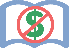 CHICANO 047-The Mexican-American Woman In Society (UC/CSU) - 3 UnitsMeets IGETC 3B 4C CSU C2 D324718	Lec	6:50 pm - 10:00 pm	Th	Rovero, A	BRCH 1103CHICANO 057-CHICANAS AND CHICANOS IN FILM (UC/CSU) - 3 UnitsMeets IGETC 3A 3B CSU C226774	Lec	3:15 pm - 6:25 pm	T	Rovero, A	CANOGA HSCanoga Park High School Center.  High school satellite classes are open to all Pierce students.For information on how to register, please call Pierce College, Office of Academic Outreach: (818) 710-2887.Holiday Information: Classes will not meet on February 18 (Presidents Day), April 1 (Cesar Chavez Day), or the week of April 15 - 19 (H.S. Spring Break), but do meet April 2 - 5 (Pierce Spring Break).Most schools schedule Open House and / or Back to School Night Activities during the semester. Students will be notified when these activities are scheduled.How to get there from Pierce College:  Go west on Victory Blvd. Turn right on Topanga Canyon Blvd. and continue past Vanowen St. Enter school on the right.CHICANO 080-Chicano Politics (UC/CSU) - 3 UnitsMeets IGETC 4H CSU D3 D817631	Lec	3:10 hrs/wk	TBA	Fernandez, A J	INTERNETThis is a fully-online course using Canvas. Open Canvas to view course materials beginning on the first day of the semester/term through the student portal mycollege.laccd.edu. Enrolled students will receive an email containing important course information in their official LACCD email account about one week before the semester begins. For questions, please contact your instructor at fernanaj@piercecollege.edu .Child DevelopmentChild Development Department Chair: Patricia Doelitzsch. Phone: 710-4426. Office: CDAD 6204.E-mail: doelitpa@piercecollege.edu .CH DEV 001-Child Growth And Development (UC/CSU) - 3 UnitsMeets IGETC 4I CSU D917202	Lec	8:00 am - 9:25 am	MW	Longmore, S E	CDAD 6401  This class uses free, online materials, also known as Open Educational Resources (OER). Contact the instructor for more information.17207	Lec	8:00 am - 9:25 am	TTh	Longmore, S E	CDAD 6401  This class uses free, online materials, also known as Open Educational Resources (OER). Contact the instructor for more information.24761	Lec	9:35 am - 11:00 am	MW	Longmore, S E	CDAD 6401This is an honors class. Enrollment is limited to Honors Program students only.21270	Lec	11:10 am - 2:30 pm	TTh	Snow, L S	CDAD 6301(Starts 02/04/2019, Ends 03/31/2019)21508	Lec	11:10 am - 12:35 pm	MW	Cortes, A E	CDAD 610126152	Lec	1:00 pm - 3:05 pm	WF	Cohen, S	CDAD 6401Sherman Oaks Center for Enriched Studies & Lake Balboa College Prep - At Pierce Campus.High school satellite classes are open to all Pierce students.For information on how to register, please call Pierce College, Office of Academic Outreach: (818) 710-2887.Holiday Information: Classes will not meet February 15 - 18 (Presidents Days), and March 28 - April 5 (Spring Break).(Starts 02/04/2019, Ends 05/11/2019)Child Development 1 (Continued)26142	Lec	3:30 pm - 5:35 pm	MW	Martinez de Murcia, A	CHATSWTH	(CANCELLED)Chatsworth High School Center.  High school satellite classes are open to all Pierce students.For information on how to register, please call Pierce College, Office of Academic Outreach: (818) 710-2887.Holiday Information: Classes will not meet on February 18 (Presidents Day), April 1 (Cesar Chavez Day), or the week of April 15 - 19 (H.S. Spring Break), but do meet April 2 - 5 (Pierce Spring Break).Most schools schedule Open House and / or Back to School Night Activities during the semester. Students will be notified when these activities are scheduled.How to get there from Pierce College:  Go north on De Soto Ave. past Lassen St. to Vintage St. Turn right and enter first parking entrance on the left.(Starts 02/04/2019, Ends 05/11/2019)26145	Lec	3:30 pm - 5:35 pm	MW	Rosner, B M	CLEVLANDCleveland High School Center.  High school satellite classes are open to all Pierce students.For information on how to register, please call Pierce College, Office of Academic Outreach: (818) 710-2887.Holiday Information: Classes will not meet on February 18 (Presidents Day), April 1 (Cesar Chavez Day), or the week of April 15 - 19 (H.S. Spring Break), but do meet April 2 - 5 (Pierce Spring Break).Most schools schedule Open House and / or Back to School Night Activities during the semester. Students will be notified when these activities are scheduled.How to get there from Pierce College:  Go north on Winnetka Ave. to Saticoy St. Turn right and continue past Tampa to Vanalden. Turn left and continue north to school entrance on the right.(Starts 02/04/2019, Ends 05/11/2019)26155	Lec	3:30 pm - 5:35 pm	TTh	Grattidge, S Z	TAFT HSTaft High School Center.  High school satellite classes are open to all Pierce students.For information on how to register, please call Pierce College, Office of Academic Outreach: (818) 710-2887.Holiday Information: Classes will not meet on February 18 (Presidents Day), April 1 (Cesar Chavez Day), or the week of April 15 - 19 (H.S. Spring Break), but do meet April 2 - 5 (Pierce Spring Break).Most schools schedule Open House and / or Back to School Night Activities during the semester. Students will be notified when these activities are scheduled.How to get there from Pierce College:  Go south on Winnetka Ave. past Ventura Blvd. Enter school on the right.(Starts 02/04/2019, Ends 05/11/2019)26156	Lec	3:30 pm - 5:35 pm	MW	Grattidge, S Z	VALL ACADValley Academy for Arts / Science Center.  High school satellite classes are open to all Pierce students.For information on how to register, please call Pierce College, Office of Academic Outreach: (818) 710-2887.Holiday Information: Classes will not meet on February 18 (Presidents Day), April 1 (Cesar Chavez Day), or the week of April 15 - 19 (H.S. Spring Break), but do meet April 2 - 5 (Pierce Spring Break).Most schools schedule Open House and / or Back to School Night Activities during the semester. Students will be notified when these activities are scheduled.How to get there from Pierce College:  School is located on Balboa Blvd. between Devonshire and Chatsworth Streets.(Starts 02/04/2019, Ends 05/11/2019)26146	Lec	4:00 pm - 6:05 pm	TTh	Cohen, S	EL CAMINOEl Camino Real High School Center.  High school satellite classes are open to all Pierce students.For information on how to register, please call Pierce College, Office of Academic Outreach: (818) 710-2887.Holiday Information: Classes will not meet on February 18 (Presidents Day), April 1 (Cesar Chavez Day), or the week of April 15 - 19 (H.S. Spring Break), but do meet April 2 - 5 (Pierce Spring Break).Most schools schedule Open House and / or Back to School Night Activities during the semester. Students will be notified when these activities are scheduled.How to get there from Pierce College:  Go west on Victory Blvd. to Valley Circle Blvd. Turn left and continue past Burbank Blvd. Enter school on the left.(Starts 02/04/2019, Ends 05/11/2019)26147	Lec	4:00 pm - 6:05 pm	TTh	Christiansen, H M	GRANADA	(CANCELLED)Granada Hills High School Center.  High school satellite classes are open to all Pierce students.For information on how to register, please call Pierce College, Office of Academic Outreach: (818) 710-2887.Holiday Information: Classes will not meet on February 18 (Presidents Day), April 1 (Cesar Chavez Day), or the week of April 15 - 19 (H.S. Spring Break), but do meet April 2 - 5 (Pierce Spring Break).Most schools schedule Open House and / or Back to School Night Activities during the semester. Students will be notified when these activities are scheduled.How to get there from Pierce College:  Go north on Winnetka Ave. to Nordhoff St. Turn right and continue to Zelzah Ave. Turn left and continue to school entrance on the left.(Starts 02/04/2019, Ends 05/11/2019)27818	Lec	3:30 pm - 5:35 pm	MW	Ramirez, K W	MONROE HS	(ADDED)Monroe High School Center.  High school satellite classes are open to all Pierce students.For information on how to register, please call Pierce College, Office of Academic Outreach: (818) 710-2887.Holiday Information: Classes will not meet on February 18 (Presidents Day), April 1 (Cesar Chavez Day), or the week of April 15 - 19 (H.S. Spring Break), but do meet April 2 - 5 (Pierce Spring Break).Most schools schedule Open House and / or Back to School Night Activities during the semester. Students will be notified when these activities are scheduled.How to get there from Pierce College:  Go north on Winnetka Ave. Turn right on Sherman Way. Continue past Reseda Blvd. Go ½ block past Etiwanda. Magnolia is on the right.(Starts 02/04/2019, Ends 05/11/2019)17257	Lec	6:50 pm - 10:00 pm	W	Glucksman, A L	JNPR 082017266	Lec	6:50 pm - 10:00 pm	Th	Ramirez, K W	CDAD 6401Child Development 1 (Continued)17211	Lec	3:10 hrs/wk	TBA	Cortes, A E	INTERNETThis is a fully-online course using Canvas. Open Canvas to view course materials beginning on the first day of the semester/term through the student portal mycollege.laccd.edu. Enrolled students will receive an email containing important course information in their official LACCD email account about one week before the semester begins. For questions, please contact your instructor at cortesae@piercecollege.edu .17226	Lec	3:10 hrs/wk	TBA	Bass Keer, W	INTERNETThis is a fully-online course using Canvas. Open Canvas to view course materials beginning on the first day of the semester/term through the student portal mycollege.laccd.edu. Enrolled students will receive an email containing important course information in their official LACCD email account about one week before the semester begins. For questions, please contact your instructor at Basskew@piercecollege.edu .  This class uses free, online materials, also known as Open Educational Resources (OER). Contact the instructor for more information.21271	Lec	3:10 hrs/wk	TBA	Cortes, A E	INTERNETThis is a fully-online course using Canvas. Open Canvas to view course materials beginning on the first day of the semester/term through the student portal mycollege.laccd.edu. Enrolled students will receive an email containing important course information in their official LACCD email account about one week before the semester begins. For questions, please contact your instructor at cortesae@piercecollege.edu .17274	Lec	3:35 hrs/wk	TBA	Voss Rodriguez, J	INTERNETThis is a fully-online course using Canvas. Open Canvas to view course materials beginning on the first day of the semester/term through the student portal mycollege.laccd.edu. Enrolled students will receive an email containing important course information in their official LACCD email account about one week before the semester begins. For questions, please contact your instructor at vossroj@lPiercecollege.edu .(Starts 02/18/2019, Ends 06/03/2019)CH DEV 002-Early Childhood: Principles And Practices (CSU) - 3 UnitsPrerequisite: English 28 with a grade of "C" or better. For courses completed outside of the LACCD, proof of eligibility must be taken to Counseling.17823	Lec	9:35 am - 11:00 am	TTh	Snow, L S	CDAD 630124757	Lec	11:10 am - 2:30 pm	MW	Drelen, T D	CDAD 6301(Starts 02/04/2019, Ends 03/31/2019)17835	Lec	6:50 pm - 10:00 pm	W	Yatsuya Dix, M	CDAD 6301CH DEV 007-Introduction To Curriculum In Early Childhood Education (CSU) - 3 Units18102	Lec	11:10 am - 2:20 pm	MW	Drelen, T D	CDAD 6301(Starts 04/08/2019, Ends 06/03/2019)18103	Lec	9:35 am - 11:00 am	TTh	Doelitzsch, P A	CDAD 610118108	Lec	6:50 pm - 10:00 pm	T	Ventimiglia, M I	CDAD 6301  This class uses free, online materials, also known as Open Educational Resources (OER). Contact the instructor for more information.Child Development (Continued)CH DEV 009-Advanced Curriculum: Art In Early Childhood (CSU) - 3 Units18123	Lec	6:50 pm - 10:00 pm	T	Christiansen, H M	CDAD 6101CH DEV 010-Health, Safety And Nutrition (CSU) - 3 Units18200	Lec	6:50 pm - 10:00 pm	M	Getskow, V A	CDAD 640118196	Lec	3:10 hrs/wk	TBA	Longmore, S E	INTERNETThis is a fully-online course using Canvas. Open Canvas to view course materials beginning on the first day of the semester/term through the student portal mycollege.laccd.edu. Enrolled students will receive an email containing important course information in their official LACCD email account about one week before the semester begins. For questions, please contact your instructor at longmose@piercecollege.edu .CH DEV 011-Child, Family And Community (CSU) - 3 UnitsMeets CSU D and E18297	Lec	9:35 am - 11:00 am	MW	Cortes, A E	CDAD 610118300	Lec	11:10 am - 2:20 pm	TTh	Snow, L S	CDAD 6301(Starts 04/08/2019, Ends 06/03/2019)18305	Lec	6:50 pm - 10:00 pm	M	Ventimiglia, M I	CDAD 610124762	Lec	3:10 hrs/wk	TBA	Longmore, S E	INTERNETThis is a fully-online course using Canvas. Open Canvas to view course materials beginning on the first day of the semester/term through the student portal mycollege.laccd.edu. Enrolled students will receive an email containing important course information in their official LACCD email account about one week before the semester begins. For questions, please contact your instructor at longmose@piercecollege.edu .  This class uses free, online materials, also known as Open Educational Resources (OER). Contact the instructor for more information.CH DEV 022-Practicum In Child Development I (CSU) - 4 UnitsPrerequisite: Child Development 1, 2, 7 and 11 with a grade of "C" or better; health exam, current TB test. For courses completed outside of the LACCD, proof of eligibility must be taken to Counseling.18366	Lec	3:30 pm - 5:35 pm	T	Drelen, T D	CDAD 6101And18367	Lab	6:30 hrs/wk	TBA	Drelen, T D	OC18371	Lec	4:30 pm - 6:35 pm	W	Doelitzsch, P A	CDAD 6101And18374	Lab	6:30 hrs/wk	TBA	Doelitzsch, P A	OC  This class uses free, online materials, also known as Open Educational Resources (OER). Contact the instructor for more information.18378	Lec	6:00 pm - 8:05 pm	M	Snow, L S	CDAD 6301And18381	Lab	6:30 hrs/wk	TBA	Snow, L S	OCCH DEV 030-Infant/Toddler Development (CSU) - 3 Units18472	Lec	6:50 pm - 10:00 pm	Th	Olson, A L	CDAD 6101CH DEV 031-Infant/Toddler Care and Education (CSU) - 3 Units18509	Lec	11:10 am - 12:35 pm	TTh	Drelen, T D	CDAD 6101CH DEV 034-Observing And Recording Children'S Behavior (CSU) - 3 Units18564	Lec	8:00 am - 9:25 am	TTh	Cortes, A E	CDAD 610118569	Lec	6:50 pm - 10:00 pm	W	Reed, C L	CDAD 6401CH DEV 038-Administration & Supervision Of Early Childhood Programs I (CSU) - 3 Units18622	Lec	6:50 pm - 10:00 pm	Th	Christiansen, H M	CDAD 6301CH DEV 042-Teaching In A Diverse Society (CSU) - 3 Units18702	Lec	9:35 am - 11:00 am	TTh	Longmore, S E	CDAD 6401  This class uses free, online materials, also known as Open Educational Resources (OER). Contact the instructor for more information.18706	Lec	6:50 pm - 10:00 pm	W	Olson, A L	CDAD 6101CH DEV 045-Programs For Children With Special Needs (CSU) - 3 Units18764	Lec	6:50 pm - 10:00 pm	T	Enriquez, C G	CDAD 6401CH DEV 065-Adult Supervision/Early Childhood Mentoring (CSU) - 2 Units18803	Lec	6:50 pm - 8:55 pm	W	Schneider, P A	IRIS 0902CinemaMedia Arts Department Chair: Jill Connelly. Phone: 710-4235. Office: Village 8100. E-mail: conneljp@piercecollege.edu .Faculty Advisor: Jill Connelly.CINEMA 003-History Of Motion Pictures (UC/CSU) - 3 UnitsMeets IGETC 3A CSU C125637	Lec	4:00 pm - 6:30 pm	T	Costa, D E	CHATSWTHAnd25658	Lab	6:40 pm - 9:10 pm	T	Costa, D E	CHATSWTHChatsworth High School Center.  High school satellite classes are open to all Pierce students.For information on how to register, please call Pierce College, Office of Academic Outreach: (818) 710-2887.Holiday Information: Classes will not meet on February 18 (Presidents Day), April 1 (Cesar Chavez Day), or the week of April 15 - 19 (H.S. Spring Break), but do meet April 2 - 5 (Pierce Spring Break).Most schools schedule Open House and / or Back to School Night Activities during the semester. Students will be notified when these activities are scheduled.How to get there from Pierce College:  Go north on De Soto Ave. past Lassen St. to Vintage St. Turn right and enter first parking entrance on the left.(Starts 02/04/2019, Ends 05/11/2019)CINEMA 104-History Of Documentary Film (UC/CSU) - 3 UnitsMeets IGETC 3A CSU C121269	Lec	3:10 hrs/wk	TBA	Matza, D	INTERNETThis is a fully-online course using Canvas. Open Canvas to view course materials beginning on the first day of the semester/term through the student portal mycollege.laccd.edu. Enrolled students will receive an email containing important course information in their official LACCD email account about one week before the semester begins. For questions, please contact your instructor at matzad@piercecollege.edu .CINEMA 107-Understanding Motion Pictures (UC/CSU) - 3 UnitsMeets IGETC 3A CSU C125802	Lec	8:00 am - 9:25 am	MW	Favre, J J	BUS 3200This is an honors class. Enrollment is limited to Honors Program students.17969	Lec	12:30 pm - 3:40 pm	Th	Windrum, K G	BUS 320017962	Lec	3:30 pm - 6:40 pm	M	Windrum, K G	BUS 320025636	Lec	4:00 pm - 6:05 pm	TTh	Castillo, A	GRANADAGranada Hills High School Center.  High school satellite classes are open to all Pierce students.For information on how to register, please call Pierce College, Office of Academic Outreach: (818) 710-2887.Holiday Information: Classes will not meet on February 18 (Presidents Day), April 1 (Cesar Chavez Day), or the week of April 15 - 19 (H.S. Spring Break), but do meet April 2 - 5 (Pierce Spring Break).Most schools schedule Open House and / or Back to School Night Activities during the semester. Students will be notified when these activities are scheduled.How to get there from Pierce College:  Go north on Winnetka Ave. to Nordhoff St. Turn right and continue to Zelzah Ave. Turn left and continue to school entrance on the left.(Starts 02/04/2019, Ends 05/11/2019)17997	Lec	6:50 pm - 10:00 pm	Th	Windrum, K G	BUS 320021629	Lec	3:10 hrs/wk	TBA	Anderson, S R	INTERNETThis is a fully-online course using Canvas. Open Canvas to view course materials beginning on the first day of the semester/term through the student portal mycollege.laccd.edu. Enrolled students will receive an email containing important course information in their official LACCD email account about one week before the semester begins. For questions, please contact your instructor at anderssr@piercecollege.edu .17981	Lec	3:10 hrs/wk	TBA	Windrum, K G	INTERNETThis is a fully-online course using Canvas. Open Canvas to view course materials beginning on the first day of the semester/term through the student portal mycollege.laccd.edu. Enrolled students will receive an email containing important course information in their official LACCD email account about one week before the semester begins. For questions, please contact your instructor at windrukg@piercecollege.edu .17988	Lec	3:10 hrs/wk	TBA	Anderson, S R	INTERNETThis is a fully-online course using Canvas. Open Canvas to view course materials beginning on the first day of the semester/term through the student portal mycollege.laccd.edu. Enrolled students will receive an email containing important course information in their official LACCD email account about one week before the semester begins. For questions, please contact your instructor at anderssr@piercecollege.edu .23998	Lec	6:30 hrs/wk	TBA	Matza, D	INTERNETThis is a fully-online course using Canvas. Open Canvas to view course materials beginning on the first day of the semester/term through the student portal mycollege.laccd.edu. Enrolled students will receive an email containing important course information in their official LACCD email account about one week before the semester begins. For questions, please contact your instructor at MatzaD@piercecollege.edu .(Starts 04/08/2019, Ends 06/03/2019)CINEMA 113-History Of Animation (UC/CSU) - 3 UnitsMeets IGETC 3A CSU C110580	Lec	3:30 pm - 6:40 pm	W	Windrum, K G	BUS 3200CINEMA 185-Directed Study - Cinema (CSU) - 1 UnitEnrollment by Add Permit only.18034	Lec	1:05 hrs/wk	TBA	Windrum, K G	BUS 3200CINEMA 385-Directed Study - Cinema (CSU) - 3 UnitsEnrollment by Add Permit only.18036	Lec	3:10 hrs/wk	TBA	Windrum, K G	BUS 3200Communication StudiesCommunication Studies Department Chair: Yeprem Davoodian.Phone: 710-4177. Office: FO 2400.Communication Studies classes 101, 104, 121 and 122 require good reading, writing, and speaking skills. It is recommended that students be enrolled in, or eligible for, English 28 before enrolling in these speech classes.COMM 066-Advanced Speech Skills (NDA) - 3 Units21297	Lec	8:00 am - 9:25 am	TTh	Macpherson, S	JNPR 0807COMM 076-English Speech As A Second Language (CSU) - 3 Units15650	Lec	11:10 am - 12:35 pm	TTh	Macpherson, S	JNPR 0806COMM 100-Introduction To Communication Studies (UC/CSU) - 3 UnitsMeets IGETC 4G CSU D713986	Lec	8:00 am - 9:25 am	TTh	Ersig-Marcus, C	JNPR 080621022	Lec	9:35 am - 11:00 am	MW	Silver, M A	JNPR 0806COMM 101-Public Speaking (UC/CSU) - 3 UnitsMeets IGETC 1C CSU A119261	Lec	8:00 am - 9:25 am	TTh	Molina-Rogers, N L	ELM 172019408	Lec	9:00 am - 12:10 pm	F	Paramonova, E L	JNPR 080719256	Lec	9:35 am - 11:00 am	TTh	Loy, R	JNPR 0807UMOJA class19265	Lec	9:35 am - 11:00 am	MW	Anderson, B M	ELM 1720  This class uses free, online materials, also known as Open Educational Resources (OER). Contact the instructor for more information.21023	Lec	9:35 am - 11:00 am	M	Kassamanian, S A	IRIS 0913And	Lec	1:25 hrs/wk	TBA	Kassamanian, S A	INTERNETThis is hybrid course. Students must attend on campus meetings.21024	Lec	9:35 am - 11:00 am	Th	Rosenberg, J A	JNPR 0812And	Lec	1:25 hrs/wk	TBA	Rosenberg, J A	INTERNETThis is hybrid course. Students must attend on campus meetings.19291	Lec	9:35 am - 11:00 am	TTh	Anderson, B M	ELM 1720  This class uses free, online materials, also known as Open Educational Resources (OER). Contact the instructor for more information.19259	Lec	11:10 am - 12:35 pm	MW	Ersig-Marcus, C	JNPR 080719267	Lec	11:10 am - 12:35 pm	M	Kassamanian, S A	IRIS 0913And	Lec	1:25 hrs/wk	TBA	Kassamanian, S A	INTERNETThis is hybrid course. Students must attend on campus meetings.19305	Lec	11:10 am - 12:35 pm	MW	Loy, R	VLGE 811219295	Lec	11:10 am - 12:35 pm	TTh	Ersig-Marcus, C	BRCH 110219316	Lec	11:10 am - 12:35 pm	TTh	Anderson, B M	ELM 1720  This class uses free, online materials, also known as Open Educational Resources (OER). Contact the instructor for more information.21025	Lec	12:45 pm - 2:10 pm	W	Rosenberg, J A	JNPR 0812And	Lec	1:25 hrs/wk	TBA	Rosenberg, J A	INTERNETThis is hybrid course. Students must attend on campus meetings.27942	Lec	12:45 pm - 2:10 pm	T	Loy, R	JNPR 0807	(ADDED)And	Lec	1:25 hrs/wk	TBA	Loy, R	INTERNETThis is hybrid course. Students must attend on campus meetings.21026	Lec	12:45 pm - 2:10 pm	TTh	Loy, R	JNPR 0807	(CANCELLED)19340	Lec	12:45 pm - 2:10 pm	TTh	Sterk, J L	IRIS 0913  This class uses free, online materials, also known as Open Educational Resources (OER). Contact the instructor for more information.19393	Lec	12:45 pm - 2:10 pm	MW	Canzona, A G	IRIS 091325733	Lec	12:45 pm - 3:55 pm	MW	Paramonova, E L	JNPR 0804(Starts 04/08/2019, Ends 06/03/2019)21028	Lec	3:30 pm - 6:40 pm	M	Kelpine, J	JNPR 0807  This class uses free, online materials, also known as Open Educational Resources (OER). Contact the instructor for more information.28730	Lec	3:30 pm - 6:40 pm	T	Chen, T P	JNPR 0806	(ADDED)21029	Lec	3:30 pm - 6:40 pm	W	Kelpine, J	JNPR 080619258	Lec	6:50 pm - 10:00 pm	T	Brownlee, M D	JNPR 0812This is an honors class. Enrollment is limited to Honors Program students only.19568	Lec	6:50 pm - 10:00 pm	M	Allen, V M	JNPR 080619541	Lec	6:50 pm - 10:00 pm	T	Eidadu, A	JNPR 080619559	Lec	6:50 pm - 10:00 pm	W	Shanley, M F	JNPR 080719506	Lec	6:50 pm - 10:00 pm	Th	Eidadu, A	JNPR 0806Communication Studies (Continued)COMM 104-Argumentation And Debate (UC/CSU) - 3 UnitsMeets IGETC 1C CSU A1 A321074	Lec	8:00 am - 9:25 am	TTh	Howard, A F	IRIS 091324709	Lec	9:00 am - 12:10 pm	F	Silver, M A	JNPR 080619691	Lec	11:10 am - 12:35 pm	MW	Silver, M A	JNPR 080621076	Lec	11:10 am - 12:35 pm	TTh	Kwack, J B	JNPR 080719694	Lec	12:45 pm - 2:10 pm	MW	Silver, M A	JNPR 080624710	Lec	12:45 pm - 2:10 pm	TTh	Hialt, L	JNPR 081219699	Lec	3:30 pm - 6:40 pm	M	Travis, L L	JNPR 080621077	Lec	3:30 pm - 6:40 pm	T	Chen, T P	JNPR 0806	(CANCELLED)21075	Lec	3:10 hrs/wk	TBA	Loy, R	INTERNETThis is a fully-online course using Canvas. Open Canvas to view course materials beginning on the first day of the semester/term through the student portal mycollege.laccd.edu. Enrolled students will receive an email containing important course information in their official LACCD email account about one week before the semester begins. For questions, please contact your instructor at LoyR@piercecollege.edu .24711	Lec	3:10 hrs/wk	TBA	Loy, R	INTERNETThis is a fully-online course using Canvas. Open Canvas to view course materials beginning on the first day of the semester/term through the student portal mycollege.laccd.edu. Enrolled students will receive an email containing important course information in their official LACCD email account about one week before the semester begins. For questions, please contact your instructor at LoyR@piercecollege.edu .COMM 121-Interpersonal Communication (UC/CSU) - 3 UnitsMeets IGETC 1C 4G CSU A1 D721021	Lec	8:00 am - 9:25 am	MW	Ersig-Marcus, C	JNPR 080719810	Lec	9:35 am - 11:00 am	MW	Ersig-Marcus, C	JNPR 080721079	Lec	9:35 am - 11:00 am	TTh	Kassamanian, S A	IRIS 091321078	Lec	9:35 am - 11:00 am	TTh	Ersig-Marcus, C	JNPR 080619823	Lec	11:10 am - 12:35 pm	TTh	Kassamanian, S A	IRIS 091319828	Lec	11:10 am - 12:35 pm	MW	Anderson, B M	ELM 172019811	Lec	12:45 pm - 2:10 pm	MW	Anderson, B M	ELM 1720	(CANCELLED)21080	Lec	6:50 pm - 10:00 pm	W	Travis, L L	JNPR 080623000	Lec	3:10 hrs/wk	TBA	Kassamanian, S A	INTERNETThis is a fully-online course using Canvas. Open Canvas to view course materials beginning on the first day of the semester/term through the student portal mycollege.laccd.edu. Enrolled students will receive an email containing important course information in their official LACCD email account about one week before the semester begins. For questions, please contact your instructor at kassamsa@piercecollege.edu .27386	Lec	3:10 hrs/wk	TBA	Anderson, B M	INTERNET	(ADDED)This is a fully-online course using Canvas. Open Canvas to view course materials beginning on the first day of the semester/term through the student portal mycollege.laccd.edu. Enrolled students will receive an email containing important course information in their official LACCD email account about one week before the semester begins. For questions, please contact your instructor at andersbm@piercecollege.edu .23377	Lec	6:30 hrs/wk	TBA	Kassamanian, S A	INTERNETThis is a fully-online course using Canvas. Open Canvas to view course materials beginning on the first day of the semester/term through the student portal mycollege.laccd.edu. Enrolled students will receive an email containing important course information in their official LACCD email account about one week before the semester begins. For questions, please contact your instructor at kassamsa@piercecollege.edu .(Starts 04/08/2019, Ends 06/03/2019)COMM 122-Intercultural Communication (UC/CSU) - 3 UnitsMeets IGETC 4G CSU D719859	Lec	9:35 am - 11:00 am	MW	Rosenberg, J A	JNPR 081219860	Lec	11:10 am - 12:35 pm	MW	Rosenberg, J A	JNPR 081221081	Lec	11:10 am - 12:35 pm	Th	Rosenberg, J A	JNPR 0812And	Lec	1:25 hrs/wk	TBA	Rosenberg, J A	INTERNETThis is a hybrid course. Students must attend on campus meetings.COMM 130-Introduction To Oral Interpretation Of Literature (UC/CSU) - 3 UnitsMeets CSU C121298	Lec	9:35 am - 11:00 am	TTh	Molina-Rogers, N L	ELM 1701COMM 151-Small Group Communication (UC/CSU) - 3 UnitsMeets IGETC 1C CSU A119892	Lec	9:35 am - 11:00 am	MW	Loy, R	EB 120519901	Lec	3:30 pm - 6:40 pm	Th	Howard, A F	JNPR 0806  This class uses free, online materials, also known as Open Educational Resources (OER). Contact the instructor for more information.24707	Lec	3:10 hrs/wk	TBA	Davoodian, Y P	INTERNETThis is a fully-online course using Canvas. Open Canvas to view course materials beginning on the first day of the semester/term through the student portal mycollege.laccd.edu. Enrolled students will receive an email containing important course information in their official LACCD email account about one week before the semester begins. For questions, please contact your instructor at DavoodYP@piercecollege.edu .  This class uses free, online materials, also known as Open Educational Resources (OER). Contact the instructor for more information.24708	Lec	3:10 hrs/wk	TBA	Davoodian, Y P	INTERNETThis is a fully-online course using Canvas. Open Canvas to view course materials beginning on the first day of the semester/term through the student portal mycollege.laccd.edu. Enrolled students will receive an email containing important course information in their official LACCD email account about one week before the semester begins. For questions, please contact your instructor at DavoodYP@piercecollege.edu .  This class uses free, online materials, also known as Open Educational Resources (OER). Contact the instructor for more information.Computer Apps Office TechComputer Applications and Office Technologies Department Chair: Lyn Clark.Phone: 710-4244. Office: BUS 3210C.Faculty Advisor: Lyn Clark.Knowledge of English is necessary for the completion of classes in the Computer Applications and Office Technologies Department.CAOT 001-Computer Keyboarding And Document Applications I (CSU) - 3 Units19838	Lec	8:55 am - 11:00 am	T	Viz, E	BUS 3207	(CANCELLED)And19839	Lab	9:50 am - 11:00 am	Th	Viz, E	BUS 3207	(CANCELLED)And	Lab	2:00 hrs/wk	TBA	Viz, E	BUS 320719842	Lec	11:10 am - 1:15 pm	M	Viz, E	BUS 3207And19843	Lab	11:10 am - 12:20 pm	W	Viz, E	BUS 3207And	Lab	2:00 hrs/wk	TBA	Viz, E	BUS 320719844	Lec	3:45 pm - 4:50 pm	TTh	Crane, C R	BUS 3216And19846	Lab	5:00 pm - 6:25 pm	TTh	Crane, C R	BUS 321619835	Lec	2:05 hrs/wk	TBA	Anderson, M S	INTERNETAnd19836	Lab	3:10 hrs/wk	TBA	Anderson, M S	INTERNETThis is a fully-online course using Canvas. Open Canvas to view course materials beginning on the first day of the semester/term through the student portal mycollege.laccd.edu. Enrolled students will receive an email containing important course information in their official LACCD email account about one week before the semester begins. For questions, please contact your instructor at andersms@piercecollege.edu .CAOT 002-Computer Keyboarding II (CSU) - 3 Units19865	Lec	2:05 hrs/wk	TBA	Binsley, J R	INTERNETAnd19867	Lab	3:10 hrs/wk	TBA	Binsley, J R	INTERNETThis is a fully-online course using Canvas. Open Canvas to view course materials beginning on the first day of the semester/term through the student portal mycollege.laccd.edu. Enrolled students will receive an email containing important course information in their official LACCD email account about one week before the semester begins. For questions, please contact your instructor at binslejr@piercecollege.edu .CAOT 031-Business English (CSU) - 3 Units19912	Lec	11:10 am - 12:35 pm	MW	Clark, O R	BUS 3250CAOT 032-Business Communications (CSU) - 3 UnitsPrerequisite: English 101 with a grade of "C" or better. For courses completed outside of the LACCD, proof of eligibility must be taken to Counseling.19925	Lec	11:10 am - 12:35 pm	TTh	Perret, J D	BUS 325019932	Lec	11:10 am - 12:35 pm	TTh	Anderson, M S	BUS 325219929	Lec	3:30 pm - 6:40 pm	Th	Roberts, A S	BUS 325019938	Lec	3:30 pm - 6:40 pm	W	Warne, J	BUS 325019944	Lec	6:50 pm - 10:00 pm	W	Simmonds, A R	BUS 325219927	Lec	3:10 hrs/wk	TBA	Viz, E	INTERNETThis is a fully-online course using Canvas. Open Canvas to view course materials beginning on the first day of the semester/term through the student portal mycollege.laccd.edu. Enrolled students will receive an email containing important course information in their official LACCD email account about one week before the semester begins. For questions, please contact your instructor at VizE@piercecollege.edu .28919	Lec	3:10 hrs/wk	TBA	Perret, J D	INTERNET	(ADDED)This is a fully-online course using Canvas. Open Canvas to view course materials beginning on the first day of the semester/term through the student portal mycollege.laccd.edu. Enrolled students will receive an email containing important course information in their official LACCD email account about one week before the semester begins. For questions, please contact your instructor at perretjd@piercecollege.edu .CAOT 039-Word Processing: Keyboarding And Operations (CSU) - 3 Units19960	Lec	8:55 am - 11:00 am	M	Binsley, J R	BUS 3252And19961	Lab	9:50 am - 11:00 am	W	Binsley, J R	BUS 3252And	Lab	2:00 hrs/wk	TBA	Binsley, J R	BUS 3252CAOT 055-Career Skills For The Workplace - 3 Units19969	Lec	9:35 am - 11:00 am	TTh	Anderson, M S	BUS 3216CAOT 063-Computer Applications And Office Technologies Laboratory II - 1 UnitNote: This course is offered on a pass/no-pass basis only. Students do not have the option of receiving letter grades.10697	Lab	2:05 hrs/wk	TBA	Viz, E	BUS 3216Computer Apps Office Tech (Continued)CAOT 064-Computer Applications And Office Technologies Laboratory (CSU) - 1 UnitCorequisite: Concurrent enrollment in another CAOT course. For courses completed outside of the LACCD, proof of eligibility must be taken to Counseling.Note: This course is offered on a pass/no-pass basis only. Students do not have the option of receiving letter grades.19981	Lab	2:05 hrs/wk	TBA	Viz, E	BUS 3216CAOT 065-Computer Applications And Office Technologies Laboratory III - 1 UnitNote: This course is offered on a pass/no-pass basis only. Students do not have the option of receiving letter grades.10711	Lab	2:05 hrs/wk	TBA	Viz, E	BUS 3216CAOT 067-Microsoft Outlook For The Office - 2 Units24701	Lec	1:05 hrs/wk	TBA	Perret, J D	INTERNETAnd24702	Lab	2:05 hrs/wk	TBA	Perret, J D	INTERNETThis is a fully-online course using Canvas. Open Canvas to view course materials beginning on the first day of the semester/term through the student portal mycollege.laccd.edu. Enrolled students will receive an email containing important course information in their official LACCD email account about one week before the semester begins. For questions, please contact your instructor at PerretJD@faculty.laccd.edu .CAOT 078-Microcomputer Acctg Applications For The Electronic Office (CSU) - 3 Units19984	Lec	8:55 am - 11:00 am	M	Sirott, A S	BUS 3216And19985	Lab	9:50 am - 11:00 am	W	Sirott, A S	BUS 3216And	Lab	2:00 hrs/wk	TBA	Sirott, A S	BUS 3216CAOT 079-Word Processing Applications - 3 Units21522	Lec	8:55 am - 11:00 am	M	Binsley, J R	BUS 3252And21523	Lab	9:50 am - 11:00 am	W	Binsley, J R	BUS 3252And	Lab	2:00 hrs/wk	TBA	Binsley, J R	BUS 3252CAOT 082-Microcomputer Software Survey In The Office (CSU) - 3 Units11365	Lec	8:55 am - 11:00 am	M	Clark, O R	BUS 3250And11383	Lab	9:50 am - 11:00 am	W	Clark, O R	BUS 3250And	Lab	2:00 hrs/wk	TBA	Clark, O R	BUS 325021258	Lec	8:55 am - 11:00 am	T	Binsley, J R	BUS 3252And21259	Lab	9:50 am - 11:00 am	Th	Binsley, J R	BUS 3252And	Lab	2:00 hrs/wk	TBA	Binsley, J R	BUS 325211537	Lec	3:45 pm - 4:50 pm	MW	Roberts, A S	BUS 3207And11587	Lab	5:00 pm - 6:25 pm	MW	Roberts, A S	BUS 320711640	Lec	7:00 pm - 8:05 pm	TTh	Paransky, V W	BUS 3252And11690	Lab	8:15 pm - 9:40 pm	TTh	Paransky, V W	BUS 325224699	Lec	2:05 hrs/wk	TBA	Anderson, M S	INTERNETAnd24700	Lab	3:10 hrs/wk	TBA	Anderson, M S	INTERNETThis is a fully-online course using Canvas. Open Canvas to view course materials beginning on the first day of the semester/term through the student portal mycollege.laccd.edu. Enrolled students will receive an email containing important course information in their official LACCD email account about one week before the semester begins. For questions, please contact your instructor at AndersMS@piercecollege.edu .28920	Lec	2:05 hrs/wk	TBA	Perret, J D	INTERNET	(ADDED)And28921	Lab	3:10 hrs/wk	TBA	Perret, J D	INTERNET	(ADDED)This is a fully-online course using Canvas. Open Canvas to view course materials beginning on the first day of the semester/term through the student portal mycollege.laccd.edu. Enrolled students will receive an email containing important course information in their official LACCD email account about one week before the semester begins. For questions, please contact your instructor at PerretJD@piercecollege.edu .CAOT 085-Microcomputer Office Applications: Spreadsheet (CSU) - 3 Units12155	Lec	2:05 hrs/wk	TBA	Viz, E	INTERNETAnd12168	Lab	3:10 hrs/wk	TBA	Viz, E	INTERNETThis is a fully-online course using Canvas. Open Canvas to view course materials beginning on the first day of the semester/term through the student portal mycollege.laccd.edu. Enrolled students will receive an email containing important course information in their official LACCD email account about one week before the semester begins. For questions, please contact your instructor at VizE@piercecollege.edu .CAOT 086-Microcomputer Office Applications: Database (CSU) - 3 Units(MICROSOFT ACCESS 2016)24703	Lec	2:05 hrs/wk	TBA	Sirott, A S	INTERNETAnd24704	Lab	3:10 hrs/wk	TBA	Sirott, A S	INTERNETThis is a fully-online course using Canvas. Open Canvas to view course materials beginning on the first day of the semester/term through the student portal mycollege.laccd.edu. Enrolled students will receive an email containing important course information in their official LACCD email account about one week before the semester begins. For questions, please contact your instructor at SirottAS@piercecollege.edu .CAOT 096-Adobe Creative Suite Survey For The Office And The Web - 3 Units12508	Lec	7:00 pm - 8:05 pm	MW	Bendavid, C L	BUS 3250And12520	Lab	8:15 pm - 9:40 pm	MW	Bendavid, C L	BUS 3250CAOT 097-Internet For Business - 3 Units21260	Lec	8:55 am - 11:00 am	T	Perret, J D	BUS 3250	(CANCELLED)And21261	Lab	9:50 am - 11:00 am	Th	Perret, J D	BUS 3250	(CANCELLED)And	Lab	2:00 hrs/wk	TBA	Perret, J D	BUS 3250	(CANCELLED)CAOT 100-Windows Based Computer Applications - 3 Units12654	Lec	11:10 am - 1:15 pm	M	Roberts, A S	BUS 3216	(CANCELLED)And12666	Lab	11:10 am - 12:20 pm	W	Roberts, A S	BUS 3216	(CANCELLED)And	Lab	2:00 hrs/wk	TBA	Roberts, A S	BUS 3216	(CANCELLED)CAOT 113-Introduction To Adobe Photoshop For The Office (CSU) - 3 Units24705	Lec	11:10 am - 1:15 pm	M	Perret, J D	BUS 3252	(CANCELLED)And24706	Lab	11:10 am - 12:20 pm	W	Perret, J D	BUS 3252	(CANCELLED)And	Lab	2:00 hrs/wk	TBA	Perret, J D	BUS 3252	(CANCELLED)CAOT 120-Adobe Illustrator For The Office And The Web - 3 Units21262	Lec	7:00 pm - 8:05 pm	MW	Bendavid, C L	BUS 3250And21263	Lab	8:15 pm - 9:40 pm	MW	Bendavid, C L	BUS 3250Computer Information SystemsIf you wish to waive prerequisite(s) please contact the Department Chair and Faculty Advisory.Computer Science Department Chair: Natalia Grigoriants. Phone: 719-6458. Office: 1505B. Email: grigorn@faculty.laccd.edu .Faculty Advisor: Sue Krimm. Phone: 710-4314. Office: COSC 1500. Email: krimmsg@piercecollege.edu .CO INFO 501-INTRODUCTION TO COMPUTERS AND THEIR USES (UC/CSU) - 3 Units26022	Lec	9:35 am - 11:00 am	MW	Grigoriants, N	COSC 1502	(CANCELLED)And26023	Lab	1:05 hrs/wk	TBA	Grigoriants, N	INTERNET	(CANCELLED)Hybrid class meets on campus every MW.27287	Lec	9:35 am - 11:00 am	TTh	Grigoriants, N	COSC 1502	(CANCELLED)And27288	Lab	1:05 hrs/wk	TBA	Grigoriants, N	INTERNET	(CANCELLED)Hybrid class meets on campus every TTh.26024	Lec	11:10 am - 12:35 pm	MW	Celada, L J	COSC 1502And26025	Lab	1:05 hrs/wk	TBA	Celada, L J	INTERNETHybrid class meets on campus every MW.26031	Lec	9:00 am - 12:10 pm	Sa	Krimm, S G	INTERNETAnd26032	Lab	1:05 hrs/wk	TBA	Krimm, S G	INTERNETThis section of Co Info 501 will be conducted as a hybrid class with on-campus meetings for the first day orientation, 2 midterms and one final exam. Students must attend first class meeting at Pierce. The orientation will be held on Saturday, February 9, at 9:00 a.m. in Math 1416. For further questions contact the instructor, Sue Krimm, at KrimmSG@piercecollege.edu .CO INFO 514-SUPPORTING WINDOWS DESKTOPS (CSU) - 3 UnitsCorequisite: Concurrent enrollment in CO SCI 572 or CO INFO 572. Previous completion of CO SCI 572 or CO INFO 572 with a grade of "C" or better is allowable.27945	Lec	5:40 pm - 7:45 pm	M	Bhola, A	MATH 1414	(ADDED)And27946	Lab	7:55 pm - 10:00 pm	M	Bhola, A	COSC 1505	(ADDED)26033	Lec	5:40 pm - 7:45 pm	W	Celada, L J	COSC 1508	(CANCELLED)And26034	Lab	7:55 pm - 10:00 pm	W	Celada, L J	COSC 1508	(CANCELLED)CO INFO 531-MANAGING AND ADMINISTERING WINDOWS SERVER (CSU) - 3 UnitsPrerequisite: Computer Science-Information Technology 535 or Computer Information Systems 535 with a grade of "C" or better. For courses completed outside of the LACCD, proof of eligibility must be taken to Counseling.22618	Lec	5:40 pm - 7:45 pm	M	Celada, L J	COSC 1508	(CANCELLED)And22619	Lab	7:55 pm - 10:00 pm	M	Celada, L J	COSC 1508	(CANCELLED)27533	Lec	5:40 pm - 7:45 pm	W	Celada, L J	COSC 1508	(CANCELLED)And27536	Lab	7:55 pm - 10:00 pm	W	Celada, L J	COSC 1508	(CANCELLED)CO INFO 533-DATABASES USING ACCESS AND SQL (UC/CSU) - 3 Units22616	Lec	7:55 pm - 10:00 pm	T	Krimm, S G	COSC 1511And22617	Lab	5:40 pm - 7:45 pm	T	Krimm, S G	COSC 1505CO INFO 537-SCALING INTERNETWORKS (CSU) - 3 UnitsPrerequisite: Computer Science-Information Technology 578 or Computer Information Systems 578 with a grade of "C" or better. For courses completed outside of the LACCD, proof of eligibility must be taken to Counseling.21647	Lec	5:40 pm - 7:45 pm	TTh	Schamus, D P	COSC 1508And21649	Lab	7:55 pm - 10:00 pm	TTh	Schamus, D P	COSC 1508(Starts 02/04/2019, Ends 03/31/2019)CO INFO 538-IMPLEMENTING WIDE AREA NETWORKING (CSU) - 3 UnitsPrerequisite: Computer Science-Information Technology 537 or Computer Information Systems 537 with a grade of "C" or better. For courses completed outside of the LACCD, proof of eligibility must be taken to Counseling.21650	Lec	5:40 pm - 7:45 pm	TTh	Schamus, D P	COSC 1508And21651	Lab	7:55 pm - 10:00 pm	TTh	Schamus, D P	COSC 1508(Starts 04/08/2019, Ends 06/03/2019)CO INFO 550-INTRODUCTION TO WEB DEVELOPMENT USING DREAMWEAVER, HTML, AND CSS (UC/CSU) - 3 Units21652	Lec	5:40 pm - 7:45 pm	W	Grogan, R J	COSC 1511	(CANCELLED)And21653	Lab	7:55 pm - 10:00 pm	W	Grogan, R J	COSC 1507	(CANCELLED)27544	Lec	5:40 pm - 7:45 pm	Th	Mota, M C	COSC 1504	(ADDED)And27546	Lab	7:55 pm - 10:00 pm	Th	Mota, M C	COSC 1507	(ADDED)CO INFO 553-WEB SITE DEVELOPMENT USING HTML AND JAVASCRIPT (CSU) - 3 UnitsPrerequisite: CO SCI 508 or CO INFO 508 or CO SCI 575 or CO INFO 575 with a grade of "C" or better. For courses completed outside of the LACCD, proof of eligibility must be taken to Counseling.28746	Lec	5:40 pm - 7:45 pm	T	Gilbert, B A	COSC 1504	(ADDED)And28747	Lab	7:55 pm - 10:00 pm	T	Gilbert, B A	COSC 1507	(ADDED)21654	Lec	7:55 pm - 10:00 pm	M	Staff	COSC 1502	(CANCELLED)And21655	Lab	5:40 pm - 7:45 pm	M	Staff	COSC 1507	(CANCELLED)CO INFO 561-Data Analysis For Computer Information Systems With Python (CSU) - 3 Units26038	Lec	5:40 pm - 7:45 pm	M	Hart, R R	COSC 1504And26039	Lab	7:55 pm - 10:00 pm	M	Hart, R R	COSC 1504CO INFO 572-INTRODUCTION TO PERSONAL COMPUTER HARDWARE OPERATING SYSTEMS (CSU) - 3 Units26036	Lec	5:40 pm - 7:45 pm	W	Grogan, R J	COSC 1504	(CANCELLED)And26037	Lab	7:55 pm - 10:00 pm	W	Grogan, R J	COSC 1504	(CANCELLED)Computer Information Systems (Continued)CO INFO 587-INTRODUCTION TO COMPUTER NETWORKS (CSU) - 3 Units21656	Lec	11:10 am - 1:15 pm	T	Schamus, D P	COSC 1508And21657	Lab	11:10 am - 1:15 pm	Th	Schamus, D P	COSC 1508CO INFO 590-INTRODUCTION TO CLOUD COMPUTING (CSU) - 3 UNITS26769	Lec	4:15 hrs/wk	TBA	Grigoriants, N	INTERNETAnd26770	Lab	4:15 hrs/wk	TBA	Grigoriants, N	INTERNETThis is a fully-online course using Canvas. Open Canvas to view course materials beginning on the first day of the semester/term through the student portal mycollege.laccd.edu. Enrolled students will receive an email containing important course information in their official LACCD email account about one week before the semester begins. For questions, please contact your instructor at grigorn@piercecollege.edu .(Starts 04/08/2019, Ends 06/03/2019)CO INFO 591-Cloud Computing Architecture (CSU) - 3 UnitsCorequisite: Concurrent enrollment in Computer Information Systems 590. Previous completion of Computer Information Systems 590 with a grade of "C" or better is allowable.27947	Lab	5:25 pm - 10:15 pm	M	Celada, L J	COSC 1508	(ADDED)And27948	Lec	4:50 hrs/wk	TBA	Celada, L J	INTERNET	(ADDED)Hybrid class meets on campus every Monday.(Starts 02/04/2019, Ends 03/31/2019)24836	Lab	5:45 pm - 10:00 pm	T	Celada, L J	COSC 1504	(CANCELLED)And24837	Lec	4:15 hrs/wk	TBA	Celada, L J	INTERNET	(CANCELLED)Hybrid class meets on campus every Tuesday.(Starts 02/04/2019, Ends 03/31/2019)CO INFO 592-Security in the Cloud (CSU) - 3 Units27949	Lab	5:45 pm - 10:00 pm	M	Celada, L J	COSC 1508	(ADDED)And27950	Lec	4:15 hrs/wk	TBA	Celada, L J	INTERNET	(ADDED)Hybrid class meets on campus every Monday.(Starts 04/08/2019, Ends 06/03/2019)26019	Lab	5:45 pm - 10:00 pm	T	Celada, L J	COSC 1504	(CANCELLED)And26021	Lec	4:15 hrs/wk	TBA	Celada, L J	INTERNET	(CANCELLED)Hybrid class meets on campus every Tuesday.(Starts 04/08/2019, Ends 06/03/2019)Computer Science-Info TechIf you wish to waive prerequisite(s) please contact the Department Chair and Faculty Advisory.Computer Science Department Chair: Natalia Grigoriants. Phone: 719-6458. Office: 1505B. Email: grigorn@faculty.laccd.edu .Faculty Advisor: Sue Krimm. Phone: 710-4314. Office: COSC 1500. Email: krimmsg@piercecollege.edu .CO SCI 385-Directed Study – Computer Science-Information Technology (CSU) - 3 UnitsEnrollment by add permit only.29201	Lec	3:10 hrs/wk	TBA	Krimm, S G	COSC 1511	(ADDED)CO SCI 508-Introduction To Programming Using Visual Basic (UC/CSU) - 3 Units13174	Lec	5:40 pm - 7:45 pm	M	Grigoriants, N	MATH 1414	(CANCELLED)And13187	Lab	7:55 pm - 10:00 pm	M	Grigoriants, N	COSC 1505	(CANCELLED)27943	Lec	5:40 pm - 7:45 pm	W	Celada, L J	COSC 1508	(ADDED)And27944	Lab	7:55 pm - 10:00 pm	W	Celada, L J	COSC 1508	(ADDED)CO SCI 516-Beginning Computer Architecture And Organization (UC/CSU) - 3 UnitsPrerequisite: Computer Science-Information Technology 575 with a grade of "C" or better. For courses completed outside of the LACCD, proof of eligibility must be taken to Counseling.13228	Lec	5:40 pm - 7:45 pm	T	Hart, R R	COSC 1502And13241	Lab	7:55 pm - 10:00 pm	T	Hart, R R	COSC 1505OR29205	Lab	3:25 pm - 5:30 pm	T	Hart, R R	COSC 1505	(ADDED)CO SCI 532-Advanced Data Structures And Introduction To Databases (UC/CSU) - 3 UnitsPrerequisite: Computer Science-Information Technology 536 with a grade of "C" or better. For courses completed outside of the LACCD, proof of eligibility must be taken to Counseling.13257	Lec	6:50 pm - 10:00 pm	Th	Hart, R R	COSC 1502And24838	Lab	5:35 pm - 6:40 pm	Th	Hart, R R	COSC 1505CO SCI 536-Introduction To Data Structures (UC/CSU) - 3 UnitsCorequisite: Concurrent enrollment in Computer Science-Information Technology 540 or Computer Science-Information Technology 552. Previous completion of CO SCI 540 or CO SCI 552 with a grade of "C" or better is allowable.26951	Lec	11:10 am - 1:15 pm	T	Grigoriants, N	COSC 1507And26952	Lab	11:10 am - 1:15 pm	Th	Grigoriants, N	COSC 150713290	Lec	7:55 pm - 10:00 pm	Th	Grigoriants, N	COSC 1504And13303	Lab	5:40 pm - 7:45 pm	Th	Grigoriants, N	COSC 1507CO SCI 539-Programming In C (UC/CSU) - 3 UnitsPrerequisite: Computer Science-Information Technology 575 with a grade of "C" or better. For courses completed outside of the LACCD, proof of eligibility must be taken to Counseling.27289	Lec	5:35 pm - 8:45 pm	M	Nejadkashani, S	MATH 1414	(ADDED)And27290	Lab	8:55 pm - 10:00 pm	M	Nejadkashani, S	COSC 1507	(ADDED)13370	Lec	8:40 am - 9:45 am	W	Grigoriants, N	COSC 1508And	Lec	8:55 am - 11:00 am	M	Grigoriants, N	COSC 1508And13381	Lab	9:55 am - 11:00 am	W	Grigoriants, N	COSC 150813400	Lec	5:35 pm - 8:45 pm	T	Nejadkashani, S	MATH 1414	(CANCELLED)And13422	Lab	8:55 pm - 10:00 pm	T	Nejadkashani, S	COSC 1507	(CANCELLED)CO SCI 540-Object Oriented Programming In C++ (UC/CSU) - 3 UnitsPrerequisite: Computer Science-Information Technology 575 with a grade of "C" or better. For courses completed outside of the LACCD, proof of eligibility must be taken to Counseling.13434	Lec	11:10 am - 1:15 pm	M	Grigoriants, N	COSC 1504And13447	Lab	11:10 am - 1:15 pm	W	Grigoriants, N	COSC 150513468	Lec	7:55 pm - 10:00 pm	M	Shahpar, B	MATH 1414And13481	Lab	5:40 pm - 7:45 pm	M	Shahpar, B	COSC 1505CO SCI 542-DISCRETE STRUCTURES FOR COMPUTER SCIENCE (UC/CSU) - 3 UnitsMeets IGETC 2A CSU B4Prerequisite: Computer Science-Information Technology 575 or Computer Information Systems 575 with a grade of "C" or better. For courses completed outside of the LACCD, proof of eligibility must be taken to Counseling.21566	Lec	7:55 pm - 10:00 pm	W	Hart, R R	COSC 1511And21567	Lab	5:40 pm - 7:45 pm	W	Hart, R R	COSC 1507CO SCI 546-Advanced Computer Architecture And Organization (UC/CSU) - 3 UnitsPrerequisite: Computer Science-Information Technology 516 with a grade of "C" or better. For courses completed outside of the LACCD, proof of eligibility must be taken to Counseling.13495	Lec	7:55 pm - 10:00 pm	T	Murphy, J H	COSC 1502And13507	Lab	5:40 pm - 7:45 pm	T	Murphy, J H	COSC 1507CO SCI 552-Programming In Java (UC/CSU) - 3 UnitsPrerequisite: Computer Science-Information Technology 575 or Computer Information Systems 575 with a grade of "C" or better. For courses completed outside of the LACCD, proof of eligibility must be taken to Counseling.13542	Lec	7:55 pm - 10:00 pm	W	Gilbert, B A	COSC 1502And13552	Lab	5:40 pm - 7:45 pm	W	Gilbert, B A	COSC 1505CO SCI 575-Programming Fundamentals For Computer Science (UC/CSU) - 3 Units13701	Lec	8:40 am - 9:45 am	W	Krimm, S G	COSC 1504And	Lec	8:55 am - 11:00 am	M	Krimm, S G	COSC 1504And13715	Lab	9:55 am - 11:00 am	W	Krimm, S G	COSC 150713818	Lec	8:40 am - 9:45 am	Th	Krimm, S G	COSC 1504And	Lec	8:55 am - 11:00 am	T	Krimm, S G	COSC 1504And13846	Lab	9:55 am - 11:00 am	Th	Krimm, S G	COSC 150713733	Lec	9:00 am - 12:10 pm	Sa	Sturla, R A	COSC 1504And13748	Lab	12:20 pm - 1:25 pm	Sa	Sturla, R A	COSC 150513771	Lec	11:10 am - 1:15 pm	T	Krimm, S G	COSC 1504And	Lec	11:10 am - 12:15 pm	Th	Krimm, S G	COSC 1504And13790	Lab	12:25 pm - 1:30 pm	Th	Krimm, S G	COSC 150521564	Lec	11:10 am - 1:15 pm	M	Hart, R R	COSC 1511And	Lec	11:10 am - 12:15 pm	W	Hart, R R	COSC 1511And21565	Lab	12:25 pm - 1:30 pm	W	Hart, R R	COSC 150713881	Lec	5:35 pm - 8:45 pm	W	Grigoriants, N	COSC 1504And13916	Lab	8:55 pm - 10:00 pm	W	Grigoriants, N	COSC 150513960	Lec	5:35 pm - 8:45 pm	Th	Tran, H	MATH 1414And13998	Lab	8:55 pm - 10:00 pm	Th	Tran, H	COSC 150514041	Lec	5:35 pm - 8:45 pm	M	Gompertz, P E	COSC 1511	(CANCELLED)And14084	Lab	8:55 pm - 10:00 pm	M	Gompertz, P E	COSC 1507	(CANCELLED)27291	Lec	5:35 pm - 8:45 pm	T	Gompertz, P E	MATH 1414	(ADDED)And27292	Lab	8:55 pm - 10:00 pm	T	Gompertz, P E	COSC 1507	(ADDED)CounselingCounseling Department Chair: Alyce Miller.Phone: 719-6440. Office: Counseling.COUNSEL 008-Career Planning And Development (CSU) - 2 Units25718	Lec	3:30 pm - 6:20 pm	Th	Lam, J	ZANE GREY	(CANCELLED)Zane Grey Continuation High School Center.  High school satellite classes are open to all Pierce students.For information on how to register, please call Pierce College, Office of Academic Outreach: (818) 710-2887.Holiday Information: Classes will not meet on February 18 (Presidents Day), April 1 (Cesar Chavez Day), or the week of April 15 - 19 (H.S. Spring Break), but do meet April 2 - 5 (Pierce Spring Break).Most schools schedule Open House and / or Back to School Night Activities during the semester. Students will be notified when these activities are scheduled.How to get there from Pierce College:  Go east on Victory Blvd to Lindley Ave. Turn left and continue to Kittridge St. Turn left on Kittridge. The school is on your left. The school is adjacent to Reseda HS.(Starts 02/04/2019, Ends 05/11/2019)16102	Lec	4:15 hrs/wk	TBA	Miller, A E	INTERNETThis is a fully-online course using Canvas. Open Canvas to view course materials beginning on the first day of the semester/term through the student portal mycollege.laccd.edu. Enrolled students will receive an email containing important course information in their official LACCD email account about one week before the semester begins. For questions, please contact your instructor at millerae@piercecollege.edu .(Starts 02/04/2019, Ends 03/31/2019)16118	Lec	4:15 hrs/wk	TBA	Sawyer, R A	INTERNETThis is a fully-online course using Canvas. Open Canvas to view course materials beginning on the first day of the semester/term through the student portal mycollege.laccd.edu. Enrolled students will receive an email containing important course information in their official LACCD email account about one week before the semester begins. For questions, please contact your instructor at sawyerra@piercecollege.edu .(Starts 04/08/2019, Ends 06/03/2019)COUNSEL 020-Post-Secondary Education: The Scope Of Career Planning (UC/CSU) - 3 UnitsMeets CSU E16630	Lec	3:10 hrs/wk	TBA	Miller, A E	INTERNETThis is a fully-online course using Canvas. Open Canvas to view course materials beginning on the first day of the semester/term through the student portal mycollege.laccd.edu. Enrolled students will receive an email containing important course information in their official LACCD email account about one week before the semester begins. For questions, please contact your instructor at millerae@piercecollege.edu .28448	Lec	2:25 pm - 4:30 pm	WF	Staff	GRANADA	(CANCELLED)Granada Hills High School Center.  High school satellite classes are open to all Pierce students.For information on how to register, please call Pierce College, Office of Academic Outreach: (818) 710-2887.Holiday Information: Classes will not meet on February 18 (Presidents Day), April 1 (Cesar Chavez Day), or the week of April 15 - 19 (H.S. Spring Break), but do meet April 2 - 5 (Pierce Spring Break).Most schools schedule Open House and / or Back to School Night Activities during the semester. Students will be notified when these activities are scheduled.How to get there from Pierce College:  Go north on Winnetka Ave. to Nordhoff St. Turn right and continue to Zelzah Ave. Turn left and continue to school entrance on the left.(Starts 02/04/2019, Ends 05/11/2019)COUNSEL 022-The Transfer Process (UC/CSU) - 1 Unit16707	Lec	8:00 am - 9:05 am	T	Amrekhasadeh, A	LLC 5112Counseling (Continued)COUNSEL 040-College Success Seminar (UC/CSU) - 3 Units16860	Lec	8:00 am - 9:25 am	MW	Baharloo, H M	LLC 511116863	Lec	8:00 am - 9:25 am	TTh	Cota, M M	LLC 511416872	Lec	9:00 am - 12:10 pm	F	Roberson, J	LLC 511416882	Lec	11:10 am - 12:35 pm	MW	Martinez de Murcia, A	LLC 511116893	Lec	11:10 am - 12:35 pm	TTh	Cota, M M	LLC 511416907	Lec	12:45 pm - 2:10 pm	MW	Fellows, M L	LLC 511116965	Lec	6:50 pm - 10:00 pm	Th	Avedissian, R	LLC 511116923	Lec	3:10 hrs/wk	TBA	Quintero, P A	INTERNETThis is a fully-online course using Canvas. Open Canvas to view course materials beginning on the first day of the semester/term through the student portal mycollege.laccd.edu. Enrolled students will receive an email containing important course information in their official LACCD email account about one week before the semester begins. For questions, please contact your instructor at quintepa@piercecollege.edu .16944	Lec	3:10 hrs/wk	TBA	Strother, E E	INTERNETThis is a fully-online course using Canvas. Open Canvas to view course materials beginning on the first day of the semester/term through the student portal mycollege.laccd.edu. Enrolled students will receive an email containing important course information in their official LACCD email account about one week before the semester begins. For questions, please contact your instructor at strothee@piercecollege.edu .28449	Lec	2:25 pm - 4:30 pm	WF	Staff	GRANADA	(CANCELLED)Granada Hills High School Center.  High school satellite classes are open to all Pierce students.For information on how to register, please call Pierce College, Office of Academic Outreach: (818) 710-2887.Holiday Information: Classes will not meet on February 18 (Presidents Day), April 1 (Cesar Chavez Day), or the week of April 15 - 19 (H.S. Spring Break), but do meet April 2 - 5 (Pierce Spring Break).Most schools schedule Open House and / or Back to School Night Activities during the semester. Students will be notified when these activities are scheduled.How to get there from Pierce College:  Go north on Winnetka Ave. to Nordhoff St. Turn right and continue to Zelzah Ave. Turn left and continue to school entrance on the left.(Starts 02/04/2019, Ends 05/11/2019)27977	Lec	1:15 pm - 3:00 pm	MTh	Yakhszyan, H	SOCES		(ADDED)Sherman Oaks Center for Enriched Studies.This section is part of an approved Dual Enrollment pathway program and is restricted to high school students only.For information on how to register, please call Pierce College, Office of Academic Outreach: (818) 710-2887.Holiday Information: Classes will not meet on February 18 (Presidents Day), April 1 (Cesar Chavez Day), or the week of April 15 - 19 (H.S. Spring Break), but do meet April 2 - 5 (Pierce Spring Break).Most schools schedule Open House and / or Back to School Night Activities during the semester. Students will be notified when these activities are scheduled.(Starts 02/04/2019, Ends 05/25/2019)27978	Lec	1:15 pm - 3:00 pm	WF	Carcamo, J P	SOCES		(ADDED)Sherman Oaks Center for Enriched Studies.This section is part of an approved Dual Enrollment pathway program and is restricted to high school students only.For information on how to register, please call Pierce College, Office of Academic Outreach: (818) 710-2887.Holiday Information: Classes will not meet on February 18 (Presidents Day), April 1 (Cesar Chavez Day), or the week of April 15 - 19 (H.S. Spring Break), but do meet April 2 - 5 (Pierce Spring Break).Most schools schedule Open House and / or Back to School Night Activities during the semester. Students will be notified when these activities are scheduled.(Starts 02/04/2019, Ends 05/25/2019)25651	Lec	1:10 pm - 2:35 pm	MTh	Staff	SOCES		(CANCELLED)Sherman Oaks Center for Enriched Studies.This section is part of an approved Dual Enrollment pathway program and is restricted to high school students only.For information on how to register, please call Pierce College, Office of Academic Outreach: (818) 710-2887.Holiday Information: Classes will not meet on February 18 (Presidents Day), April 1 (Cesar Chavez Day), or the week of April 15 - 19 (H.S. Spring Break), but do meet April 2 - 5 (Pierce Spring Break).Most schools schedule Open House and / or Back to School Night Activities during the semester. Students will be notified when these activities are scheduled.25652	Lec	1:10 pm - 2:35 pm	WF	Staff	SOCES		(CANCELLED)Sherman Oaks Center for Enriched Studies.This section is part of an approved Dual Enrollment pathway program and is restricted to high school students only.For information on how to register, please call Pierce College, Office of Academic Outreach: (818) 710-2887.Holiday Information: Classes will not meet on February 18 (Presidents Day), April 1 (Cesar Chavez Day), or the week of April 15 - 19 (H.S. Spring Break), but do meet April 2 - 5 (Pierce Spring Break).Most schools schedule Open House and / or Back to School Night Activities during the semester. Students will be notified when these activities are scheduled.Dance SpecialtiesPerforming Arts Department Chair: Michael Gend. Phone: (818) 710-2268. Office: PAB 3538.Faculty Advisor: Denise Gibson. Phone: 710-2251. Office: NGYM 5614D.DNCESPC 171-Hip-Hop Dance Techniques I (UC/CSU) - 1 Unit25215	Lab	3:30 pm - 6:40 pm	M	Powell, A N	NGYM 5601DNCESPC 172-Hip-Hop Dance Techniques II (UC/CSU) - 1 Unit25216	Lab	3:30 pm - 6:40 pm	M	Powell, A N	NGYM 5601DNCESPC 173-Hip-Hop Dance Techniques III (UC/CSU) - 1 Unit25217	Lab	3:30 pm - 6:40 pm	M	Powell, A N	NGYM 5601DNCESPC 174-Hip-Hop Dance Techniques IV (UC/CSU) - 1 Unit25218	Lab	3:30 pm - 6:40 pm	M	Powell, A N	NGYM 5601DNCESPC 331-Tap Dance Techniques I (UC/CSU) - 1 UnitMeets CSU EMaximum of 4 enrollments in the Dance - Tap Dance family.12838	Lab	5:15 pm - 6:40 pm	TTh	Moe, B E	NGYM 5601DNCESPC 332-Tap Dance Techniques II (UC/CSU) - 1 UnitMeets CSU E21610	Lab	5:15 pm - 6:40 pm	TTh	Moe, B E	NGYM 5601DNCESPC 333-Tap Dance Techniques III (UC/CSU) - 1 Unit25891	Lab	5:15 pm - 6:40 pm	TTh	Moe, B E	NGYM 5601DNCESPC 334-Tap Dance Techniques IV (UC/CSU) - 1 Unit25893	Lab	5:15 pm - 6:40 pm	TTh	Moe, B E	NGYM 5601DNCESPC 441-Latin Social And Salsa Dance I (UC/CSU) - 1 UnitMeets CSU EMaximum of 4 enrollments in the Dance - Cultural & World Dance family.12922	Lab	6:50 pm - 10:00 pm	W	Rawles, D	NGYM 560125900	Lab	6:50 pm - 10:00 pm	M	Gibson, D R	NGYM 5601DNCESPC 442-Latin Social And Salsa Dance II (UC/CSU) - 1 UnitMeets CSU E21611	Lab	6:50 pm - 10:00 pm	W	Rawles, D	NGYM 560125901	Lab	6:50 pm - 10:00 pm	M	Gibson, D R	NGYM 5601DNCESPC 443-Latin Social And Salsa Dance III (UC/CSU) - 1 Unit25219	Lab	6:50 pm - 10:00 pm	W	Rawles, D	NGYM 560125902	Lab	6:50 pm - 10:00 pm	M	Gibson, D R	NGYM 5601DNCESPC 444-Latin Social And Salsa Dance IV (UC/CSU) - 1 Unit25220	Lab	6:50 pm - 10:00 pm	W	Rawles, D	NGYM 560125903	Lab	6:50 pm - 10:00 pm	M	Gibson, D R	NGYM 5601Dance StudiesPerforming Arts Department Chair: Michael Gend. Phone: (818) 710-2268. Office: PAB 3538.Faculty Advisor: Denise Gibson. Phone: 710-2251. Office: NGYM 5614D.DANCEST 185-Directed Study - Dance (CSU) (RPT 3) - 1 UnitDance - Special Projects Course FamilyNote: Enrollment by add permit only.11152	Lec	10:00 am - 11:10 am	Sa	Gibson, D R	NGYM 5601(Starts 02/23/2019, Ends 05/25/2019)11118	Lec	1:05 hrs/wk	TBA	Ghiglia, J Q	NGYM 5601DANCEST 285-Directed Study - Dance (CSU) - 2 UnitsDance - Special Projects Course FamilyNote: Enrollment by add permit only.11234	Lec	2:05 hrs/wk	TBA	Ghiglia, J Q	NGYM 5601DANCEST 801-Modern Dance I (UC/CSU) - 3 UnitsMeets IGETC 3A CSU C1 E1Maximum of 4 enrollments in the Dance - Special Projects family.11283	Lec	11:10 am - 12:15 pm	MW	Moe, B E	NGYM 5601And11292	Lab	12:25 pm - 2:30 pm	MW	Moe, B E	NGYM 5601DANCEST 802-Modern Dance II (UC/CSU) - 3 UnitsMeets IGETC 3A CSU C1Maximum of 4 enrollments in the Dance - Special Projects family.11303	Lec	11:10 am - 12:15 pm	MW	Moe, B E	NGYM 5601And11317	Lab	12:25 pm - 2:30 pm	MW	Moe, B E	NGYM 5601DANCEST 803-Modern Dance III (UC/CSU) - 3 UnitsPrerequisite: Dance Studies 802 with a grade of "C" or better. Maximum of 4 enrollments in the Dance Studies - Special Projects family. For courses completed outside of the LACCD, proof of eligibility must be taken to Counseling.11331	Lec	11:10 am - 12:15 pm	MW	Moe, B E	NGYM 5601And11342	Lab	12:25 pm - 2:30 pm	MW	Moe, B E	NGYM 5601DANCEST 805-History And Appreciation Of Dance (UC/CSU) - 3 UnitsMeets IGETC 3A CSU C111411	Lec	3:10 hrs/wk	TBA	Hojo, H	INTERNETThis is a fully-online course using Canvas. Open Canvas to view course materials beginning on the first day of the semester/term through the student portal mycollege.laccd.edu. Enrolled students will receive an email containing important course information in their official LACCD email account about one week before the semester begins. For questions, please contact your instructor at hojoh@piercecollege.edu .25886	Lec	3:10 hrs/wk	TBA	Gibson, D R	INTERNETThis is a fully-online course using Canvas. Open Canvas to view course materials beginning on the first day of the semester/term through the student portal mycollege.laccd.edu. Enrolled students will receive an email containing important course information in their official LACCD email account about one week before the semester begins. For questions, please contact your instructor at gibsondr@piercecollege.edu .DANCEST 814-Dance Production I (UC/CSU) - 2 UnitsMeets CSU C1Maximum of 4 enrollments in the Dance - Dance Productions family.11517	Lec	10:00 am - 11:10 am	Sa	Moe, B E	NGYM 5601And11530	Lab	11:20 am - 1:50 pm	Sa	Gibson, D R	NGYM 5601(Starts 02/23/2019, Ends 05/25/2019)DANCEST 815-Dance Production II (UC/CSU) - 2 UnitsPrerequisite: Dance Studies 814 with a grade of "C" or better. Maximum of 4 enrollments in the Dance - Dance Productions family. For courses completed outside of the LACCD, proof of eligibility must be taken to Counseling.11718	Lec	10:00 am - 11:10 am	Sa	Moe, B E	NGYM 5601And11732	Lab	11:20 am - 1:50 pm	Sa	Gibson, D R	NGYM 5601(Starts 02/23/2019, Ends 05/25/2019)DANCEST 820-Dance Staging And Methods (UC/CSU) - 4 UnitsMaximum of 4 enrollments in the Dance - Dance Productions family.11871	Lec	10:00 am - 12:30 pm	Sa	Moe, B E	NGYM 5601And11883	Lab	12:40 pm - 5:55 pm	Sa	Gibson, D R	NGYM 5601(Starts 02/23/2019, Ends 05/25/2019)DANCEST 822-Dance Rehearsals And Performances I (UC/CSU) - 1 UnitMeets CSU EMaximum of 4 enrollments in the Dance - Dance Productions family.12072	Lab	10:00 am - 12:30 pm	Sa	Gibson, D R	NGYM 5601(Starts 02/23/2019, Ends 05/25/2019)Dance TechniquesPerforming Arts Department Chair: Michael Gend. Phone: (818) 710-2268. Office: PAB 3538.Faculty Advisor: Denise Gibson. Phone: 710-2251. Office: NGYM 5614D.DANCETQ 101-Dance To Fitness (UC/CSU) - 1 UnitMeets CSU EMaximum of 4 enrollments in the Dance - Yoga/Stress Management family.12235	Lab	9:35 am - 10:40 am	TTh	Moe, B E	NGYM 5601DANCETQ 111-Ballet Techniques I (UC/CSU) - 1 Unit25895	Lab	3:40 pm - 5:05 pm	TTh	Gibson, D R	NGYM 5601DANCETQ 112-Ballet Techniques II (CSU) - 1 Unit25896	Lab	3:40 pm - 5:05 pm	TTh	Gibson, D R	NGYM 5601DANCETQ 113-Ballet Techniques III (CSU) - 1 Unit25897	Lab	3:40 pm - 5:05 pm	TTh	Gibson, D R	NGYM 5601DANCETQ 114-Ballet Techniques IV (CSU) - 1 Unit25899	Lab	3:40 pm - 5:05 pm	TTh	Gibson, D R	NGYM 5601DANCETQ 121-Jazz Dance Techniques I (UC/CSU) - 1 Unit25221	Lab	9:35 am - 11:00 am	MW	Moe, B E	NGYM 5601DANCETQ 122-Jazz Dance Techniques II (UC/CSU) - 1 Unit25222	Lab	9:35 am - 11:00 am	MW	Moe, B E	NGYM 5601DANCETQ 123-Jazz Dance Techniques III (UC/CSU) - 1 Unit25223	Lab	9:35 am - 11:00 am	MW	Moe, B E	NGYM 5601DANCETQ 124-Jazz Dance Techniques Iv (UC/CSU) - 1 Unit25224	Lab	9:35 am - 11:00 am	MW	Moe, B E	NGYM 5601DANCETQ 535-Dance Team Techniques I (UC/CSU) (RPT 3) - 2 UnitsMeets CSU EMaximum of 4 enrollments in the Dance - Special Projects family.10020	Lab	6:50 pm - 10:00 pm	TTh	Gibson, D R	NGYM 5601DANCETQ 536-Dance Team Techniques II (UC/CSU) - 2 UnitsMeets CSU EPrerequisite: Dance Techniques 535 with a grade of "C" or better. Maximum of 4 enrollments in the Dance - Special Projects family. For courses completed outside of the LACCD, proof of eligibility must be taken to Counseling.10031	Lab	6:50 pm - 10:00 pm	TTh	Gibson, D R	NGYM 5601EconomicsPolitical Science/Economics/Criminal Justice Department Chair: Kaycea Campbell, Ph.D.Phone: (818) 710-4134. Office: FO 3004. Email: campbekt@piercecollege.edu .Faculty Advisor: Kaycea Campbell.ECON 001-Principles Of Economics I (UC/CSU) - 3 UnitsMeets IGETC 4B CSU D2Prerequisite: Mathematics 115 with a grade of "C" or better, or appropriate skill level demonstrated through the Mathematics placement process. For courses completed outside of the LACCD, proof of eligibility must be taken to Counseling.15060	Lec	9:00 am - 12:10 pm	F	Prante, T C	BRCH 110215047	Lec	9:35 am - 11:00 am	TTh	Campbell, K T	BRCH 1102  This class uses free, online materials, also known as Open Educational Resources (OER). Contact the instructor for more information.24723	Lec	11:10 am - 12:35 pm	MW	De Luca, P J	BRCH 1102This is an honors class. Enrollment is limited to Honors Program students only.15086	Lec	11:10 am - 12:35 pm	W	Grigg, C D	ELM 1723And	Lec	1:25 hrs/wk	TBA	Grigg, C D	INTERNETThis is a hybrid class. Class will meet on campus on Wednesdays 2/6, 2/20, 3/6/, 3/20, 4/10, 4/24, 5/8 and 5/22, plus a meeting for a final exam as posted in the final exam calendar.  This class uses free, online materials, also known as Open Educational Resources (OER). Contact the instructor for more information.21112	Lec	6:50 pm - 10:00 pm	W	Moshiri, S	BRCH 110215106	Lec	3:10 hrs/wk	TBA	Mitra, S	INTERNETThis is a fully-online course using Canvas. Open Canvas to view course materials beginning on the first day of the semester/term through the student portal mycollege.laccd.edu. Enrolled students will receive an email containing important course information in their official LACCD email account about one week before the semester begins. For questions, please contact your instructor at mitras@piercecollege.edu .15176	Lec	3:10 hrs/wk	TBA	Mitra, S	INTERNET	(CANCELLED)This is a fully-online course using Canvas. Open Canvas to view course materials beginning on the first day of the semester/term through the student portal mycollege.laccd.edu. Enrolled students will receive an email containing important course information in their official LACCD email account about one week before the semester begins. For questions, please contact your instructor at mitras@piercecollege.edu .15149	Lec	3:10 hrs/wk	TBA	Campbell, K T	INTERNETThis is a fully-online course using Canvas. Open Canvas to view course materials beginning on the first day of the semester/term through the student portal mycollege.laccd.edu. Enrolled students will receive an email containing important course information in their official LACCD email account about one week before the semester begins. For questions, please contact your instructor at campbekt@piercecollege.edu .  This class uses free, online materials, also known as Open Educational Resources (OER). Contact the instructor for more information.23964	Lec	3:10 hrs/wk	TBA	Campbell, K T	INTERNETThis is a fully-online course using Canvas. Open Canvas to view course materials beginning on the first day of the semester/term through the student portal mycollege.laccd.edu. Enrolled students will receive an email containing important course information in their official LACCD email account about one week before the semester begins. For questions, please contact your instructor at Campbekt@piercecollege.edu .  This class uses free, online materials, also known as Open Educational Resources (OER). Contact the instructor for more information.15243	Lec	3:10 hrs/wk	TBA	Holzner, J E	INTERNETThis is a fully-online course using Canvas. Open Canvas to view course materials beginning on the first day of the semester/term through the student portal mycollege.laccd.edu. Enrolled students will receive an email containing important course information in their official LACCD email account about one week before the semester begins. For questions, please contact your instructor at holzneje@lacitycollege.edu .15285	Lec	3:10 hrs/wk	TBA	Grigg, C D	INTERNETThis is a fully-online course using Canvas. Open Canvas to view course materials beginning on the first day of the semester/term through the student portal mycollege.laccd.edu. Enrolled students will receive an email containing important course information in their official LACCD email account about one week before the semester begins. For questions, please contact your instructor at griggcd@piercecollege.edu .  This class uses free, online materials, also known as Open Educational Resources (OER). Contact the instructor for more information.Economics (Continued)ECON 002-Principles of Economics II (UC/CSU) - 3 UnitsMeets IGETC 4B CSU D2Prerequisite: Mathematics 115 with a grade of "C" or better, or appropriate skill level demonstrated through the Mathematics placement process. For courses completed outside of the LACCD, proof of eligibility must be taken to Counseling.15817	Lec	8:00 am - 9:25 am	TTh	Arora, B S	BRCH 110215807	Lec	9:35 am - 11:00 am	MW	De Luca, P J	BRCH 110215872	Lec	6:50 pm - 10:00 pm	T	Ahmad, J	BRCH 110215824	Lec	3:10 hrs/wk	TBA	Keskinel, M	INTERNETThis is a fully-online course using Canvas. Open Canvas to view course materials beginning on the first day of the semester/term through the student portal mycollege.laccd.edu. Enrolled students will receive an email containing important course information in their official LACCD email account about one week before the semester begins. For questions, please contact your instructor at keskinm@piercecollege.edu .  This class uses free, online materials, also known as Open Educational Resources (OER). Contact the instructor for more information.15857	Lec	3:10 hrs/wk	TBA	Campbell, K T	INTERNETThis is a fully-online course using Canvas. Open Canvas to view course materials beginning on the first day of the semester/term through the student portal mycollege.laccd.edu. Enrolled students will receive an email containing important course information in their official LACCD email account about one week before the semester begins. For questions, please contact your instructor at Campbekt@piercecollege.edu .  This class uses free, online materials, also known as Open Educational Resources (OER). Contact the instructor for more information.28624	Lec	3:10 hrs/wk	TBA	Mitra, S	INTERNET	(ADDED)This is a fully-online course using Canvas. Open Canvas to view course materials beginning on the first day of the semester/term through the student portal mycollege.laccd.edu. Enrolled students will receive an email containing important course information in their official LACCD email account about one week before the semester begins. For questions, please contact your instructor at mitras@piercecollege.edu .ECON 285-Directed Study - Economics (CSU) - 2 UnitsEnrollment by permission code only.24722	Lec	2:05 hrs/wk	TBA	Campbell, K T	BRCH 110229837	Lec	4:15 hrs/wk	TBA	Campbell, K T	BRCH 1102	(ADDED)(Starts 04/08/2019, Ends 06/03/2019)EducationChild Development Department Chair: Patricia Doelitzsch. Phone: 710-4426. Office: CDAD 6204.E-mail: doelitpa@piercecollege.edu .EDUC 001-Introduction To Teaching (CSU) - 3 Units12173	Lec	3:30 pm - 6:40 pm	T	Boddicker, K L	ELM 170812188	Lec	3:10 hrs/wk	TBA	Boddicker, K L	INTERNETThis is a fully-online course using Canvas. Open Canvas to view course materials beginning on the first day of the semester/term through the student portal mycollege.laccd.edu. Enrolled students will receive an email containing important course information in their official LACCD email account about one week before the semester begins. For questions, please contact your instructor at BoddicKL@piercecollege.edu .EDUC 200-Introduction To Special Education (CSU) - 3 Units12219	Lec	11:10 am - 12:35 pm	TTh	Boddicker, K L	ELM 1701	(CANCELLED)EDUC 203-Education In American Society (UC/CSU) - 3 UnitsMeets IGETC-4 and CSU-D12296	Lec	11:10 am - 12:35 pm	MW	Boddicker, K L	ELM 170121964	Lec	3:10 hrs/wk	TBA	Boddicker, K L	INTERNETThis is a fully-online course using Canvas. Open Canvas to view course materials beginning on the first day of the semester/term through the student portal mycollege.laccd.edu. Enrolled students will receive an email containing important course information in their official LACCD email account about one week before the semester begins. For questions, please contact your instructor at BoddicKL@piercecollege.edu .ElectronicsIndustrial Technology Department Chair: Elizabeth Cheung.Phone: 710-4427. Office: AT 3803. E-mail: cheungep@piercecollege.edu .Faculty Advisor: Fayez Nima. E-mail: nimafe@piercecollege.edu .ELECTRN 004A-Fundamentals Of Electronics I (CSU) - 3 UnitsCorequisite: Concurrent enrollment in Electronics 4B. For courses completed outside of the LACCD, proof of eligibility must be taken to Counseling.13639	Lec	12:45 pm - 3:55 pm	Th	Nezhad, F A	VLGE 810913651	Lec	6:50 pm - 10:00 pm	W	Nima, F E	VLGE 8109ELECTRN 004B-Fundamentals Of Electronics I (UC/CSU) - 1 UnitCorequisite: Concurrent enrollment in Electronics 4A. For courses completed outside of the LACCD, proof of eligibility must be taken to Counseling.13662	Lab	12:45 pm - 3:55 pm	T	Nima, F E	VLGE 810913675	Lab	6:50 pm - 10:00 pm	M	Nima, F E	VLGE 8109ELECTRN 006A-Fundamentals Of Electronics IIA (UC/CSU) - 3 UnitsPrerequisite: ELECTRN 4A and 4B with a grade of "C" or better. For courses completed outside of LACCD, proof must be taken to Counseling. Corequisite: Concurrent enrollment in ELECTRN 6B. Previous completion of ELECTRN 6B with a grade of "C" or better is allowable.13691	Lec	6:50 pm - 10:00 pm	Th	Nima, F E	VLGE 8103ELECTRN 006B-Fundamentals Of Electronics IIB (UC/CSU) - 1 UnitPrerequisite: ELECTRN 4A and 4B with a grade of "C" or better. For courses completed outside of LACCD, proof must be taken to Counseling. Corequisite: Concurrent enrollment in ELECTRN 6A. Previous completion of ELECTRN 6A with a grade of "C" or better is allowable.13706	Lab	6:50 pm - 10:00 pm	T	Nima, F E	VLGE 8104ELECTRN 008A-Electron Devices (CSU) - 3 UnitsPrerequisite: ELECTRN 6A and 6B with a grade of "C" or better. For courses completed outside of LACCD, proof must be taken to Counseling. Corequisite: Concurrent enrollment in ELECTRN 8B. Previous completion of ELECTRN 8B with a grade of "C" or better is allowable.13718	Lec	6:50 pm - 10:00 pm	W	Nezhad, F A	VLGE 8103ELECTRN 008B-Electron Devices (CSU) - 1 UnitPrerequisite: ELECTRN 6A and 6B with a grade of "C" or better. For courses completed outside of LACCD, proof must be taken to Counseling. Corequisite: Concurrent enrollment in ELECTRN 8A. Previous completion of ELECTRN 8A with a grade of "C" or better is allowable.13729	Lab	6:50 pm - 10:00 pm	M	Nezhad, F A	VLGE 8104ELECTRN 048A-INTEGRATED Circuits (CSU) - 3 Units27117	Lec	6:50 pm - 10:00 pm	M	Nezhad, F A	VLGE 8103	(ADDED)ELECTRN 048B-INTEGRATED Circuits LABORATORY (CSU) - 1 Unit27118	Lab	6:50 pm - 10:00 pm	W	Nezhad, F A	VLGE 8104	(ADDED)ELECTRN 072A-Digital Circuits I (CSU) - 3 UnitsPrerequisite: ELECTRN 8A and 8B with a grade of "C" or better. For courses completed outside LACCD, proof must be taken to Counseling. Corequisite: Concurrent enrollment in ELECTRN 72B. Previous completion of ELECTRN 72B with a grade of "C" or better is allowable.26740	Lec	6:50 pm - 10:00 pm	Th	Nezhad, F A	VLGE 8109ELECTRN 072B-Digital Circuits I (CSU) - 1 UnitPrerequisite: ELECTRN 8A and 8B with a grade of "C" or better. For courses completed outside LACCD, proof must be taken to Counseling. Corequisite: Concurrent enrollment in ELECTRN 72A. Previous completion of ELECTRN 72A with a grade of "C" or better is allowable.26741	Lab	6:50 pm - 10:00 pm	T	Nezhad, F A	VLGE 8109Engineering Graphics & DesignIndustrial Technology Department Chair: Elizabeth Cheung.Phone: 710-4427. Office: AT 3803.E-mail: cheungep@piercecollege.edu .EGD TEK 101-Engineering Graphics (UC/CSU) - 3 Units12818	Lec	8:50 am - 10:55 am	T	Khachatourians, A G	AT 3804And12836	Lab	8:50 am - 10:55 am	Th	Khachatourians, A G	AT 380412801	Lec	7:00 pm - 9:05 pm	T	Allen, D E	AT 3804And12810	Lab	7:00 pm - 9:05 pm	Th	Allen, D E	AT 3804EGD TEK 111-2-D Computer-Aided Drafting (UC/CSU) - 3 Units26109	Lec	4:35 pm - 6:40 pm	M	Allen, D E	AT 3804And26110	Lab	4:35 pm - 6:40 pm	W	Allen, D E	AT 3804EGD TEK 210-3D Computer-Aided Design (UC/CSU) - 3 UnitsPrerequisite: EGD TEK 101 with a grade of "C" or better. For courses completed outside of the LACCD, proof of eligibility must be taken to Counseling.22975	Lab	9:35 am - 12:05 pm	MW	Cheung, E P	AT 3804And22976	Lec	1:05 hrs/wk	TBA	Cheung, E P	INTERNETThis is a hybrid course. The lecture portion of the course will be online, while the lab meetings will occur face-to-face. Students must attend the scheduled lab meetings each week. The professor will email enrolled students with further information related to accessing online course content prior to the start of the semester. Please make sure you are checking your LACCD student email regularly or you will not receive this important information. For further information contact the instructor at Cheungep@piercecollege.edu .29697	Lec	1:05 hrs/wk	TBA	Cheung, E P	INTERNET	(ADDED)And29698	Lab	5:20 hrs/wk	TBA	Cheung, E P	INTERNET	(ADDED)This is a fully-online course using Canvas. Open Canvas to view course materials beginning on the first day of the semester/term through the student portal mycollege.laccd.edu. Enrolled students will receive an email containing important course information in their official LACCD email account about one week before the semester begins. For questions, please contact your instructor at Cheungep@piercecollege.edu .EGD TEK 310-Engineering Design (UC/CSU) - 3 UnitsPrerequisite: Engineering Graphics & Design 210 with a grade of "C" or better. For courses completed outside of the LACCD, proof of eligibility must be taken to Counseling.13081	Lec	7:00 pm - 9:05 pm	M	Khachatourians, A G	AT 3804And13092	Lab	7:00 pm - 9:05 pm	W	Khachatourians, A G	AT 3804Engineering, GeneralIndustrial Technology Department Chair: Elizabeth Cheung.Phone: 710-4427. Office: AT 3803.E-mail: cheungep@piercecollege.edu .ENG GEN 101-Introduction To Science, Engineering And Technology (UC/CSU) - 2 Units22760	Lec	11:10 am - 1:15 pm	T	Manooki, N	AT 3804ENG GEN 131-Statics (UC/CSU) - 3 UnitsPrerequisite: Physics 101 with a grade of "C" or better. For courses completed outside of the LACCD, proof must be taken to Counseling. Corequisite: Enrollment in MATH 262. Previous completion of MATH 262 with a grade of "C" or better is allowable.21449	Lec	7:00 pm - 8:25 pm	TTh	Siciliano, T	CFS 91008ENG GEN 220-Electrical Circuits I (CSU) - 4 UnitsPrerequisite: Physics 102 with a grade of “C” or better. For courses completed outside of the LACCD, proof must be taken to Counseling.Corequisite: Concurrent enrollment in Mathematics 275.26111	Lec	12:45 pm - 2:10 pm	MW	Nezhad, F A	VLGE 8109And26112	Lab	9:00 am - 12:10 pm	F	Nima, F E	VLGE 8104EnglishEnglish Department Chair: Brad Saenz. Phone: 710-3355. Office: FO 2501.Faculty Advisor: Brad Saenz.SEQUENCE OF ENGLISH COMPOSITION COURSESThe English department offers a sequence of classes designed to coincide with students' reading and writing ability on entering college.ENGLISH 21This English fundamentals course concentrates on improvement of writing skills, particularly sentences and paragraphs, and reviews the basics of punctuation, spelling and sentence structure.ENGLISH 28This is the course designed to assist the student to make a successful transition to English 101. It emphasizes grammar, sentence structure, paragraph and essay writing.ENGLISH 101This is the composition course required for students who plan to transfer to a four year college. It emphasizes expository reading and essay writing, research techniques and semantics. Students in English 101 are expected to write well-organized, grammatically correct compositions of 700 words and more.ENGLISH PLACEMENT PROCESSThe results of the English Placement Process or a valid English Enrollment Authorization Form must be on file in order to enroll in English 21, 28, English 82, 84-87, or English 101, 102, 103.All students planning to enroll in an English course for the first time are expected to complete the English Placement Process at the Pierce College Assessment Center (Student Services Building). Visit the Assessment Center website to make an appointment and obtain sample test information. Placement results or prerequisite courses taken at other colleges may be presented to the Counseling Office to be substituted for the Pierce English Placement Process.Upon completing the process, students are advised of their placement and given an authorization to enroll in that course. Students seeking an explanation of their scores or authorization to enroll in a course other than that in which they have been placed must meet with an English Department advisor.Students need to provide evidence of prerequisite completion either through coursework in the Los Angeles Community College District, by completing the Pierce College English Placement Process, or through transcripts from other schools presented at the Counseling Office.ENGLISH 021-English Fundamentals (NDA) - 3 UnitsPrerequisite: LRNSKIL 2 or E.S.L. 87 with a grade of "C" or better, or appropriate skill demonstrated through the English placement process. Limit of 30 units of remedial coursework. For courses completed outside LACCD, proof must be taken to Counseling.13106	Lec	8:00 am - 9:25 am	MW	Hight, L M	JNPR 081713145	Lec	8:00 am - 9:25 am	TTh	Pellegrini, G M	JNPR 081813122	Lec	9:00 am - 12:10 pm	F	Fuchs, C A	JNPR 080513453	Lec	9:00 am - 12:10 pm	Sa	Izadpanah, H	JNPR 081913179	Lec	9:35 am - 11:00 am	MW	Kraemer, M A	JNPR 0816  This class uses free, online materials, also known as Open Educational Resources (OER). Contact the instructor for more information.13963	Lec	9:35 am - 11:00 am	MW	Roman, K A	JNPR 081913515	Lec	9:35 am - 11:00 am	TTh	Berchin, A	JNPR 081914039	Lec	9:35 am - 11:00 am	TTh	Gill, S	BRCH 110322126	Lec	11:10 am - 12:35 pm	MW	Saenz, B M	EB 120113735	Lec	12:45 pm - 2:10 pm	MW	Bates, M T	JNPR 081824881	Lec	12:45 pm - 2:10 pm	TTh	Krikorian, L V	JNPR 080314420	Lec	2:15 pm - 3:40 pm	MW	Bates, M T	JNPR 081826199	Lec	3:40 pm - 5:05 pm	MW	Berchin, A	JNPR 0804	(CANCELLED)22951	Lec	5:15 pm - 6:40 pm	TTh	Berchin, A	JNPR 080214200	Lec	6:50 pm - 10:00 pm	M	Bessenbacher, K J	JNPR 0802ENGLISH 028-Intermediate Reading And Composition - 3 UnitsPrerequisite: English 21 with a grade of "C" or better, or appropriate skill level demonstrated through the English placement process. For courses completed outside of the LACCD, proof of eligibility must be taken to Counseling.18608	Lec	8:00 am - 9:25 am	MW	Rosenwein, A L	JNPR 080318613	Lec	8:00 am - 9:25 am	TTh	Urquidez, M L	JNPR 081918623	Lec	8:00 am - 9:25 am	TTh	Gill, S	JNPR 081718627	Lec	8:00 am - 9:25 am	MW	Schilf, M A	JNPR 080518676	Lec	9:00 am - 12:10 pm	F	Brandler, M Y	JNPR 081718690	Lec	9:00 am - 12:10 pm	Sa	Kosters, W M	JNPR 081824883	Lec	9:35 am - 11:00 am	MW	Atkinson, D G	BRCH 110118617	Lec	9:35 am - 11:00 am	MW	Reynoso, A	JNPR 080518634	Lec	9:35 am - 11:00 am	TTh	Burns, K G	JNPR 080318654	Lec	9:35 am - 11:00 am	TTh	Reynoso, A	JNPR 080518778	Lec	9:35 am - 11:00 am	TTh	Rauch, P S	JNPR 082018605	Lec	9:35 am - 11:05 am	MTWTh	Urquidez, M L	JNPR 0818(Starts 02/04/2019, Ends 03/31/2019)27025	Lec	11:10 am - 12:35 pm	MW	Wolf, L I	VLGE 820918703	Lec	11:10 am - 12:35 pm	TTh	Reynoso, A	JNPR 080518719	Lec	11:10 am - 12:35 pm	TTh	Sheldon, C C	JNPR 0804	(CANCELLED)18797	Lec	11:10 am - 12:35 pm	TTh	Rauch, P S	JNPR 082018640	Lec	12:45 pm - 2:10 pm	MW	Veiga, E A	JNPR 081618743	Lec	12:45 pm - 2:10 pm	TTh	Veiga, E A	JNPR 081624884	Lec	12:45 pm - 2:10 pm	MW	Kramer, C S	JNPR 081718878	Lec	12:45 pm - 2:10 pm	MW	Brown, J P	JNPR 080526194	Lec	12:45 pm - 2:10 pm	TTh	Kramer, C S	JNPR 081718813	Lec	2:15 pm - 3:40 pm	MW	Brown, J P	JNPR 080218897	Lec	3:30 pm - 6:40 pm	M	Nevins, N L	JNPR 081918889	Lec	6:50 pm - 10:00 pm	Th	Cilva, E L	JNPR 082018912	Lec	6:50 pm - 10:00 pm	W	Egan, P M	JNPR 081918919	Lec	6:50 pm - 10:00 pm	M	Egan, P M	JNPR 081918962	Lec	6:50 pm - 10:00 pm	T	Griffith, M E	JNPR 0817ENGLISH 032-College Literary Magazine Editing (CSU) - 2 Units21552	Lec	3:40 pm - 5:45 pm	W	Lehren, D H	JNPR 0805English (Continued)ENGLISH 101-College Reading And Composition I (UC/CSU) - 3 UnitsMeets IGETC-1A CSU-A2Prerequisite: English 28 with a grade of "C" or better, or appropriate skill level demonstrated through the English placement process. For courses completed outside of the LACCD, proof of eligibility must be taken to Counseling.20444	Lec	8:00 am - 9:25 am	MW	Urquidez, M L	JNPR 081920544	Lec	8:00 am - 9:25 am	TTh	Skelley, S J	JNPR 080320450	Lec	8:00 am - 9:25 am	TTh	Krikorian, L V	JNPR 080220452	Lec	8:00 am - 9:25 am	MW	Accardo, D L	JNPR 081820454	Lec	8:00 am - 9:25 am	TTh	Corning, C W	JNPR 080120456	Lec	8:00 am - 9:25 am	MW	Gonzales, D P	JNPR 080420563	Lec	8:00 am - 9:25 am	MW	Borg, D J	JNPR 080220534	Lec	9:00 am - 12:10 pm	F	Hight, L M	JNPR 082020551	Lec	9:00 am - 12:10 pm	F	Young, W H	JNPR 0802	(CANCELLED)23294	Lec	9:00 am - 12:10 pm	F	Kraemer, M A	JNPR 0816  This class uses free, online materials, also known as Open Educational Resources (OER). Contact the instructor for more information.23455	Lec	9:00 am - 12:10 pm	F	Hertz, U L	JNPR 0803	(CANCELLED)20441	Lec	9:35 am - 11:00 am	MW	Corning, C W	ELM 170120460	Lec	9:35 am - 11:00 am	MW	Schilf, M A	EB 120220463	Lec	9:35 am - 11:00 am	TTh	Johnson, J A	JNPR 080120469	Lec	9:35 am - 11:00 am	MW	Sheldon, C C	EB 120120474	Lec	9:35 am - 11:00 am	MW	Borg, D J	JNPR 080220477	Lec	9:35 am - 11:00 am	MW	Gonzales, D P	JNPR 080420484	Lec	9:35 am - 11:00 am	TTh	Kraemer, M A	JNPR 0816  This class uses free, online materials, also known as Open Educational Resources (OER). Contact the instructor for more information.24889	Lec	9:35 am - 11:00 am	TTh	Griffith, M E	JNPR 080220546	Lec	9:35 am - 11:00 am	MTWTh	Urquidez, M L	JNPR 0818(Starts 04/08/2019, Ends 06/03/2019)20548	Lec	9:35 am - 11:00 am	TTh	Bates, M T	ALD 100323470	Lec	9:35 am - 11:00 am	MW	Skelley, S J	BRCH 110324893	Lec	9:35 am - 11:00 am	TTh	Krikorian, L V	BRCH 110020560	Lec	9:35 am - 11:00 am	TTh	Pellegrini, G M	EB 120220503	Lec	11:10 am - 12:35 pm	TTh	MacLeod, A A	JNPR 080220510	Lec	11:10 am - 12:35 pm	MW	Freudenrich, J D	BEH 130124888	Lec	11:10 am - 12:35 pm	MW	Rauch, P S	JNPR 081920556	Lec	11:10 am - 12:35 pm	TTh	Kraemer, M A	JNPR 0816  This class uses free, online materials, also known as Open Educational Resources (OER). Contact the instructor for more information.24890	Lec	11:10 am - 12:35 pm	TTh	Accardo, D L	JNPR 0818	(CANCELLED)20552	Lec	11:10 am - 12:35 pm	MW	Gonzales, D P	JNPR 080420550	Lec	12:30 pm - 3:40 pm	F	Nevins, N L	JNPR 0818	(CANCELLED)20466	Lec	12:45 pm - 2:10 pm	MW	Yee, C Z	JNPR 080220489	Lec	12:45 pm - 2:10 pm	MW	Rauch, P S	JNPR 081920496	Lec	12:45 pm - 2:10 pm	TTh	McMullen, J G	JNPR 082020502	Lec	12:45 pm - 2:10 pm	TTh	Young, W H	JNPR 080520549	Lec	12:45 pm - 2:10 pm	MTWTh	Staff	EB 1201		(CANCELLED)(Starts 04/08/2019, Ends 06/03/2019)20446	Lec	2:15 pm - 3:40 pm	MW	Veiga, E A	JNPR 081626205	Lec	2:15 pm - 5:25 pm	T	Kosters, W M	BRCH 110120557	Lec	3:30 pm - 6:40 pm	M	Lehren, D H	JNPR 082026200	Lec	3:30 pm - 6:40 pm	W	Bessenbacher, K J	EB 120124892	Lec	3:30 pm - 6:40 pm	T	Lehren, D H	JNPR 0818	(CANCELLED)22948	Lec	3:30 pm - 6:40 pm	Th	Atkins, M	JNPR 080520554	Lec	3:40 pm - 5:40 pm	M	Lace, N V	ALD 1003	(CANCELLED)And	Lec	1:10 hrs/wk	TBA	Lace, N V	INTERNETThis is an on-line course. Students must attend first class meeting on campus, and four other on-campus meetings. For further information on the class go to English Department Online Classes website .20547	Lec	6:50 pm - 10:00 pm	Th	White, L A	JNPR 080120555	Lec	6:50 pm - 8:15 pm	Th	Duffy, C P	JNPR 0802And	Lec	1:25 hrs/wk	TBA	Duffy, C P	INTERNETThis is an on-line course. Students must attend first class meeting on campus in JNPR 0802. Other on-campus meetings will be announced. For further information, contact the instructor at duffycp@piercecollege.edu .20562	Lec	6:50 pm - 10:00 pm	Th	Lace, N V	ALD 100321169	Lec	6:50 pm - 10:00 pm	W	White, L A	JNPR 081724902	Lec	6:50 pm - 10:00 pm	M	Cilva, E L	JNPR 0816English 101 (Continued)22883	Lec	6:50 pm - 10:00 pm	T	Overall, S J	JNPR 0818	(CANCELLED)21172	Lec	6:50 pm - 10:00 pm	T	D'Anca, C	JNPR 080223295	Lec	6:50 pm - 10:00 pm	W	Constantin, G N	JNPR 080520559	Lec	7:00 pm - 10:10 pm	M	Constantin, G N	JNPR 081726204	Lec	3:10 hrs/wk	TBA	Harrison, M D	INTERNETThis is a fully-online course using Canvas. Open Canvas to view course materials beginning on the first day of the semester/term through the student portal mycollege.laccd.edu. Enrolled students will receive an email containing important course information in their official LACCD email account about one week before the semester begins. For questions, please contact your instructor at harrismd@piercecollege.edu .25829	Lec	3:10 hrs/wk	TBA	Corning, C W	INTERNETThis is a fully-online course using Canvas. Open Canvas to view course materials beginning on the first day of the semester/term through the student portal mycollege.laccd.edu. Enrolled students will receive an email containing important course information in their official LACCD email account about one week before the semester begins. For questions, please contact your instructor at cornincw@piercecollege.edu .24891	Lec	3:10 hrs/wk	TBA	Grigg, Y C	INTERNETThis is a fully-online course using Canvas. Open Canvas to view course materials beginning on the first day of the semester/term through the student portal mycollege.laccd.edu. Enrolled students will receive an email containing important course information in their official LACCD email account about one week before the semester begins. For questions, please contact your instructor at griggyc@piercecollege.edu .28176	Lec	6:30 hrs/wk	TBA	Sabaiz-Birdsill, E	INTERNET	(ADDED)This is a fully-online course using Canvas. Open Canvas to view course materials beginning on the first day of the semester/term through the student portal mycollege.laccd.edu. Enrolled students will receive an email containing important course information in their official LACCD email account about one week before the semester begins. For questions, please contact your instructor at sabaize@piercecollege.edu .(Starts 04/08/2019, Ends 06/03/2019)28800	Lec	3:10 hrs/wk	TBA	Lace, N V	INTERNET	(ADDED)This is a fully-online course using Canvas. Open Canvas to view course materials beginning on the first day of the semester/term through the student portal mycollege.laccd.edu. Enrolled students will receive an email containing important course information in their official LACCD email account about one week before the semester begins. For questions, please contact your instructor at lacenv@piercecollege.edu .28807	Lec	3:10 hrs/wk	TBA	Hertz, U L	INTERNET	(ADDED)This is a fully-online course using Canvas. Open Canvas to view course materials beginning on the first day of the semester/term through the student portal mycollege.laccd.edu. Enrolled students will receive an email containing important course information in their official LACCD email account about one week before the semester begins. For questions, please contact your instructor at hertzul@piercecollege.edu .29420	Lec	6:30 hrs/wk	TBA	Overall, S J	INTERNET	(ADDED)This is a fully-online course using Canvas. Open Canvas to view course materials beginning on the first day of the semester/term through the student portal mycollege.laccd.edu. Enrolled students will receive an email containing important course information in their official LACCD email account about one week before the semester begins. For questions, please contact your instructor at overalsj@piercecollege.edu .(Starts 04/08/2019, Ends 06/03/2019)English (Continued)ENGLISH 102-College Reading And Composition II (UC/CSU) - 3 UnitsMeets IGETC 1B CSU A3 C2Prerequisite: English 101 with a grade of "C" or better. For courses completed outside of the LACCD, proof of eligibility must be taken to Counseling.20635	Lec	8:00 am - 9:25 am	TTh	Gonzales, D P	JNPR 080420639	Lec	8:00 am - 9:25 am	TTh	Monte, C N	JNPR 080520640	Lec	8:00 am - 9:25 am	MW	Roman, K A	JNPR 081929392	Lec	8:00 am - 9:25 am	MTWTh	Staff	JNPR 0812	CANCELLED)(Starts 04/08/2019, Ends 06/03/2019)20642	Lec	9:00 am - 12:10 pm	F	Overall, S J	JNPR 080120634	Lec	9:35 am - 11:00 am	TTh	Gonzales, D P	JNPR 080424894	Lec	9:35 am - 11:00 am	MW	Rosenwein, A L	ELM 170024896	Lec	9:35 am - 11:00 am	MW	Yee, C Z	JNPR 080120643	Lec	9:35 am - 11:00 am	TTh	Sheldon, C C	EB 120120636	Lec	11:10 am - 12:35 pm	TTh	Johnson, J A	JNPR 080120637	Lec	11:10 am - 12:35 pm	MW	Krikorian, L V	JNPR 080220638	Lec	11:10 am - 12:35 pm	MW	Sheldon, C C	JNPR 081620641	Lec	11:10 am - 12:35 pm	TTh	Bates, M T	ALD 1003This is an honors class. Enrollment is limited to Honors Programs students only.23296	Lec	11:10 am - 12:35 pm	MW	Accardo, D L	JNPR 081820645	Lec	12:45 pm - 2:10 pm	MW	Lehren, D H	JNPR 080120647	Lec	12:45 pm - 2:10 pm	TTh	Sheldon, C C	JNPR 080220646	Lec	2:15 pm - 3:40 pm	TTh	Veiga, E A	JNPR 081620648	Lec	3:30 pm - 6:40 pm	Th	Brown, J	JNPR 081922748	Lec	3:30 pm - 6:40 pm	T	Borg, D J	JNPR 081724898	Lec	3:30 pm - 6:40 pm	W	Johnson, J A	JNPR 0801English 102 (Continued)25629	Lec	3:30 pm - 5:35 pm	MW	MacLeod, A A	TAFT HSTaft High School Center.  High school satellite classes are open to all Pierce students.For information on how to register, please call Pierce College, Office of Academic Outreach: (818) 710-2887.Holiday Information: Classes will not meet on February 18 (Presidents Day), April 1 (Cesar Chavez Day), or the week of April 15 - 19 (H.S. Spring Break), but do meet April 2 - 5 (Pierce Spring Break).Most schools schedule Open House and / or Back to School Night Activities during the semester. Students will be notified when these activities are scheduled.How to get there from Pierce College:  Go south on Winnetka Ave. past Ventura Blvd. Enter school on the right.(Starts 02/04/2019, Ends 05/11/2019)25630	Lec	3:30 pm - 5:35 pm	TTh	McMullen, J G	TAFT HSTaft High School Center.  High school satellite classes are open to all Pierce students.For information on how to register, please call Pierce College, Office of Academic Outreach: (818) 710-2887.Holiday Information: Classes will not meet on February 18 (Presidents Day), April 1 (Cesar Chavez Day), or the week of April 15 - 19 (H.S. Spring Break), but do meet April 2 - 5 (Pierce Spring Break).Most schools schedule Open House and / or Back to School Night Activities during the semester. Students will be notified when these activities are scheduled.How to get there from Pierce College:  Go south on Winnetka Ave. past Ventura Blvd. Enter school on the right.(Starts 02/04/2019, Ends 05/11/2019)25631	Lec	6:00 pm - 9:50 pm	W	Tumanyan, M	TAFT HSTaft High School Center.  High school satellite classes are open to all Pierce students.For information on how to register, please call Pierce College, Office of Academic Outreach: (818) 710-2887.Holiday Information: Classes will not meet on February 18 (Presidents Day), April 1 (Cesar Chavez Day), or the week of April 15 - 19 (H.S. Spring Break), but do meet April 2 - 5 (Pierce Spring Break).Most schools schedule Open House and / or Back to School Night Activities during the semester. Students will be notified when these activities are scheduled.How to get there from Pierce College:  Go south on Winnetka Ave. past Ventura Blvd. Enter school on the right.(Starts 02/04/2019, Ends 05/11/2019)20644	Lec	6:50 pm - 10:00 pm	M	Tumanyan, M	JNPR 0804	(CANCELLED)23297	Lec	6:50 pm - 10:00 pm	Th	Borg, D J	JNPR 081724895	Lec	3:10 hrs/wk	TBA	Grigg, Y C	INTERNETThis is a fully-online course using Canvas. Open Canvas to view course materials beginning on the first day of the semester/term through the student portal mycollege.laccd.edu. Enrolled students will receive an email containing important course information in their official LACCD email account about one week before the semester begins. For questions, please contact your instructor at griggyc@piercecollege.edu .24897	Lec	3:10 hrs/wk	TBA	Accardo, D L	INTERNETThis is a fully-online course using Canvas. Open Canvas to view course materials beginning on the first day of the semester/term through the student portal mycollege.laccd.edu. Enrolled students will receive an email containing important course information in their official LACCD email account about one week before the semester begins. For questions, please contact your instructor at accarddl@piercecollege.edu .24903	Lec	3:10 hrs/wk	TBA	Accardo, D L	INTERNETThis is a fully-online course using Canvas. Open Canvas to view course materials beginning on the first day of the semester/term through the student portal mycollege.laccd.edu. Enrolled students will receive an email containing important course information in their official LACCD email account about one week before the semester begins. For questions, please contact your instructor at accarddl@piercecollege.edu .24895	Lec	3:10 hrs/wk	TBA	Harrison, M D	INTERNET	(ADDED)This is a fully-online course using Canvas. Open Canvas to view course materials beginning on the first day of the semester/term through the student portal mycollege.laccd.edu. Enrolled students will receive an email containing important course information in their official LACCD email account about one week before the semester begins. For questions, please contact your instructor at harrismd@piercecollege.edu .28673	Lec	3:10 hrs/wk	TBA	Accardo, D L	INTERNET	(ADDED)This is a fully-online course using Canvas. Open Canvas to view course materials beginning on the first day of the semester/term through the student portal mycollege.laccd.edu. Enrolled students will receive an email containing important course information in their official LACCD email account about one week before the semester begins. For questions, please contact your instructor at accarddl@piercecollege.edu .English (Continued)ENGLISH 103-Composition And Critical Thinking (UC/CSU) - 3 UnitsMeets IGETC 1B CSU A3Prerequisite: English 101 with a grade of "C" or better. For courses completed outside of the LACCD, proof of eligibility must be taken to Counseling.20735	Lec	8:00 am - 9:25 am	TTh	Gika, E A	BRCH 110124904	Lec	8:00 am - 9:25 am	MW	Saenz, B M	JNPR 080625827	Lec	9:00 am - 12:10 pm	F	Freudenrich, J D	JNPR 081820731	Lec	11:10 am - 12:35 pm	MW	Burns, K G	JNPR 080320732	Lec	11:10 am - 12:35 pm	TTh	Burns, K G	JNPR 080324900	Lec	12:45 pm - 2:10 pm	MW	Corning, C W	JNPR 080726492	Lec	2:10 pm - 3:35 pm	TTh	Duffy, C P	JNPR 080320734	Lec	3:00 pm - 5:00 pm	Th	Ahrens, J H	JNPR 0818And	Lec	1:10 hrs/wk	TBA	Ahrens, J H	INTERNETThis is an on-line course. Students must attend first class meeting on campus in JNPR 0818, and four other on-campus meetings. For further information on the class go to English Department Online Classes website .25828	Lec	6:50 pm - 10:00 pm	M	D'Anca, C	JNPR 080124899	Lec	3:10 hrs/wk	TBA	Harrison, M D	INTERNETThis is a fully-online course using Canvas. Open Canvas to view course materials beginning on the first day of the semester/term through the student portal mycollege.laccd.edu. Enrolled students will receive an email containing important course information in their official LACCD email account about one week before the semester begins. For questions, please contact your instructor at harrismd@piercecollege.edu .ENGLISH 127-Creative Writing (UC/CSU) - 3 UnitsMeets CSU C2Prerequisite: English 101 with a grade of "C" or better. For courses completed outside of the LACCD, proof of eligibility must be taken to Counseling.20754	Lec	12:45 pm - 2:10 pm	TTh	Corning, C W	VLGE 8401ENGLISH 205-English Literature I (UC/CSU) - 3 UnitsMeets IGETC 3B CSU C2Prerequisite: English 101 with a grade of "C" or better. For courses completed outside of the LACCD, proof of eligibility must be taken to Counseling.20759	Lec	6:50 pm - 10:00 pm	T	Johnson, J A	JNPR 0801ENGLISH 206-English Literature II (UC/CSU) - 3 UnitsMeets IGETC 3B CSU C2Prerequisite: English 101 with a grade of "C" or better. For courses completed outside of the LACCD, proof of eligibility must be taken to Counseling.20764	Lec	3:30 pm - 6:40 pm	Th	Borg, D J	JNPR 0817ENGLISH 208-American Literature II (UC/CSU) - 3 UnitsMeets IGETC 3B CSU C2Prerequisite: English 101 with a grade of "C" or better. For courses completed outside of the LACCD, proof of eligibility must be taken to Counseling.21179	Lec	11:10 am - 12:35 pm	MW	Reynoso, A	JNPR 0805ENGLISH 214-Contemporary Literature (UC/CSU) - 3 UnitsMeets IGETC 3B CSU C2Prerequisite: English 101 with a grade of "C" or better. For courses completed outside of the LACCD, proof of eligibility must be taken to Counseling.25830	Lec	11:10 am - 12:35 pm	MW	Lehren, D H	JNPR 0801ENGLISH 216-Shakespeare II (UC/CSU) - 3 UnitsMeets IGETC 3B CSU C2Prerequisite: English 101 with a grade of "C" or better. For courses completed outside of the LACCD, proof of eligibility must be taken to Counseling.21180	Lec	6:50 pm - 10:00 pm	W	Krikorian, L V	JNPR 0802	(CANCELLED)ENGLISH 218-Children's Literature (CSU) - 3 UnitsPrerequisite: English 101 with a grade of "C" or better. For courses completed outside of the LACCD, proof of eligibility must be taken to Counseling.20777	Lec	8:00 am - 9:25 am	MW	Harrison, M D	JNPR 0801ENGLISH 239-Women In Literature (UC/CSU) - 3 UnitsMeets IGETC 3B CSU C2Prerequisite: English 101 with a grade of "C" or better. For courses completed outside of the LACCD, proof of eligibility must be taken to Counseling.24901	Lec	9:35 am - 11:00 am	MW	Burns, K G	JNPR 0803ENGLISH 385-Directed Study - ENGLISH (CSU) - 3 UnitsEnrollment by add permit only.29184	Lec	3:40 pm - 6:50 pm	W	Lehren, D H	JNPR 0805	(ADDED)English as a Second LanguageEnglish Department Chair: Brad Saenz. Phone: 710-3355. Office: FO 2501.Faculty Advisor: Brad Saenz.ENGLISH PLACEMENT PROCESS FOR NON-NATIVE SPEAKERS OF ENGLISH.* The basic language of instruction in all schools is English. (Education Code, Article 3, Section 30.)* Admission to the California Community College is contingent on the ability to profit from the instruction offered.* If you have not completed a college level course in English, complete the English placement process or the ESL placement process, if appropriate.* The placement process will place you in the right English class.E.S.L. 079-Beginning College English As A Second Language (NDA) - 6 UnitsLimited from taking more than 30 units of remedial coursework.10475	Lec	12:30 pm - 3:40 pm	TTh	Haile, J	BUS 320410495	Lec	6:50 pm - 10:00 pm	MW	Anderson, C C	JNPR 0818E.S.L. 082-Introduction To College English As A Second Language (NDA) - 5 UnitsPrerequisite: E.S.L. 79 with a grade of "C" or better, or appropriate skill demonstrated through the E.S.L. placement process. Limit of 30 units of remedial coursework. For courses completed outside of LACCD, proof must be taken to Counseling.10540	Lec	12:45 pm - 3:35 pm	MTWTh	Bagg, J B	ALD 1003(Starts 02/04/2019, Ends 03/31/2019)10560	Lec	3:30 pm - 6:00 pm	MW	Rennix, R W	BRCH 110310585	Lec	6:50 pm - 9:20 pm	MW	Mulin, B S	ALD 100310611	Lec	6:50 pm - 9:20 pm	TTh	Garcia, C	JNPR 0805E.S.L. 084-College English As A Second Language I (NDA) - 5 UnitsPrerequisite: E.S.L. 082 with a grade of "C" or better, or appropriate skill demonstrated through the E.S.L. placement process. Limit of 30 units of remedial coursework. For courses completed outside of LACCD, proof must be taken to Counseling.10716	Lec	9:30 am - 12:00 pm	MW	Kramer, C S	JNPR 081724905	Lec	9:35 am - 12:05 pm	MW	Bagg, J B	ALD 100310693	Lec	12:45 pm - 3:15 pm	MW	Wolf, L I	JNPR 080310860	Lec	12:45 pm - 3:15 pm	MTWTh	Bagg, J B	ALD 1003(Starts 04/08/2019, Ends 06/03/2019)10743	Lec	3:30 pm - 6:00 pm	TTh	Van Norman, S E	JNPR 0801	(CANCELLED)26197	Lec	4:00 pm - 6:30 pm	TTh	Van Norman, M	VLGE 841010818	Lec	4:00 pm - 6:30 pm	MW	Atkins, M	EB 120228100	Lec	6:50 pm - 9:20 pm	TTh	Van Norman, S E	JNPR 0803	(ADDED)E.S.L. 085-College English As A Second Language Ii (CSU) - 5 UnitsPrerequisite: E.S.L. 84 with a grade of "C" or better, or appropriate skill level demonstrated through the E.S.L. placement process. For courses completed outside of the LACCD, proof of eligibility must be taken to Counseling.11035	Lec	8:00 am - 10:30 am	MW	Ray, J M	JNPR 082010957	Lec	9:35 am - 12:05 pm	TTh	Kramer, C S	JNPR 081724906	Lec	11:10 am - 1:40 pm	MW	Ray, J M	JNPR 082010909	Lec	4:00 pm - 6:30 pm	TTh	Cleveland, M D	JNPR 080310929	Lec	4:00 pm - 6:30 pm	MW	Cleveland, M D	JNPR 0803E.S.L. 086-College English As A Second Language III (UC/CSU) - 5 UnitsPrerequisite: E.S.L. 85 with a grade of "C" or better, or appropriate skill level demonstrated through the E.S.L. placement process. For courses completed outside of the LACCD, proof of eligibility must be taken to Counseling.11098	Lec	11:10 am - 1:40 pm	MW	Miller, D J	VLGE 840111128	Lec	4:00 pm - 6:30 pm	TTh	Joseph, C D	JNPR 080111159	Lec	6:50 pm - 9:20 pm	TTh	Andrade, R	JNPR 0816E.S.L. 087-Advanced Esl: Reading And Vocabulary (CSU) - 3 UnitsPrerequisite: E.S.L. 086 with a grade of "C" or better, or appropriate skill level demonstrated through the E.S.L. placement process. For courses completed outside of the LACCD, proof of eligibility must be taken to Counseling.11235	Lec	8:00 am - 9:25 am	MW	Bagg, J B	ALD 100327738	Lec	9:35 am - 11:00 am	TTh	Ray, J M	COSC 1511	(ADDED)11272	Lec	3:45 pm - 6:55 pm	W	Tarcea, S E	JNPR 0816Environmental DesignSee Architecture (Arc) for all other architecture classes.Art Department Chair: M. Cooper.Phone: 610-6548. Office: ART 3308D. Email: cooperm@piercecollege.edu .Faculty Advisor: Beth Abels.Phone: 710-2230. Office: AT 3800. Email: abelsbh@piercecollege.edu .ENV 101-Foundations Of Design I (UC/CSU) - 3 Units20795	Lab	11:10 am - 2:20 pm	TTh	Abels, B H	AT 3800ENV 102-Foundations Of Design II (UC/CSU) - 3 UnitsPrerequisite: Environmental Design 101 with a grade of "C" or better. For courses completed outside of the LACCD, proof of eligibility must be taken to Counseling.20801	Lab	3:25 pm - 9:55 pm	T	Abels, B H	AT 3800Environmental SciencePhysics and Planetary Sciences Department Chair: Dale L. Fields.Phone: 710-4262. Office: CFS 91040. Email: FieldsDL@piercecollege.edu .Faculty Advisor: Craig Meyer. Phone: 710-4241. Office: VLGE 8320.Email: MeyerWC@piercecollege.edu .ENV SCI 001-Introduction to Environmental Science (UC/CSU) - 3 UnitsMeets IGETC 5A CSU B1 E20814	Lec	9:35 am - 11:00 am	TTh	Meyer, W C	EARTH 410120815	Lec	11:10 am - 12:35 pm	MW	Meyer, W C	EARTH 410120816	Lec	6:50 pm - 10:00 pm	T	Meyer, W C	EARTH 4101ENV SCI 002-The Human Environment: Biological Processes (UC/CSU) - 3 UnitsMeets IGETC 5B CSU B2UC transfer limitation: Environmental Science 2 and Plant Science 901 combined: maximum credit, one course.20819	Lec	11:10 am - 12:35 pm	TTh	Meyer, W C	EARTH 4101ENV SCI 031-Energy And Power (UC/CSU) - 3 Units26994	Lec	6:50 pm - 10:00 pm	W	Meyer, W C	EARTH 4101	(CANCELLED)ENV SCI 185-Directed Study - Environmental Science (CSU) - 1 UnitEnrollment by add permit only.20825	Lec	1:05 hrs/wk	TBA	Meyer, W C	EARTH 4101ENV SCI 285-Directed Study - Environmental Science (CSU) - 2 UnitsEnrollment by add permit only.20826	Lec	2:05 hrs/wk	TBA	Meyer, W C	EARTH 4101	(CANCELLED)FinanceBusiness Administration Department Chair: Martin Karamian.Phone: 710-2226. Office: BUS 3213-C.FINANCE 001-Principles Of Finance (CSU) - 3 Units10286	Lec	12:45 pm - 2:10 pm	TTh	Grigg, C D	BUS 320810273	Lec	3:10 hrs/wk	TBA	Grigg, C D	INTERNETThis is a fully-online course using Canvas. Open Canvas to view course materials beginning on the first day of the semester/term through the student portal mycollege.laccd.edu. Enrolled students will receive an email containing important course information in their official LACCD email account about one week before the semester begins. For questions, please contact your instructor at Griggcd@piercecollege.edu .  This class uses free, online materials, also known as Open Educational Resources (OER). Contact the instructor for more information.FINANCE 002-Investments (CSU) - 3 Units10407	Lec	9:35 am - 11:00 am	MW	Clebanoff, G I	BUS 3205FINANCE 008-Personal Finance And Investments (CSU) - 3 Units10739	Lec	9:35 am - 11:00 am	TTh	Grigg, C D	IRIS 0914	(CANCELLED)10724	Lec	3:10 hrs/wk	TBA	Grigg, C D	INTERNETThis is a fully-online course using Canvas. Open Canvas to view course materials beginning on the first day of the semester/term through the student portal mycollege.laccd.edu. Enrolled students will receive an email containing important course information in their official LACCD email account about one week before the semester begins. For questions, please contact your instructor at Griggcd@piercecollege.edu .  This class uses free, online materials, also known as Open Educational Resources (OER). Contact the instructor for more information.29515	Lec	4:15 hrs/wk	TBA	Grigg, C D	INTERNET	(ADDED)This is a fully-online course using Canvas. Open Canvas to view course materials beginning on the first day of the semester/term through the student portal mycollege.laccd.edu. Enrolled students will receive an email containing important course information in their official LACCD email account about one week before the semester begins. For questions, please contact your instructor at Griggcd@piercecollege.edu .  This class uses free, online materials, also known as Open Educational Resources (OER). Contact the instructor for more information.(Starts 03/04/2019, Ends 06/03/2019)FrenchDepartment of Modern Languages Chair: Margarita PilladoPhone: 710-2260. Office: FO 2907. E-mail: Pilladma@piercecollege.edu .Faculty Advisor: Denis Pra. Phone: 710-2257 Email: .pradr@piercecollege.edu .FRENCH 001-Elementary French I (UC/CSU) - 5 UnitsMeets IGETC 6A CSU C211791	Lec	9:35 am - 10:45 am	MTWTh	Pra, D R	IRIS 091525836	Lec	12:45 pm - 3:15 pm	TTh	Agel, M S	IRIS 091511815	Lec	4:10 pm - 6:40 pm	MW	Goldsmith, R A	IRIS 0915FRENCH 002-Elementary French II (UC/CSU) - 5 UnitsMeets IGETC 6A 3B CSU C2Prerequisite: French 1 with a grade of "C" or better. To use appropriate high school coursework to meet the prerequisite, see the Department Chair. For courses completed outside of the LACCD, proof of eligibility must be taken to Counseling.11993	Lec	12:45 pm - 3:15 pm	MW	Pra, D R	IRIS 0915FRENCH 003-Intermediate French I (UC/CSU) - 5 UnitsMeets IGETC 6A 3B CSU C2Prerequisite: French 2 with a grade of "C" or better. To use appropriate high school coursework to meet the prerequisite, see the Department Chair. For courses completed outside of the LACCD, proof of eligibility must be taken to Counseling.12033	Lec	11:10 am - 12:20 pm	MTWTh	Pra, D R	IRIS 0915FRENCH 004-Intermediate French II (UC/CSU) - 5 UnitsMeets IGETC 6A 3B CSU C2Prerequisite: French 3 with a grade of "C" or better. For courses completed outside of the LACCD, proof of eligibility must be taken to Counseling.21486	Lec	11:10 am - 12:20 pm	MTWTh	Pra, D R	IRIS 0915FRENCH 185-Directed Study - French (CSU) - 1 Unit27150	Lec	1:05 hrs/wk	TBA	Pra, D R	IRIS 0915	(ADDED)FRENCH 385-Directed Study - French (CSU) - 3 Units25837	Lec	3:10 hrs/wk	TBA	Pra, D R	IRIS 0915	(CANCELLED)29705	Lec	3:10 hrs/wk	TBA	Pra, D R	IRIS 0915	(ADDED)Geographic Information SystemsAnthropological & Geographical Sciences Department Chair: Erin Hayes.Phone: 710-4305. Office: FO 3005.Faculty Advisor: Adrian Youhanna. Phone: 710-2940. Office: FO 2904.GIS 025-Introduction To Geographic Information Systems And Laboratory (UC/CSU) - 4 Units12102	Lec	9:00 am - 10:05 am	MW	Finley, J P	GNGR 1613And12110	Lab	10:15 am - 12:20 pm	MW	Finley, J P	GNGR 1613GIS 033-Intermediate GIS Applications (UC/CSU) - 3 Units25182	Lec	5:45 pm - 7:55 pm	MW	Youhanna, A	GNGR 1613And25183	Lab	8:05 pm - 10:15 pm	MW	Youhanna, A	GNGR 1613(Starts 02/04/2019, Ends 03/31/2019)GIS 037-Introduction To Global Positioning Systems (Gps) (UC/CSU) - 1 Unit25185	Lec	8:30 am - 5:20 pm	Sa	Youhanna, A	GNGR 1613  This class uses free, online materials, also known as Open Educational Resources (OER). Contact the instructor for more information.(Starts 04/20/2019, Ends 04/28/2019)GIS 038-Spatial Analysis And Modeling (UC/CSU) - 3 UnitsPrerequisite: Geography 25 or GIS 25 with a grade of "C" or better. For courses completed outside of the LACCD, proof of eligibility must be taken to Counseling.21163	Lec	5:45 pm - 7:50 pm	MW	Simonyan, K	GNGR 1613And21164	Lab	8:00 pm - 10:05 pm	MW	Simonyan, K	GNGR 1613(Starts 04/08/2019, Ends 06/03/2019)GIS 040-GIS INTERNSHIP (CSU) - 1 UnitPrerequisite: Geography 38 or GIS 38 with a grade of "C" or better, or equivalent.For courses completed outside of the LACCD, proof of eligibility must be taken to Counseling.28617	Lec	1:05 hrs/wk	TBA	Youhanna, A	GNGR 1613	(ADDED)GIS 40 is an internship class where students apply classroom instruction to real-world GIS projects under direct supervision of a faculty advisor.This course may only be added with an add code from the instructor.GeographyAnthropological & Geographical Sciences Department Chair: Erin Hayes.Phone: 710-4305. Office: FO 3005.Faculty Advisor: Adrian Youhanna. Phone: 710-2940. Office: FO 2904.GEOG 001-Physical Geography (UC/CSU) - 3 UnitsMeets IGETC 5A CSU B1Note: Students interested in earning laboratory credit are encouraged to enroll in Geography 15.12999	Lec	8:00 am - 9:25 am	MW	Hurst, T A	ELM 170113037	Lec	9:35 am - 11:00 am	TTh	Youhanna, A	GNGR 161313097	Lec	6:50 pm - 10:00 pm	T	Neyman, I	ELM 170113064	Lec	3:10 hrs/wk	TBA	Finley, J P	INTERNETThis is a fully-online course using Canvas. Open Canvas to view course materials beginning on the first day of the semester/term through the student portal mycollege.laccd.edu. Enrolled students will receive an email containing important course information in their official LACCD email account about one week before the semester begins. For questions, please contact your instructor at FinleyJP@piercecollege.edu .GEOG 002-Cultural Elements Of Geography (UC/CSU) - 3 UnitsMeets IGETC 4E CSU D513282	Lec	11:10 am - 12:35 pm	TTh	Youhanna, A	GNGR 161313293	Lec	3:10 hrs/wk	TBA	Vallade, M	INTERNETThis is a fully-online course using Canvas. Open Canvas to view course materials beginning on the first day of the semester/term through the student portal mycollege.laccd.edu. Enrolled students will receive an email containing important course information in their official LACCD email account about one week before the semester begins. For questions, please contact your instructor at ValladM@piercecollege.edu .GEOG 003-Introduction To Weather And Climate (UC/CSU) - 3 UnitsMeets IGETC 5A CSU B1Same as Meteorology 3. Credit not given for both courses.13317	Lec	8:00 am - 9:25 am	MW	Neyman, I	ELM 170013333	Lec	11:10 am - 12:35 pm	TTh	Finley, J P	JNPR 0819GEOG 007-World Regional Geography (UC/CSU) - 3 UnitsMeets IGETC 4E CSU D513360	Lec	11:10 am - 12:35 pm	TTh	Kranz, J	ELM 1700GEOG 015-Physical Geography Laboratory (UC/CSU) - 2 UnitsMeets IGETC 5C CSU B3Corequisite: Concurrent enrollment in Geography 1. Previous completion of Geography 1 with a grade of "C" or better is allowable.13630	Lec	3:30 pm - 4:35 pm	W	Kranz, J	ELM 1701And13638	Lab	4:45 pm - 6:50 pm	W	Kranz, J	ELM 1701GEOG 019-Introductory Meteorology Laboratory (UC/CSU) - 2 UnitsMeets IGETC 5C CSU B3Corequisite: Concurrent enrollment in Geography 003 or Meteorology 003. Previous completion of Geography 003 or Meteorology 003 with a grade of "C" or better is allowable.Same as Meteorology 4. Credit not given for both courses.13688	Lec	12:45 pm - 1:50 pm	T	Finley, J P	GNGR 1613And13699	Lab	12:45 pm - 2:50 pm	Th	Finley, J P	GNGR 1613GEOG 025-Introduction To Geographic Information Systems And Laboratory (UC/CSU) - 4 Units12082	Lec	9:00 am - 10:05 am	MW	Finley, J P	GNGR 1613And12093	Lab	10:15 am - 12:20 pm	MW	Finley, J P	GNGR 1613GEOG 033-Intermediate GIS Applications (UC/CSU) - 3 Units25180	Lec	5:45 pm - 7:55 pm	MW	Youhanna, A	GNGR 1613And25181	Lab	8:05 pm - 10:15 pm	MW	Youhanna, A	GNGR 1613(Starts 02/04/2019, Ends 03/31/2019)GEOG 037-Introduction To Global Positioning Systems (Gps) (UC/CSU) - 1 Unit25184	Lec	8:30 am - 5:20 pm	Sa	Youhanna, A	GNGR 1613  This class uses free, online materials, also known as Open Educational Resources (OER). Contact the instructor for more information.(Starts 04/20/2019, Ends 04/28/2019)GEOG 038-Spatial Analysis And Modeling (UC/CSU) - 3 UnitsPrerequisite: Geography 25 or GIS 25 with a grade of "C" or better. For courses completed outside of the LACCD, proof of eligibility must be taken to Counseling.21165	Lec	5:45 pm - 7:50 pm	MW	Simonyan, K	GNGR 1613And21166	Lab	8:00 pm - 10:05 pm	MW	Simonyan, K	GNGR 1613(Starts 04/08/2019, Ends 06/03/2019)GeologyPhysics and Planetary Sciences Department Chair: Dale L. Fields.Phone: 710-4262. Office: CFS 91040. Email: FieldsDL@piercecollege.edu .Faculty Advisor: Jill Lockard.Phone: 719-6456. Office: CFS 91071. Email: lockarj@piercecollege.edu .Note: Students interested in earning laboratory credit are encouraged to enroll in Geology 6.(See also Environmental Science 1 & 7; Oceanography 1 & 10).Note: Students looking to take a class very similar to geology should consider the brand new Physical Science 6: Introduction to the Solar System.GEOLOGY 001-Physical Geology (UC/CSU) - 3 UnitsMeets IGETC 5A CSU B110295	Lec	9:35 am - 11:00 am	MW	Miller, K L	EARTH 410210318	Lec	11:10 am - 12:35 pm	MW	Miller, K L	EARTH 410210349	Lec	11:10 am - 12:35 pm	TTh	Lockard, J	EARTH 410210391	Lec	12:45 pm - 2:10 pm	MW	Filkorn, H F	EARTH 410224876	Lec	6:50 pm - 10:00 pm	T	Prothero, D R	EARTH 4102	(CANCELLED)20905	Lec	3:10 hrs/wk	TBA	Lockard, J	INTERNETThis is a fully-online course using Canvas. Open Canvas to view course materials beginning on the first day of the semester/term through the student portal mycollege.laccd.edu. Enrolled students will receive an email containing important course information in their official LACCD email account about one week before the semester begins. For questions, please contact your instructor at Lockarj@piercecollege.edu .24877	Lec	3:10 hrs/wk	TBA	Lockard, J	INTERNETThis is a fully-online course using Canvas. Open Canvas to view course materials beginning on the first day of the semester/term through the student portal mycollege.laccd.edu. Enrolled students will receive an email containing important course information in their official LACCD email account about one week before the semester begins. For questions, please contact your instructor at Lockarj@piercecollege.edu .GEOLOGY 002-Earth History (UC/CSU) - 3 UnitsMeets IGETC 5A CSU B110712	Lec	9:35 am - 11:00 am	TTh	Lockard, J	EARTH 4102GEOLOGY 006-Physical Geology Laboratory (UC/CSU) - 2 UnitsMeets IGETC 5C CSU B3Corequisite: Concurrent enrollment in Geology 1. Previous completion of Geology 1 with a grade of "C" or better is allowable.11090	Lec	12:45 pm - 1:50 pm	T	Lockard, J	EARTH 4102And11112	Lab	2:00 pm - 4:05 pm	T	Lockard, J	EARTH 410211137	Lec	6:50 pm - 7:55 pm	Th	Filkorn, H F	EARTH 4102And11162	Lab	8:05 pm - 10:10 pm	Th	Filkorn, H F	EARTH 4102GEOLOGY 007-Earth History Laboratory (UC/CSU) - 2 UnitsMeets IGETC 5C CSU B3Prerequisite: Geology 2 with a grade of "C" or better. For courses completed outside of LACCD, proof must be taken to Counseling. Corequisite: Enrollment in Geology 2. Previous completion of Geology 2 with a grade of "C" or better is allowable.11215	Lec	12:45 pm - 1:50 pm	Th	Lockard, J	EARTH 4102And11231	Lab	2:00 pm - 4:05 pm	Th	Lockard, J	EARTH 4102GEOLOGY 022B-Geology Field Study - Basin And Range (CSU) - 1 UnitMeets CSU B3Note: For UC transfer credit a minimum of 3 units must be completed.Note: This course is offered on a pass/no-pass basis only. Students do not have the option of earning a letter grade.Note: Class consists of field trips on three consecutive days, Friday through Sunday, April 26 - 28, from 8 a.m. to 5 p.m. each day.Pre-trip orientation meetings will be held in CFS 92049 from 5:30-6:30 p.m. on Wednesdays, April 10, 17 & 24.Note: Students enrolled in this course must email the instructor, either during the first week of the semester or within one week of their enrollment, and confirm that they have read the course syllabus posted on the instructor's web page, otherwise they will be excluded from the course.24874	Lec	5:30 pm - 6:35 pm	W	Prothero, D R	EARTH 4102And	Lec	1:25 hrs/wk	TBA	Prothero, D R	OCAnd24875	Lab	5:50 hrs/wk	TBA	Prothero, D R	OC(Starts 04/10/2019, Ends 04/28/2019)GEOLOGY 185-Directed Study - Geology (CSU) - 1 UnitEnrollment by add permit only.11253	Lec	1:05 hrs/wk	TBA	Lockard, J	EARTH 4102GEOLOGY 385-Directed Study - Geology (CSU) - 3 UnitSEnrollment by add permit only.29451	Lec	3:10 hrs/wk	TBA	Lockard, J	EARTH 4102	(ADDED)HealthKinesiology/Health Department Chair: Susan Armenta.Phone: 710-2223. Office: NGYM 5615.Faculty Advisor: Jamie Phillips.HEALTH 002-Health And Fitness (UC/CSU) - 3 UnitsMeets CSU E25193	Lec	4:35 pm - 6:40 pm	W	Nelson, S V	VLGE 8344And	Lec	2:05 hrs/wk	TBA	Nelson, S V	INTERNETAnd25194	Lab	8:00 am - 12:15 pm	Sa	Nelson, S V	SGYM 5405Class meets every other Saturday.(Starts 04/08/2019, Ends 06/03/2019)HEALTH 007-Physical Fitness And Nutrition (UC/CSU) - 3 Units14623	Lec	11:10 am - 12:35 pm	TTh	Phillips, J	VLGE 810114640	Lec	5:15 pm - 6:40 pm	MW	Banuelos, D	VLGE 8101  This class uses free, online materials, also known as Open Educational Resources (OER). Contact the instructor for more information.HEALTH 008-Women'S Personal Health (UC/CSU) - 3 UnitsMeets CSU E15088	Lec	8:00 am - 9:25 am	MW	Phillips, J	NGYM 560215103	Lec	9:35 am - 11:00 am	TTh	Phillips, J	NGYM 560215071	Lec	3:10 hrs/wk	TBA	Prieur, S M	INTERNETThis is a fully-online course using Canvas. Open Canvas to view course materials beginning on the first day of the semester/term through the student portal mycollege.laccd.edu. Enrolled students will receive an email containing important course information in their official LACCD email account about one week before the semester begins. For questions, please contact your instructor at prieursm@piercecollege.edu .28641	Lec	3:10 hrs/wk	TBA	Armenta, S L	INTERNET	(ADDED)This is a fully-online course using Canvas. Open Canvas to view course materials beginning on the first day of the semester/term through the student portal mycollege.laccd.edu. Enrolled students will receive an email containing important course information in their official LACCD email account about one week before the semester begins. For questions, please contact your instructor at armentsl@piercecollege.edu .29383	Lec	4:15 hrs/wk	TBA	Kaufman, D A	INTERNET	(ADDED)This is a fully-online course using Canvas. Open Canvas to view course materials beginning on the first day of the semester/term through the student portal mycollege.laccd.edu. Enrolled students will receive an email containing important course information in their official LACCD email account about one week before the semester begins. For questions, please contact your instructor at kaufmada@piercecollege.edu .Health (Continued)HEALTH 011-Principles Of Healthful Living (UC/CSU) - 3 UnitsMeets CSU E18674	Lec	8:00 am - 9:25 am	MW	Nelson, S V	ELM 1720	(CANCELLED)18692	Lec	9:00 am - 12:10 pm	F	Rose, Z R	VLGE 834318660	Lec	9:35 am - 11:00 am	MW	Phillips, J	NGYM 560218666	Lec	11:10 am - 12:35 pm	MW	Rohrer, E S	VLGE 810218685	Lec	12:45 pm - 2:10 pm	TTh	Carlen, N W	VLGE 834318718	Lec	3:30 pm - 6:40 pm	M	Blua, F E	NGYM 560221234	Lec	3:30 pm - 6:40 pm	W	Brownell, B A	ELM 1711	(CANCELLED)18748	Lec	5:15 pm - 6:40 pm	TTh	Boyett, L E	BRCH 110218755	Lec	6:50 pm - 10:00 pm	M	Sabolic, J P	JNPR 080727387	Lec	7:00 pm - 8:25 pm	MW	Banuelos, D	VLGE 8341	(CANCELLED)27200	Lec	3:15 pm - 5:00 pm	TTh	Rose, Z R	CANOGA HS	(ADDED)Canoga Park High School Center.  High school satellite classes are open to all Pierce students.For information on how to register, please call Pierce College, Office of Academic Outreach: (818) 710-2887.Holiday Information: Classes will not meet on February 18 (Presidents Day), April 1 (Cesar Chavez Day), or the week of April 15 - 19 (H.S. Spring Break), but do meet April 2 - 5 (Pierce Spring Break).Most schools schedule Open House and / or Back to School Night Activities during the semester. Students will be notified when these activities are scheduled.How to get there from Pierce College:  Go west on Victory Blvd. Turn right on Topanga Canyon Blvd. and continue past Vanowen St. Enter school on the right.(Starts 02/04/2019, Ends 05/18/2019)27201	Lec	3:30 pm - 5:05 pm	MW	Brownell, B	TAFT HS	(CANCELLED)Taft High School Center.  High school satellite classes are open to all Pierce students.For information on how to register, please call Pierce College, Office of Academic Outreach: (818) 710-2887.Holiday Information: Classes will not meet on February 18 (Presidents Day), April 1 (Cesar Chavez Day), or the week of April 15 - 19 (H.S. Spring Break), but do meet April 2 - 5 (Pierce Spring Break).Most schools schedule Open House and / or Back to School Night Activities during the semester. Students will be notified when these activities are scheduled.How to get there from Pierce College:  Go south on Winnetka Ave. past Ventura Blvd. Enter school on the right.(Starts 02/04/2019, Ends 05/25/2019)18658	Lec	3:10 hrs/wk	TBA	Phillips, J	INTERNETThis is a fully-online course using Canvas. Open Canvas to view course materials beginning on the first day of the semester/term through the student portal mycollege.laccd.edu. Enrolled students will receive an email containing important course information in their official LACCD email account about one week before the semester begins. For questions, please contact your instructor at phillij@piercecollege.edu .27311	Lec	3:10 hrs/wk	TBA	Kaufman, D A	INTERNET	(ADDED)This is a fully-online course using Canvas. Open Canvas to view course materials beginning on the first day of the semester/term through the student portal mycollege.laccd.edu. Enrolled students will receive an email containing important course information in their official LACCD email account about one week before the semester begins. For questions, please contact your instructor at kaufmada@piercecollege.edu .  This class uses free, online materials, also known as Open Educational Resources (OER). Contact the instructor for more information.23753	Lec	4:15 hrs/wk	TBA	Kaufman, D A	INTERNET	(CANCELLED)This is a fully-online course using Canvas. Open Canvas to view course materials beginning on the first day of the semester/term through the student portal mycollege.laccd.edu. Enrolled students will receive an email containing important course information in their official LACCD email account about one week before the semester begins. For questions, please contact your instructor at kaufmada@piercecollege.edu .(Starts 03/04/2019, Ends 06/03/2019)28672	Lec	3:10 hrs/wk	TBA	Phillips, J	INTERNET	(ADDED)This is a fully-online course using Canvas. Open Canvas to view course materials beginning on the first day of the semester/term through the student portal mycollege.laccd.edu. Enrolled students will receive an email containing important course information in their official LACCD email account about one week before the semester begins. For questions, please contact your instructor at phillij@piercecollege.edu .HistoryHistory Department Chair: Dr. James McKeever.Phone: 710-2255. Office: FO 2601. Email: mckeevaj@piercecollege.edu .Faculty Advisor: Sheryl Nomelli.Note: You can take any history class in any order. No prerequisites required.HISTORY 001-Introduction To Western Civilization I (UC/CSU) - 3 UnitsMeets IGETC 3B CSU C219004	Lec	8:00 am - 9:25 am	MW	Walsh, B P	ELM 170919006	Lec	8:00 am - 9:25 am	TTh	Chartrand, F J	ELM 171126242	Lec	8:00 am - 9:25 am	MW	Jones, S A	ELM 1719This is an Honors class. Enrollment is limited to Honors Program students.19008	Lec	9:00 am - 12:10 pm	F	Kaczorowski, J M	ELM 171819012	Lec	9:35 am - 11:00 am	MW	Chartrand, F J	ELM 171121199	Lec	12:45 pm - 2:10 pm	TTh	Chartrand, F J	ELM 171119018	Lec	12:45 pm - 2:10 pm	MW	Blodgett, J F	ELM 171119034	Lec	3:30 pm - 6:40 pm	Th	Armendariz, C C	ELM 171119039	Lec	6:50 pm - 10:00 pm	M	Peterson, M E	ELM 1709  This class uses free, online materials, also known as Open Educational Resources (OER). Contact the instructor for more information.19046	Lec	6:50 pm - 10:00 pm	Th	Parker, D M	ELM 171819027	Lec	3:10 hrs/wk	TBA	Addison, K E	INTERNETThis is a fully-online course using Canvas. Open Canvas to view course materials beginning on the first day of the semester/term through the student portal mycollege.laccd.edu. Enrolled students will receive an email containing important course information in their official LACCD email account about one week before the semester begins. For questions, please contact your instructor at addisoke@piercecollege.edu .HISTORY 002-Introduction To Western Civilization II (UC/CSU) - 3 UnitsMeets IGETC 3B CSU C219065	Lec	11:10 am - 12:35 pm	MW	Hambly, B J	ELM 170919067	Lec	12:45 pm - 2:10 pm	MW	Madison, C D	ELM 1709	(CANCELLED)19068	Lec	3:30 pm - 6:40 pm	T	Larson, E S	ELM 1718HISTORY 005-History Of The Americas I (UC/CSU) - 3 UnitsMeets IGETC 4F CSU D619075	Lec	11:10 am - 12:35 pm	TTh	Morales, A A	ELM 170919079	Lec	12:45 pm - 2:10 pm	MW	McMillan, R B	ELM 1718HISTORY 006-History Of The Americas II (UC/CSU) - 3 UnitsMeets IGETC 4F CSU D619086	Lec	9:35 am - 11:00 am	TTh	McMillan, R B	ELM 171824795	Lec	12:45 pm - 2:10 pm	TTh	Sosa-Riddell, C L	ELM 1719	(CANCELLED)HISTORY 011-Political And Social History Of The United States I (UC/CSU) - 3 UnitsMeets IGETC 4F CSU D619436	Lec	8:00 am - 9:25 am	TTh	Walsh, B P	ELM 170919400	Lec	9:35 am - 11:00 am	TTh	Nomelli, S L	ELM 170819432	Lec	9:35 am - 11:00 am	MW	Carlone-Mooslin, L E	ELM 170919404	Lec	11:10 am - 12:35 pm	MW	McMillan, R B	IRIS 091427165	Lec	11:10 am - 12:35 pm	TTh	Nomelli, S L	ELM 1728	(ADDED)19411	Lec	12:45 pm - 2:10 pm	TTh	Morales, A A	ELM 170919427	Lec	12:45 pm - 2:10 pm	MW	Strickland, C G	ELM 171919445	Lec	12:45 pm - 2:10 pm	TTh	Strickland, C G	ELM 170821364	Lec	12:45 pm - 2:10 pm	MW	Nomelli, S L	ELM 1708	(CANCELLED)19420	Lec	3:30 pm - 6:40 pm	W	Morales, A A	ELM 170919466	Lec	6:50 pm - 10:00 pm	Th	Soto, J	ELM 170919407	Lec	3:10 hrs/wk	TBA	Sosa-Riddell, C L	INTERNETThis is a fully-online course using Canvas. Open Canvas to view course materials beginning on the first day of the semester/term through the student portal mycollege.laccd.edu. Enrolled students will receive an email containing important course information in their official LACCD email account about one week before the semester begins. For questions, please contact your instructor at sosaricl@piercecollege.edu .19414	Lec	3:10 hrs/wk	TBA	Sosa-Riddell, C L	INTERNETThis is a fully-online course using Canvas. Open Canvas to view course materials beginning on the first day of the semester/term through the student portal mycollege.laccd.edu. Enrolled students will receive an email containing important course information in their official LACCD email account about one week before the semester begins. For questions, please contact your instructor at sosaricl@piercecollege.edu .29158	Lec	4:15 hrs/wk	TBA	Sosa-Riddell, C L	INTERNET	(ADDED)This is a fully-online course using Canvas. Open Canvas to view course materials beginning on the first day of the semester/term through the student portal mycollege.laccd.edu. Enrolled students will receive an email containing important course information in their official LACCD email account about one week before the semester begins. For questions, please contact your instructor at sosaricl@piercecollege.edu .(Starts 03/04/2019, Ends 06/03/2019)History (Continued)HISTORY 012-Political And Social History Of The United States II (UC/CSU) - 3 UnitsMeets IGETC 4F CSU D619628	Lec	8:00 am - 9:25 am	MW	Nomelli, S L	ELM 170824796	Lec	9:35 am - 11:00 am	MW	Strickland, C G	ELM 171919632	Lec	11:10 am - 12:35 pm	TTh	McMillan, R B	ELM 171824797	Lec	3:10 hrs/wk	TBA	Morales, A A	INTERNETThis is a fully-online course using Canvas. Open Canvas to view course materials beginning on the first day of the semester/term through the student portal mycollege.laccd.edu. Enrolled students will receive an email containing important course information in their official LACCD email account about one week before the semester begins. For questions, please contact your instructor at moraleaa@piercecollege.edu .19637	Lec	3:10 hrs/wk	TBA	Morales, A A	INTERNETThis is a fully-online course using Canvas. Open Canvas to view course materials beginning on the first day of the semester/term through the student portal mycollege.laccd.edu. Enrolled students will receive an email containing important course information in their official LACCD email account about one week before the semester begins. For questions, please contact your instructor at moraleaa@piercecollege.edu .HISTORY 013-The United States In The Twentieth Century (UC/CSU) - 3 UnitsMeets IGETC 4F CSU D619659	Lec	9:35 am - 11:00 am	MW	McMillan, R B	ELM 171819661	Lec	11:10 am - 12:35 pm	MW	Chartrand, F J	ELM 1711HISTORY 041-The African American In The History Of The U.S. I (UC/CSU) - 3 UnitsMeets IGETC 3B CSU C219677	Lec	11:10 am - 12:35 pm	MW	Strickland, C G	ELM 1719HISTORY 042-The African American In The History Of The U.S. II (UC/CSU) - 3 UnitsMeets IGETC 3B CSU C224798	Lec	11:10 am - 12:35 pm	TTh	Strickland, C G	ELM 1708HISTORY 044-The Mexican American In The History Of The United States II (UC/CSU) - 3 UnitsMeets IGETC 3B 4F CSU C2 D3 D619702	Lec	11:10 am - 12:35 pm	TTh	Sosa-Riddell, C L	ELM 171921365	Lec	3:30 pm - 6:40 pm	T	Sosa-Riddell, C L	ELM 1719HISTORY 052-The Role Of Women In The History Of The U.S. (UC/CSU) - 3 UnitsMeets IGETC 4F CSU D4 D619716	Lec	8:00 am - 9:25 am	TTh	Nomelli, S L	ELM 170819714	Lec	9:35 am - 11:00 am	MW	Nomelli, S L	ELM 170819717	Lec	11:10 am - 12:35 pm	MW	Nomelli, S L	ELM 170819721	Lec	6:50 pm - 10:00 pm	T	Hitt, K J	ELM 1718HISTORY 086-Introduction To World Civilization I (UC/CSU) - 3 UnitsMeets IGETC 3B 4 CSU C2 D19752	Lec	8:00 am - 9:25 am	MW	Chartrand, F J	ELM 171119753	Lec	9:35 am - 11:00 am	TTh	Chartrand, F J	ELM 1711HISTORY 087-Introduction To World Civilization II (UC/CSU) - 3 UnitsMeets IGETC 3B 4F CSU C2 D619763	Lec	6:50 pm - 10:00 pm	T	Traviolia, T	ELM 1708HumanitiesHistory Department Chair: Dr. James McKeever.Phone: 710-2255. Office: FO 2601. Email: mckeevaj@piercecollege.edu .HUMAN 006-Great People, Great Ages (UC/CSU) - 3 UnitsMeets IGETC 3B CSU C211185	Lec	12:45 pm - 2:10 pm	TTh	Schuster, M	ELM 1718HUMAN 031-People In Contemporary Society (UC/CSU) - 3 UnitsMeets IGETC 3B CSU C224799	Lec	8:00 am - 9:25 am	MW	Schuster, M	ELM 171811808	Lec	3:30 pm - 6:40 pm	W	Toth, L L	ELM 1718Industrial TechnologyIndustrial Technology Department Chair: Elizabeth Cheung.Phone: 710-4427. Office: AT 3803. E-mail: cheungep@piercecollege.edu .Machine Shop CoursesAffiliated with the Society of Manufacturing Engineers and the National Tool and Machine Association.NOTE: PERSONAL AND SAFETY EQUIPMENT REQUIRED FOR ALL MACHINE SHOP-CNC CLASSES.NOTE: STUDENTS MAY BE REQUIRED TO PROVIDE INSTRUCTIONAL MATERIALS TO COMPLETE CLASS ASSIGNMENTS.Note: Recommended entry-level sequence for employment: Industrial Technology 105, 130, 140.Welding CoursesFaculty Advisor: Darlene Thompson.Phone: 710-4304. Office: AT 3807.NOTE: PERSONAL AND SAFETY EQUIPMENT REQUIRED FOR ALL WELDING CLASSES.IND TEK 105-Industrial Print Reading With GD&T (CSU) - 3 Units12195	Lec	4:35 pm - 6:40 pm	T	Gartner, B	IT 3644And12208	Lab	4:35 pm - 6:40 pm	Th	Gartner, B	IT 3644IND TEK 130-Technology Of Metal Machining Processes I (CSU) - 3 Units12252	Lab	8:00 am - 2:30 pm	Sa	Smetzer, R D	IT 3644IND TEK 140-Fundamentals Of CNC Technology (CSU) - 3 Units12286	Lab	6:50 pm - 10:00 pm	TTh	Gartner, B	IT 3644IND TEK 161-Oxy-Acetylene Welding I - 3 Units22202	Lab	8:00 am - 2:30 pm	Sa	Thompson, D	AT 3805Note: Enrollment for this section is by add permit only.12317	Lab	5:45 pm - 8:55 pm	TTh	Thompson, D	AT 380512350	Lab	5:45 pm - 8:55 pm	MW	Thompson, D	AT 3805IND TEK 162-Oxy-Acetylene Welding II - 3 UnitsPrerequisite: Industrial Technology 161 with a grade of "C" or better. For courses completed outside of the LACCD, proof of eligibility must be taken to Counseling.22204	Lab	8:00 am - 2:30 pm	Sa	Thompson, D	AT 3805Note: Enrollment in this section is by add permit only.12393	Lab	5:45 pm - 8:55 pm	TTh	Thompson, D	AT 380512428	Lab	5:45 pm - 8:55 pm	MW	Thompson, D	AT 3805IND TEK 230-Technology Of Metal Machining Processes II (CSU) - 3 UnitsPrerequisite: Industrial Technology 130 with a grade of "C" or better. For courses completed outside of the LACCD, proof of eligibility must be taken to Counseling.12575	Lab	8:00 am - 2:30 pm	Sa	Smetzer, R D	IT 3644IND TEK 244-CNC Programming And Machine Operation - Lathe (CSU) - 3 Units12609	Lab	6:50 pm - 10:00 pm	MW	Gartner, B	IT 3644IND TEK 248-CNC Programming And Machine Operation - Mill (CSU) - 3 UnitsPrerequisite: Industrial Technology 140 with a grade of "C" or better. For courses completed outside of the LACCD, proof of eligibility must be taken to Counseling.12672	Lab	6:50 pm - 10:00 pm	TTh	Gartner, B	IT 3644IND TEK 261-Arc Welding I - 3 UnitsPrerequisite: Industrial Technology 161 with a grade of "C" or better. For courses completed outside of the LACCD, proof of eligibility must be taken to Counseling.22206	Lab	8:00 am - 2:30 pm	Sa	Thompson, D	AT 3805Note: Enrollment in this section is by add permit only.12737	Lab	5:45 pm - 8:55 pm	TTh	Thompson, D	AT 380512768	Lab	5:45 pm - 8:55 pm	MW	Thompson, D	AT 3805IND TEK 262-Arc Welding II - 3 UnitsPrerequisite: Industrial Technology 261 with a grade of "C" or better. For courses completed outside of the LACCD, proof of eligibility must be taken to Counseling.22208	Lab	8:00 am - 2:30 pm	Sa	Thompson, D	AT 3805Note: Enrollment in this section is by add permit only.12796	Lab	5:45 pm - 8:55 pm	TTh	Thompson, D	AT 380512826	Lab	5:45 pm - 8:55 pm	MW	Thompson, D	AT 3805IND TEK 330-Technology Of Metal Machining Processes III (CSU) - 3 UnitsPrerequisite: Industrial Technology 230 with a grade of "C" or better. For courses completed outside of the LACCD, proof of eligibility must be taken to Counseling.12899	Lab	8:00 am - 2:30 pm	Sa	Smetzer, R D	IT 3644IND TEK 332-Projects Laboratory In Metal Machining Processes I (CSU) - 3 UnitsPrerequisite: Industrial Technology 230 with a grade of "C" or better. For courses completed outside of the LACCD, proof of eligibility must be taken to Counseling.22217	Lab	8:00 am - 2:30 pm	Sa	Smetzer, R D	IT 3644IND TEK 346-CAM Programming Using Surfcam (CSU) - 3 Units22137	Lab	6:50 pm - 10:00 pm	MW	Gartner, B	IT 3644IND TEK 361-Inert Gas Arc Welding I - 3 UnitsPrerequisite: Industrial Technology 261 and 262 with a grade of "C" or better. For courses completed outside of the LACCD, proof of eligibility must be taken to Counseling.13014	Lab	5:45 pm - 8:55 pm	TTh	Thompson, D	AT 380513053	Lab	5:45 pm - 8:55 pm	MW	Thompson, D	AT 3805IND TEK 362-Inert Gas Arc Welding II - 3 Units13093	Lab	5:45 pm - 8:55 pm	TTh	Thompson, D	AT 380513127	Lab	5:45 pm - 8:55 pm	MW	Thompson, D	AT 3805IND TEK 385-Directed Study - Industrial Technology (CSU) - 3 UnitsEnrollment by add permit only.23134	Lec	3:10 hrs/wk	TBA	Thompson, D	AT 3805IND TEK 444-Projects Laboratory--CNC Lathe Programming (CSU) - 3 UnitsCorequisite: Concurrent enrollment in Industrial Technology 244. Previous completion of Industrial Technology 244 with a grade of "C" or better is allowable.22213	Lab	6:50 pm - 10:00 pm	MW	Gartner, B	IT 3644IND TEK 448-Projects Laboratory--CNC Mill Programming (CSU) - 3 UnitsCorequisite: Concurrent enrollment in Industrial Technology 248. For courses completed outside of the LACCD, proof of eligibility must be taken to Counseling.13300	Lab	6:50 pm - 10:00 pm	TTh	Gartner, B	IT 3644IND TEK 461-Advanced Arc Welding I - 3 Units22210	Lab	8:00 am - 2:30 pm	Sa	Thompson, D	AT 3805Note: Enrollment in this section is by add permit only.21527	Lab	5:45 pm - 8:55 pm	MW	Thompson, D	AT 380521539	Lab	5:45 pm - 8:55 pm	TTh	Thompson, D	AT 3805IND TEK 462-Advanced Welding II - 3 Units22212	Lab	8:00 am - 2:30 pm	Sa	Thompson, D	AT 3805Note: Enrollment in this section is by add permit only.21537	Lab	5:45 pm - 8:55 pm	TTh	Thompson, D	AT 380521541	Lab	5:45 pm - 8:55 pm	MW	Thompson, D	AT 3805InsuranceBusiness Administration Department Chair: Martin Karamian.Phone: 710-2226. Office: BUS 3213-C.INSUR 103-Commercial Insurance - 3 Units25172	Lec	6:50 pm - 10:00 pm	T	Zand, S	BUS 3217International BusinessBusiness Administration Department Chair: Martin Karamian.Phone: 710-2226. Office: BUS 3213-C.INTBUS 001-International Trade (UC/CSU) - 3 Units13464	Lec	3:10 hrs/wk	TBA	Caruana, J A	INTERNETThis is a fully-online course using Canvas. Open Canvas to view course materials beginning on the first day of the semester/term through the student portal mycollege.laccd.edu. Enrolled students will receive an email containing important course information in their official LACCD email account about one week before the semester begins. For questions, please contact your instructor at caruanja@piercecollege.edu .INTBUS 006-International Marketing I (CSU) - 3 Units13517	Lec	3:10 hrs/wk	TBA	Zacharia, R	INTERNETThis is a fully-online course using Canvas. Open Canvas to view course materials beginning on the first day of the semester/term through the student portal mycollege.laccd.edu. Enrolled students will receive an email containing important course information in their official LACCD email account about one week before the semester begins. For questions, please contact your instructor at zacharr@piercecollege.edu .INTBUS 022-International Management (CSU) - 3 Units25173	Lec	3:10 hrs/wk	TBA	Andres, A C	INTERNETThis is a fully-online course using Canvas. Open Canvas to view course materials beginning on the first day of the semester/term through the student portal mycollege.laccd.edu. Enrolled students will receive an email containing important course information in their official LACCD email account about one week before the semester begins. For questions, please contact your instructor at zacharr@piercecollege.edu .ItalianDepartment of Modern Languages Chair: Margarita PilladoPhone: 710-2260. Office: FO 2907. E-mail: Pilladma@piercecollege.edu .Faculty Advisor: Damiano Marano. Phone: 710-4319. E-mail: maranoda@piercecollege.edu .Note: Students with previous knowledge of Italian should not enroll in Italian 1 or 2, but in a higher level.Native speakers should enroll in Italian 3, 4, 5, or 6.ITALIAN 001-Elementary Italian I (UC/CSU) - 5 UnitsMeets IGETC 6A CSU C213809	Lec	12:45 pm - 3:15 pm	MW	Marano, D A	IRIS 0903ITALIAN 002-Elementary Italian II (UC/CSU) - 5 UnitsMeets IGETC 6A CSU C2Prerequisite: Italian 1 with a grade of "C" or better. To use appropriate high school coursework to meet the prerequisite, see the Department Chair. For courses completed outside of the LACCD, proof of eligibility must be taken to Counseling.13970	Lec	12:45 pm - 3:15 pm	TTh	Marano, D A	IRIS 0903ITALIAN 185-Directed Study - ITALIAN (CSU) - 1 Unit29546	Lec	1:05 hrs/wk	TBA	Marano, D A	IRIS 0903	(ADDED)ITALIAN 385-Directed Study - ITALIAN (CSU) - 3 Units29548	Lec	3:10 hrs/wk	TBA	Marano, D A	IRIS 0903	(ADDED)JapaneseDepartment of Modern Languages Chair: Margarita PilladoPhone: 710-2260. Office: FO 2907. E-mail: Pilladma@piercecollege.edu .Faculty Advisor: Yoshiko Takase. Email: Takasey@piercecollege.edu .Note: Students with previous knowledge of Japanese should not enroll in Japanese 1 or 2, but in a higher level. Native speakers should enroll in Japanese 3 or 4.JAPAN 001-Elementary Japanese I (UC/CSU) - 5 UnitsMeets CSU C214149	Lec	9:35 am - 10:45 am	MTWTh	Takase, Y	IRIS 090225187	Lec	12:45 pm - 3:15 pm	MW	Takase, Y	IRIS 090214185	Lec	7:00 pm - 9:30 pm	TTh	Tauchi, S	IRIS 0902JAPAN 002-Elementary Japanese II (UC/CSU) - 5 UnitsMeets IGETC 6A CSU C2Prerequisite: Japanese 1 with a grade of "C" or better. For courses completed outside of the LACCD, proof of eligibility must be taken to Counseling.14318	Lec	11:10 am - 12:20 pm	MTWTh	Takase, Y	IRIS 0902JAPAN 004-Intermediate Japanese II (UC/CSU) - 5 UnitsMeets IGETC 6A 3B CSU C2Prerequisite: Japanese 3 with a grade of "C" or better. For courses completed outside of the LACCD, proof of eligibility must be taken to Counseling.21488	Lec	12:45 pm - 3:15 pm	TTh	Takase, Y	IRIS 0902JournalismMedia Arts Department Chair: Jill Connelly. Phone: 710-4235. Office: Village 8100. E-mail: conneljp@piercecollege.edu .Faculty Advisor: Jill Connelly.JOURNAL 100-Social Values In Mass Communication (UC/CSU) - 3 UnitsMeets IGETC 4G CSU D714476	Lec	9:35 am - 11:00 am	MW	Savage, T L	BUS 320014461	Lec	6:50 pm - 10:00 pm	M	Favela, R T	BUS 3200JOURNAL 101-Collecting And Writing News (CSU) - 3 Units14668	Lec	9:35 am - 11:00 am	TTh	Savage, T L	VLGE 830021630	Lec	11:10 am - 12:35 pm	MW	O Neil, R B	BUS 3220	(CANCELLED)23327	Lec	3:10 hrs/wk	TBA	Favre, J J	INTERNETThis is a fully-online course using Canvas. Open Canvas to view course materials beginning on the first day of the semester/term through the student portal mycollege.laccd.edu. Enrolled students will receive an email containing important course information in their official LACCD email account about one week before the semester begins. For questions, please contact your instructor at Favrejj@piercecollege.edu .JOURNAL 185-Directed Study - Journalism (CSU) - 1 UnitEnrollment by add permit only.14838	Lec	1:05 hrs/wk	TBA	Savage, T L	BUS 3200JOURNAL 202-Advanced Newswriting (CSU) - 3 UnitsPrerequisite: Journalism 101 with a grade of "C" or better. For courses completed outside of the LACCD, proof of eligibility must be taken to Counseling.14870	Lec	11:10 am - 12:35 pm	MW	Favre, J J	VLGE 8204JOURNAL 217-1-Publication Laboratory I (CSU) - 2 Units24819	Lab	8:00 am - 10:00 am	F	Savage, T L	VLGE 8211And	Lab	4:30 hrs/wk	TBA	Favre, J J	VLGE 8211JOURNAL 217-2-Publication Laboratory II (CSU) - 2 UnitsPrerequisite: Journalism 217-1 with a grade of "C" or better. For courses completed outside of the LACCD, proof of eligibility must be taken to Counseling.24820	Lab	8:00 am - 10:00 am	F	Savage, T L	VLGE 8211And	Lab	4:30 hrs/wk	TBA	Favre, J J	VLGE 8211JOURNAL 217-3-Publication Laboratory III (CSU) - 2 UnitsPrerequisite: Journalism 217-2 with a grade of "C" or better. For courses completed outside of the LACCD, proof of eligibility must be taken to Counseling.24821	Lab	8:00 am - 10:00 am	F	Savage, T L	VLGE 8211And	Lab	4:30 hrs/wk	TBA	Favre, J J	VLGE 8211JOURNAL 217-4-Publication Laboratory Iv (CSU) - 2 UnitsPrerequisite: Journalism 217-3 with a grade of "C" or better. For courses completed outside of the LACCD, proof of eligibility must be taken to Counseling.24822	Lab	8:00 am - 10:00 am	F	Savage, T L	VLGE 8211And	Lab	4:30 hrs/wk	TBA	Favre, J J	VLGE 8211JOURNAL 218-Practical Editing (CSU) - 3 UnitsPrerequisite: JOURNAL 100 and 202 with a grade of "C" or better. For courses completed outside of LACCD, proof must be taken to Counseling. Corequisite: Enrollment in JOURNAL 217. Previous completion of JOURNAL 217 with a grade of "C" or better is allowable.28172	Lec	8:00 am - 9:05 am	F	Favre, J J	VLGE 8211	(ADDED)And28175	Lab	6:30 hrs/wk	TBA	Favre, J J	VLGE 8211	(ADDED)23457	Lec	8:00 am - 9:05 am	F	Favre, J J	VLGE 8211	(CANCELLED)And23458	Lab	9:15 am - 10:05 am	F	Favre, J J	VLGE 8211	(CANCELLED)And	Lab	5:30 hrs/wk	TBA	Favre, J J	VLGE 8211JOURNAL 219-Techniques For Staff Editors (CSU) - 1 UnitPrerequisite: Journalism 100, 101 and 202 with a grade of "C" or better. For courses completed outside of the LACCD, proof of eligibility must be taken to Counseling.14898	Lab	9:35 am - 11:00 am	MW	Favre, J J	VLGE 8211JOURNAL 220-Magazine Production (CSU) - 3 Units10077	Lec	9:00 am - 11:05 am	T	Favre, J J	VLGE 8211And10084	Lab	9:00 am - 11:05 am	Th	Connelly, J P	VLGE 8211And	Lab	1:05 hrs/wk	TBA	Connelly, J P	VLGE 8211JOURNAL 223-Magazine Writing (CSU) - 3 Units10093	Lec	9:00 am - 11:05 am	T	Favre, J J	VLGE 8211And10103	Lab	9:00 am - 11:05 am	Th	Connelly, J P	VLGE 8211And	Lab	1:05 hrs/wk	TBA	Connelly, J P	VLGE 8211JOURNAL 229-Editorial Techniques For Staff Editors (CSU) - 1 UnitPrerequisite: JOURNAL 101 with a grade of "C" or better. For courses completed outside LACCD, proof of eligibility must be taken to Counseling.Corequisite: Concurrent enrollment in JOURNAL 202 or 218 or 238 or 248 or 258 or 268, or PHOTO 21.10121	Lab	9:35 am - 11:00 am	MW	Favre, J J	VLGE 8211JOURNAL 239-Opinion Writing Techniques For Staff Editiors - 1 UnitPrerequisite: JOURNAL 101 with a grade of "C" or better. For courses completed outside LACCD, proof of eligibility must be taken to Counseling.Corequisite: Concurrent enrollment in JOURNAL 202 or 218 or 238 or 248 or 258 or 268, or PHOTO 21. 10131	Lab	9:35 am - 11:00 am	MW	Favre, J J	VLGE 8211JOURNAL 285-Directed Study - Journalism (CSU) - 2 UnitsEnrollment by add permit only.10180	Lec	2:05 hrs/wk	TBA	Savage, T L	BUS 3200JOURNAL 385-Directed Study - Journalism (CSU) - 3 UnitsEnrollment by add permit only.10203	Lec	3:10 hrs/wk	TBA	Favre, J J	VLGE 8211KinesiologyKinesiology/Health Department Chair: Susan Armenta.Phone: 710-2223. Office: NGYM 5615.KIN 229-Body Conditioning Skills (UC/CSU) - 1 UnitMeets CSU EMaximum of 4 enrollments in the Kinesiology - Aerobics, Circuit Training family.25798	Lab	5:15 pm - 6:20 pm	MW	Armenta, S L	STADIUMWalk, Jog, Run.KIN 251-Yoga Skills (UC/CSU) - 1 UnitMeets CSU EMaximum of 4 enrollments in the Kinesiology - Mind/Body Conditioning family.13887	Lab	8:00 am - 10:05 am	F	Hojo, H	NGYM 560313901	Lab	10:15 am - 12:20 pm	F	Cummins, D J	NGYM 5603KIN 268-Golf Skills (UC/CSU) - 1 UnitMeets CSU EMaximum of 4 enrollments in the Kinesiology - Individual Activities family.22868	Lab	11:10 am - 12:15 pm	MW	Vandiver, J W	FIELDKIN 289-Soccer Skills (UC/CSU) - 1 UnitMeets CSU EMaximum of 4 enrollments in the Kinesiology - Team Sports family.14704	Lab	11:10 am - 12:15 pm	TTh	Vandiver, J W	FIELDKIN 291-1-Volleyball Skills I (UC/CSU) - 1 UnitMeets CSU EMaximum of 4 enrollments in the Kinesiology - Court Sports family.12489	Lab	7:00 pm - 9:05 pm	M	Stojic, S	NGYM 5603KIN 291-2-Volleyball Skills II (UC/CSU) - 1 UnitMeets CSU EPrerequisite: Kinesiology 291-1 with a grade of "C" or better. Maximum of 4 enrollments in the Kinesiology - Court Sports family. For courses completed outside of the LACCD, proof of eligibility must be taken to Counseling.12509	Lab	7:00 pm - 9:05 pm	M	Stojic, S	NGYM 5603KIN 301-1-Swimming Skills I (UC/CSU) - 1 UnitMaximum of 4 enrollments in the Kinesiology - Aquatics family.25190	Lab	9:35 am - 11:00 am	MW	Hefter, D J	POOLKIN 301-2-Swimming Skills II (UC/CSU) - 1 Unit25191	Lab	9:35 am - 11:00 am	MW	Hefter, D J	POOLKIN 316-Karate (UC/CSU) - 1 UnitMeets CSU EMaximum of 4 enrollments in the Kinesiology - Martial Arts/Combatives family.12993	Lab	3:40 pm - 5:05 pm	TTh	Carlen, N W	NGYM 5603KIN 316-2-Karate II (UC/CSU) - 1 UnitMeets CSU EPrerequisite: Kinesiology 316 with a grade of "C" or better. For courses completed outside of the LACCD, proof of eligibility must be taken to Counseling. Maximum of 4 enrollments in the Kinesiology - Martial Arts/Combatives family.12598	Lab	3:40 pm - 5:05 pm	TTh	Carlen, N W	NGYM 5603KIN 316-3-Karate III (UC/CSU) - 1 UnitMeets CSU EPrerequisite: Kinesiology 316-2 with a grade of "C" or better. For courses completed outside of the LACCD, proof of eligibility must be taken to Counseling. Maximum of 4 enrollments in the Kinesiology - Martial Arts/Combatives family.11142	Lab	3:40 pm - 5:05 pm	TTh	Carlen, N W	NGYM 5603KIN 316-4-Karate IV (UC/CSU) - 1 UnitMeets CSU EPrerequisite: Kinesiology 316-3 with a grade of "C" or better. For courses completed outside of the LACCD, proof of eligibility must be taken to Counseling. Maximum of 4 enrollments in the Kinesiology - Martial Arts/Combatives family.11166	Lab	3:40 pm - 5:05 pm	TTh	Carlen, N W	NGYM 5603Kinesiology (Continued)KIN 329-Body Conditioning (UC/CSU) - 1 UnitMeets CSU EMaximum of 4 enrollments in the Kinesiology - Aerobics, Circuit Training family.21237	Lab	9:35 am - 11:00 am	TTh	Prieur, S M	NGYM 5603Boot Camp12858	Lab	11:10 am - 12:35 pm	TTh	Johnson, J R	SGYM 5405Core Strengthening & Stability.25192	Lab	11:10 am - 12:35 pm	MW	Nelson, S V	NGYM 5603Cardio-Kickboxing (Non-Contact).25195	Lab	12:45 pm - 2:10 pm	TTh	Nelson, S V	NGYM 5603Circuit training.12878	Lab	5:15 pm - 6:40 pm	TTh	Sabolic, J P	NGYM 5603KIN 329-2-Body Conditioning II (CSU) - 1 UnitMeets CSU EPrerequisite: Kinesiology 329 with a grade of "C" or better. For courses completed outside of the LACCD, proof of eligibility must be taken to Counseling. Maximum of 4 enrollments in the Kinesiology - Aerobics, Circuit Training family.21238	Lab	9:35 am - 11:00 am	TTh	Prieur, S M	NGYM 560317262	Lab	11:10 am - 12:35 pm	TTh	Johnson, J R	SGYM 540525800	Lab	11:10 am - 12:35 pm	MW	Nelson, S V	NGYM 5603Cardio-Kickboxing (Non-Contact).25801	Lab	12:45 pm - 2:10 pm	TTh	Nelson, S V	NGYM 5603Circuit Training.17267	Lab	5:15 pm - 6:40 pm	TTh	Sabolic, J P	NGYM 5603KIN 340-1-T'ai Chi Ch'uan I (UC/CSU) - 1 UnitMeets CSU EMaximum of 4 enrollments in the Kinesiology - Mind/Body Conditioning family.25196	Lab	9:35 am - 11:00 am	MW	Rohrer, E S	STAD IUMKIN 340-2-T'ai Chi Ch'uan II (UC/CSU) - 1 UnitMeets CSU EPrerequisite: Kinesiology 340-1 with a grade of "C" or better. Maximum of 4 enrollments in Kinesiology - Mind/Body Conditioning family. For courses completed outside of the LACCD, proof of eligibility must be taken to Counseling.25197	Lab	9:35 am - 11:00 am	MW	Rohrer, E S	STAD IUMKIN 347-Pilates Mat (UC/CSU) - 1 UnitMeets CSU EMaximum of 4 enrollments in the Kinesiology - Mind/Body Conditioning family.21242	Lab	8:00 am - 9:25 am	TTh	Rohrer, E S	NGYM 5603KIN 347-2-Pilates Mat II (CSU) - 1 Unit25205	Lab	8:00 am - 9:25 am	TTh	Rohrer, E S	NGYM 5603KIN 350-Weight Training (UC/CSU) - 1 UnitMeets CSU EMaximum of 4 enrollments in the Kinesiology - Aerobics, Circuit Training family.13138	Lab	8:00 am - 9:25 am	MW	Prieur, S M	SGYM 540513248	Lab	8:00 am - 9:25 am	TTh	Nelson, S V	SGYM 540513158	Lab	9:35 am - 11:00 am	MW	Prieur, S M	SGYM 540513181	Lab	9:35 am - 11:00 am	TTh	Rohrer, E S	SGYM 540513211	Lab	11:10 am - 12:35 pm	MW	Armenta, S L	SGYM 540513321	Lab	5:15 pm - 6:40 pm	TTh	Johnson, J R	SGYM 540513416	Lab	7:00 pm - 8:25 pm	TTh	Boyett, L E	SGYM 5405KIN 350-2-Weight Training II (UC/CSU) - 1 UnitMeets CSU EPrerequisite: Kinesiology 350 with a grade of "C" or better. Maximum of 4 enrollments in the Kinesiology family. For courses completed outside of the LACCD, proof of eligibility must be taken to Counseling.15217	Lab	8:00 am - 9:25 am	MW	Prieur, S M	SGYM 540515305	Lab	8:00 am - 9:25 am	TTh	Nelson, S V	SGYM 540515231	Lab	9:35 am - 11:00 am	MW	Prieur, S M	SGYM 540515252	Lab	9:35 am - 11:00 am	TTh	Rohrer, E S	SGYM 540515281	Lab	11:10 am - 12:35 pm	MW	Armenta, S L	SGYM 540515363	Lab	5:15 pm - 6:40 pm	TTh	Johnson, J R	SGYM 540515447	Lab	7:00 pm - 8:25 pm	TTh	Boyett, L E	SGYM 5405KIN 351-Yoga (UC/CSU) - 1 UnitMeets CSU EMaximum of 4 enrollments in the Kinesiology - Mind/Body Conditioning family.13655	Lab	9:35 am - 11:00 am	MW	Nelson, S V	NGYM 560313696	Lab	11:10 am - 12:35 pm	TTh	Nelson, S V	NGYM 560325799	Lab	5:15 pm - 6:40 pm	MW	Jensen, K L	NGYM 5603Kinesiology AthleticsAthletic Director: Moriah Van Norman.Phone: 719-6421. Office: South Gym.KIN ATH 503-Intercollegiate Athletics-Baseball (UC/CSU) (RPT 3) - 3 UnitsMeets CSU E10267	Lab	2:15 pm - 4:20 pm	MTWThF	Picketts, W B	FIELDKIN ATH 512-Intercollegiate Athletics-Softball (UC/CSU) (RPT 3) - 3 UnitsMeets CSU E10343	Lab	3:30 pm - 5:35 pm	MTWThF	Parr, B L	FIELDKIN ATH 513-Intercollegiate Athletics-Swimming And Diving (UC/CSU) (RPT 3) - 3 UnitsMeets CSU E10442	Lab	1:00 pm - 3:05 pm	MTWThF	Terhar, J A	POOL27842	Lab	1:00 pm - 3:05 pm	MTWThF	Terhar, J A	POOL		(ADDED)KIN ATH 514-Intercollegiate Athletics-Tennis (UC/CSU) (RPT 3) - 3 UnitsMeets CSU E10488	Lab	2:15 pm - 4:20 pm	MTWThF	Dao, L Q	UPPER CTSKIN ATH 516-Intercollegiate Athletics-Volleyball (UC/CSU) (RPT 3) - 3 UnitsMeets CSU E28268	Lab	1:20 pm - 3:25 pm	MTWThF	Zhou, H	SGYM 5402	(ADDED)10603	Lab	4:00 pm - 6:05 pm	MTWThF	Walker, L W	SGYM 5402	(CANCELLED)KIN ATH 550-1-Intercollegiate Cheer/Yell Leaders/Marching Band (UC/CSU) (RPT 3) - 1 UnitMeets CSU E18142	Lab	12:00 pm - 1:25 pm	Su	Harris, Z K	NGYM 5603And	Lab	2:15 pm - 3:40 pm	M	Harris, Z K	NGYM 5603KIN ATH 552-Intercollegiate Sports-Conditioning & Skills Training (UC/CSU) (RPT 3) - 1 UnitMeets CSU E22968	Lab	9:30 am - 10:55 am	TTh	Terhar, J A	POOL25841	Lab	1:30 pm - 2:55 pm	TTh	Zhou, H	SGYM 5402	(CANCELLED)28269	Lab	3:35 pm - 5:00 pm	TTh	Zhou, H	SGYM 5402	(ADDED)24068	Lab	6:50 pm - 8:15 pm	TTh	Woods, C	FIELD		(CANCELLED)29660	Lab	4:00 pm - 5:00 pm	MWF	Woods, C	SGYM 5402	(ADDED)KIN ATH 556-Intercollegiate Basketball-Fitness & Skills Training (UC/CSU) (RPT 3) - 1 UnitMeets CSU E11399	Lab	6:15 pm - 7:40 pm	MW	Chevalier, M	SGYM 540211416	Lab	6:15 pm - 7:40 pm	TTh	Weitzel, C	SGYM 5402KIN ATH 558-Intercollegiate Soccer-Fitness & Skills Training (UC/CSU) (RPT 3) - 1 UnitMeets CSU E11554	Lab	3:00 pm - 4:25 pm	TTh	Perez, A G	FIELDKinesiology MajorKinesiology/Health Department Chair: Susan Armenta.Phone: 710-2223. Office: NGYM 5615.KIN MAJ 100-Introduction To Kinesiology (UC/CSU) - 3 UnitsMeets CSU E14533	Lec	12:45 pm - 2:10 pm	TTh	Prieur, S M	ELM 170514546	Lec	3:10 hrs/wk	TBA	Rohrer, E S	INTERNETThis is a fully-online course using Canvas. Open Canvas to view course materials beginning on the first day of the semester/term through the student portal mycollege.laccd.edu. Enrolled students will receive an email containing important course information in their official LACCD email account about one week before the semester begins. For questions, please contact your instructor at rohreres@piercecollege.edu .29793	Lec	6:30 hrs/wk	TBA	Rohrer, E S	INTERNET	(ADDED)This is a fully-online course using Canvas. Open Canvas to view course materials beginning on the first day of the semester/term through the student portal mycollege.laccd.edu. Enrolled students will receive an email containing important course information in their official LACCD email account about one week before the semester begins. For questions, please contact your instructor at rohreres@piercecollege.edu .(Starts 04/08/2019, Ends 06/03/2019)KIN MAJ 101-First Aid And Cpr (UC/CSU) - 3 Units21244	Lec	8:00 am - 11:10 am	F	Staff	NGYM 5602	(CANCELLED)27012	Lec	7:30 am - 8:40 am	MTWThF	Vandiver, J W	CHATSWTHChatsworth High School Center.This section is part of an approved Dual Enrollment pathway program and is restricted to high school students only.For information on how to register, please call Pierce College, Office of Academic Outreach: (818) 710-2887.Holiday Information: Classes will not meet on April 1 (Cesar Chavez Day), or the week of April 15 - 19 (H.S. Spring Break), but do meet April 2 - 5 (Pierce Spring Break).Most schools schedule Open House and / or Back to School Night Activities during the semester. Students will be notified when these activities are scheduled.(Starts 02/04/2019, Ends 03/31/2019)KIN MAJ 103-Introduction To Coaching Athletics (UC/CSU) - 3 Units21245	Lec	7:00 pm - 8:25 pm	MW	Johnson, J R	NGYM 5600	(CANCELLED)Learning SkillsCenter for Academic Success.Phone: 719-6414.LRNSKIL 001-Reading (NDA) - 3 UnitsLimited from taking more than 30 units of remedial coursework.25213	Lec	8:00 am - 10:05 am	M	Boddicker, K L	LLC 5148	(CANCELLED)And25214	Lab	8:00 am - 10:05 am	W	Boddicker, K L	LLC 5148	(CANCELLED)22969	Lec	9:35 am - 11:40 am	T	Bahrampour, N	LLC 5148And22970	Lab	9:35 am - 11:40 am	Th	Bahrampour, N	LLC 514828306	Lec	9:35 am - 11:40 am	T	Dragun, E A	LLC 5111	(CANCELLED)And28307	Lab	9:35 am - 11:40 am	Th	Dragun, E A	LLC 5111	(CANCELLED)LRNSKIL 002-English Fundamentals (NDA) (RPT 3) - 3 UnitsLimited from taking more than 30 units of remedial coursework.22971	Lec	10:30 am - 12:35 pm	M	Lewenberg, L E	LLC 5148And22972	Lab	10:30 am - 12:35 pm	W	Lewenberg, L E	LLC 5148  This class uses free, online materials, also known as Open Educational Resources (OER). Contact the instructor for more information.22973	Lec	7:00 pm - 9:05 pm	T	Dragun, E A	LLC 5148And22974	Lab	7:00 pm - 9:05 pm	Th	Dragun, E A	LLC 5148  This class uses free, online materials, also known as Open Educational Resources (OER). Contact the instructor for more information.Library ScienceLibrary Department Chair: Lauren Saslow.Phone: 719-6409. Office: LIBRARY.LIB SCI 102-Internet Research Methods (UC/CSU) - 1 Unit11776	Lec	12:45 pm - 2:50 pm	F	Valdez, L L	LLC 5212  This class uses free, online materials, also known as Open Educational Resources (OER). Contact the instructor for more information.(Starts 04/08/2019, Ends 06/03/2019)11787	Lec	2:05 hrs/wk	TBA	Diehl, M E	INTERNETThis is a fully-online course using Canvas. Open Canvas to view course materials beginning on the first day of the semester/term through the student portal mycollege.laccd.edu. Enrolled students will receive an email containing important course information in their official LACCD email account about one week before the semester begins. For questions, please contact your instructor at diehlme@piercecollege.edu .Recommended: Computer access, experience using the Internet and word processing programs.Note: Students are required to check their LACCD email account for class information.This course focuses on how to find and evaluate information resources on the Internet. Information access, search strategies, and specific search tools will be covered. Copyright, censorship, and intellectual property will be discussed.  This class uses free, online materials, also known as Open Educational Resources (OER). Contact the instructor for more information.(Starts 02/04/2019, Ends 03/30/2019)ManagementBusiness Administration Department Chair: Martin Karamian.Phone: 710-2226. Office: BUS 3213-C.MGMT 002-Organization And Management Theory (CSU) - 3 Units12776	Lec	11:10 am - 12:35 pm	MW	Baltakian, L M	BUS 3204MGMT 013-Small Business Entrepreneurship (CSU) - 3 Units13008	Lec	9:35 am - 11:00 am	TTh	Fernandez, J	BUS 3205MGMT 031-Human Relations For Employees (CSU) - 3 Units13140	Lec	3:10 hrs/wk	TBA	Baltakian, L M	INTERNETThis is a fully-online course using Canvas. Open Canvas to view course materials beginning on the first day of the semester/term through the student portal mycollege.laccd.edu. Enrolled students will receive an email containing important course information in their official LACCD email account about one week before the semester begins. For questions, please contact your instructor at Baltaklm@piercecollege.edu .MGMT 033-Personnel Management (CSU) - 3 Units13189	Lec	3:10 hrs/wk	TBA	Baltakian, L M	INTERNETThis is a fully-online course using Canvas. Open Canvas to view course materials beginning on the first day of the semester/term through the student portal mycollege.laccd.edu. Enrolled students will receive an email containing important course information in their official LACCD email account about one week before the semester begins. For questions, please contact your instructor at Baltaklm@piercecollege.edu .MarketingBusiness Administration Department Chair: Martin Karamian.Phone: 710-2226. Office: BUS 3213-C.MARKET 001-Principles Of Selling (CSU) - 3 Units10730	Lec	11:10 am - 12:35 pm	MW	Karamian, M	BUS 321810751	Lec	6:50 pm - 10:00 pm	M	Caruana, J A	BUS 3218MARKET 011-Fundamentals Of Advertising (CSU) - 3 Units25729	Lec	9:35 am - 11:00 am	TTh	Paik, R	BUS 3203MARKET 021-Principles Of Marketing (CSU) - 3 Units25174	Lec	9:35 am - 11:00 am	MW	Morehouse, T J	BUS 320111033	Lec	6:50 pm - 10:00 pm	W	Morehouse, T J	BUS 3218MARKET 031-Retail Merchandising (CSU) - 3 Units25175	Lec	3:10 hrs/wk	TBA	Andres, A C	INTERNETThis is a fully-online course using Canvas. Open Canvas to view course materials beginning on the first day of the semester/term through the student portal mycollege.laccd.edu. Enrolled students will receive an email containing important course information in their official LACCD email account about one week before the semester begins. For questions, please contact your instructor at AndresAC@piercecollege.edu .MathematicsMathematics Department Chair: Eddie Tchertchian.Phone: 710-2185. Office: MATH 1409-E.Faculty Advisors: Zhila Tabatabai, Eddie Tchertchian, Sheri Lehavi.MATHEMATICS PLACEMENT PROCESS:Students who have not completed a college mathematics course must complete the Mathematics Placement Process at the Pierce College Assessment Center located in the Student Services Building. Visit the Assessment Center website to make an appointment and obtain sample tests. Review is highly recommended. Also, visit the Assessment Center website to sign up for the Assessment Prep Workshop Series.Placement tests are given at four levels: Algebra Readiness, Elementary Algebra, Intermediate Algebra, and Precalculus. Upon completing the process, students are advised of their recommended placement and given an authorization to enroll in that course. Students who wish to challenge the recommendation of the assessment test should consult a Mathematics Department advisor.Indicated prerequisites for mathematics courses are not waived on the basis of any assessment test scores.**Note: Pierce prerequisite or the equivalent course at another accredited college or university.Information regarding special Math student success programs and pathways may be found at Math Success Program website.Some sections require Internet access for homework.Some sections require graphing calculators. A limited number of TI-83 and TI-84 calculators are available for rent from the department on a first-come, first-served basis. Go to MATH 1409C to get the rental form.Information regarding specific course needs may be found on the instructor's web page.MATH 110-Introduction To Algebraic Concepts (NDA) - 5 UnitsLimited from taking more than 30 units of remedial coursework.16409	Lec	8:00 am - 9:10 am	MTWTh	Shapiro, R B	BEH 131028717	Lec	11:10 am - 12:20 pm	MTWTh	Pushkarev, Y A	MATH 1401	(ADDED)16436	Lec	7:00 pm - 9:30 pm	MW	England, A M	MATH 1401MATH 112-Pre-Algebra (NDA) - 3 UnitsLimited from taking more than 30 units of remedial coursework.16980	Lec	9:00 am - 12:10 pm	F	Burgin, M	MATH 140216976	Lec	9:35 am - 11:00 am	TTh	Shapiro, R B	EB 120517004	Lec	7:00 pm - 8:25 pm	MW	Barbullushi, I	COSC 151216994	Lec	3:10 hrs/wk	TBA	Schwesky, H R	INTERNETThis is an on-line class (see instructor's web site at Pierce College Instructor Directory ). Scroll down to the math department and find your on-line instructor. This class has an on-campus final exam on Friday, May 31, at 1:00 p.m. - 3:00 p.m. in a room TBA.Mathematics (Continued)MATH 115-Elementary Algebra - 5 UnitsPrerequisite: Mathematics 110 or Mathematics 112 with a grade of "C" or better. For courses completed outside of LACCD, proof must be taken to Counseling.All sections of Math 115 will take the Math 115 MET Student Learning Outcomes and Objectives assessment test on Saturday afternoon, 3:30-5:45 p.m., June 1, (room location TBA). Your instructor determines the score weight of the MET in your class.If you are eligible for Math 115 then you are also eligible for Math 228A - Statistics Pathway Part I. To see if this pathway is right for you, see Statistics Pathway Webpage .21367	Lec	6:40 am - 7:50 am	MTWTh	Pham, P	ALD 1003B18979	Lec	8:00 am - 9:10 am	MTWTh	Kamin, G	EB 120318982	Lec	8:00 am - 9:10 am	MTWTh	Lam, D	EB 120525020	Lec	8:00 am - 10:30 am	TTh	Pushkarev, Y A	ELM 170018992	Lec	8:30 am - 9:40 am	MTWTh	Khasanova, E	MATH 1412	(CANCELLED)This class is one component of the 10-unit ASAP (Algebra Success at Pierce) program - you take BOTH Math 115 and Math 125 simultaneously. Your instructor will assist you in enrolling into the Math 125 component. For more information, and for linked 115/125 ASAP class sections, see ASAP Learning Community website .18998	Lec	8:30 am - 9:40 am	MTWTh	Martinez, J E	MATH 1416This class is one component of the 10-unit ASAP (Algebra Success at Pierce) program - you take BOTH Math 115 and Math 125 simultaneously. Your instructor will assist you in enrolling into the Math 125 component. For more information, and for linked 115/125 ASAP class sections, see ASAP Learning Community website .18976	Lec	9:35 am - 10:45 am	MTWTh	Navab, M	MATH 141419003	Lec	10:05 am - 11:15 am	MTWTh	Cain, C D	MATH 1400This class is one component of the 10-unit ASAP (Algebra Success at Pierce) program - you take BOTH Math 115 and Math 125 simultaneously. Your instructor will assist you in enrolling into the Math 125 component. For more information, and for linked 115/125 ASAP class sections, see ASAP Learning Community website .19009	Lec	10:05 am - 11:15 am	MTWTh	Tabatabai, Z	MATH 1401	(CANCELLED)This class is one component of the 10-unit ASAP (Algebra Success at Pierce) program - you take BOTH Math 115 and Math 125 simultaneously. Your instructor will assist you in enrolling into the Math 125 component. For more information, and for linked 115/125 ASAP class sections, see ASAP Learning Community website .18985	Lec	11:10 am - 12:20 pm	MTWTh	Furmuly, R	MATH 141321368	Lec	11:10 am - 12:20 pm	MTWTh	Johnson, T M	COSC 151218987	Lec	12:45 pm - 3:15 pm	TTh	Le, T B	BEH 131018990	Lec	12:45 pm - 3:15 pm	MW	Cain, C D	MATH 141619033	Lec	4:10 pm - 6:40 pm	TTh	Simhan, S V	EB 120319037	Lec	4:10 pm - 6:40 pm	MW	Onzol, B I	MATH 141319044	Lec	4:10 pm - 6:40 pm	MW	Yen, C A	EB 1204Automotive Learning Community.19049	Lec	4:10 pm - 6:40 pm	TTh	Taub-Hoglund, W R	EB 120419053	Lec	7:00 pm - 9:30 pm	TTh	Yen, C A	COSC 151225021	Lec	7:00 pm - 9:30 pm	MW	Moniz, K	EB 120425022	Lec	7:00 pm - 9:30 pm	MW	Forkeotes, A A	MATH 1412	(CANCELLED)19019	Lec	5:20 hrs/wk	TBA	Rashidian, M M	INTERNETThis is an on-line class (see instructor's web site at Pierce College Instructor Directory ). Scroll down to the math department and find your on-line instructor.19020	Lec	5:20 hrs/wk	TBA	Khasanova, E	INTERNETThis is an on-line class (see instructor's web site at Pierce College Instructor Directory ). Scroll down to the math department and find your on-line instructor.19023	Lec	5:20 hrs/wk	TBA	Martinez, J E	INTERNETThis is an on-line class (see instructor's web site at Pierce College Instructor Directory ). Scroll down to the math department and find your on-line instructor.MATH 120-Plane Geometry - 5 UnitsPrerequisite: Mathematics 115 with a grade of "C" or better. For courses completed outside of LACCD, proof must be taken to Counseling.19138	Lec	11:10 am - 12:20 pm	MTWTh	Pumar, M D	EB 120219139	Lec	12:45 pm - 3:15 pm	TTh	Taub-Hoglund, W R	MATH 140125023	Lec	7:00 pm - 9:30 pm	MW	Grigoryan, S	EB 1205Mathematics (Continued)MATH 125-Intermediate Algebra - 5 UnitsPrerequisite: Mathematics 115 with a grade of "C" or better. For courses completed outside of LACCD, proof must be taken to Counseling.All sections of Math 125 will take the Math 125 MET Student Learning Outcomes and Objectives assessment test on Saturday afternoon, 1:00-3:15 p.m., June 1 (room location TBA). Your instructor determines the score weight of the MET in your class.If you are eligible for Math 125 then you are also eligible for Math 228A - Statistics Pathway Part I. To see if this pathway is right for you, see Statistics Pathway Webpage .Note: A TI-83 or TI-84 graphing calculator is highly recommended for all sections of this course.20034	Lec	6:40 am - 7:50 am	MTWTh	Veiga, J R	MATH 140020035	Lec	8:00 am - 9:10 am	MTWTh	Pham, P	ALD 1003B20036	Lec	8:00 am - 9:10 am	MTWTh	Navab, M	EB 120625024	Lec	8:00 am - 9:10 am	MTWTh	Tabatabai, Z	MATH 141320049	Lec	8:00 am - 9:10 am	MTWTh	Pumar, M D	COSC 151220037	Lec	9:35 am - 10:45 am	MTWTh	Tabatabai, Z	VLGE 821020038	Lec	9:35 am - 10:45 am	MTWTh	Smith, B T	MATH 140220039	Lec	9:50 am - 11:00 am	MTWTh	Khasanova, E	MATH 1412	(CANCELLED)This class is one component of the 10-unit ASAP (Algebra Success at Pierce) program - you take BOTH Math 115 and Math 125 simultaneously. Your instructor will assist you in enrolling into the Math 125 component. For more information, and for linked 115/125 ASAP class sections, see ASAP Learning Community website .20040	Lec	9:50 am - 11:00 am	MTWTh	Martinez, J E	MATH 1416This class is one component of the 10-unit ASAP (Algebra Success at Pierce) program - you take BOTH Math 115 and Math 125 simultaneously. Your instructor will assist you in enrolling into the Math 125 component. For more information, and for linked 115/125 ASAP class sections, see ASAP Learning Community website .20041	Lec	11:10 am - 12:20 pm	MTWTh	Rashidian, M M	BRCH 110720042	Lec	11:10 am - 12:20 pm	MTWTh	Soto, D E	EB 120420050	Lec	11:10 am - 12:20 pm	MTWTh	Putnam, T C	EB 120320043	Lec	11:25 am - 12:35 pm	MTWTh	Cain, C D	MATH 1400This class is one component of the 10-unit ASAP (Algebra Success at Pierce) program - you take BOTH Math 115 and Math 125 simultaneously. Your instructor will assist you in enrolling into the Math 125 component. For more information, and for linked 115/125 ASAP class sections, see ASAP Learning Community website .20044	Lec	11:25 am - 12:35 pm	MTWTh	Tabatabai, Z	MATH 1401	(CANCELLED)This class is one component of the 10-unit ASAP (Algebra Success at Pierce) program - you take BOTH Math 115 and Math 125 simultaneously. Your instructor will assist you in enrolling into the Math 125 component. For more information, and for linked 115/125 ASAP class sections, see ASAP Learning Community website .20047	Lec	12:45 pm - 3:15 pm	MW	Tabatabai, Z	EB 120620051	Lec	12:45 pm - 3:15 pm	MW	Schwesky, H R	BRCH 110721370	Lec	12:45 pm - 3:15 pm	TTh	Simhan, S V	MATH 141620045	Lec	2:25 pm - 3:35 pm	MTWTh	Forkeotes, A A	ELM 1700	(CANCELLED)20046	Lec	2:25 pm - 3:35 pm	MTWTh	Smith, B T	MATH 140320059	Lec	4:10 pm - 6:40 pm	TTh	Daly, D D	EB 1205		(CANCELLED)20060	Lec	4:10 pm - 6:40 pm	MW	Pedersen, T B	BRCH 110720061	Lec	4:10 pm - 6:40 pm	MW	Zilberbrand, M	MATH 140020062	Lec	4:10 pm - 6:40 pm	TTh	Pearsall, S A	COSC 1512Automotive Learning Community.20070	Lec	4:10 pm - 6:40 pm	TTh	Chow, S Z	MATH 141621369	Lec	4:10 pm - 6:40 pm	MW	Evinyan, Z	MATH 140220074	Lec	7:00 pm - 9:30 pm	MW	Petikyan, G	ALD 1003B20077	Lec	7:00 pm - 9:30 pm	MW	Onzol, B I	EB 120620080	Lec	7:00 pm - 9:30 pm	TTh	Srichoom, N	BRCH 110720083	Lec	7:00 pm - 9:30 pm	TTh	Chow, S Z	ALD 1003B20052	Lec	5:20 hrs/wk	TBA	Putnam, T C	INTERNETThis is an on-line class (see instructor's web site at Pierce College Instructor Directory ). Scroll down to the math department and find your on-line instructor.20053	Lec	5:20 hrs/wk	TBA	Veiga, J R	INTERNETThis is an on-line class (see instructor's web site at Pierce College Instructor Directory ). Scroll down to the math department and find your on-line instructor.20054	Lec	5:20 hrs/wk	TBA	Pearsall, S A	INTERNETThis is an on-line class (see instructor's web site at Pierce College Instructor Directory ). Scroll down to the math department and find your on-line instructor.20055	Lec	5:20 hrs/wk	TBA	Lam, D	INTERNETThis is an on-line class (see instructor's web site at Pierce College Instructor Directory ). Scroll down to the math department and find your on-line instructor.20056	Lec	5:20 hrs/wk	TBA	Furmuly, R	INTERNETThis is an on-line class (see instructor's web site at Pierce College Instructor Directory ). Scroll down to the math department and find your on-line instructor.20058	Lec	5:20 hrs/wk	TBA	Semerdjian, Y	INTERNETThis is an on-line class (see instructor's web site at Pierce College Instructor Directory ). Scroll down to the math department and find your on-line instructor.MATH 215-Principles Of Mathematics I (UC/CSU) - 3 UnitsMeets CSU B4Prerequisite: Mathematics 120 and Mathematics 125 with a grade of "C" or better. For courses completed outside of LACCD, proof must be taken to Counseling.20116	Lec	3:40 pm - 5:05 pm	MW	Kim, E	MATH 1403Mathematics (Continued)MATH 227-Statistics (UC/CSU) - 4 UnitsMeets IGETC 2A CSU B4Prerequisite: Mathematics 125 with a grade of "C" or better. For courses completed outside of the LACCD, proof of eligibility must be taken to Counseling.25027	Lec	6:40 am - 7:45 am	MTWTh	Paulus, C A	BRCH 110725028	Lec	8:00 am - 9:05 am	MTWTh	Rashidian, M M	BRCH 110725032	Lec	8:00 am - 9:05 am	MTWTh	McGann, E M	MATH 140120282	Lec	9:35 am - 10:40 am	MTWTh	Kamin, G	EB 120625029	Lec	9:35 am - 10:40 am	MTWTh	Khasanova, E	MATH 141228712	Lec	9:35 am - 10:40 am	MTWTh	Baltar, M	VLGE 8101	(ADDED)25030	Lec	11:10 am - 12:15 pm	MTWTh	Khasanova, E	MATH 141228752	Lec	11:10 am - 12:15 pm	MTWTh	Baltar, M	VLGE 8210	(ADDED)25031	Lec	11:10 am - 1:15 pm	MW	Pham, P	VLGE 810020285	Lec	12:45 pm - 2:50 pm	MW	Soto, D E	MATH 140020284	Lec	12:45 pm - 2:50 pm	TTh	Zilberbrand, M	EB 120420286	Lec	4:35 pm - 6:40 pm	MW	Bennett, D M	COSC 150220287	Lec	4:35 pm - 6:40 pm	MW	Martinez, E	EB 120626852	Lec	4:35 pm - 6:40 pm	MW	Dakdouk, R R	MATH 140120289	Lec	4:35 pm - 6:40 pm	TTh	Moniz, K	ALD 1003B20290	Lec	7:00 pm - 9:05 pm	TTh	Small, L	EB 120320291	Lec	7:00 pm - 9:05 pm	MW	Fried-Kokason, N E	MATH 1413MATH 228A-Statistics Pathway Part I - 5 UnitsPrerequisite: Mathematics 110 or Mathematics 112 with a grade of "C" or better. For courses completed outside of LACCD, proof of eligibility must be taken to Counseling.This class has a common final on Saturday, June 1, 10:00 a.m. to 12:00 p.m.11738	Lec	8:00 am - 9:10 am	MTWTh	Shows, S B	MATH 141411753	Lec	9:35 am - 10:45 am	MTWTh	Schwesky, H R	EB 120311799	Lec	11:10 am - 12:20 pm	MTWTh	Zhang, J	MATH 141611971	Lec	12:45 pm - 3:15 pm	MW	Bennett, D M	MATH 140112075	Lec	7:00 pm - 9:30 pm	TTh	Nikjeh, E M	MATH 1403MATH 228B-STATISTICS PATHWAY PART II (UC/CSU) - 5 UnitsMeets IGETC 2A CSU B4Prerequisite: Mathematics 228A with a grade of "C" or better. For courses completed outside of the LACCD, proof of eligibility must be taken to Counseling.This class has a common final on Saturday, June 1, 10:00 a.m. to 12:00 p.m.12161	Lec	9:35 am - 10:45 am	MTWTh	Pham, P	EB 120412182	Lec	11:10 am - 12:20 pm	MTWTh	Lam, D	BEH 131012215	Lec	4:10 pm - 6:40 pm	TTh	Nikjeh, E M	BEH 131012289	Lec	7:00 pm - 9:30 pm	TTh	Martinez, E	MATH 141212334	Lec	7:00 pm - 9:30 pm	MW	Trujillo, J S	BEH 1310MATH 238-Calculus For Business And Social Science I (UC/CSU) - 5 UnitsMeets IGETC 2A CSU B4Prerequisite: Mathematics 125 with a grade of "C" or better. For courses completed outside of the LACCD, proof of eligibility must be taken to Counseling.20324	Lec	9:35 am - 10:45 am	MTWTh	Lam, D	BEH 131020325	Lec	11:10 am - 12:20 pm	MTWTh	Bojkov, A	EB 120520326	Lec	4:10 pm - 6:40 pm	MW	Le, T B	MATH 141520327	Lec	4:10 pm - 6:40 pm	TTh	Forkeotes, A A	MATH 141220328	Lec	7:00 pm - 9:30 pm	MW	New, D W	MATH 1402MATH 240-Trigonometry (CSU) - 3 UnitsMeets CSU B4Prerequisite: Mathematics 120 and Mathematics 125 with a grade of "C" or better. For courses completed outside of LACCD, proof of eligibility must be taken to Counseling.20343	Lec	9:35 am - 11:00 am	MW	Furmuly, R	ALD 1003B20344	Lec	9:35 am - 11:00 am	TTh	Veiga, J R	ALD 1003B20345	Lec	12:45 pm - 2:10 pm	MW	Martinez, J E	COSC 151225033	Lec	12:45 pm - 2:10 pm	TTh	Daly, D D	EB 120520347	Lec	3:30 pm - 6:40 pm	Th	Vardapetyan, G	MATH 140020348	Lec	5:15 pm - 6:40 pm	MW	Harandian, R	ALD 1003B20349	Lec	6:50 pm - 10:00 pm	Th	Danielyan, R	MATH 141620350	Lec	7:00 pm - 8:25 pm	MW	Pearsall, S A	MATH 1400MATH 260-Precalculus (UC/CSU) - 5 UnitsMeets IGETC 2A CSU B4Prerequisite: Mathematics 240 with a grade of "C" or better. For courses completed outside of the LACCD, proof of eligibility must be taken to Counseling.20415	Lec	8:00 am - 9:10 am	MTWTh	Khasanova, E	MATH 141220416	Lec	9:35 am - 10:45 am	MTWTh	Putnam, T C	COSC 151220417	Lec	11:10 am - 12:20 pm	MTWTh	Navab, M	MATH 141425034	Lec	12:45 pm - 3:15 pm	TTh	Bojkov, A	EB 120320418	Lec	2:25 pm - 3:35 pm	MTWTh	Pumar, M D	MATH 140220419	Lec	3:45 pm - 6:15 pm	TTh	Schwesky, H R	MATH 141520421	Lec	4:10 pm - 6:40 pm	MW	Johnson, T M	EB 120320422	Lec	7:00 pm - 9:30 pm	TTh	Harandian, R	MATH 1401Mathematics (Continued)MATH 261-Calculus I (UC/CSU) - 5 UnitsMeets IGETC 2A CSU B4Prerequisite: Mathematics 260 with a grade of "C" or better. For courses completed outside of the LACCD, proof of eligibility must be taken to Counseling.All sections of Math 261 will have a common final exam on Saturday afternoon, June 1, at 3:30 to 5:45 p.m. (room TBA).20438	Lec	8:00 am - 9:10 am	MTWTh	Veiga, J R	MATH 140020440	Lec	9:35 am - 10:45 am	MTWTh	Johnson, T M	MATH 140320443	Lec	9:35 am - 10:45 am	MTWTh	Pumar, M D	BRCH 110720445	Lec	11:10 am - 12:20 pm	MTWTh	Tchertchian, E A	ALD 1003B25039	Lec	12:45 pm - 3:15 pm	MW	Forkeotes, A A	MATH 141220447	Lec	2:25 pm - 3:35 pm	MTWTh	Furmuly, R	EB 120520449	Lec	4:10 pm - 6:40 pm	MW	Forkeotes, A A	MATH 141220451	Lec	4:10 pm - 6:40 pm	TTh	Martinez, R M	BRCH 110720453	Lec	7:00 pm - 9:30 pm	MW	Kharaghani, S	MATH 141520455	Lec	7:00 pm - 9:30 pm	TTh	Lin, P L	BEH 1310MATH 262-Calculus II (UC/CSU) - 5 UnitsMeets IGETC 2A CSU B4Prerequisite: Mathematics 261 with a grade of "C" or better. For courses completed outside of the LACCD, proof of eligibility must be taken to Counseling.20470	Lec	8:00 am - 9:10 am	MTWTh	Soto, D E	MATH 141520471	Lec	9:35 am - 10:45 am	MTWTh	Rashidian, M M	MATH 141328716	Lec	9:35 am - 10:45 am	MTWTh	Soto, D E	MATH 1401	(ADDED)20472	Lec	11:10 am - 12:20 pm	MTWTh	Lehavi, S A	MATH 141520473	Lec	12:45 pm - 3:15 pm	MW	Chow, S Z	ALD 1003B20475	Lec	2:25 pm - 3:35 pm	MTWTh	Johnson, T M	MATH 141520476	Lec	7:00 pm - 9:30 pm	MW	Kim, E	MATH 141620478	Lec	7:00 pm - 9:30 pm	TTh	Pearsall, S A	MATH 1415MATH 263-Calculus III (UC/CSU) - 5 UnitsPrerequisite: Mathematics 262 with a grade of "C" or better. For courses completed outside of the LACCD, proof of eligibility must be taken to Counseling.28715	Lec	8:00 am - 9:10 am	MTWTh	Lehavi, S A	MATH 1402	(ADDED)20490	Lec	9:35 am - 10:45 am	MTWTh	Lehavi, S A	MATH 141520491	Lec	11:10 am - 12:20 pm	MTWTh	Schwesky, H R	MATH 140320492	Lec	7:00 pm - 9:30 pm	MW	Pedersen, T B	BRCH 1107MATH 270-Linear Algebra (UC/CSU) - 3 UnitsPrerequisite: Mathematics 262 with a grade of "C" or better. For courses completed outside of the LACCD, proof of eligibility must be taken to Counseling.20526	Lec	8:00 am - 9:25 am	TTh	Smith, B T	MATH 140320525	Lec	12:45 pm - 2:10 pm	MW	Pearsall, S A	MATH 1414MATH 275-Ordinary Differential Equations (UC/CSU) - 3 UnitsMeets IGETC 2A CSU B4Prerequisite: Mathematics 263 with a grade of "C" or better. For courses completed outside of the LACCD, proof of eligibility must be taken to Counseling.20543	Lec	11:10 am - 12:35 pm	MW	Smith, B T	MATH 140223200	Lec	3:40 pm - 5:05 pm	MW	Trujillo, J S	BEH 1310Media ArtsMedia Arts Department Chair: Jill Connelly.Phone: 710-4235. Office: Village 8100. E-mail: conneljp@piercecollege.edu .Faculty Advisor: Jill Connelly.MEDIART 101-Introduction To Digital Film/Video Production (UC/CSU) - 3 Units12448	Lec	10:00 am - 12:05 pm	F	Savage, T L	VLGE 8300And12462	Lab	12:15 pm - 2:20 pm	F	Savage, T L	VLGE 8300MEDIART 805-Motion Graphics For Digital Video, Animation And New Media (UC/CSU) - 3 Units15607	Lec	5:45 pm - 7:50 pm	T	Claus, S J	VLGE 8300And15611	Lab	8:00 pm - 10:05 pm	T	Claus, S J	VLGE 8300MEDIART 185-Directed Study – MEDIA ARTS (CSU) - 1 UnitEnrollment by permission number only.30005	Lec	1:05 hrs/wk	TBA	Claus, S J	VLGE 8300	(ADDED)MeteorologyAnthropological & Geographical Sciences Department Chair: Erin Hayes.Phone: 710-4305. Office: FO 3005.Faculty Advisor: Jason Finley. Phone: 610-6555. Office: FO 2805.METEOR 003-Introduction To Weather And Climate (UC/CSU) - 3 UnitsMeets IGETC 5A CSU B1Same as Geography 3. Credit not given for both courses.12544	Lec	8:00 am - 9:25 am	MW	Neyman, I	ELM 170012560	Lec	11:10 am - 12:35 pm	TTh	Finley, J P	JNPR 0819METEOR 004-Introductory Meteorology Laboratory (UC/CSU) - 2 UnitsMeets IGETC 5C CSU B3Corequisite: Concurrent enrollment in Meteorology 003 or Geography 003. Previous completion of Meteorology 003 or Geography 003 with a grade of "C" or better is allowable.Same as Geography 19. Credit not given for both courses.12572	Lec	12:45 pm - 1:50 pm	T	Finley, J P	GNGR 1613And12584	Lab	12:45 pm - 2:50 pm	Th	Finley, J P	GNGR 1613MicrobiologyLife Science Department Chair: Shannon DeVaney.Phone: 712-2611. Office: Center for Sciences - CFS 91042.Faculty Advisor: Tesi Low. Phone: 710-2828.(See also Anatomy, Biology, and Physiology)MICRO 001-Introductory Microbiology (UC/CSU) - 5 UnitsMeets IGETC 5B 5C CSU B2 B3Prerequisite: Biology 3 or 6; and Chemistry 51 or Physiology 1 with a grade of "C" or better. For courses completed outside of the LACCD, proof of eligibility must be taken to Counseling.13324	Lec	12:45 pm - 2:10 pm	TTh	Low, T A	CFS 91104And13335	Lab	9:00 am - 12:10 pm	TTh	Low, T A	CFS 92004UC transfer limitation: Microbiology 1 and 20 combined: maximum credit, one course.Recommended for Nursing and Allied Health students.MICRO 020-General Microbiology (UC/CSU) - 4 UnitsMeets IGETC 5B 5C CSU B2 B3Prerequisite: Biology 3 or 6; and Chemistry 51 or Physiology 1 with a grade of "C" or better. For courses completed outside of the LACCD, proof of eligibility must be taken to Counseling.UC transfer limitation: Microbiology 1 and 20 combined: maximum credit, one course.Recommended for Nursing and Allied Health students.Note: Closed to students who have completed Microbiology 1.14707	Lec	9:00 am - 12:10 pm	F	Kamajaya, A	CFS 91023And14730	Lab	9:00 am - 12:10 pm	M	Kamajaya, A	CFS 9200414756	Lec	9:00 am - 12:10 pm	F	Kamajaya, A	CFS 91023And14782	Lab	9:00 am - 12:10 pm	W	Kamajaya, A	CFS 9200414598	Lec	1:15 pm - 4:25 pm	M	Frost, P	CFS 92004And14602	Lab	1:15 pm - 4:25 pm	W	Frost, P	CFS 9200414613	Lec	1:15 pm - 4:25 pm	T	Kamajaya, A	CFS 92004And14622	Lab	1:15 pm - 4:25 pm	Th	Kamajaya, A	CFS 9200414635	Lec	6:50 pm - 10:00 pm	T	Chapa, T J	CFS 91023And14653	Lab	6:50 pm - 10:00 pm	W	Wang, Y	CFS 9200414670	Lec	6:50 pm - 10:00 pm	T	Chapa, T J	CFS 91023And14681	Lab	6:50 pm - 10:00 pm	Th	Chapa, T J	CFS 92004MultimediaArt Department Chair: M. Cooper.Phone: 610-6548. Office: ART 3308D. Email: cooperm@piercecollege.edu .Faculty Advisors: M. Cooper (Art).Also see Graphic Design classes under Art.MULTIMD 110-Visual Communication (UC/CSU) - 3 UnitsMeets IGETC 3B CSU C215933	Lec	8:00 am - 10:05 am	T	Cooperman, M J	ART 3304And15937	Lab	10:15 am - 12:20 pm	T	Cooperman, M J	ART 3304MULTIMD 200-Digital Imaging (CSU) - 3 Units15952	Lec	8:50 am - 10:55 am	M	Cooperman, M J	ART 3304And15958	Lab	8:50 am - 10:55 am	W	Cooperman, M J	ART 3304MULTIMD 210-Digital Editing (CSU) - 3 Units15971	Lec	5:40 pm - 7:45 pm	Th	Cooperman, M J	ART 3304And15974	Lab	7:55 pm - 10:00 pm	Th	Cooperman, M J	ART 3304MULTIMD 340-Vector Graphics (CSU) - 3 Units16045	Lec	11:10 am - 1:15 pm	M	Cooperman, M J	ART 3304And16049	Lab	11:10 am - 1:15 pm	W	Cooperman, M J	ART 3304MusicPerforming Arts Department Chair: Michael Gend. Phone: 710-2268. Office: PAB 3539. Faculty Advisor: Wendy Mazon.Phone: 710-2295. Office: MUS 3401A.MUSIC 101-Fundamentals Of Music (UC/CSU) - 3 Units16417	Lec	9:35 am - 11:00 am	TTh	Titmus, J G	MUS 342216427	Lec	12:45 pm - 2:10 pm	MW	Titmus, J G	MUS 3422MUSIC 111-Music Appreciation I (UC/CSU) - 3 UnitsMeets IGETC 3A CSU C116737	Lec	8:00 am - 9:25 am	MW	Brostoff, N	MUS 342216747	Lec	8:00 am - 9:25 am	TTh	Brewer, F	MUS 342216767	Lec	12:45 pm - 2:10 pm	TTh	Avakian-Akkus, G K	MUS 340025635	Lec	4:00 pm - 6:05 pm	MW	Betry, C N	GRANADAGranada Hills High School Center.  High school satellite classes are open to all Pierce students.For information on how to register, please call Pierce College, Office of Academic Outreach: (818) 710-2887.Holiday Information: Classes will not meet on February 18 (Presidents Day), April 1 (Cesar Chavez Day), or the week of April 15 - 19 (H.S. Spring Break), but do meet April 2 - 5 (Pierce Spring Break).Most schools schedule Open House and / or Back to School Night Activities during the semester. Students will be notified when these activities are scheduled.How to get there from Pierce College:  Go north on Winnetka Ave. to Nordhoff St. Turn right and continue to Zelzah Ave. Turn left and continue to school entrance on the left.(Starts 02/04/2019, Ends 05/11/2019)16789	Lec	3:10 hrs/wk	TBA	Aubuchon, A M	INTERNETThis is a fully-online course using Canvas. Open Canvas to view course materials beginning on the first day of the semester/term through the student portal mycollege.laccd.edu. Enrolled students will receive an email containing important course information in their official LACCD email account about one week before the semester begins. For questions, please contact your instructor at aubucham@piercecollege.edu .16801	Lec	3:10 hrs/wk	TBA	Titmus, J G	INTERNETThis is a fully-online course using Canvas. Open Canvas to view course materials beginning on the first day of the semester/term through the student portal mycollege.laccd.edu. Enrolled students will receive an email containing important course information in their official LACCD email account about one week before the semester begins. For questions, please contact your instructor at TitmusJG@piercecollege.edu .23994	Lec	3:10 hrs/wk	TBA	Brewer, F	INTERNETThis is a fully-online course using Canvas. Open Canvas to view course materials beginning on the first day of the semester/term through the student portal mycollege.laccd.edu. Enrolled students will receive an email containing important course information in their official LACCD email account about one week before the semester begins. For questions, please contact your instructor at brewerf@piercecollege.edu .MUSIC 122-Music History And Literature II (UC/CSU) - 3 UnitsMeets IGETC 3A CSU C110257	Lec	3:40 pm - 5:05 pm	MW	Schneider, J O	MUS 3422MUSIC 161-Introduction To Music Technology (CSU) - 3 Units10784	Lec	11:10 am - 1:15 pm	M	Schneider, J O	MUS3 414MAnd10801	Lab	11:10 am - 1:15 pm	W	Schneider, J O	MUS3 414MMUSIC 165-Introduction To Recording Arts (CSU) - 3 Units10947	Lec	5:40 pm - 7:45 pm	T	Buonamassa, J N	MUS3 414MAnd10960	Lab	7:55 pm - 10:00 pm	T	Buonamassa, J N	MUS3 414MMUSIC 181-Applied Music I (UC/CSU) - 0.5 UnitCorequisite: Concurrent enrollment in Music 250-1 or 250-2 or 250-3 or 250-4 AND 216-1 or 216-2 or 216-3 or 216-4 AND 217-1 or 217-2 or 217-3 or 217-4.11256	Lab	1:05 hrs/wk	TBA	Mazon, W E	MUS 3400MUSIC 182-Applied Music II (UC/CSU) - 0.5 UnitPrerequisite: Music 181 with a grade of "C" or better. Corequisite: Concurrent enrollment in Music 250-1 or 250-2 or 250-3 or 250-4 AND 216-1 or 216-2 or 216-3 or 216-4 AND 217-1 or 217-2 or 217-3 or 217-4.11437	Lab	1:05 hrs/wk	TBA	Mazon, W E	MUS 3400MUSIC 183-Applied Music III (UC/CSU) - 0.5 UnitPrerequisite: Music 182 with a grade of "C" or better. Corequisite: Concurrent enrollment in Music 250-1 or 250-2 or 250-3 or 250-4 AND 216-1 or 216-2 or 216-3 or 216-4 AND 217-1 or 217-2 or 217-3 or 217-4.11651	Lab	1:05 hrs/wk	TBA	Mazon, W E	MUS 3400MUSIC 184-Applied Music IV (UC/CSU) - 0.5 UnitPrerequisite: Music 183 with a grade of "C" or better. Corequisite: Concurrent enrollment in Music 250-1 or 250-2 or 250-3 or 250-4 AND 216-1 or 216-2 or 216-3 or 216-4 AND 217-1 or 217-2 or 217-3 or 217-4.11848	Lab	1:05 hrs/wk	TBA	Mazon, W E	MUS 3400MUSIC 185-Directed Study - Music (CSU) - 1 UnitEnrollment by permission number only.29886	Lec	2:05 hrs/wk	TBA	Mazon, W E	MUS 3401	(ADDED)(Starts 02/25/2019, Ends 06/03/2019)Music (Continued)MUSIC 216-1-Music Theory I (UC/CSU) - 3 UnitsMeets IGETC 3A CSU C1Corequisite: Concurrent enrollment in Music 217-1. Previous completion of Music 217-1 with a grade of "C" or better is allowable.20907	Lec	8:00 am - 9:25 am	TTh	Zhu, A	MUS 3423MUSIC 216-2-Music Theory Ii (UC/CSU) - 3 UnitsPrerequisite: Music 216-1 with a grade of "C" or better. For courses completed outside LACCD, proof must be taken to Counseling. Corequisite: Concurrent enrollment in Music 217-2. Previous completion of Music 217-2 with a grade of "C" or better is allowable.13252	Lec	11:10 am - 12:35 pm	MW	Mazon, W E	MUS 3423MUSIC 216-3-Music Theory Iii (UC/CSU) - 3 UnitsPrerequisite: Music 216-2 with a grade of "C" or better. For courses completed outside LACCD, proof must be taken to Counseling. Corequisite: Concurrent enrollment in Music 217-3. Previous completion of Music 217-3 with a grade of "C" or better is allowable.16006	Lec	9:35 am - 11:00 am	TTh	Mazon, W E	MUS 3423MUSIC 216-4-Music Theory Iv (UC/CSU) - 3 UnitsPrerequisite: Music 216-3 with a grade of "C" or better. For courses completed outside LACCD, proof must be taken to Counseling. Corequisite: Concurrent enrollment in Music 217-4. Previous completion of Music 217-4 with a grade of "C" or better is allowable.21616	Lec	9:35 am - 11:00 am	MW	Mazon, W E	MUS 3423MUSIC 217-1-Musicianship I (UC/CSU) - 1 UnitPrerequisite: Music 101 with a grade of "C" or better. For courses completed outside LACCD, proof must be taken to Counseling. Corequisite: Concurrent enrollment in Music 216-1. Previous completion of Music 216-1 with a grade of "C" or better is allowable.13270	Lab	8:00 am - 9:25 am	MW	Betry, C N	MUS 3423MUSIC 217-2-Musicianship II (UC/CSU) - 1 UnitPrerequisite: Music 217-1 with a grade of "C" or better. For courses completed outside of LACCD, proof must be taken to Counseling. Corequisite: Concurrent enrollment in Music 216-2. Previous completion of Music 216-2 with a grade of "C" or better is allowable.20908	Lab	9:35 am - 11:00 am	MW	Schneider, J O	MUS 3401MUSIC 217-3-Musicianship Iii (UC/CSU) - 1 UnitPrerequisite: Music 217-2 with a grade of "C" or better. For courses completed outside of LACCD, proof must be taken to Counseling. Corequisite: Concurrent enrollment in Music 216-3. Previous completion of Music 216-3 with a grade of "C" or better is allowable.16025	Lab	8:00 am - 9:25 am	MW	Schneider, J O	MUS 3401MUSIC 217-4-Musicianship Iv (UC/CSU) - 1 UnitPrerequisite: Music 217-3 with a grade of "C" or better. For courses completed outside of LACCD, proof must be taken to Counseling. Corequisite: Concurrent enrollment in Music 216-4. Previous completion of Music 216-4 with a grade of "C" or better is allowable.16032	Lab	11:10 am - 12:35 pm	TTh	Mazon, W E	MUS 3423MUSIC 250-1-Music Performance Workshop I (UC/CSU) - 1 Unit13443	Lab	12:30 pm - 3:40 pm	F	Avakian-Akkus, G K	MUS 3400MUSIC 250-2-Music Performance Workshop II (UC/CSU) - 1 Unit13506	Lab	12:30 pm - 3:40 pm	F	Avakian-Akkus, G K	MUS 3400MUSIC 250-3-Music Performance Workshop III (UC/CSU) - 1 UnitPrerequisite: Music 250-2 with a grade of "C" or better. For courses completed outside of the LACCD, proof of eligibility must be taken to Counseling.12761	Lab	12:30 pm - 3:40 pm	F	Avakian-Akkus, G K	MUS 3400MUSIC 250-4-Music Performance Workshop IV (UC/CSU) - 1 UnitPrerequisite: Music 250-3 with a grade of "C" or better. For courses completed outside of LACCD, proof of eligibility must be taken to Counseling.12790	Lab	12:30 pm - 3:40 pm	F	Avakian-Akkus, G K	MUS 3400MUSIC 265-1-Recording Arts Workshop I (CSU) - 3 Units13821	Lec	5:40 pm - 7:45 pm	W	Perkins, W L	MUS 3400And13832	Lab	7:55 pm - 10:00 pm	W	Perkins, W L	MUS 3400MUSIC 265-2-Recording Arts Workshop Ii (CSU) - 3 Units13889	Lec	5:40 pm - 7:45 pm	W	Perkins, W L	MUS 3400And13895	Lab	7:55 pm - 10:00 pm	W	Perkins, W L	MUS 3400MUSIC 265-3-Recording Arts Workshop Iii (CSU) - 3 Units13954	Lec	5:40 pm - 7:45 pm	W	Perkins, W L	MUS 3400And13962	Lab	7:55 pm - 10:00 pm	W	Perkins, W L	MUS 3400MUSIC 285-Directed Study - Music (CSU) - 2 UnitsEnrollment by permission number only.13176	Lec	2:05 hrs/wk	TBA	Perkins, W L	MUS 340013198	Lec	2:05 hrs/wk	TBA	Mazon, W E	MUS 3401MUSIC 299-Music Honors (CSU) - 1 Unit13367	Lab	12:45 pm - 2:10 pm	MW	Avakian-Akkus, G K	MUS 340013288	Lab	5:45 pm - 8:55 pm	W	Perkins, W L	MUS 340013336	Lab	6:50 pm - 10:00 pm	M	Mazon, W E	MUS 3401Music (Continued)MUSIC 321-Elementary Piano I (UC/CSU) - 2 UnitsMeets CSU C1Maximum of 4 enrollments in the Music - Piano family.14082	Lec	9:35 am - 10:40 am	Th	Brewer, F	MUS 3424And14087	Lab	9:35 am - 11:40 am	T	Brewer, F	MUS 342414131	Lec	9:35 am - 10:40 am	W	Brewer, F	MUS 3424And14153	Lab	9:35 am - 11:40 am	M	Brewer, F	MUS 342414103	Lec	12:45 pm - 1:50 pm	M	Brewer, F	MUS 3424And14114	Lab	11:10 am - 1:15 pm	W	Brewer, F	MUS 342414177	Lec	3:45 pm - 4:50 pm	M	Grodin, S W	MUS 3424And14208	Lab	3:45 pm - 5:50 pm	W	Grodin, S W	MUS 3424MUSIC 322-Elementary Piano II (UC/CSU) - 2 UnitsMeets CSU C1Prerequisite: Music 321 with a grade of "C" or better. For courses completed outside of the LACCD, proof of eligibility must be taken to Counseling. Maximum of 4 enrollments in the Music - Piano family.14524	Lec	12:45 pm - 1:50 pm	T	Brewer, F	MUS 3424And14534	Lab	11:10 am - 1:15 pm	Th	Brewer, F	MUS 3424MUSIC 323-Elementary Piano III (UC/CSU) - 2 UnitsMeets CSU C1Maximum of 4 enrollments in the Music - Piano family.14709	Lec	12:45 pm - 1:50 pm	T	Brewer, F	MUS 3424And14719	Lab	11:10 am - 1:15 pm	Th	Brewer, F	MUS 3424MUSIC 324-Elementary Piano IV (UC/CSU) - 2 UnitsMeets CSU C1Maximum of 4 enrollments in the Music - Piano family.14897	Lec	12:45 pm - 1:50 pm	T	Brewer, F	MUS 3424And14905	Lab	11:10 am - 1:15 pm	Th	Brewer, F	MUS 3424MUSIC 341-Intermediate Piano (UC/CSU) - 2 UnitsMeets CSU C1Maximum of 4 enrollments in the Music - Piano family.14951	Lec	12:45 pm - 1:50 pm	T	Brewer, F	MUS 3424And14963	Lab	11:10 am - 1:15 pm	Th	Brewer, F	MUS 3424MUSIC 411-Elementary Voice I (UC/CSU) - 2 UnitsMeets CSU C1Maximum of 4 enrollments in the Music - Voice family.15227	Lec	9:35 am - 10:40 am	Th	Avakian-Akkus, G K	MUS 3400And15235	Lab	9:35 am - 11:40 am	T	Avakian-Akkus, G K	MUS 340015274	Lec	9:35 am - 10:40 am	W	Howard, B	MUS 3400And15290	Lab	9:35 am - 11:40 am	M	Howard, B	MUS 3400MUSIC 412-Elementary Voice II (UC/CSU) - 2 UnitsMeets CSU C1Prerequisite: Music 411 with a grade of "C" or better. For courses completed outside of the LACCD, proof of eligibility must be taken to Counseling. Maximum of 4 enrollments in the Music - Voice family.15370	Lec	9:00 am - 9:50 am	F	Avakian-Akkus, G K	MUS 3400And15372	Lab	10:00 am - 12:05 pm	F	Avakian-Akkus, G K	MUS 3400MUSIC 413-Elementary Voice III (UC/CSU) - 2 UnitsMeets CSU C1Prerequisite: Music 412 with a grade of "C" or better. Maximum of 4 enrollments in the Music - Voice family. For courses completed outside of the LACCD, proof of eligibility must be taken to Counseling.15450	Lec	9:00 am - 9:50 am	F	Avakian-Akkus, G K	MUS 3400And15456	Lab	10:00 am - 12:05 pm	F	Avakian-Akkus, G K	MUS 3400MUSIC 414-Elementary Voice IV (UC/CSU) - 2 UnitsMeets CSU C1Prerequisite: Music 413 with a grade of "C" or better. Maximum of 4 enrollments in the Music - Voice family. For courses completed outside of the LACCD, proof of eligibility must be taken to Counseling.15523	Lec	9:00 am - 9:50 am	F	Avakian-Akkus, G K	MUS 3400And15527	Lab	10:00 am - 12:05 pm	F	Avakian-Akkus, G K	MUS 3400Music (Continued)MUSIC 501-College Choir (UC/CSU) (RPT 3) - 1 Unit15620	Lab	12:45 pm - 2:10 pm	MW	Avakian-Akkus, G K	MUS 3400MUSIC 650-Beginning Guitar (UC/CSU) - 2 UnitsMaximum of 4 enrollments in the Music - Classical Guitar family.11300	Lec	2:20 pm - 3:25 pm	Th	Domine, J E	MUS 3401And11321	Lab	3:35 pm - 5:40 pm	Th	Domine, J E	MUS 340111275	Lec	6:40 pm - 7:45 pm	Th	Schneider, J O	MUS 3401And11286	Lab	7:55 pm - 10:00 pm	Th	Schneider, J O	MUS 3401MUSIC 651-Classical Guitar I (UC/CSU) - 2 UnitsMeets CSU C1Prerequisite: Music 650 with a grade of "C" or better. For courses completed outside of the LACCD, proof of eligibility must be taken to Counseling. Maximum of 4 enrollments in the Music - Classical Guitar family.11723	Lec	6:40 pm - 7:45 pm	Th	Schneider, J O	MUS 3401And11737	Lab	7:55 pm - 10:00 pm	Th	Schneider, J O	MUS 3401MUSIC 652-Classical Guitar II (UC/CSU) - 2 UnitsPrerequisite: Music 651 with a grade of "C" or better. For courses completed outside of the LACCD, proof of eligibility must be taken to Counseling. Maximum of 4 enrollments in the Music - Classical Guitar family.11915	Lec	6:40 pm - 7:45 pm	Th	Schneider, J O	MUS 3401And11933	Lab	7:55 pm - 10:00 pm	Th	Schneider, J O	MUS 3401MUSIC 653-Classical Guitar III (UC/CSU) - 2 UnitsPrerequisite: Music 652 with a grade of "C" or better. For courses completed outside of the LACCD, proof of eligibility must be taken to Counseling. Maximum of 4 enrollments in the Music - Classical Guitar family.12096	Lec	6:40 pm - 7:45 pm	Th	Schneider, J O	MUS 3401And12104	Lab	7:55 pm - 10:00 pm	Th	Schneider, J O	MUS 3401MUSIC 654-Classical Guitar IV (UC/CSU) - 2 UnitsPrerequisite: Music 653 with a grade of "C" or better. For courses completed outside of the LACCD, proof of eligibility must be taken to Counseling. Maximum of 4 enrollments in the Music - Classical Guitar family.12277	Lec	6:40 pm - 7:45 pm	Th	Schneider, J O	MUS 3401And12291	Lab	7:55 pm - 10:00 pm	Th	Schneider, J O	MUS 3401MUSIC 661-Commercial Guitar I (CSU) - 2 Units12307	Lec	2:20 pm - 3:25 pm	Th	Domine, J E	MUS 3401And12316	Lab	3:35 pm - 5:40 pm	Th	Domine, J E	MUS 3401MUSIC 662-Commercial Guitar II (CSU) - 2 UnitsPrerequisite: Music 661 with a grade of "C" or better. For courses completed outside of the LACCD, proof of eligibility must be taken to Counseling.12332	Lec	2:20 pm - 3:25 pm	Th	Domine, J E	MUS 3401And12342	Lab	3:35 pm - 5:40 pm	Th	Domine, J E	MUS 3401MUSIC 663-Commercial Guitar III (CSU) - 2 UnitsPrerequisite: Music 662 with a grade of "C" or better. For courses completed outside of the LACCD, proof of eligibility must be taken to Counseling.12358	Lec	2:20 pm - 3:25 pm	Th	Domine, J E	MUS 3401And12373	Lab	3:35 pm - 5:40 pm	Th	Domine, J E	MUS 3401MUSIC 664-Commercial Guitar Iv (CSU) - 2 UnitsPrerequisite: Music 663 with a grade of "C" or better. For courses completed outside of the LACCD, proof of eligibility must be taken to Counseling.12390	Lec	2:20 pm - 3:25 pm	Th	Domine, J E	MUS 3401And12403	Lab	3:35 pm - 5:40 pm	Th	Domine, J E	MUS 3401MUSIC 745-Symphonic Band (UC/CSU) (RPT 3) - 1 Unit12601	Lab	6:50 pm - 10:00 pm	M	Mazon, W E	MUS 3401MUSIC 751-Wind Ensemble (UC/CSU) (RPT 3) - 1 Unit12646	Lab	6:50 pm - 10:00 pm	M	Mazon, W E	MUS 3401MUSIC 755-Brass Ensemble (UC/CSU) (RPT 3) - 1 Unit12678	Lab	6:50 pm - 10:00 pm	M	Mazon, W E	MUS 3401MUSIC 765-Percussion Ensemble (UC/CSU) (RPT 3) - 1 Unit12728	Lab	6:50 pm - 10:00 pm	M	Mazon, W E	MUS 3401MUSIC 777-Musical Theater Workshop (UC/CSU) - 3 UnitsNote: Enrollment by permission number only.25264	Lab	6:30 hrs/wk	TBA	Mazon, W E	MUS 3400	(CANCELLED)25264	Lab	8:05 hrs/wk	TBA	Mazon, W E	MUS 3400	(ADDED)(Starts 02/25/2019, Ends 06/03/2019)NursingNursing Department Chair: Joan Schneider.Phone: 719-6477. Office: Center for Sciences - CFS 91029.*Please consult college catalog/website for application/selection process and admission criteria.NURSING 400-Adult Health Care I (CSU) - 5 Units14265	Lec	8:00 am - 10:05 am	M	Tiu, C R	CFS 91016And14277	Lab	10:05 hrs/wk	TBA	Tiu, C R	CLINICALNURSING 402-Pharmacology (CSU) - 1 Unit14285	Lec	10:15 am - 11:20 am	W	Lemus, B F	CFS 91016NURSING 403-Adult Health Care II (CSU) - 5 Units14297	Lec	8:30 am - 10:35 am	W	Aloy, L G	CFS 91023And14310	Lab	10:05 hrs/wk	TBA	Aloy, L G	CLINICALNURSING 404-Maternal And Newborn Health Care (CSU) - 4 Units14329	Lec	8:30 am - 10:35 am	T	Gelardi, K L	CFS 91016And14341	Lab	6:30 hrs/wk	TBA	Gelardi, K L	CLINICALNURSING 405-Psychiatric Health Care (CSU) - 4 UnitsPrerequisite: Nursing 400, 402, 407 and 408 with a grade of "C" or better. For courses completed outside of the LACCD, proof of eligibility must be taken to Counseling.14362	Lec	12:30 pm - 2:35 pm	W	Giles, M T	CFS 91023And14371	Lab	6:30 hrs/wk	TBA	Zelman, L	CLINICALNURSING 406-Adult Health Care III (CSU) - 5 UnitsPrerequisite: Nursing 403 and 405 with a grade of "C" or better. For courses completed outside of the LACCD, proof of eligibility must be taken to Counseling.14385	Lec	12:35 pm - 2:40 pm	T	Nantroup, S L	CFS 91016And14397	Lab	10:05 hrs/wk	TBA	Nantroup, S L	CLINICALNURSING 407-Geriatric Health Care (CSU) - 3 Units14410	Lec	9:00 am - 10:05 am	W	Lemus, B F	CFS 91016And14421	Lab	6:30 hrs/wk	TBA	Lemus, B F	CLINICALNURSING 408-Psychological Aspects Of Health Care (CSU) - 1 Unit14434	Lec	10:30 am - 11:35 am	M	Hamilton, C	CFS 91016NURSING 414-Adult Health Care Iv (CSU) - 5 UnitsPrerequisite: Nursing 404 and 406 with a grade of "C" or better. For courses completed outside of the LACCD, proof of eligibility must be taken to Counseling.14444	Lec	10:30 am - 12:35 pm	T	Moran, M K	CFS 91023And14454	Lab	10:05 hrs/wk	TBA	Aldaoud, K L	CLINICALNURSING 415-Pediatric Health Care (CSU) - 4 UnitsPrerequisite: Nursing 404 and 406 with a grade of "C" or better. For courses completed outside of the LACCD, proof of eligibility must be taken to Counseling.14463	Lec	2:00 pm - 4:05 pm	T	Riazzo, K K	CFS 91023And14475	Lab	6:30 hrs/wk	TBA	Aldaoud, K L	CLINICALNURSING 441-History, Trends And Issues Of Nursing (CSU) - 1 Unit14488	Lec	8:00 am - 9:05 am	M	Gelardi, K L	CFS 91023OceanographyPhysics and Planetary Sciences Department Chair: Dale L. Fields.Phone: 710-4262. Office: CFS 91040. Email: FieldsDL@piercecollege.edu .Faculty Advisor: Heather Kokorowski.  Phone: 818-710-2303. Office: Iris 0907.Email: kokorohd@piercecollege.edu .Note: Students interested in earning laboratory credit are encouraged to enroll in Oceanography 10.OCEANO 001-Introduction To Oceanography (UC/CSU) - 3 UnitsMeets IGETC 5A CSU B110498	Lec	8:00 am - 9:25 am	MW	Kokorowski, H D	EARTH 411510769	Lec	9:00 am - 12:10 pm	F	Ahlstrom, M M	EARTH 4115	(CANCELLED)10554	Lec	9:35 am - 11:00 am	MW	Filkorn, H F	EARTH 411510702	Lec	11:10 am - 12:35 pm	MW	Ahlstrom, M M	EARTH 411510591	Lec	12:45 pm - 2:10 pm	MW	Ahlstrom, M M	EARTH 411510841	Lec	6:50 pm - 10:00 pm	W	Meyer, W C	EARTH 410110524	Lec	3:10 hrs/wk	TBA	Kokorowski, H D	INTERNETThis is a fully-online course using Canvas. Open Canvas to view course materials beginning on the first day of the semester/term through the student portal mycollege.laccd.edu. Enrolled students will receive an email containing important course information in their official LACCD email account about one week before the semester begins. For questions, please contact your instructor at kokorohd@piercecollege.edu .10640	Lec	3:10 hrs/wk	TBA	Kokorowski, H D	INTERNETThis is a fully-online course using Canvas. Open Canvas to view course materials beginning on the first day of the semester/term through the student portal mycollege.laccd.edu. Enrolled students will receive an email containing important course information in their official LACCD email account about one week before the semester begins. For questions, please contact your instructor at kokorohd@piercecollege.edu .28999	Lec	3:10 hrs/wk	TBA	Kokorowski, H D	INTERNET	(ADDED)This is a fully-online course using Canvas. Open Canvas to view course materials beginning on the first day of the semester/term through the student portal mycollege.laccd.edu. Enrolled students will receive an email containing important course information in their official LACCD email account about one week before the semester begins. For questions, please contact your instructor at kokorohd@piercecollege.edu .OCEANO 010-Physical Oceanography Laboratory (UC/CSU) - 2 UnitsMeets IGETC 5C CSU B3Corequisite: Concurrent enrollment in Oceanography 1. Previous completion of Oceanography 1 with a grade of "C" or better is allowable.11024	Lec	11:10 am – 12:15 pm	T	Kokorowski, H D	EARTH 4115And11038	Lab	12:25 pm - 2:30 pm	T	Kokorowski, H D	EARTH 411511058	Lec	11:10 am – 12:15 pm	Th	Kokorowski, H D	EARTH 4115And11079	Lab	12:25 pm - 2:30 pm	Th	Kokorowski, H D	EARTH 4115Older AdultsEncore Program Director: Ida Blaine.Phone: 710-2561 Office: VLGE 8310.OLD ADL 029CE-Literature And The Human Experience (Repeatable) - 0 Unit11140	Lec	1:30 pm - 3:30 pm	T	Follett, R J	IRIS 0914(Starts 02/04/2019, Ends 05/25/2019)OLD ADL 042CE-Creative Art For Seniors (Repeatable) - 0 Unit22468	Lec	9:00 am - 11:00 am	T	Thornton, J	VLGE 8344(Starts 02/04/2019, Ends 05/25/2019)11409	Lec	10:00 am - 12:00 pm	F	Scarbro, C	VLGE 8330	(CANCELLED)(Starts 02/04/2019, Ends 05/25/2019)11262	Lec	12:50 pm - 2:50 pm	W	Streimer, R	VLGE 8343(Starts 02/04/2019, Ends 05/25/2019)11570	Lec	1:30 pm - 3:30 pm	Th	Pitt, D H	ART 3312(Starts 02/04/2019, Ends 05/25/2019)21494	Lec	2:00 pm - 4:00 pm	Th	Nisan, R	VLGE 8341(Starts 02/04/2019, Ends 05/25/2019)OLD ADL 049CE-Music Appreciation For Seniors (Repeatable) - 0 Unit11695	Lec	11:00 am - 1:00 pm	F	Piazza, S P	ELM 1728(Starts 02/04/2019, Ends 05/25/2019)21495	Lec	11:15 am - 1:15 pm	W	Brostoff, N	MUS 3401(Starts 02/04/2019, Ends 05/25/2019)22423	Lec	1:00 pm - 3:00 pm	M	Domine, J E	MUS 3401(Starts 02/04/2019, Ends 05/25/2019)11823	Lec	2:00 pm - 4:00 pm	F	Piazza, S P	ELM 1728(Starts 02/04/2019, Ends 05/25/2019)11719	Lec	2:00 pm - 4:00 pm	W	Domine, J E	MUS 3401(Starts 02/04/2019, Ends 05/25/2019)11746	Lec	2:30 pm - 4:30 pm	Th	Avakian, G K	MUS 3400(Starts 02/04/2019, Ends 05/25/2019)OLD ADL 052CE-Body Movement For Seniors (Repeatable) - 0 Unit11893	Lab	8:00 am - 10:00 am	T	Tapper, K D	SGYM 5402(Starts 02/04/2019, Ends 05/25/2019)11838	Lab	8:30 am - 10:30 am	T	Lacelle, B J	POOL(Starts 02/04/2019, Ends 05/25/2019)11860	Lab	8:30 am - 10:30 am	Th	Cummins, D J	SGYM 5402(Starts 02/04/2019, Ends 05/25/2019)12204	Lab	8:30 am - 10:30 am	M	Shvetsov, K	SGYM 5402(Starts 02/04/2019, Ends 05/25/2019)11925	Lab	9:00 am - 11:00 am	F	Tapper, K D	SGYM 5402(Starts 02/04/2019, Ends 05/25/2019)12017	Lab	9:00 am - 11:00 am	W	Shvetsov, K	SGYM 5402(Starts 02/04/2019, Ends 05/25/2019)12133	Lab	9:00 am - 11:00 am	Th	Hefter, D J	POOL(Starts 02/04/2019, Ends 05/25/2019)25844	Lab	9:30 am - 11:30 am	F	Lacelle, B J	POOL(Starts 02/04/2019, Ends 05/25/2019)12073	Lab	10:10 am - 12:10 pm	T	Tapper, K D	SGYM 5402(Starts 02/04/2019, Ends 05/25/2019)11972	Lab	10:40 am - 12:40 pm	Th	Tapper, K D	SGYM 5402(Starts 02/04/2019, Ends 05/25/2019)21812	Lab	10:40 am - 12:40 pm	M	Shvetsov, K	VLGE 8111(Starts 02/04/2019, Ends 05/25/2019)27067	Lab	11:00 am - 1:00 pm	T	Shvetsov, K	VLGE 8111	(ADDED)(Starts 02/04/2019, Ends 05/25/2019)25322	Lab	11:15 am - 1:15 pm	W	Cummins, D J	VLGE 8111(Starts 02/04/2019, Ends 05/25/2019)26254	Lab	1:00 pm - 3:00 pm	M	Jensen, K L	VLGE 8111(Starts 02/04/2019, Ends 05/25/2019)OLD ADL 053CE-Yoga For Seniors (Repeatable) - 0 Unit12309	Lec	7:25 am - 9:25 am	T	Feldman, R L	NGYM 5601(Starts 02/04/2019, Ends 05/25/2019)12241	Lec	8:00 am - 10:00 am	Th	MacDonald, A O	VLGE 8111(Starts 02/04/2019, Ends 05/25/2019)12271	Lec	8:00 am - 10:00 am	F	MacDonald, A O	NGYM 5601(Starts 02/04/2019, Ends 05/25/2019)12346	Lec	10:50 am - 12:50 pm	Th	MacDonald, A O	NGYM 5601(Starts 02/04/2019, Ends 05/25/2019)25323	Lec	10:45 am - 12:45 pm	F	MacDonald, A O	VLGE 8111(Starts 02/04/2019, Ends 05/25/2019)25324	Lec	1:30 pm - 3:30 pm	T	Feldman, R L	VLGE 8111(Starts 02/04/2019, Ends 05/25/2019)12222	Lec	2:00 pm - 4:00 pm	W	MacDonald, A O	VLGE 8111(Starts 02/04/2019, Ends 05/25/2019)OLD ADL 056CE-Seeing And Understanding Art (Repeatable) - 0 Unit21496	Lec	9:45 am - 11:45 am	Th	Thornton, J	BEH 1308(Starts 02/04/2019, Ends 05/25/2019)12362	Lec	11:15 am - 1:15 pm	T	Thornton, J	IRIS 0914(Starts 02/04/2019, Ends 05/25/2019)12410	Lec	11:30 am - 1:30 pm	M	Thornton, J	BEH 1308(Starts 02/04/2019, Ends 05/25/2019)12450	Lec	1:00 pm - 3:00 pm	F	Cheney, E J	ART 3300(Starts 02/04/2019, Ends 05/25/2019)21497	Lec	2:00 pm - 4:00 pm	Th	Thornton, J	IRIS 0901(Starts 02/04/2019, Ends 05/25/2019)12499	Lec	2:15 pm - 4:15 pm	T	Thornton, J	MUS 3401(Starts 02/04/2019, Ends 05/25/2019)12383	Lec	2:20 pm - 4:20 pm	M	Thornton, J	CFS 91126(Starts 02/04/2019, Ends 05/25/2019)Older Adults (Continued)OLD ADL 058CE-Healthy Living (Repeatable) - 0 Unit12655	Lec	10:40 am - 12:40 pm	M	Tinto-Singer, S E	SGYM 5402(Starts 02/04/2019, Ends 05/25/2019)12626	Lec	11:10 am - 1:10 pm	W	Tinto-Singer, S E	SGYM 5402(Starts 02/04/2019, Ends 05/25/2019)12688	Lec	11:10 am - 1:10 pm	F	Tinto-Singer, S E	SGYM 5402(Starts 02/04/2019, Ends 05/25/2019)12611	Lec	2:00 pm - 4:00 pm	W	Tinto-Singer, S E	MUS 3423(Starts 02/04/2019, Ends 05/25/2019)OLD ADL 060CE-Senior Topics (Repeatable) - 0 Unit12721	Lab	10:00 am - 12:00 pm	T	Levick, M	OC(Starts 02/04/2019, Ends 05/25/2019)12850	Lab	11:30 am - 1:30 pm	W	Adajian, B B	BUS 3200(Starts 02/04/2019, Ends 05/25/2019)12905	Lab	12:00 pm - 2:00 pm	Th	Levick, M	BEH 1308(Starts 02/04/2019, Ends 05/25/2019)12704	Lab	1:00 pm - 3:00 pm	W	Levick, M	OC(Starts 02/04/2019, Ends 05/25/2019)25845	Lab	1:30 pm - 3:30 pm	W	Sloan Goben, L	BUS 3218(Starts 02/04/2019, Ends 05/25/2019)12806	Lab	1:30 pm - 3:30 pm	Th	Sloan Goben, L	IRIS 0914(Starts 02/04/2019, Ends 05/25/2019)13028	Lab	1:00 pm - 3:30 pm	F	Windrum, K G	BUS 3200(Starts 02/04/2019, Ends 05/04/2019)13207	Lab	1:00 pm - 3:00 pm	T	Levick, M	BUS 3206(Starts 02/04/2019, Ends 05/25/2019)26249	Lab	1:30 pm - 3:30 pm	T	Holland, K D	ELM 1720(Starts 02/04/2019, Ends 05/25/2019)13113	Lab	1:30 pm - 3:30 pm	M	Feldman, M L	VLGE 8209(Starts 02/04/2019, Ends 05/25/2019)21813	Lab	1:30 pm - 3:30 pm	M	Meyer, W C	EARTH 4101(Starts 02/04/2019, Ends 05/25/2019)13487	Lab	2:00 pm - 4:00 pm	Th	Kaapuni, G J	BUS 3218(Starts 02/04/2019, Ends 05/25/2019)OLD ADL 062CE-Life Drawing For Seniors (Repeatable) - 0 Unit13627	Lab	9:30 am - 12:30 pm	F	Pitt, D H	ART 3312(Starts 02/04/2019, Ends 05/25/2019)27121	Lab	9:30 am - 12:30 pm	F	Scarbro, C	ART 3309	(ADDED)(Starts 02/04/2019, Ends 05/25/2019)13686	Lab	9:30 am - 12:30 pm	T	Pitt, D H	VLGE 8343(Starts 02/04/2019, Ends 05/25/2019)21296	Lab	9:30 am - 12:30 pm	W	Kraus, P	VLGE 8344(Starts 02/04/2019, Ends 05/25/2019)13768	Lab	9:30 am - 12:30 pm	Th	Pitt, D H	ART 3312(Starts 02/04/2019, Ends 05/25/2019)22017	Lab	9:30 am - 12:30 pm	Th	Kraus, P	VLGE 8330(Starts 02/04/2019, Ends 05/25/2019)25333	Lab	9:30 am - 12:30 pm	W	Scarbro, C	VLGE 8343(Starts 02/04/2019, Ends 05/25/2019)25988	Lab	10:00 am - 1:00 pm	Th	Tirr, C A	VLGE 8341(Starts 02/04/2019, Ends 05/25/2019)22018	Lab	12:30 pm - 3:30 pm	F	Kraus, P	AT 3800(Starts 02/04/2019, Ends 05/25/2019)13606	Lab	1:00 pm - 4:00 pm	F	Scarbro, C	ART 3312(Starts 02/04/2019, Ends 05/25/2019)13649	Lab	1:00 pm - 4:00 pm	T	Pitt, D H	VLGE 8344(Starts 02/04/2019, Ends 05/25/2019)25325	Lab	1:00 pm - 4:00 pm	Th	Kraus, P	VLGE 8330(Starts 02/04/2019, Ends 05/25/2019)13858	Lab	1:00 pm - 4:00 pm	W	Thornton, J	VLGE 8341(Starts 02/04/2019, Ends 05/25/2019)13919	Lab	1:00 pm - 4:00 pm	W	Kraus, P	NGYM 5602(Starts 02/04/2019, Ends 05/25/2019)25336	Lab	1:00 pm - 4:00 pm	W	Scarbro, C	VLGE 8330(Starts 02/04/2019, Ends 05/25/2019)OLD ADL 063CE-Watercolor Painting For Seniors (Repeatable) - 0 Unit14023	Lab	9:00 am - 12:00 pm	F	Kraus, P	AT 3800(Starts 02/04/2019, Ends 05/25/2019)25327	Lab	9:30 am - 12:30 pm	T	Tirr, C A	VLGE 8341(Starts 02/04/2019, Ends 05/25/2019)13994	Lab	1:00 pm - 4:00 pm	T	Tirr, C A	VLGE 8341(Starts 02/04/2019, Ends 05/25/2019)14006	Lab	1:00 pm - 4:00 pm	F	Thornton, J	BUS 3217(Starts 02/04/2019, Ends 05/25/2019)25326	Lab	1:00 pm - 4:00 pm	M	James, K M	VLGE 8330(Starts 02/04/2019, Ends 05/25/2019)14079	Lab	1:30 pm - 4:30 pm	Th	Tirr, C A	VLGE 8344(Starts 02/04/2019, Ends 05/25/2019)PhilosophyPhilosophy/Sociology Department Chair: Dr. James McKeever.Phone: Phone: 710-2255. Office: FO 2601. Email: mckeevaj@piercecollege.edu .Faculty Advisor: Dr. Melanie McQuitty. Phone: 710-3645. Office: FO 2604. Email: mcquitm@piercecollege.edu .THERE ARE NO PREREQUISITES FOR ANY PHILOSOPHY COURSES, EXCEPT PHILOSOPHY 5.PHILOS 001-Introduction To Philosophy (UC/CSU) - 3 UnitsMeets IGETC 3B CSU C217761	Lec	8:00 am - 9:25 am	TTh	Gulick, M B	BRCH 110825731	Lec	9:00 am - 12:10 pm	F	Mc Ferran, D D	BRCH 110817766	Lec	9:35 am - 11:00 am	MW	Gulick, M B	BEH 130917784	Lec	9:35 am - 11:00 am	TTh	Endara, M A	BEH 130017774	Lec	11:10 am - 12:35 pm	MW	Gillis, C L	BRCH 110817794	Lec	12:45 pm - 2:10 pm	TTh	McQuitty, M	BRCH 110917804	Lec	6:50 pm - 10:00 pm	Th	Schulz, V	BRCH 110817821	Lec	3:10 hrs/wk	TBA	Gillis, C L	INTERNETThis is a fully-online course using Canvas. Open Canvas to view course materials beginning on the first day of the semester/term through the student portal mycollege.laccd.edu. Enrolled students will receive an email containing important course information in their official LACCD email account about one week before the semester begins. For questions, please contact your instructor at gilliscl@piercecollege.edu .This is an honors class. Enrollment is limited to Honors Program students.  This class uses free, online materials, also known as Open Educational Resources (OER). Contact the instructor for more information.17839	Lec	3:10 hrs/wk	TBA	McQuitty, M	INTERNETThis is a fully-online course using Canvas. Open Canvas to view course materials beginning on the first day of the semester/term through the student portal mycollege.laccd.edu. Enrolled students will receive an email containing important course information in their official LACCD email account about one week before the semester begins. For questions, please contact your instructor at mcquitm@piercecollege.edu .25732	Lec	3:10 hrs/wk	TBA	Endara, M A	INTERNETThis is a fully-online course using Canvas. Open Canvas to view course materials beginning on the first day of the semester/term through the student portal mycollege.laccd.edu. Enrolled students will receive an email containing important course information in their official LACCD email account about one week before the semester begins. For questions, please contact your instructor at endarama@piercecollege.edu .29419	Lec	4:15 hrs/wk	TBA	McQuitty, M	INTERNET	(ADDED)This is a fully-online course using Canvas. Open Canvas to view course materials beginning on the first day of the semester/term through the student portal mycollege.laccd.edu. Enrolled students will receive an email containing important course information in their official LACCD email account about one week before the semester begins. For questions, please contact your instructor at mcquitm@piercecollege.edu .(Starts 03/04/2019, Ends 06/03/2019)PHILOS 002-Society And Values (UC/CSU) - 3 UnitsMeets IGETC 3B CSU C225730	Lec	8:00 am - 9:25 am	MW	Rooney, M S	BEH 1309  This class uses free, online materials, also known as Open Educational Resources (OER). Contact the instructor for more information.17876	Lec	12:45 pm - 2:10 pm	MW	Lay, C H	BRCH 110921203	Lec	3:30 pm - 6:40 pm	T	Wood, M C	BRCH 1108	(CANCELLED)25653	Lec	3:30 pm - 5:35 pm	MW	Singer, J S	DAN PEARL	(CANCELLED)Daniel Pearl High School Center.  High school satellite classes are open to all Pierce students.For information on how to register, please call Pierce College, Office of Academic Outreach: (818) 710-2887.Holiday Information: Classes will not meet on February 18 (Presidents Day), April 1 (Cesar Chavez Day), or the week of April 15 - 19 (H.S. Spring Break), but do meet April 2 - 5 (Pierce Spring Break).Most schools schedule Open House and / or Back to School Night Activities during the semester. Students will be notified when these activities are scheduled.How to get there from Pierce College:  Go east on Victory Blvd. to Balboa Blvd. Turn left on Balboa and continue north past Haynes Street. The entrance to the school is on the left, 300 yards past Haynes St. on Balboa.(Starts 02/04/2019, Ends 05/11/2019)PHILOS 005-Critical Thinking And Composition (UC/CSU) - 3 UnitsMeets IGETC 1B CSU A3Prerequisite: English 101 with a grade of "C" or better. For courses completed outside of the LACCD, proof of eligibility must be taken to Counseling.17902	Lec	8:00 am - 9:25 am	MW	El'Amin, F	BEH 130017913	Lec	9:35 am - 11:00 am	TTh	Lay, C H	BRCH 110917918	Lec	11:10 am - 12:35 pm	MW	Lay, C H	BRCH 110917927	Lec	11:10 am - 12:35 pm	TTh	Hicks, P M	BEH 130917935	Lec	6:50 pm - 10:00 pm	W	Rooney, M S	BRCH 1108	(CANCELLED)17947	Lec	3:10 hrs/wk	TBA	McQuitty, M	INTERNETThis is a fully-online course using Canvas. Open Canvas to view course materials beginning on the first day of the semester/term through the student portal mycollege.laccd.edu. Enrolled students will receive an email containing important course information in their official LACCD email account about one week before the semester begins. For questions, please contact your instructor at mcquitm@piercecollege.edu .Philosophy (Continued)PHILOS 006-Logic In Practice (UC/CSU) - 3 UnitsMeets CSU A318056	Lec	9:35 am - 11:00 am	MW	Lay, C H	BRCH 1109  This class uses free, online materials, also known as Open Educational Resources (OER). Contact the instructor for more information.18063	Lec	11:10 am - 12:35 pm	TTh	Lay, C H	BRCH 1109  This class uses free, online materials, also known as Open Educational Resources (OER). Contact the instructor for more information.18059	Lec	3:10 hrs/wk	TBA	Gillis, C L	INTERNETThis is a fully-online course using Canvas. Open Canvas to view course materials beginning on the first day of the semester/term through the student portal mycollege.laccd.edu. Enrolled students will receive an email containing important course information in their official LACCD email account about one week before the semester begins. For questions, please contact your instructor at gilliscl@piercecollege.edu .24803	Lec	3:10 hrs/wk	TBA	Wood, M C	INTERNETThis is a fully-online course using Canvas. Open Canvas to view course materials beginning on the first day of the semester/term through the student portal mycollege.laccd.edu. Enrolled students will receive an email containing important course information in their official LACCD email account about one week before the semester begins. For questions, please contact your instructor at woodmc@piercecollege.edu .PHILOS 009-Symbolic Logic I (UC/CSU) - 3 UnitsMeets CSU A318099	Lec	9:35 am - 11:00 am	TTh	Wood, M C	BRCH 110818101	Lec	12:45 pm - 2:10 pm	MW	Gillis, C L	BRCH 110818105	Lec	3:10 hrs/wk	TBA	Gillis, C L	INTERNETThis is a fully-online course using Canvas. Open Canvas to view course materials beginning on the first day of the semester/term through the student portal mycollege.laccd.edu. Enrolled students will receive an email containing important course information in their official LACCD email account about one week before the semester begins. For questions, please contact your instructor at gilliscl@piercecollege.edu .24804	Lec	3:10 hrs/wk	TBA	Wood, M C	INTERNETThis is a fully-online course using Canvas. Open Canvas to view course materials beginning on the first day of the semester/term through the student portal mycollege.laccd.edu. Enrolled students will receive an email containing important course information in their official LACCD email account about one week before the semester begins. For questions, please contact your instructor at woodmc@piercecollege.edu .29486	Lec	4:15 hrs/wk	TBA	Wood, M C	INTERNET	(ADDED)This is a fully-online course using Canvas. Open Canvas to view course materials beginning on the first day of the semester/term through the student portal mycollege.laccd.edu. Enrolled students will receive an email containing important course information in their official LACCD email account about one week before the semester begins. For questions, please contact your instructor at woodmc@piercecollege.edu .(Starts 03/04/2019, Ends 06/03/2019)PHILOS 012-History Of Greek Philosophy (UC/CSU) - 3 UnitsMeets IGETC 3B CSU C218113	Lec	11:10 am - 12:35 pm	TTh	Wood, M C	BRCH 1108  This class uses free, online materials, also known as Open Educational Resources (OER). Contact the instructor for more information.PHILOS 014-History Of Modern European Philosophy (UC/CSU) - 3 UnitsMeets IGETC 3B CSU C218120	Lec	12:45 pm - 2:10 pm	TTh	Wood, M C	BRCH 110824805	Lec	6:50 pm - 10:00 pm	T	Hicks, P M	BRCH 1108PHILOS 015-History Of Contemporary Philosophy (UC/CSU) - 3 UnitsMeets IGETC 3B CSU C224806	Lec	3:30 pm - 6:40 pm	T	McQuitty, M	BRCH 1109	(CANCELLED)PHILOS 020-Ethics (UC/CSU) - 3 UnitsMeets IGETC 3B CSU C218162	Lec	3:30 pm - 6:40 pm	W	Gillis, C L	BRCH 1108  This class uses free, online materials, also known as Open Educational Resources (OER). Contact the instructor for more information.PHILOS 040-Introduction To The Philosophy Of Art (UC/CSU) - 3 UnitsMeets IGETC 3B CSU C228051	Lec	3:30 pm - 6:40 pm	Th	McQuitty, M	BRCH 1109	(ADDED)This is an honors class. Enrollment is limited to Honors Program students.29481	Lec	3:30 pm - 6:40 pm	Th	McQuitty, M	BRCH 1109	(ADDED)PHILOS 285-Directed Study - Philosophy (CSU) - 2 UnitsEnrollment by add permit only.28360	Lec	2:05 hrs/wk	TBA	McQuitty, M	BRCH 1109	(ADDED)PhotographyMedia Arts Department Chair: Jill Connelly. Phone: 710-4235. Office: Village 8100. E-mail: conneljp@piercecollege.edu .Faculty Advisor: Jill Connelly.All photography classes, except 27a and 27b, require students to provide their own DLSR camera. Whichever camera you choose must have manual control of aperture, shutter speed and focus.  All photo classes at Pierce have laboratory requirements in VLGE 8300. The lab will have day and evening hours on weekdays. The exact hours will be posted. All lab classes have lab fees (except Photo 27).Questions? Please Email or call our photo staff: Jill Connelly (conneljp@piercecollege.edu) (818) 710-4235.PHOTO 009-Introduction To Cameras And Composition (UC/CSU) - 3 UnitsMeets CSU C110553	Lec	9:00 am - 12:10 pm	F	Nisan, R	ELM 170010574	Lec	6:50 pm - 10:00 pm	W	Burkhart, G J	BUS 3201PHOTO 016-Fundamental Commercial Photography - 3 UnitsPrerequisite: Photography 9 or 101 with a grade of "C" or better. For courses completed outside of the LACCD, proof of eligibility must be taken to Counseling.24823	Lec	6:50 pm - 8:55 pm	M	McDonald, S D	VLGE 8300And24824	Lab	6:50 pm - 10:00 pm	W	McDonald, S D	VLGE 8300PHOTO 020-Beginning Photojournalism (UC/CSU) - 4 Units11755	Lec	11:10 am - 12:15 pm	M	Connelly, J P	VLGE 8300And	Lec	11:10 am - 12:15 pm	W	Connelly, J P	VLGE 8211And11769	Lab	12:25 pm - 12:45 pm	M	Connelly, J P	VLGE 8300And	Lab	12:25 pm - 12:45 pm	W	Connelly, J P	VLGE 8211And	Lab	5:50 hrs/wk	TBA	Connelly, J P	VLGE 8211PHOTO 021-News Photography (CSU) - 4 UnitsPrerequisite: Photography 20 with a grade of "C" or better. For courses completed outside of the LACCD, proof of eligibility must be taken to Counseling.11813	Lec	11:10 am - 12:15 pm	M	Connelly, J P	VLGE 8300And	Lec	11:10 am - 12:15 pm	W	Connelly, J P	VLGE 8211And11828	Lab	12:25 pm - 12:45 pm	M	Connelly, J P	VLGE 8300And	Lab	12:25 pm - 12:45 pm	W	Connelly, J P	VLGE 8211And	Lab	5:50 hrs/wk	TBA	Connelly, J P	VLGE 8211PHOTO 027A-History & Aesthetics Of Photography A (UC/CSU) - 3 UnitsMeets IGETC 3A CSU C123270	Lec	3:10 hrs/wk	TBA	McDonald, S D	INTERNETThis is a fully-online course using Canvas. Open Canvas to view course materials beginning on the first day of the semester/term through the student portal mycollege.laccd.edu. Enrolled students will receive an email containing important course information in their official LACCD email account about one week before the semester begins. For questions, please contact your instructor at Mcdonasd@piercecollege.edu .PHOTO 027B-History & Aesthetics Of Photography B (UC/CSU) - 3 UnitsMeets IGETC 3A CSU C121631	Lec	3:10 hrs/wk	TBA	Connelly, J P	INTERNETThis is a fully-online course using Canvas. Open Canvas to view course materials beginning on the first day of the semester/term through the student portal mycollege.laccd.edu. Enrolled students will receive an email containing important course information in their official LACCD email account about one week before the semester begins. For questions, please contact your instructor at conneljp@piercecollege.edu .PHOTO 037-Visual Journalism: Photography, Video And Multimedia (CSU) - 4 UnitsPrerequisite: Photography 21 with a grade of "C" or better. For courses completed outside of the LACCD, proof of eligibility must be taken to Counseling.11937	Lec	9:00 am - 11:05 am	T	Connelly, J P	VLGE 8211And11948	Lab	9:00 am - 11:05 am	Th	Connelly, J P	VLGE 8211And	Lab	4:15 hrs/wk	TBA	Connelly, J P	VLGE 8300PHOTO 101-Beginning Digital Photography (UC/CSU) - 3 Units12281	Lec	9:00 am - 11:05 am	M	Burkhart, G J	VLGE 8300And12294	Lab	9:00 am - 12:10 pm	W	Burkhart, G J	VLGE 830012312	Lec	6:50 pm - 8:55 pm	T	Nisan, R	ELM 1700And12331	Lab	6:50 pm - 10:00 pm	Th	Nisan, R	VLGE 8300PHOTO 185-Directed Study - Photography (CSU) - 1 UnitEnrollment by add permit only.12567	Lec	1:05 hrs/wk	TBA	McDonald, S D	VLGE 8300PHOTO 285-Directed Study - Photography (CSU) - 2 UnitsEnrollment by add permit only.12582	Lec	2:05 hrs/wk	TBA	Connelly, J P	VLGE 8300PHOTO 385-Directed Study - Photography (CSU) - 3 UnitsEnrollment by add permit only.12600	Lec	3:10 hrs/wk	TBA	Connelly, J P	VLGE 8300Physical SciencePhysics and Planetary Sciences Department Chair: Dale L. Fields.Phone: 710-4262. Office: CFS 91040. Email: FieldsDL@piercecollege.edu .Faculty Advisor: Dr. Margaret Wessling. Phone: 610-6541. Office: CFS 91091.Email: Wessling_physics@yahoo.com .PHYS SC 004-Physical Science And Laboratory (UC/CSU) - 4 UnitsMeets IGETC 5A 5C CSU B1 B313869	Lec	8:00 am - 9:25 am	MW	Orloff, T	CFS 92049And13879	Lab	9:35 am - 11:00 am	MW	Orloff, T	CFS 9204913891	Lec	8:00 am - 9:25 am	TTh	Orloff, T	CFS 92049And13902	Lab	9:35 am - 11:00 am	TTh	Orloff, T	CFS 9204913923	Lec	11:10 am - 12:35 pm	TTh	Orloff, T	CFS 92049And13941	Lab	12:45 pm - 2:10 pm	TTh	Orloff, T	CFS 9204914004	Lec	7:00 pm - 8:25 pm	TTh	Akopian, V	CFS 92049And14028	Lab	8:35 pm - 10:00 pm	TTh	Akopian, V	CFS 92049PHYS SC 006-Introduction To The Solar System (UC/CSU) - 3 UnitsMeets IGETC 5A CSU B114947	Lec	11:10 am - 12:35 pm	MW	Orloff, T	CFS 92049PhysicsPhysics and Planetary Sciences Department Chair: Dale L. Fields.Phone: 710-4262. Office: CFS 91040. Email: FieldsDL@piercecollege.edu .Faculty Advisor: Dr. Margaret Wessling. Phone: 610-6541. Office: CFS 91091.Email: Wessling_physics@yahoo.com .PHYSICS 006-General Physics I (UC/CSU) - 4 UnitsMeets IGETC 5A 5C CSU B1 B3Prerequisite: Mathematics 240 with a grade of "C" or better, or equivalent. For courses completed outside of the LACCD, proof of eligibility must be taken to Counseling.UC transfer limitation: Physics 6 & 7 or 66 & 67 or 101, 102 & 103 combined: maximum credit, one series.14348	Lec	9:35 am - 11:00 am	MW	Sepehri, S	CFS 92033And14360	Lab	11:10 am - 12:35 pm	MW	Sepehri, S	CFS 9203314373	Lec	12:45 pm - 2:10 pm	MW	Meyer, M D	CFS 92033And14388	Lab	2:20 pm - 3:45 pm	MW	Meyer, M D	CFS 9203314408	Lec	6:50 pm - 10:00 pm	M	Bergstrom, R C	CFS 92035And14427	Lab	6:50 pm - 10:00 pm	W	Bergstrom, R C	CFS 92035PHYSICS 007-General Physics II (UC/CSU) - 4 UnitsMeets IGETC 5A 5C CSU B1 B3Prerequisite: Physics 6 with a grade of "C" or better. For courses completed outside of the LACCD, proof of eligibility must be taken to Counseling.UC transfer limitation: Physics 6 & 7 or 66 & 67 or 101, 102 & 103 combined: maximum credit, one series.14529	Lec	12:45 pm - 2:10 pm	TTh	Meyer, M D	CFS 92035And14537	Lab	2:20 pm - 3:45 pm	TTh	Bergstrom, R C	CFS 9203521452	Lec	6:50 pm - 8:15 pm	TTh	Argano Rush, L C	CFS 92041And21453	Lab	8:25 pm - 9:50 pm	TTh	Argano Rush, L C	CFS 92041PHYSICS 012-Physics Fundamentals (UC/CSU) - 3 UnitsMeets IGETC 5A CSU B1Credit not given for BOTH Physical Science 1 and Physics 12.14957	Lec	11:10 am - 12:35 pm	TTh	Eagle, R J	CFS 92035	(CANCELLED)PHYSICS 067-Physics For Life Science Majors Ii (UC/CSU) - 5 UnitsMeets IGETC 5A 5C CSU B1 B3Prerequisite: Mathematics 261 and Physics 66 with a grade of "C" or better. For courses completed outside of the LACCD, proof of eligibility must be taken to Counseling.22650	Lec	5:05 pm - 6:30 pm	MW	Eagle, R J	CFS 92033And22651	Lab	6:40 pm - 9:50 pm	MW	Eagle, R J	CFS 92033PHYSICS 101-Physics For Engineers And Scientists I (UC/CSU) - 5 UnitsMeets IGETC 5A 5C CSU B1 B3Prerequisite: MATH 261 with a grade of "C" or better. For courses completed outside of LACCD, proof must be taken to Counseling. Corequisite: Enrollment in Mathematics 262. Previous completion of MATH 262 with a grade of "C" or better is allowable.UC transfer limitation: Physics 6 & 7 or 66 & 67 or 101, 102 & 103 combined: maximum credit, one series.15321	Lec	11:10 am - 12:35 pm	TTh	Soldatenko, A	CFS 92033And15331	Lab	12:45 pm - 3:55 pm	TTh	Soldatenko, A	CFS 9203315301	Lec	12:45 pm - 2:10 pm	MW	Kocharian, A	CFS 92035And15313	Lab	2:20 pm - 5:30 pm	MW	Kocharian, A	CFS 9203515294	Lec	5:05 pm - 6:30 pm	TTh	Eagle, R J	CFS 92033And15297	Lab	6:40 pm - 9:50 pm	TTh	Eagle, R J	CFS 92033PHYSICS 102-Physics For Engineers And Scientists II (UC/CSU) - 5 UnitsMeets IGETC 5A 5C CSU B1 B3Prerequisite: MATH 262 and PHYSICS 101 with a grade of "C" or better. For courses completed outside of LACCD, proof must be taken to Counseling. Corequisite: Enrollment in MATH 263. Previous completion of MATH 263 with a grade of "C" or better is allowable.UC transfer limitation: Physics 6 & 7 or 66 & 67 or 101, 102 & 103 combined: maximum credit, one series.15365	Lec	11:10 am - 12:35 pm	MW	Soldatenko, A	CFS 92041And15369	Lab	12:45 pm - 3:55 pm	MW	Soldatenko, A	CFS 9204115374	Lec	5:05 pm - 6:30 pm	MW	Wessling, M E	CFS 92041And15378	Lab	6:40 pm - 9:50 pm	MW	Wessling, M E	CFS 92041PHYSICS 103-Physics For Engineers And Scientists III (UC/CSU) - 5 UnitsMeets IGETC 5A 5C CSU B1 B3Prerequisite: Mathematics 263 and Physics 102 with a grade of "C" or better. For courses completed outside of the LACCD, proof of eligibility must be taken to Counseling.UC transfer limitation: Physics 6 & 7 or 66 & 67 or 101, 102 & 103 combined: maximum credit, one series.15402	Lec	12:45 pm - 2:10 pm	TTh	Wessling, M E	CFS 92041And15406	Lab	2:20 pm - 5:30 pm	TTh	Wessling, M E	CFS 92041PhysiologyLife Science Department Chair: Shannon DeVaney.Phone: 712-2611. Office: Center for Sciences - CFS 91042.Faculty Advisor: Anson Hsin.(See also Anatomy, Biology, and Microbiology)PHYSIOL 001-Introduction To Human Physiology (UC/CSU) - 4 UnitsMeets IGETC 5B 5C CSU B2 B3Prerequisite: Anatomy 1 or Animal Science 511 and 512, and Biology 3 or 6 with a grade of "C" or better. For courses completed outside of the LACCD, proof of eligibility must be taken to Counseling.16100	Lec	12:45 pm - 2:10 pm	TTh	Hsin, A	CFS 91120And16116	Lab	8:00 am - 11:10 am	W	Hsin, A	CFS 9110416133	Lec	12:45 pm - 2:10 pm	TTh	Hsin, A	CFS 91120And16144	Lab	8:00 am - 11:10 am	F	Hsin, A	CFS 9110416059	Lec	6:50 pm - 10:00 pm	M	Emamy, M	CFS 91104And16066	Lab	6:50 pm - 10:00 pm	W	Emamy, M	CFS 9110416080	Lec	6:50 pm - 10:00 pm	T	Zaida-Merchant, S S	CFS 91104And16088	Lab	6:50 pm - 10:00 pm	Th	Zaida-Merchant, S S	CFS 91104Plant ScienceAgriculture Department Chair: Savanah St. Clair.Phone: 719-6497. Office: CFS 91154.PLNT SC 103-Introduction To Soil Science (UC/CSU) - 3 UnitsMeets IGETC 5A 5C CSU B1 B316267	Lec	9:00 am - 11:05 am	F	St. Clair, S M	ELM 1723And16269	Lab	11:15 am - 1:20 pm	F	St. Clair, S M	CFS 9202028970	Lec	9:35 am - 11:40 am	T	St. Clair, S M	HORT 4914	(ADDED)And28971	Lab	9:35 am - 11:40 am	Th	St. Clair, S M	CFS 92022	(ADDED)PLNT SC 185-Directed Study-Plant Science (CSU) - 1 UnitEnrollment by add permit only.21157	Lec	1:05 hrs/wk	TBA	Creedon, J	CFS 91008PLNT SC 285-Directed Study - Plant Science (CSU) - 2 UnitsEnrollment by add permit only.21158	Lec	2:05 hrs/wk	TBA	St. Clair, S M	HORT 4914	(CANCELLED)PLNT SC 385-Directed Study - Plant Science (CSU) - 3 UnitsEnrollment by add permit only.25270	Lec	3:10 hrs/wk	TBA	St. Clair, S M	HORT 4914PLNT SC 701-Floral Design And Practices I (CSU) - 2 UnitsThis course has an instructional materials fee of $195, payable at the Bookstore.16274	Lec	12:30 pm - 1:35 pm	Sa	Creedon, J	CFS 91152And16278	Lab	1:45 pm - 3:50 pm	Sa	Creedon, J	CFS 91152PLNT SC 711-Introduction To Plant Science (UC/CSU) - 3 UnitsMeets IGETC 5B 5C CSU B2 B310209	Lec	9:35 am - 11:40 am	M	St. Clair, S M	HORT 4914And10222	Lab	9:35 am - 11:40 am	W	St. Clair, S M	HORT 4914PLNT SC 727-Plant Breeding Techniques (CSU) - 2 Units10254	Lec	12:30 pm - 1:35 pm	Th	St. Clair, S M	HORT 4914	(CANCELLED)And21150	Lab	1:45 pm - 3:50 pm	Th	St. Clair, S M	HORT 4914	(CANCELLED)PLNT SC 757-Plant Propagation And Production (CSU) - 3 Units10265	Lec	12:45 pm - 2:50 pm	F	Creedon, J	HORT 4914And10275	Lab	12:45 pm - 3:55 pm	W	St. Clair, S M	HORT 4914PLNT SC 822-Turf And Ground Cover Management (CSU) - 3 Units25273	Lec	8:00 am - 10:05 am	Sa	Creedon, J	HORT 4914And25274	Lab	10:15 am - 12:20 pm	Sa	Creedon, J	HORT 4914PLNT SC 828-Sustainable Water Management & Conservation (CSU) - 3 Units25275	Lec	5:20 pm - 7:25 pm	Th	Creedon, J	HORT 4914And25276	Lab	7:35 pm - 9:40 pm	Th	Creedon, J	HORT 4914PLNT SC 830-Sustainable Pest Control (CSU) - 3 Units10380	Lec	5:20 pm - 7:25 pm	T	Creedon, J	HORT 4914And10392	Lab	7:35 pm - 9:40 pm	T	Creedon, J	HORT 4914PLNT SC 896A-Horticulture Projects (CSU) - 1 Unit10404	Lab	2:05 hrs/wk	TBA	St. Clair, S M	HORT 4914PLNT SC 896B-Horticulture Projects (CSU) - 2 Units10416	Lab	4:15 hrs/wk	TBA	Creedon, J	CFS 91008PLNT SC 896C-Horticulture Projects (CSU) - 3 Units25277	Lab	6:30 hrs/wk	TBA	Creedon, J	CFS 91008Political SciencePolitical Science/Economics/Criminal Justice Department Chair: Kaycea Campbell, Ph.D.Phone: (818) 710-4134. Office: FO 3004. Email: campbekt@piercecollege.edu .Faculty Advisor: Dr. Kassem Nabulsi.POL SCI 001-The Government Of The United States (UC/CSU) - 3 UnitsMeets IGETC 4H CSU D817380	Lec	8:00 am - 9:25 am	MW	Robb, D M	ELM 1728  This class uses free, online materials, also known as Open Educational Resources (OER). Contact the instructor for more information.17381	Lec	8:00 am - 9:25 am	TTh	Holland, K D	BRCH 110017427	Lec	8:00 am - 9:25 am	TTh	Robb, D M	BRCH 1103  This class uses free, online materials, also known as Open Educational Resources (OER). Contact the instructor for more information.17385	Lec	9:35 am - 11:00 am	MW	Nabulsi, K	GNGR 161417390	Lec	9:35 am - 11:00 am	TTh	Gabrielli, A C	GNGR 1614  This class uses free, online materials, also known as Open Educational Resources (OER). Contact the instructor for more information.17399	Lec	11:10 am - 12:35 pm	MW	Robb, D M	BRCH 1103  This class uses free, online materials, also known as Open Educational Resources (OER). Contact the instructor for more information.24742	Lec	11:10 am - 12:35 pm	TTh	Holland, K D	BRCH 110017416	Lec	12:30 pm - 3:40 pm	F	Jones, E A	BRCH 110125648	Lec	1:00 pm - 3:05 pm	WF	Goffas, H	BRCH 1102	(CANCELLED)Sherman Oaks Center for Enriched Studies & Valley Alternative - At Pierce Campus.High school satellite classes are open to all Pierce students.For information on how to register, please call Pierce College, Office of Academic Outreach: (818) 710-2887.Holiday Information: Classes will not meet February 15 - 18 (Presidents Days), and March 28 - April 5 (Spring Break).(Starts 02/04/2019, Ends 05/11/2019)17405	Lec	3:30 pm - 6:40 pm	W	Gabrielli, A C	BRCH 1101  This class uses free, online materials, also known as Open Educational Resources (OER). Contact the instructor for more information.17511	Lec	3:30 pm - 6:40 pm	Th	Gable, J F	BRCH 110024743	Lec	3:30 pm - 6:40 pm	M	Nabulsi, K	BRCH 110025645	Lec	3:30 pm - 5:35 pm	TTh	Levick, M	CHATSWTHChatsworth High School Center.  High school satellite classes are open to all Pierce students.For information on how to register, please call Pierce College, Office of Academic Outreach: (818) 710-2887.Holiday Information: Classes will not meet on February 18 (Presidents Day), April 1 (Cesar Chavez Day), or the week of April 15 - 19 (H.S. Spring Break), but do meet April 2 - 5 (Pierce Spring Break).Most schools schedule Open House and / or Back to School Night Activities during the semester. Students will be notified when these activities are scheduled.How to get there from Pierce College:  Go north on De Soto Ave. past Lassen St. to Vintage St. Turn right and enter first parking entrance on the left.(Starts 02/04/2019, Ends 05/11/2019)17530	Lec	6:50 pm - 10:00 pm	M	Goffas, H	BRCH 110017556	Lec	6:50 pm - 10:00 pm	T	Uranga, D J	BRCH 1100  This class uses free, online materials, also known as Open Educational Resources (OER). Contact the instructor for more information.17588	Lec	6:50 pm - 10:00 pm	Th	Torres, Y	BRCH 1100Political Science 1 (Continued)17448	Lec	3:10 hrs/wk	TBA	Fernandez, A J	INTERNETThis is a fully-online course using Canvas. Open Canvas to view course materials beginning on the first day of the semester/term through the student portal mycollege.laccd.edu. Enrolled students will receive an email containing important course information in their official LACCD email account about one week before the semester begins. For questions, please contact your instructor at fernanaj@piercecollege.edu .17465	Lec	3:10 hrs/wk	TBA	Dawson, J S	INTERNETThis is a fully-online course using Canvas. Open Canvas to view course materials beginning on the first day of the semester/term through the student portal mycollege.laccd.edu. Enrolled students will receive an email containing important course information in their official LACCD email account about one week before the semester begins. For questions, please contact your instructor at dawsonjs@piercecollege.edu .17491	Lec	3:10 hrs/wk	TBA	Fernandez, A J	INTERNETThis is a fully-online course using Canvas. Open Canvas to view course materials beginning on the first day of the semester/term through the student portal mycollege.laccd.edu. Enrolled students will receive an email containing important course information in their official LACCD email account about one week before the semester begins. For questions, please contact your instructor at fernanaj@piercecollege.edu .22066	Lec	3:10 hrs/wk	TBA	Dawson, J S	INTERNETThis is a fully-online course using Canvas. Open Canvas to view course materials beginning on the first day of the semester/term through the student portal mycollege.laccd.edu. Enrolled students will receive an email containing important course information in their official LACCD email account about one week before the semester begins. For questions, please contact your instructor at dawsonjs@piercecollege.edu .23408	Lec	3:10 hrs/wk	TBA	Holland, K D	INTERNETThis is a fully-online course using Canvas. Open Canvas to view course materials beginning on the first day of the semester/term through the student portal mycollege.laccd.edu. Enrolled students will receive an email containing important course information in their official LACCD email account about one week before the semester begins. For questions, please contact your instructor at hollankd@piercecollege.edu .23756	Lec	3:10 hrs/wk	TBA	Levick, M	INTERNETThis is a fully-online course using Canvas. Open Canvas to view course materials beginning on the first day of the semester/term through the student portal mycollege.laccd.edu. Enrolled students will receive an email containing important course information in their official LACCD email account about one week before the semester begins. For questions, please contact your instructor at LevickMD@piercecollege.edu .24744	Lec	3:10 hrs/wk	TBA	Uranga, D J	INTERNETThis is a fully-online course using Canvas. Open Canvas to view course materials beginning on the first day of the semester/term through the student portal mycollege.laccd.edu. Enrolled students will receive an email containing important course information in their official LACCD email account about one week before the semester begins. For questions, please contact your instructor at dawsonjs@piercecollege.edu .POL SCI 002-Modern World Governments (UC/CSU) - 3 UnitsMeets IGETC 4H CSU D817926	Lec	9:00 am - 12:10 pm	F	Nabulsi, K	BRCH 110117929	Lec	3:30 pm - 6:40 pm	T	Gable, J F	BRCH 1100POL SCI 005-The History Of Western Political Thought (UC/CSU) - 3 UnitsMeets IGETC 4H CSU A3 D817949	Lec	9:35 am - 11:00 am	MW	Gabrielli, A C	BRCH 110024726	Lec	12:45 pm - 2:10 pm	MW	Gabrielli, A C	BRCH 1101This is an honors class. Enrollment is limited to Honors Programs students only.POL SCI 007-Contemporary World Affairs (UC/CSU) - 3 UnitsMeets IGETC 4H CSU D817974	Lec	11:10 am - 12:35 pm	MW	Nabulsi, K	BRCH 110024745	Lec	3:10 hrs/wk	TBA	Goffas, H	INTERNETThis is a fully-online course using Canvas. Open Canvas to view course materials beginning on the first day of the semester/term through the student portal mycollege.laccd.edu. Enrolled students will receive an email containing important course information in their official LACCD email account about one week before the semester begins. For questions, please contact your instructor at GoffasH@piercecollege.edu .POL SCI 019-Women In Politics (UC/CSU) - 3 UnitsMeets IGETC 4H CSU D817991	Lec	12:45 pm - 2:10 pm	MW	Robb, D M	BRCH 110324747	Lec	6:50 pm - 10:00 pm	T	Torres, Y	BRCH 1103POL SCI 050-Introduction To Research In Political Science (UC/CSU) - 3 UnitsMeets IGETC 4H CSU D824409	Lec	12:45 pm - 2:10 pm	TTh	Gabrielli, A C	BRCH 1100POL SCI 285-Directed Study - Political Science (CSU) - 2 UnitsNote: Enrollment by add permit only.28891	Lec	2:05 hrs/wk	TBA	Robb, D M	BRCH1103	(ADDED)POL SCI 385-Directed Study - Political Science (CSU) - 3 UnitsNote: Enrollment by add permit only.28893	Lec	3:10 hrs/wk	TBA	Robb, D M	ELM 1728	(ADDED)Program for Accelerated College Education (PACE)PACE Program Director: Joleen Voss Rodriguez.Phone: 719-6485. Office: ALD 1000B.Enrollment in the following classes is limited to PACE students only. For information about the PACE program and learn about PACE orientation dates follow this link to the PACE webpage: PACE Program website .ACCTG 002-Introductory Accounting II (UC/CSU) - 5 UnitsPrerequisite: Accounting 1 with a grade of "C" or better. For courses completed outside of the LACCD, proof of eligibility must be taken to Counseling.25367	Lec	5:50 pm - 7:50 pm	M	Friedman, D P	ELM 1728And	Lec	5:50 pm - 10:00 pm	W	Friedman, D P	ELM 1728And	Lec	4:35 hrs/wk	TBA	Friedman, D P	INTERNETFor information about the PACE program and to learn about PACE orientation dates follow this link to the PACE webpage: PACE Program website .(Starts 04/08/2019, Ends 06/03/2019)ANTHRO 101-Human Biological Evolution (UC/CSU) - 3 UnitsMeets IGETC 5B CSU B225380	Lec	10:00 am - 1:00 pm	M	Hardy, M	OCAnd	Lec	4:05 hrs/wk	TBA	Hardy, M	INTERNETEnrollment in this class is limited to PACE students only and by permission code only.This class is designated for a LAUSD Bus Driver Learning Community. For information about the PACE program and to learn about PACE orientation dates follow this link to the PACE webpage: PACE Program website .(Starts 02/04/2019, Ends 03/31/2019)ANTHRO 102-Human Ways Of Life: Cultural Anthropology (UC/CSU) - 3 UnitsMeets IGETC 4A CSU D125377	Lec	8:15 am - 12:00 pm	Sa	Hardy, M	BEAUDRYAnd	Lec	5:30 pm - 7:30 pm	W	Hardy, M	BEAUDRYAnd	Lec	0:45 hrs/wk	TBA	Hardy, M	INTERNETEnrollment in this class is limited to PACE students only. For information about the PACE program and to learn about PACE orientation dates follow this link to the PACE webpage: PACE Program website .(Saturday classes meet 4/13 and 5/4)(Starts 04/08/2019, Ends 06/03/2019)BUS 005-Business Law I (UC/CSU) - 3 Units25362	Lec	8:00 am - 12:00 pm	Sa	Kosasky, M J	BUS 3200And	Lec	5:50 pm - 7:50 pm	W	Kosasky, M J	BUS 3204And	Lec	1:30 hrs/wk	TBA	Kosasky, M J	INTERNETFor information about the PACE program and to learn about PACE orientation dates follow this link to the PACE webpage: PACE Program website .(Saturday classes meet 2/9 and 3/2)(Starts 02/04/2019, Ends 03/31/2019)CH DEV 011-Child, Family And Community (CSU) - 3 UnitsMeets CSU D and E28677	Lec	10:00 am - 1:00 pm	W	Voss Rodriguez, J	OC		(ADDED)And	Lec	3:30 hrs/wk	TBA	Voss Rodriguez, J	INTERNETEnrollment in this class is limited to PACE students only and by permission code only.This class is designated for a LAUSD Bus Driver Learning Community. For information about the PACE program and to learn about PACE orientation dates follow this link to the PACE webpage: PACE Program website .(Starts 04/08/2019, Ends 06/03/2019)CINEMA 107-Understanding Motion Pictures (UC/CSU) - 3 UnitsMeets IGETC 3A CSU C125364	Lec	1:00 pm - 5:00 pm	Sa	O’Neil, R B	BUS 3200And	Lec	8:00 pm - 10:00 pm	W	O’Neil, R B	BUS 3200And	Lec	1:30 hrs/wk	TBA	O’Neil, R B	INTERNETEnrollment in this class is limited to PACE students only. For information about the PACE program and to learn about PACE orientation dates follow this link to the PACE webpage: PACE Program website .(Saturday classes meet 2/9 and 3/2)(Starts 02/04/2019, Ends 03/31/2019)COMM 104-Argumentation And Debate (UC/CSU) - 3 UnitsMeets IGETC 1C CSU A1 A325876	Lec	6:30 hrs/wk	TBA	Davoodian, Y P	INTERNETFor information about the PACE program and to learn about PACE orientation dates follow this link to the PACE webpage: PACE Program website .(Starts 02/04/2019, Ends 03/31/2019)PACE (Continued)ECON 002-Principles of Economics II (UC/CSU) - 3 UnitsMeets IGETC 4B CSU D2Prerequisite: Mathematics 115 with a grade of "C" or better, or appropriate skill level demonstrated through the Mathematics placement process. For courses completed outside of the LACCD, proof of eligibility must be taken to Counseling.25878	Lec	6:30 hrs/wk	TBA	De Luca, P J	INTERNETFor information about the PACE program and learn about PACE orientation dates follow this link to the PACE webpage: PACE Program website .(Starts 02/04/2019, Ends 03/31/2019)ENGLISH 028-Intermediate Reading And Composition - 3 UnitsPrerequisite: English 21 with a grade of "C" or better, or appropriate skill level demonstrated through the English placement process. For courses completed outside of the LACCD, proof of eligibility must be taken to Counseling.19016	Lec	8:00 am - 12:00 pm	Sa	Duffy, C P	IRIS 0916And	Lec	5:50 pm - 7:50 pm	W	Duffy, C P	ELM 1700And	Lec	1:30 hrs/wk	TBA	Duffy, C P	INTERNETFor information about the PACE program and learn about PACE orientation dates follow this link to the PACE webpage: PACE Program website .(Saturday classes meet 2/9 and 3/2)(Starts 02/04/2019, Ends 03/31/2019)19025	Lec	5:50 pm - 9:50 pm	W	Surenyan, T	ELM 1707And	Lec	2:30 hrs/wk	TBA	Surenyan, T	INTERNETFor information about the PACE program and learn about PACE orientation dates follow this link to the PACE webpage: PACE Program website .(Starts 04/08/2019, Ends 06/03/2019)19041	Lec	5:30 pm - 7:30 pm	T	Mortimer-Boyd, S S	BEAUDRYAnd	Lec	5:30 pm - 9:30 pm	Th	Mortimer-Boyd, S S	BEAUDRYAnd	Lec	1:05 hrs/wk	TBA	Mortimer-Boyd, S S	INTERNETEnrollment in this class is limited to PACE students only. For information about the PACE program and learn about PACE orientation dates follow this link to the PACE webpage: PACE Program website .(Starts 02/04/2019, Ends 03/31/2019)PACE (Continued)ENGLISH 101-College Reading And Composition I (UC/CSU) - 3 UnitsMeets IGETC-1A CSU-A2Prerequisite: English 28 with a grade of "C" or better, or appropriate skill level demonstrated through the English placement process. For courses completed outside of the LACCD, proof of eligibility must be taken to Counseling.20565	Lec	8:00 am - 12:00 pm	Sa	Corning, C W	IRIS 0913And	Lec	5:50 pm - 7:50 pm	W	Corning, C W	ELM 1719And	Lec	0:40 hrs/wk	TBA	Corning, C W	INTERNETFor information about the PACE program and learn about PACE orientation dates follow this link to the PACE webpage: PACE Program website .(Saturday classes meet 4/13 and 5/4)(Starts 04/08/2019, Ends 06/03/2019)21426	Lec	5:30 pm - 7:30 pm	T	Mortimer-Boyd, S S	BEAUDRYAnd	Lec	5:30 pm - 9:30 pm	Th	Mortimer-Boyd, S S	BEAUDRYAnd	Lec	0:40 hrs/wk	TBA	Mortimer-Boyd, S S	INTERNETEnrollment in this class is limited to PACE students only. For information about the PACE program and learn about PACE orientation dates follow this link to the PACE webpage: PACE Program website .(Starts 04/08/2019, Ends 06/03/2019)GEOG 017-Physical Geography And Laboratory (UC/CSU) - 5 UnitsMeets IGETC 5A 5C CSU B1 B325368	Lec	5:50 pm - 9:50 pm	T	Nersesian, A V	GNGR 1614And	Lec	4:50 hrs/wk	TBA	Nersesian, A V	INTERNETAnd25369	Lab	1:00 pm - 5:00 pm	Sa	Nersesian, A V	GNGR 1614And	Lab	1:15 hrs/wk	TBA	Nersesian, A V	INTERNETFor information about the PACE program and to learn about PACE orientation dates follow this link to the PACE webpage: PACE Program website .(Saturday classes meet 2/9, 3/2 and 3/16).(Starts 02/04/2019, Ends 03/31/2019)25382	Lec	10:00 am - 1:00 pm	M	Staff	OCAnd	Lec	5:50 hrs/wk	TBA	Staff	INTERNETAnd25383	Lab	1:00 pm - 4:00 pm	Sa	Staff	ELM 1701And	Lab	1:15 hrs/wk	TBA	Staff	INTERNETEnrollment in this class is limited to PACE students only and by permission code only.This class is designated for a LAUSD Bus Driver Learning Community. For information about the PACE program and to learn about PACE orientation dates follow this link to the PACE webpage: PACE Program website .(Saturday classes meet 4/13, 4/27 and 5/4)(Starts 04/08/2019, Ends 06/03/2019)HEALTH 002-Health And Fitness (UC/CSU) - 3 UnitsMeets CSU E25384	Lec	10:00 am - 1:00 pm	W	Staff	OC		(CANCELLED)And	Lec	1:15 hrs/wk	TBA	Staff	INTERNETAnd25385	Lab	8:15 am - 12:00 pm	Sa	Staff	SGYM 5405	(CANCELLED)And	Lab	0:30 hrs/wk	TBA	Staff	INTERNETEnrollment in this class is limited to PACE students only and by permission code only.This class is designated for a LAUSD Bus Driver Learning Community. For information about the PACE program and to learn about PACE orientation dates follow this link to the PACE webpage: PACE Program website .(Saturday classes meet 4/13, 4/27 and 5/4)(Starts 04/08/2019, Ends 06/03/2019)HISTORY 001-Introduction To Western Civilization I (UC/CSU) - 3 UnitsMeets IGETC 3B CSU C225366	Lec	6:30 hrs/wk	TBA	Dawson, C J	INTERNETFor information about the PACE program and to learn about PACE orientation dates follow this link to the PACE webpage: PACE Program website .(Starts 02/04/2019, Ends 03/31/2019)HISTORY 013-The United States In The Twentieth Century (UC/CSU) - 3 UnitsMeets IGETC 4F CSU D625378	Lec	1:00 pm - 4:30 pm	Sa	Dawson, C J	BEAUDRYAnd	Lec	7:40 pm - 9:40 pm	W	Dawson, C J	BEAUDRYAnd	Lec	0:50 hrs/wk	TBA	Dawson, C J	INTERNETEnrollment in this class is limited to PACE students only. For information about the PACE program and to learn about PACE orientation dates follow this link to the PACE webpage: PACE Program website .(Saturday classes meet 4/13 and 5/4)(Starts 04/08/2019, Ends 06/03/2019)25372	Lec	6:30 hrs/wk	TBA	Traviolia, T	INTERNETFor information about the PACE program and to learn about PACE orientation dates follow this link to the PACE webpage: PACE Program website .(Starts 04/08/2019, Ends 06/03/2019)HUMAN 031-People In Contemporary Society (UC/CSU) - 3 UnitsMeets IGETC 3B CSU C225371	Lec	1:00 pm - 5:00 pm	Sa	Gika, E A	GNGR 1614And	Lec	8:00 pm - 10:00 pm	Th	Gika, E A	GNGR 1614And	Lec	0:40 hrs/wk	TBA	Gika, E A	INTERNETFor information about the PACE program and to learn about PACE orientation dates follow this link to the PACE webpage: PACE Program website .(Saturday classes meet 4/13 and 5/4)(Starts 04/08/2019, Ends 06/03/2019)JOURNAL 100-Social Values In Mass Communication (UC/CSU) - 3 UnitsMeets IGETC 4G CSU D725375	Lec	8:15 am - 12:00 pm	Sa	Favre, J J	BEAUDRYAnd	Lec	5:30 pm - 7:30 pm	W	Favre, J J	BEAUDRYAnd	Lec	1:30 hrs/wk	TBA	Favre, J J	INTERNETEnrollment in this class is limited to PACE students only. For information about the PACE program and to learn about PACE orientation dates follow this link to the PACE webpage: PACE Program website .(Saturday classes meet 2/9 and 3/2)(Starts 02/04/2019, Ends 03/31/2019)PACE (Continued)MATH 115-Elementary Algebra - 5 UnitsPrerequisite: Mathematics 110 or Mathematics 112 with a grade of "C" or better. For courses completed outside of LACCD, proof must be taken to Counseling.25359	Lec	5:30 pm - 9:30 pm	M	Marte, D R	BEAUDRY	(CANCELLED)And	Lec	7:40 pm - 9:00 pm	T	Marte, D R	BEAUDRYEnrollment in this class is limited to PACE students only. For information about the PACE program and learn about PACE orientation dates follow this link to the PACE webpage: PACE Program website .MATH 125-Intermediate Algebra - 5 UnitsPrerequisite: Mathematics 115 with a grade of "C" or better. For courses completed outside of LACCD, proof must be taken to Counseling.25882	Lec	5:50 pm - 10:00 pm	M	Staff	GNGR 1614And	Lec	1:05 hrs/wk	TBA	Staff	INTERNETFor information about the PACE program and learn about PACE orientation dates follow this link to the PACE webpage: PACE Program website .20085	Lec	6:00 pm - 10:00 pm	T	Kharaghani, S	IRIS 0914And	Lec	1:20 hrs/wk	TBA	Kharaghani, S	INTERNETFor information about the PACE program and learn about PACE orientation dates follow this link to the PACE webpage: PACE Program website .MATH 227-Statistics (UC/CSU) - 4 UnitsMeets IGETC 2A CSU B4Prerequisite: Mathematics 125 with a grade of "C" or better. For courses completed outside of the LACCD, proof of eligibility must be taken to Counseling.25379	Lec	5:30 pm - 7:30 pm	M	Marte, D R	BEAUDRYAnd	Lec	7:40 pm - 9:30 pm	T	Marte, D R	BEAUDRYAnd	Lec	4:50 hrs/wk	TBA	Marte, D R	INTERNETEnrollment in this class is limited to PACE students only. For information about the PACE program and to learn about PACE orientation dates follow this link to the PACE webpage: PACE Program website .(Starts 04/08/2019, Ends 06/03/2019)MUSIC 111-Music Appreciation I (UC/CSU) - 3 UnitsMeets IGETC 3A CSU C125374	Lec	6:30 hrs/wk	TBA	Avakian-Akkus, G K	INTERNETEnrollment in this class is limited to PACE students only. For information about the PACE program and to learn about PACE orientation dates follow this link to the PACE webpage: PACE Program website .(Starts 04/08/2019, Ends 06/03/2019)PHILOS 006-Logic In Practice (UC/CSU) - 3 UnitsMeets CSU A325370	Lec	8:00 am - 12:00 pm	Sa	Hicks, P M	GNGR 1614And	Lec	5:50 pm - 7:50 pm	Th	Hicks, P M	GNGR 1614And	Lec	0:40 hrs/wk	TBA	Hicks, P M	INTERNETEnrollment in this class is limited to PACE students only. For information about the PACE program and to learn about PACE orientation dates follow this link to the PACE webpage: PACE Program website .(Saturday classes meet 4/13 and 5/4)(Starts 04/08/2019, Ends 06/03/2019)POL SCI 001-The Government Of The United States (UC/CSU) - 3 UnitsMeets IGETC 4H CSU D825363	Lec	6:30 hrs/wk	TBA	Mekhitarian, A A	INTERNETEnrollment in this class is limited to PACE students only. For information about the PACE program and to learn about PACE orientation dates follow this link to the PACE webpage: PACE Program website .(Starts 02/04/2019, Ends 03/31/2019)PSYCH 041-Life-Span Psychology: From Infancy To Old Age (UC/CSU) - 3 UnitsMeets IGETC 4I CSU D9 E25381	Lec	10:00 am - 1:00 pm	W	Andre, L L	OCAnd	Lec	3:30 hrs/wk	TBA	Andre, L L	INTERNETEnrollment in this class is limited to PACE students only and by permission code only.This class is designated for a LAUSD Bus Driver Learning Community. For information about the PACE program and to learn about PACE orientation dates follow this link to the PACE webpage: PACE Program website .(Starts 02/04/2019, Ends 03/31/2019)PSYCH 066-Introduction To Critical Thinking (UC/CSU) - 3 UnitsMeets IGETC 4I CSU A3 D925376	Lec	1:00 pm - 4:30 pm	Sa	Andre, L L	BEAUDRYAnd	Lec	7:40 pm - 9:40 pm	W	Andre, L L	BEAUDRYAnd	Lec	1:35 hrs/wk	TBA	Andre, L L	INTERNETEnrollment in this class is limited to PACE students only. For information about the PACE program and to learn about PACE orientation dates follow this link to the PACE webpage: PACE Program website .(Saturday classes meet 2/9 and 3/2)(Starts 02/04/2019, Ends 03/31/2019)SOC 001-Introduction To Sociology (UC/CSU) - 3 UnitsMeets IGETC 4J CSU D025361	Lec	8:00 am - 12:00 pm	Sa	Hoshiar, M	ELM 1728And	Lec	5:50 pm - 7:50 pm	Th	Hoshiar, M	ELM 1728And	Lec	1:50 hrs/wk	TBA	Hoshiar, M	INTERNETEnrollment in this class is limited to PACE students only. For information about the PACE program and learn about PACE orientation dates follow this link to the PACE webpage: PACE Program website .(Saturday classes meet 2/9 and 3/2)(Starts 02/04/2019, Ends 03/31/2019)PsychologyPsychology Department Chair: Maria Perser.Phone: (818) 710-2891. Office: BEH 1306C.Email: persermo@piercecollege.edu .Faculty Advisor: Maria Perser. Phone: (818) 710-2891.PSYCH 001-General Psychology I (UC/CSU) - 3 UnitsMeets IGETC 4I CSU D919130	Lec	8:00 am - 9:25 am	MW	Abara, J	ELM 172019131	Lec	8:00 am - 9:25 am	TTh	Hennessey, A C	BEH 130819135	Lec	9:35 am - 11:00 am	MW	Snow, C J	BEH 130519158	Lec	9:35 am - 11:00 am	TTh	Gendron, B P	BEH 130126090	Lec	9:35 am - 11:00 am	TTh	Cohen, J M	VLGE 834519142	Lec	11:10 am - 12:35 pm	MW	Perser, M O	BRCH 110119145	Lec	11:10 am - 12:35 pm	TTh	Perser, M O	BRCH 110124751	Lec	11:10 am - 12:35 pm	MW	Snow, C J	BEH 1305This is an honors class. Enrollment is limited to Honors Program students only.19149	Lec	12:45 pm - 2:10 pm	MW	Snow, C J	BEH 130519175	Lec	12:45 pm - 2:10 pm	TTh	Lim, R W	ELM 172825713	Lec	1:00 pm - 3:05 pm	WF	Evans, M C	BEH 1302Sherman Oaks Center for Enriched Studies & Lake Balboa College Prep - At Pierce Campus.High school satellite classes are open to all Pierce students.For information on how to register, please call Pierce College, Office of Academic Outreach: (818) 710-2887.Holiday Information: Classes will not meet February 15 - 18 (Presidents Days), and March 28 - April 5 (Spring Break).(Starts 02/04/2019, Ends 05/11/2019)19181	Lec	3:30 pm - 6:40 pm	M	Egipciaco, M	VLGE 834319154	Lec	3:30 pm - 6:40 pm	T	Abara, J	BEH 130221124	Lec	3:30 pm - 6:40 pm	W	Thomsen, M M	BEH 1302	(CANCELLED)25710	Lec	3:30 pm - 7:45 pm	Th	Winnard, S G	CLEVLANDCleveland High School Center.  High school satellite classes are open to all Pierce students.For information on how to register, please call Pierce College, Office of Academic Outreach: (818) 710-2887.Holiday Information: Classes will not meet on February 18 (Presidents Day), April 1 (Cesar Chavez Day), or the week of April 15 - 19 (H.S. Spring Break), but do meet April 2 - 5 (Pierce Spring Break).Most schools schedule Open House and / or Back to School Night Activities during the semester. Students will be notified when these activities are scheduled.How to get there from Pierce College:  Go north on Winnetka Ave. to Saticoy St. Turn right and continue past Tampa to Vanalden. Turn left and continue north to school entrance on the right.(Starts 02/04/2019, Ends 05/11/2019)25712	Lec	3:30 pm - 5:35 pm	MW	Evans, M C	NRTHRDGENorthridge Academy Center.  High school satellite classes are open to all Pierce students.For information on how to register, please call Pierce College, Office of Academic Outreach: (818) 710-2887.Holiday Information: Classes will not meet on February 18 (Presidents Day), April 1 (Cesar Chavez Day), or the week of April 15 - 19 (H.S. Spring Break), but do meet April 2 - 5 (Pierce Spring Break).Most schools schedule Open House and / or Back to School Night Activities during the semester. Students will be notified when these activities are scheduled.How to get there from Pierce College:  Go north on Winnetka Ave. Turn right onto Lassen St. Turn right on Zelzah Ave. and enter school on the right.(Starts 02/04/2019, Ends 05/11/2019)25711	Lec	4:00 pm - 6:05 pm	TTh	Thomsen, M J	GRANADAGranada Hills High School Center.  High school satellite classes are open to all Pierce students.For information on how to register, please call Pierce College, Office of Academic Outreach: (818) 710-2887.Holiday Information: Classes will not meet on February 18 (Presidents Day), April 1 (Cesar Chavez Day), or the week of April 15 - 19 (H.S. Spring Break), but do meet April 2 - 5 (Pierce Spring Break).Most schools schedule Open House and / or Back to School Night Activities during the semester. Students will be notified when these activities are scheduled.How to get there from Pierce College:  Go north on Winnetka Ave. to Nordhoff St. Turn right and continue to Zelzah Ave. Turn left and continue to school entrance on the left.(Starts 02/04/2019, Ends 05/11/2019)19164	Lec	6:50 pm - 10:00 pm	Th	Lim, R W	ELM 172019178	Lec	6:50 pm - 10:00 pm	M	Kudler, S	BRCH 110919189	Lec	6:50 pm - 10:00 pm	T	Glass, A D	VLGE 834519191	Lec	6:50 pm - 10:00 pm	W	Hicklin, J M	BRCH 1101Psychology 1 (Continued)19167	Lec	3:10 hrs/wk	TBA	Travis, G K	INTERNETThis is a fully-online course using Canvas. Open Canvas to view course materials beginning on the first day of the semester/term through the student portal mycollege.laccd.edu. Enrolled students will receive an email containing important course information in their official LACCD email account about one week before the semester begins. For questions, please contact your instructor at travisgk@piercecollege.edu .21125	Lec	3:10 hrs/wk	TBA	Gendron, B P	INTERNETThis is a fully-online course using Canvas. Open Canvas to view course materials beginning on the first day of the semester/term through the student portal mycollege.laccd.edu. Enrolled students will receive an email containing important course information in their official LACCD email account about one week before the semester begins. For questions, please contact your instructor at gendrobp@piercecollege.edu .23298	Lec	3:10 hrs/wk	TBA	Perser, M O	INTERNETThis is a fully-online course using Canvas. Open Canvas to view course materials beginning on the first day of the semester/term through the student portal mycollege.laccd.edu. Enrolled students will receive an email containing important course information in their official LACCD email account about one week before the semester begins. For questions, please contact your instructor at Persermo@piercecollege.edu .28818	Lec	3:10 hrs/wk	TBA	Travis, G K	INTERNET	(ADDED)This is a fully-online course using Canvas. Open Canvas to view course materials beginning on the first day of the semester/term through the student portal mycollege.laccd.edu. Enrolled students will receive an email containing important course information in their official LACCD email account about one week before the semester begins. For questions, please contact your instructor at travisgk@piercecollege.edu .PSYCH 002-Biological Psychology (UC/CSU) - 3 UnitsMeets IGETC 5B CSU B2Prerequisite: Psychology 1 or 6 with a grade of "C" or better. For courses completed outside of the LACCD, proof of eligibility must be taken to Counseling.19338	Lec	8:00 am - 9:25 am	MW	Hennessey, A C	BEH 130219337	Lec	9:35 am - 11:00 am	TTh	Abara, J	ELM 172319339	Lec	9:35 am - 11:00 am	MW	Abara, J	ELM 172319343	Lec	11:10 am - 12:35 pm	MW	Hennessey, A C	BEH 130219344	Lec	11:10 am - 12:35 pm	TTh	Hennessey, A C	BEH 130219347	Lec	6:50 pm - 10:00 pm	M	Moses, J F	BEH 1302PSYCH 013-Social Psychology (UC/CSU) - 3 UnitsMeets IGETC 4I CSU D919384	Lec	9:35 am - 11:00 am	MW	Gendron, B P	BEH 130119385	Lec	11:10 am - 12:35 pm	TTh	Snow, C J	BEH 1305Psychology (Continued)PSYCH 014-Abnormal Psychology (UC/CSU) - 3 UnitsMeets IGETC 4I CSU D919415	Lec	9:35 am - 11:00 am	TTh	Snow, C J	BEH 130519417	Lec	3:30 pm - 6:40 pm	W	Cohen, J L	BEH 1302PSYCH 041-Life-Span Psychology: From Infancy To Old Age (UC/CSU) - 3 UnitsMeets IGETC 4I CSU D9 E19519	Lec	11:10 am - 12:35 pm	MW	Cohen, J L	BEH 131119520	Lec	11:10 am - 12:35 pm	TTh	Meier, S A	VLGE 834519524	Lec	12:45 pm - 2:10 pm	MW	Gendron, B P	ELM 172825714	Lec	2:00 pm - 3:35 pm	MW	Cohen, J S	BIRM HSBirmingham High School Center.  High school satellite classes are open to all Pierce students.For information on how to register, please call Pierce College, Office of Academic Outreach: (818) 710-2887.Holiday Information: Classes will not meet on February 18 (Presidents Day), April 1 (Cesar Chavez Day), or the week of April 15 - 19 (H.S. Spring Break), but do meet April 2 - 5 (Pierce Spring Break).Most schools schedule Open House and / or Back to School Night Activities during the semester. Students will be notified when these activities are scheduled.How to get there from Pierce College:  Go east on Victory Blvd. to Balboa Blvd. Turn left and continue to Birmingham High entrance (Haynes St.) on left.(Starts 02/04/2019, Ends 05/25/2019)25715	Lec	4:00 pm - 6:05 pm	MW	Winnard, S G	EL CAMINOEl Camino Real High School Center.  High school satellite classes are open to all Pierce students.For information on how to register, please call Pierce College, Office of Academic Outreach: (818) 710-2887.Holiday Information: Classes will not meet on February 18 (Presidents Day), April 1 (Cesar Chavez Day), or the week of April 15 - 19 (H.S. Spring Break), but do meet April 2 - 5 (Pierce Spring Break).Most schools schedule Open House and / or Back to School Night Activities during the semester. Students will be notified when these activities are scheduled.How to get there from Pierce College:  Go west on Victory Blvd. to Valley Circle Blvd. Turn left and continue past Burbank Blvd. Enter school on the left.(Starts 02/04/2019, Ends 05/11/2019)19526	Lec	6:50 pm - 10:00 pm	T	Hardy, D F	BEH 130519516	Lec	3:10 hrs/wk	TBA	Cohen, J S	INTERNETThis is a fully-online course using Canvas. Open Canvas to view course materials beginning on the first day of the semester/term through the student portal mycollege.laccd.edu. Enrolled students will receive an email containing important course information in their official LACCD email account about one week before the semester begins. For questions, please contact your instructor at cohenjs@piercecollege.edu .26853	Lec	7:30 am - 8:40 am	MTWThF	Cohen, J S	CHATSWTHChatsworth High School Center.This section is part of an approved Dual Enrollment pathway program and is restricted to high school students only.For information on how to register, please call Pierce College, Office of Academic Outreach: (818) 710-2887.Holiday Information: Classes will not meet on April 1 (Cesar Chavez Day), or the week of April 15 - 19 (H.S. Spring Break), but do meet April 2 - 5 (Pierce Spring Break).Most schools schedule Open House and / or Back to School Night Activities during the semester. Students will be notified when these activities are scheduled.(Starts 04/02/2019, Ends 06/02/2019)28402	Lec	3:10 hrs/wk	TBA	Evans, M C	INTERNET	(ADDED)This is a fully-online course using Canvas. Open Canvas to view course materials beginning on the first day of the semester/term through the student portal mycollege.laccd.edu. Enrolled students will receive an email containing important course information in their official LACCD email account about one week before the semester begins. For questions, please contact your instructor at evansmc@piercecollege.edu .Psychology (Continued)PSYCH 052-Psychological Aspects Of Human Sexuality (UC/CSU) - 3 UnitsMeets IGETC 4I CSU D9 E10277	Lec	12:45 pm - 2:10 pm	MW	Egipciaco, M	BEH 1310PSYCH 066-Introduction To Critical Thinking (UC/CSU) - 3 UnitsMeets IGETC 4I CSU A3 D910657	Lec	8:00 am - 9:25 am	TTh	Abara, J	ELM 172310635	Lec	9:35 am - 11:00 am	TTh	Eden, S	BEH 131110798	Lec	9:35 am - 11:00 am	MW	Eden, S	BEH 131110683	Lec	11:10 am - 12:35 pm	MW	Pandey, C F	EB 1206		(CANCELLED)22613	Lec	6:50 pm - 10:00 pm	T	Elias, J M	ALD 100310714	Lec	3:10 hrs/wk	TBA	Moses, J F	INTERNETThis is a fully-online course using Canvas. Open Canvas to view course materials beginning on the first day of the semester/term through the student portal mycollege.laccd.edu. Enrolled students will receive an email containing important course information in their official LACCD email account about one week before the semester begins. For questions, please contact your instructor at mosesjf@piercecollege.edu .PSYCH 069-Psychology In Film (UC/CSU) - 3 UnitsMeets IGETC 4I CSU D910987	Lec	3:30 pm - 6:40 pm	T	Snow, C J	BEH 1305PSYCH 073-Lab In Physiological Psychology (UC/CSU) - 1 UnitMeets IGETC 5C CSU B3Prerequisite: Psychology 2 with a grade of "C" or better. For courses completed outside of the LACCD, proof of eligibility must be taken to Counseling.11019	Lab	11:10 am - 1:15 pm	Th	Abara, J	ELM 172311002	Lab	12:45 pm - 2:50 pm	M	Abara, J	ELM 172311041	Lab	3:00 pm - 5:05 pm	M	Abara, J	ELM 1723PSYCH 074-Research Methods In The Behavioral Sciences (UC/CSU) - 3 UnitsMeets CSU D9Prerequisite: Psychology 1 and Statistics 1 with a grade of "C" or better. For courses completed outside of the LACCD, proof of eligibility must be taken to Counseling.11141	Lec	9:35 am - 11:00 am	MW	Belden, A K	BUS 322029178	Lec	9:35 am - 11:45 am	TTh	Wimsatt, C Y	BUS 3220	(ADDED)(Starts 03/04/2019, Ends 06/03/2019)Public RelationsMedia Arts Department Chair: Jill Connelly. Phone: 710-4235. Office: Village 8100. E-mail: conneljp@piercecollege.edu .Faculty Advisor: Jill Connelly.PUB REL 001-Principles Of Public Relations (CSU) - 3 Units12035	Lec	9:00 am - 10:25 am	TTh	Long, S K	VLGE 8102PUB REL 002- Public Relations TECHNIQUES (CSU) - 3 UnitsPrerequisite: Public Relations 1 with a grade of "C" or better. For courses completed outside of the LACCD, proof of eligibility must be taken to Counseling.28522	Lec	9:00 am - 10:25 am	TTh	Long, S K	VLGE 8102	(ADDED)SociologyPhilosophy/Sociology Department Chair: Dr. James McKeever.Phone: 710-2255. Office: FO 2601. Email: mckeevaj@piercecollege.edu .Faculty Advisor: Dr. James McKeever.SOC 001-Introduction To Sociology (UC/CSU) - 3 UnitsMeets IGETC 4J CSU D017768	Lec	8:00 am - 9:25 am	TTh	Mgeryan, A	BRCH 110917779	Lec	8:00 am - 9:25 am	MW	Hoshiar, M	BRCH 110917790	Lec	9:00 am - 12:10 pm	F	Fuentes, Y A	BRCH 1109	(CANCELLED)17759	Lec	9:35 am - 11:00 am	MW	Hoshiar, M	IRIS 0914  This class uses free, online materials, also known as Open Educational Resources (OER). Contact the instructor for more information.17817	Lec	9:35 am - 11:00 am	TTh	McKeever, A J	ELM 170917756	Lec	11:10 am - 12:35 pm	MW	Levy, C S	BEH 130917801	Lec	11:10 am - 12:35 pm	TTh	Bruzzese, A A	BEH 130017807	Lec	11:10 am - 12:35 pm	MW	Potter, M	BEH 130017837	Lec	12:45 pm - 2:10 pm	TTh	Scaife, M L	BEH 130025656	Lec	1:00 pm - 3:05 pm	MTh	Levy, C S	BEH 1309	(CANCELLED)Sherman Oaks Center for Enriched Studies & Valley Alternative - At Pierce Campus.High school satellite classes are open to all Pierce students.For information on how to register, please call Pierce College, Office of Academic Outreach: (818) 710-2887.Holiday Information: Classes will not meet February 15 - 18 (Presidents Days), and March 28 - April 5 (Spring Break).(Starts 02/04/2019, Ends 05/11/2019)24808	Lec	3:30 pm - 6:40 pm	M	Sabbah, K	BRCH 1109  This class uses free, online materials, also known as Open Educational Resources (OER). Contact the instructor for more information.27509	Lec	2:00 pm - 3:35 pm	TTh	Levy, C S	BIRM HS	(ADDED)Birmingham High School Center.  High school satellite classes are open to all Pierce students.For information on how to register, please call Pierce College, Office of Academic Outreach: (818) 710-2887.Holiday Information: Classes will not meet on February 18 (Presidents Day), April 1 (Cesar Chavez Day), or the week of April 15 - 19 (H.S. Spring Break), but do meet April 2 - 5 (Pierce Spring Break).Most schools schedule Open House and / or Back to School Night Activities during the semester. Students will be notified when these activities are scheduled.How to get there from Pierce College:  Go east on Victory Blvd. to Balboa Blvd. Turn left and continue to Birmingham High entrance (Haynes St.) on left.(Starts 02/04/2019, Ends 05/25/2019)28644	Lec	1:45 pm - 3:50 pm	MW	Mgeryan, A	CHATSWTH	(ADDED)Chatsworth High School Center.  High school satellite classes are open to all Pierce students.For information on how to register, please call Pierce College, Office of Academic Outreach: (818) 710-2887.Holiday Information: Classes will not meet on February 18 (Presidents Day), April 1 (Cesar Chavez Day), or the week of April 15 - 19 (H.S. Spring Break), but do meet April 2 - 5 (Pierce Spring Break).Most schools schedule Open House and / or Back to School Night Activities during the semester. Students will be notified when these activities are scheduled.How to get there from Pierce College:  Go north on De Soto Ave. past Lassen St. to Vintage St. Turn right and enter first parking entrance on the left.(Starts 02/04/2019, Ends 05/11/2019)25654	Lec	3:30 pm - 5:35 pm	TTh	Bell, C L	KENNEDYKennedy High School Center.  High school satellite classes are open to all Pierce students.For information on how to register, please call Pierce College, Office of Academic Outreach: (818) 710-2887.Holiday Information: Classes will not meet on February 18 (Presidents Day), April 1 (Cesar Chavez Day), or the week of April 15 - 19 (H.S. Spring Break), but do meet April 2 - 5 (Pierce Spring Break).Most schools schedule Open House and / or Back to School Night Activities during the semester. Students will be notified when these activities are scheduled.How to get there from Pierce College:  Go south on Winnetka Ave. to 101 Freeway. Go east on 101 Freeway and merge onto 405 Freeway northbound (toward Sacramento). Exit at San Fernando Mission Blvd. toward San Fernando.  Turn left on San Fernando Mission Blvd. then turn right onto Gothic Ave.(Starts 02/04/2019, Ends 05/11/2019)25655	Lec	4:00 pm - 6:05 pm	MW	Batres, C	GRANADAGranada Hills High School Center.  High school satellite classes are open to all Pierce students.For information on how to register, please call Pierce College, Office of Academic Outreach: (818) 710-2887.Holiday Information: Classes will not meet on February 18 (Presidents Day), April 1 (Cesar Chavez Day), or the week of April 15 - 19 (H.S. Spring Break), but do meet April 2 - 5 (Pierce Spring Break).Most schools schedule Open House and / or Back to School Night Activities during the semester. Students will be notified when these activities are scheduled.How to get there from Pierce College:  Go north on Winnetka Ave. to Nordhoff St. Turn right and continue to Zelzah Ave. Turn left and continue to school entrance on the left.(Starts 02/04/2019, Ends 05/11/2019)18045	Lec	6:50 pm - 10:00 pm	T	Kudler, S	BRCH 110918067	Lec	6:50 pm - 10:00 pm	W	Sabbah, K	BRCH 1109  This class uses free, online materials, also known as Open Educational Resources (OER). Contact the instructor for more information.Sociology 1 (Continued)17900	Lec	3:10 hrs/wk	TBA	Hoshiar, M	INTERNETThis is a fully-online course using Canvas. Open Canvas to view course materials beginning on the first day of the semester/term through the student portal mycollege.laccd.edu. Enrolled students will receive an email containing important course information in their official LACCD email account about one week before the semester begins. For questions, please contact your instructor at HoshiaM@piercecollege.edu .  This class uses free, online materials, also known as Open Educational Resources (OER). Contact the instructor for more information.17922	Lec	3:10 hrs/wk	TBA	Hoshiar, M	INTERNETThis is a fully-online course using Canvas. Open Canvas to view course materials beginning on the first day of the semester/term through the student portal mycollege.laccd.edu. Enrolled students will receive an email containing important course information in their official LACCD email account about one week before the semester begins. For questions, please contact your instructor at HoshiaM@piercecollege.edu .  This class uses free, online materials, also known as Open Educational Resources (OER). Contact the instructor for more information.17944	Lec	3:10 hrs/wk	TBA	Alimahomed-Wilson, J B	INTERNETThis is a fully-online course using Canvas. Open Canvas to view course materials beginning on the first day of the semester/term through the student portal mycollege.laccd.edu. Enrolled students will receive an email containing important course information in their official LACCD email account about one week before the semester begins. For questions, please contact your instructor at alimahjb@piercecollege.edu .17968	Lec	3:10 hrs/wk	TBA	Tsuha, S	INTERNETThis is a fully-online course using Canvas. Open Canvas to view course materials beginning on the first day of the semester/term through the student portal mycollege.laccd.edu. Enrolled students will receive an email containing important course information in their official LACCD email account about one week before the semester begins. For questions, please contact your instructor at tsuhas@piercecollege.edu .17995	Lec	3:10 hrs/wk	TBA	Hoshiar, M	INTERNETThis is a fully-online course using Canvas. Open Canvas to view course materials beginning on the first day of the semester/term through the student portal mycollege.laccd.edu. Enrolled students will receive an email containing important course information in their official LACCD email account about one week before the semester begins. For questions, please contact your instructor at HoshiaM@piercecollege.edu .  This class uses free, online materials, also known as Open Educational Resources (OER). Contact the instructor for more information.18012	Lec	3:10 hrs/wk	TBA	Tsuha, S	INTERNETThis is a fully-online course using Canvas. Open Canvas to view course materials beginning on the first day of the semester/term through the student portal mycollege.laccd.edu. Enrolled students will receive an email containing important course information in their official LACCD email account about one week before the semester begins. For questions, please contact your instructor at tsuhas@piercecollege.edu .SOC 002-American Social Problems (UC/CSU) - 3 UnitsMeets IGETC 4J CSU D018451	Lec	8:00 am - 9:25 am	MW	Tsuha, S	BRCH 110818452	Lec	9:35 am - 11:00 am	MW	Tsuha, S	BRCH 1108	(CANCELLED)27508	Lec	9:35 am - 11:00 am	TTh	Tsuha, S	ELM 1719	(ADDED)SOC 003-Crime And Delinquency (UC/CSU) - 3 UnitsMeets IGETC 4J CSU D024809	Lec	12:45 pm - 2:10 pm	MW	Batres, C	BEH 1300SOC 004-Sociological Analysis (UC/CSU) - 3 UnitsMeets IGETC 4J CSU D0Prerequisite: Sociology 1 with a grade of "C" or better. For courses completed outside of the LACCD, proof of eligibility must be taken to Counseling.18504	Lec	9:35 am - 11:00 am	MW	Nitzani, M	BEH 130018508	Lec	6:50 pm - 10:00 pm	Th	Diaz, C E	BRCH 1109	(CANCELLED)SOC 011-Race And Ethnic Relations (UC/CSU) - 3 UnitsMeets IGETC 4J CSU D018551	Lec	11:10 am - 12:35 pm	MW	Mgeryan, A	ELM 171821227	Lec	11:10 am - 12:35 pm	TTh	McKeever, A J	ELM 1711UMOJA classSOC 021-Human Sexuality (UC/CSU) - 3 UnitsMeets IGETC 4J CSU D018707	Lec	9:35 am - 11:00 am	TTh	Bell, C L	BEH 1309SOC 035-The Labor Movement (UC/CSU) - 3 UnitsMeets IGETC 4J CSU D027507	Lec	9:35 am - 11:00 am	MW	Tsuha, S	BRCH 1108	(ADDED)21229	Lec	9:35 am - 11:00 am	TTh	Tsuha, S	ELM 1719	(CANCELLED)SpanishDepartment of Modern Languages Chair: Margarita PilladoPhone: 710-2260. Office: FO 2907. E-mail: Pilladma@piercecollege.edu .Faculty Advisors: Fernando Oleas / Margarita Pillado.Course descriptions and syllabi for Spanish classes are available on the internet at the Pierce College website.Students with previous knowledge of Spanish should enroll in a higher level. Native speakers should enroll in Spanish 4, 5, or 6.SPANISH 001-Elementary Spanish I (UC/CSU) - 5 UnitsMeets IGETC 6A CSU C213587	Lec	8:00 am - 9:10 am	MTWTh	Zamudio, C	IRIS 091713556	Lec	9:35 am - 12:05 pm	MW	Thorne, K A	IRIS 091713530	Lec	9:35 am - 12:05 pm	TTh	Thorne, K A	IRIS 091713631	Lec	4:10 pm - 6:40 pm	TTh	Lopez, M L	IRIS 091713678	Lec	4:10 pm - 6:40 pm	MW	Papa, M T	IRIS 091713740	Lec	7:00 pm - 9:30 pm	MW	Perez, P L	IRIS 091713788	Lec	7:00 pm - 9:30 pm	TTh	Moreno, V R	IRIS 0917SPANISH 002-Elementary Spanish II (UC/CSU) - 5 UnitsMeets IGETC 6A 3B CSU C2Prerequisite: Spanish 1 with a grade of "C" or better. To use appropriate high school coursework to meet the prerequisite, see the Department Chair. For courses completed outside of the LACCD, proof of eligibility must be taken to Counseling.14633	Lec	9:35 am - 12:05 pm	MW	Mejia Perez, M	IRIS 091614650	Lec	9:35 am - 12:05 pm	TTh	Mejia Perez, M	IRIS 091614672	Lec	4:10 pm - 6:40 pm	TTh	Oleas, F	IRIS 091614689	Lec	7:00 pm - 9:30 pm	TTh	Oleas, F	IRIS 0916SPANISH 003-Intermediate Spanish I (UC/CSU) - 5 UnitsMeets IGETC 6A 3B CSU C2Prerequisite: Spanish 2 or 35 with a grade of "C" or better. To use appropriate high school coursework to meet the prerequisite, see the Department Chair. For courses completed outside of the LACCD, proof of eligibility must be taken to Counseling.14889	Lec	12:45 pm - 3:15 pm	MW	Mejia Perez, M	IRIS 0916SPANISH 004-Intermediate Spanish II (UC/CSU) - 5 UnitsMeets IGETC 6A 3B CSU C2Prerequisite: Spanish 3 or 36 with a grade of "C" or better. To use appropriate high school coursework to meet the prerequisite, see the Department Chair. For courses completed outside of the LACCD, proof of eligibility must be taken to Counseling.14980	Lec	12:45 pm - 3:15 pm	TTh	Thorne, K A	IRIS 0916SPANISH 005-Advanced Spanish I (UC/CSU) - 5 UnitsMeets IGETC 6A 3B CSU C2Prerequisite: Spanish 4 or 37 with a grade of "C" or better. For courses completed outside of the LACCD, proof of eligibility must be taken to Counseling.15006	Lec	12:45 pm - 3:15 pm	TTh	Thorne, K A	IRIS 0916SPANISH 006-Advanced Spanish II (UC/CSU) - 5 UnitsMeets IGETC 6A 3B CSU C2Prerequisite: Spanish 4 or 37 with a grade of "C" or better. For courses completed outside of the LACCD, proof of eligibility must be taken to Counseling.15013	Lec	12:45 pm - 3:15 pm	TTh	Thorne, K A	IRIS 0916SPANISH 025-Spanish American Short Story In Translation (UC/CSU) - 3 UnitsMeets IGETC 3B CSU C2Note: All lectures, discussions, and readings are in English. No knowledge of Spanish is required.25838	Lec	12:45 pm - 2:10 pm	MW	Thorne, K A	IRIS 0917SPANISH 026-Understanding Latin America Through Film (UC/CSU) - 3 UnitsMeets IGETC 3B CSU C2 D3Note: All lectures, discussions, and readings are in English. No knowledge of Spanish is required.15184	Lec	6:50 pm - 10:00 pm	M	Oleas, F	IRIS 0903SPANISH 035-Spanish For Spanish Speakers I (UC/CSU) - 5 UnitsMeets IGETC 6A 3B CSU C215413	Lec	12:45 pm - 3:15 pm	T	Orozco-Ramirez, R	IRIS 0917And	Lec	2:30 hrs/wk	TBA	Orozco-Ramirez, R	INTERNETHybrid Class.15420	Lec	4:10 pm - 6:40 pm	MW	Orozco-Ramirez, R	IRIS 0916SPANISH 036-Spanish For Spanish Speakers Ii (UC/CSU) - 5 UnitsMeets IGETC 6A 3B CSU C2Prerequisite: Spanish 2 or 35 with a grade of "C" or better. For courses completed outside of the LACCD, proof of eligibility must be taken to Counseling.15532	Lec	12:45 pm - 3:15 pm	Th	Orozco-Ramirez, R	IRIS 0917And	Lec	2:30 hrs/wk	TBA	Orozco-Ramirez, R	INTERNETHybrid Class.SPANISH 037-Composition And Conversation For Spanish Speakers (UC/CSU) - 5 UnitsMeets IGETC 6A 3B CSU C2Prerequisite: Spanish 3 or 36 with a grade of "C" or better. For courses completed outside of the LACCD, proof of eligibility must be taken to Counseling.27524	Lec	12:45 pm - 3:15 pm	TTh	Thorne, K A	IRIS 0916	(ADDED)SPANISH 385-Directed Study - Spanish (CSU) - 3 UnitsEnrollment by add permit only.15610	Lec	3:10 hrs/wk	TBA	Oleas, F	IRIS 0903StatisticsPsychology Department Chair: Maria Perser.Phone: (818) 710-2891. Office: BEH 1306C. Email: persermo@piercecollege.edu .Faculty Advisor: Maria Perser. Phone: (818) 710-2891.STAT 001-Elementary Statistics I For The Social Sciences (UC/CSU) - 3 UnitsMeets IGETC 2A CSU B4Prerequisite: Mathematics 125 with a grade of "C" or better. For courses completed outside of the LACCD, proof of eligibility must be taken to Counseling.15808	Lec	8:00 am - 9:25 am	MW	Gendron, B P	BEH 130115741	Lec	9:35 am - 11:00 am	MW	Cohen, J M	BEH 130215749	Lec	9:35 am - 11:00 am	TTh	Belden, A K	BEH 130224752	Lec	11:10 am - 12:35 pm	TTh	Moses, J F	BEH 1301This is an honors class. Enrollment is limited to Honors Program students only.15758	Lec	12:45 pm - 2:10 pm	MW	Pandey, C F	BEH 130125716	Lec	1:00 pm - 3:05 pm	MTh	Wimsatt, C Y	BEH 1311Sherman Oaks Center for Enriched Studies & Lake Balboa College Prep - At Pierce Campus.High school satellite classes are open to all Pierce students.For information on how to register, please call Pierce College, Office of Academic Outreach: (818) 710-2887.Holiday Information: Classes will not meet February 15 - 18 (Presidents Days), and March 28 - April 5 (Spring Break).(Starts 02/04/2019, Ends 05/11/2019)15789	Lec	3:30 pm - 6:40 pm	T	Lim, R W	ELM 172015909	Lec	3:30 pm - 6:40 pm	Th	Lim, R W	ELM 172015851	Lec	3:10 hrs/wk	TBA	Lim, R W	INTERNETThis is a fully-online course using Canvas. Open Canvas to view course materials beginning on the first day of the semester/term through the student portal mycollege.laccd.edu. Enrolled students will receive an email containing important course information in their official LACCD email account about one week before the semester begins. For questions, please contact your instructor at limrw@piercecollege.edu .15833	Lec	3:10 hrs/wk	TBA	Moses, J F	INTERNETThis is a fully-online course using Canvas. Open Canvas to view course materials beginning on the first day of the semester/term through the student portal mycollege.laccd.edu. Enrolled students will receive an email containing important course information in their official LACCD email account about one week before the semester begins. For questions, please contact your instructor at mosesjf@piercecollege.edu .28403	Lec	3:10 hrs/wk	TBA	Wimsatt, C Y	INTERNET	(ADDED)This is a fully-online course using Canvas. Open Canvas to view course materials beginning on the first day of the semester/term through the student portal mycollege.laccd.edu. Enrolled students will receive an email containing important course information in their official LACCD email account about one week before the semester begins. For questions, please contact your instructor at wimsatcy@piercecollege.edu .SupervisionBusiness Administration Department Chair: Martin Karamian.Phone: 710-2226. Office: BUS 3213-C.SUPV 001-Elements Of Supervision (CSU) - 3 Units25176	Lec	3:10 hrs/wk	TBA	Baltakian, L M	INTERNETThis is a fully-online course using Canvas. Open Canvas to view course materials beginning on the first day of the semester/term through the student portal mycollege.laccd.edu. Enrolled students will receive an email containing important course information in their official LACCD email account about one week before the semester begins. For questions, please contact your instructor at BaltakLM@piercecollege.edu .Technical Stage ProductionPerforming Arts Department Chair: Michael Gend. Phone: (818) 710-2268. Office: PAB 3539.Faculty Advisor: Michael Gend.TECTHTR 342-Technical Stage Production (UC/CSU) (RPT 3) - 2 UnitsNote: Enrollment by permission number only.25267	Lab	6:30 hrs/wk	TBA	Steers, A V	PAB 352325268	Lab	6:30 hrs/wk	TBA	Gizienski, E R	PAB 3527TheaterPerforming Arts Department Chair: Michael Gend. Phone: (818) 710-2268. Office: PAB 3539.Faculty Advisor: Michael Gend.THEATER 100-Introduction To The Theater (UC/CSU) - 3 UnitsMeets IGETC 3A CSU C113018	Lec	9:00 am - 12:10 pm	F	Guilak, N A	VLGE 840113039	Lec	11:10 am - 12:35 pm	TTh	Guilak, N A	VLGE 840113110	Lec	12:45 pm - 3:55 pm	W	Grear, V L	PAB 3538	(CANCELLED)25915	Lec	12:45 pm - 3:55 pm	M	Steers, A V	PAB 353813072	Lec	3:10 hrs/wk	TBA	Catalano, F J	INTERNETThis is a fully-online course using Canvas. Open Canvas to view course materials beginning on the first day of the semester/term through the student portal mycollege.laccd.edu. Enrolled students will receive an email containing important course information in their official LACCD email account about one week before the semester begins. For questions, please contact your instructor at catalafj@piercecollege.edu .23287	Lec	3:10 hrs/wk	TBA	Adcock, A	INTERNETThis is a fully-online course using Canvas. Open Canvas to view course materials beginning on the first day of the semester/term through the student portal mycollege.laccd.edu. Enrolled students will receive an email containing important course information in their official LACCD email account about one week before the semester begins. For questions, please contact your instructor at adcocka@piercecollege.edu .THEATER 110-History Of The World Theater (UC/CSU) - 3 UnitsMeets IGETC 3A CSU C113194	Lec	3:10 hrs/wk	TBA	Adcock, A	INTERNETThis is a fully-online course using Canvas. Open Canvas to view course materials beginning on the first day of the semester/term through the student portal mycollege.laccd.edu. Enrolled students will receive an email containing important course information in their official LACCD email account about one week before the semester begins. For questions, please contact your instructor at adcocka@piercecollege.edu .THEATER 185-Directed Study - Theater (CSU) - 1 UnitMaximum of 4 enrollments in the Theater - Acting family.13407	Lec	1:05 hrs/wk	TBA	Gend, M D	PAB 352124166	Lec	1:05 hrs/wk	TBA	Gend, M D	PAB 3527THEATER 230-Acting For The Camera (UC/CSU) - 3 UnitsMaximum of 4 enrollments in the Theater - Acting family.13549	Lec	9:00 am - 12:10 pm	F	Catalano, F J	PAB 3523THEATER 232-Play Production Ii (UC/CSU) (RPT 3) - 2 UnitsMaximum of 4 enrollments in the Theater - Ensemble Performance family.13600	Lab	6:30 hrs/wk	TBA	Gend, M D	PAB 352313620	Lab	6:30 hrs/wk	TBA	Gizienski, E R	PAB 3527THEATER 270-Beginning Acting (UC/CSU) - 3 UnitsMeets CSU C1Maximum of 4 enrollments in the Theater - Acting Study & Professional Applied Acting family.21105	Lec	11:10 am - 12:35 pm	TTh	Vaaz-Chamarbagwala, S	PAB 352314005	Lec	11:10 am - 12:35 pm	MW	Vaaz-Chamarbagwala, S	PAB 352313987	Lec	6:50 pm - 10:00 pm	W	Cantrell, A E	PAB 3527THEATER 271-Intermediate Acting (UC/CSU) - 3 UnitsMeets CSU C1Prerequisite: Theater 270 with a grade of "C" or better. Maximum of 4 enrollments in the Theater - Acting Study & Professional Applied Acting family. For courses completed outside of the LACCD, proof of eligibility must be taken to Counseling.14122	Lec	9:35 am - 11:00 am	MW	Vaaz-Chamarbagwala, S	PAB 3523THEATER 273-Advanced Acting (UC/CSU) - 2 UnitsMeets CSU C1Prerequisite: Theater 271 with a grade of "C" or better. Maximum of 4 enrollments in the Theater - Acting Study & Professional Applied Acting family. For courses completed outside of the LACCD, proof of eligibility must be taken to Counseling.14183	Lec	9:35 am - 11:00 am	MW	Vaaz-Chamarbagwala, S	PAB 3523Theater (Continued)THEATER 280-Musical Theater Workshop I (UC/CSU) - 3 UnitsMaximum of 4 enrollments in the Theater - Musical Theater family.Note: Enrollment by permission number only.25265	Lab	6:30 hrs/wk	TBA	Vaaz-Chamarbagwala, S	PAB 3527THEATER 285-Directed Study - Theater (CSU) - 2 UnitsMaximum of 4 enrollments in the Theater - Acting family.Enrollment by add permit only.14447	Lec	2:05 hrs/wk	TBA	Gend, M D	PAB 352124167	Lec	2:05 hrs/wk	TBA	Gend, M D	PAB 3527THEATER 291-Rehearsals And Performances I (UC/CSU) (RPT 3) - 1 UnitMaximum enrollments in the Theater - Ensemble Performance family.14478	Lab	3:10 hrs/wk	TBA	Gend, M D	PAB 352314497	Lab	3:10 hrs/wk	TBA	Gizienski, E R	PAB 352714514	Lab	3:10 hrs/wk	TBA	Gend, M D	PAB 3521THEATER 292-Rehearsals And Performances II (UC/CSU) (RPT 3) - 2 UnitsMaximum of 4 enrollments in the Theater - Ensemble Performance family.14568	Lab	6:30 hrs/wk	TBA	Gend, M D	PAB 352314589	Lab	6:30 hrs/wk	TBA	Gizienski, E R	PAB 352714610	Lab	6:30 hrs/wk	TBA	Gend, M D	PAB 3521THEATER 293-Rehearsals And Performances III (UC/CSU) (RPT 3) - 3 UnitsMaximum of 4 enrollments in the Theater - Ensemble Performance family.14648	Lab	10:00 hrs/wk	TBA	Steers, A V	PAB 352314666	Lab	10:00 hrs/wk	TBA	Vaaz-Chamarbagwala, S	PAB 3527THEATER 300-Introduction To Stage Craft (UC/CSU) - 3 Units14692	Lec	9:35 am - 11:00 am	TTh	Putnam, G E	PAB 3538THEATER 310-Introduction To Theatrical Lighting (UC/CSU) - 3 Units14727	Lec	11:10 am - 12:35 pm	MW	Cowan, K M	PAB 3538THEATER 320-Computer Aided Drafting And Designing For The Theater (UC/CSU) (RPT 2) - 3 Units14763	Lec	9:35 am - 11:00 am	MW	Gend, M D	PAB 3538THEATER 342-Technical Stage Production (UC/CSU) (RPT 3) - 2 Units14857	Lab	12:45 pm - 3:55 pm	M	Putnam, G E	PAB 3521And	Lab	12:45 pm - 3:55 pm	W	Gend, M D	PAB 3521THEATER 385-Directed Study - Theater (CSU) - 3 UnitsMaximum of 4 enrollments in the Theater - Acting family.24199	Lec	3:10 hrs/wk	TBA	Gend, M D	PAB 3527THEATER 401-Costume And Fashion History (UC/CSU) - 3 UnitsMeets IGETC 3A CSU C121622	Lec	3:10 hrs/wk	TBA	Gizienski, E R	INTERNETThis is a fully-online course using Canvas. Open Canvas to view course materials beginning on the first day of the semester/term through the student portal mycollege.laccd.edu. Enrolled students will receive an email containing important course information in their official LACCD email account about one week before the semester begins. For questions, please contact your instructor at GizienER@piercecollege.edu .THEATER 450-Beginning Stage Make-Up (UC/CSU) - 3 Units14991	Lec	11:10 am - 1:15 pm	T	Gizienski, E R	PAB 3504And14998	Lab	11:10 am - 1:15 pm	Th	Gizienski, E R	PAB 3504Vocational EducationPlease call Adult Education for more information: (818) 710-2586.VOC ED 060CE-Custodial Technician Training (Repeatable) - 0 Unit25407	Lec	4:00 pm - 6:30 pm	F	Brignac, M C	NGYM 5600And25408	Lab	9:00 am - 2:50 pm	Sa	Brignac, M C	NGYM 5600And	Lab	6:40 pm - 7:50 pm	F	Brignac, M C	NGYM 5600(Starts 02/04/2019, Ends 03/23/2019)VOC ED 096CE-Blueprint For Workplace Success (Repeatable) - 0 Unit25417	Lec	9:00 am - 12:00 pm	ThF	Austin, C M	VLGE 8112	(CANCELLED)(Starts 02/04/2019, Ends 03/15/2019)25417	Lec	9:00 am - 2:00 pm	Sa	Austin, C M	BRCH 1102	(ADDED)(Starts 02/23/2019, Ends 03/23/2019)29180	Lec	9:00 am - 3:30 pm	T	Brooks, T	OC		(ADDED)(Starts 02/12/2019, Ends 03/19/2019)29661	Lec	9:00 am - 3:00 pm	Th	Brooks, T	OC		(ADDED)(Starts 02/14/2019, Ends 03/21/2019)VOC ED 098CE-30 Ways To Shine As A New Employee (Repeatable) - 0 Unit28581	Lec	9:30 am - 3:30 pm	ThF	Austin, C M	OC		(ADDED)(Starts 02/07/2019, Ends 02/08/2019)28582	Lec	9:30 am - 3:30 pm	WTh	Austin, C M	OC		(ADDED)(Starts 02/20/2019, Ends 02/21/2019)25410	Lec	9:00 am - 12:00 pm	Sa	Austin, C M	BRCH 1100And	Lec	4:00 pm - 7:00 pm	F	Austin, C M	BRCH 1100(Starts 04/05/2019, Ends 04/13/2019)28843	Lec	9:30 am - 3:30 pm	TW	Brooks, T	OC		(ADDED)(Starts 02/05/2019, Ends 02/06/2019)29861	Lec	9:30 am - 3:30 pm	WTh	Brooks, T	OC		(ADDED)(Starts 02/27/2019, Ends 02/28/2019)29920	Lec	9:30 am - 3:30 pm	ThF	Austin, C M	OC		(ADDED)(Starts 03/07/2019, Ends 03/08/2019)30009	Lec	9:30 am - 3:30 pm	ThF	Austin, C M	OC		(ADDED)(Starts 03/21/2019, Ends 03/22/2019)30012	Lec	9:30 am - 3:30 pm	TW	Brooks, T	OC		(ADDED)(Starts 03/26/2019, Ends 03/27/2019)30155	Lec	9:30 am - 3:30 pm	WTh	Austin, C M	OC		(ADDED)(Starts 04/10/2019, Ends 04/11/2019)30167	Lec	9:30 am - 3:30 pm	TW	Brooks, T	OC		(CANCELLED)(Starts 04/16/2019, Ends 04/17/2019)30066	Lec	9:30 am - 3:30 pm	WTh	Austin, C M	OC		(CANCELLED)(Starts 04/17/2019, Ends 04/18/2019)30202	Lec	9:30 am - 3:30 pm	WTh	Melgar, B	OC		(ADDED)(Starts 04/17/2019, Ends 04/18/2019)30238	Lec	9:30 am - 3:30 pm	ThF	Brooks, T	OC		(CANCELLED)(Starts 04/18/2019, Ends 04/19/2019)30245	Lec	9:30 am - 3:30 pm	TW	Austin, C M	OC		(ADDED)(Starts 04/23/2019, Ends 04/24/2019)30203	Lec	9:30 am - 3:30 pm	Th	Austin, C M	VLGE 8201	(ADDED)And	Lec	9:30 am - 3:30 pm	F	Austin, C M	BRCH 1103(Starts 04/25/2019, Ends 04/26/2019)30067	Lec	9:30 am - 3:30 pm	Th	Austin, C M	VLGE 8201	(ADDED)And	Lec	9:30 am - 3:30 pm	F	Austin, C M	BRCH 1103(Starts 05/09/2019, Ends 05/10/2019)30205	Lec	9:30 am - 3:30 pm	TW	Brooks, T	OC		(ADDED)(Starts 05/21/2019, Ends 05/22/2019)30208	Lec	9:30 am - 3:30 pm	ThF	Brooks, T	OC		(ADDED)(Starts 05/23/2019, Ends 05/24/2019)30209	Lec	9:30 am - 3:30 pm	WTh	Brooks, T	OC		(ADDED)(Starts 05/29/2019, Ends 05/30/2019)VOC ED 187CE-Computer Usage Skills (Repeatable) - 0 Unit22562	Lec	1:00 pm - 3:00 pm	T	Perret, J D	BUS 3207(Starts 02/04/2019, Ends 05/25/2019)17690	Lec	2:30 pm - 4:30 pm	T	O Hanlon, L S	COSC 1507	(CANCELLED)(Starts 02/04/2019, Ends 05/25/2019)17697	Lec	2:30 pm - 4:30 pm	M	Schamus, P D	COSC 1507(Starts 02/04/2019, Ends 05/25/2019)23363	Lec	2:30 pm - 4:30 pm	Th	Simmonds, A R	BUS 3207(Starts 02/04/2019, Ends 05/25/2019)27166	Lec	12:00 pm - 2:00 pm	F	Murphy, J H	COSC 1507	(ADDED)(Starts 02/04/2019, Ends 05/25/2019)VOC ED 370CE-Geriatric Home Care Basics (RPT 8) - 0 Unit27441	Lec	3:00 pm - 5:05 pm	W	Lemus, B F	CFS 91016	(ADDED)And27442	Lab	5:15 pm - 6:10 pm	W	Lemus, B F	CFS 91016	(ADDED)VOC ED 372CE-Fundamentals of Medical Assisting (RPT 8) - 0 Unit25421	Lec	9:00 am - 12:00 pm	T	Tiu, C R	VLGE 8320(Starts 02/04/2019, Ends 04/23/2019)VOC ED 373CE-Medical Assisting Front Office (RPT 8) - 0 Unit25425	Lec	12:30 pm - 3:30 pm	T	Tiu, C R	BRCH 1107	(CANCELLED)(Starts 02/04/2019, Ends 04/23/2019)VOC ED 375CE-Medical Assisting Back Office 1 (RPT 8) - 0 Unit28880	Lec	1:00 pm - 2:30 pm	TW	Tiu, C R	VLGE 8320	(ADDED)And28881	Lab	2:40 pm - 5:30 pm	TW	Tiu, C R	VLGE 8320	(ADDED)(Starts 02/04/2019, Ends 03/31/2019)27434	Lec	3:30 pm - 5:00 pm	TTh	Staff	VLGE 8320	(CANCELLED)And27435	Lab	5:10 pm - 8:00 pm	TTh	Staff	VLGE 8320	(CANCELLED)(Starts 02/04/2019, Ends 03/31/2019)25426	Lec	2:00 pm - 3:05 pm	TW	Lemus, B F	VLGE 8320	(CANCELLED)And25509	Lab	3:15 pm - 4:50 pm	TW	Lemus, B F	VLGE 8320	(CANCELLED)(Starts 02/04/2019, Ends 05/01/2019)VOC ED 376CE-Medical Assisting Back Office 2 (RPT 8) - 0 Unit28882	Lec	1:00 pm - 2:30 pm	TW	Tiu, C R	VLGE 8320	(ADDED)And28883	Lab	2:40 pm - 5:30 pm	TW	Tiu, C R	VLGE 8320	(ADDED)(Starts 04/08/2019, Ends 06/03/2019)27445	Lec	3:00 pm - 4:25 pm	TTh	Staff	VLGE 8320	(CANCELLED)And27446	Lab	4:35 pm - 7:05 pm	TTh	Staff	VLGE 8320	(CANCELLED)(Starts 04/08/2019, Ends 06/03/2019)VOC ED 377CE-Basic Medical Terminology, Pathophysiology and Pharmacology (RPT 8) - 0 Unit25850	Lec	9:00 am - 12:30 pm	TW	Tiu, C R	VLGE 8320(Starts 04/30/2019, Ends 06/01/2019)VOC ED 379CE-BASIC LIFE SUPPORT AND FIRST AID FOR MEDICAL ASSISTANTS (Repeatable) - 0 Unit29895	Lec	9:00 am - 4:00 pm	Sa	Melgar, B V	VLGE 8320	(CANCELLED)(Starts 03/16/2019, Ends 03/16/2019)30007	Lab	9:00 am - 4:00 pm	Sa	Lemus, B F	VLGE 8320	(ADDED)(Starts 04/27/2019, Ends 04/27/2019)30068	Lab	9:00 am - 3:00 pm	Sa	Melgar, B V	VLGE 8320	(ADDED)(Starts 05/11/2019, Ends 05/11/2019)30069	Lab	9:00 am - 3:00 pm	Sa	Melgar, B V	VLGE 8320	(ADDED)(Starts 05/18/2019, Ends 05/18/2019)30214	Lab	9:00 am - 3:00 pm	Sa	Melgar, B V	VLGE 8320	(ADDED)(Starts 06/01/2019, Ends 06/01/2019)